Rzeczpospolita PolskaRzeczpospolita PolskaRzeczpospolita PolskaRzeczpospolita PolskaRzeczpospolita PolskaRzeczpospolita PolskaRzeczpospolita PolskaRzeczpospolita PolskaRzeczpospolita PolskaRzeczpospolita PolskaRzeczpospolita PolskaURZĄD DO KTÓREGO KIERUJESZ WNIOSEK:URZĄD DO KTÓREGO KIERUJESZ WNIOSEK:URZĄD DO KTÓREGO KIERUJESZ WNIOSEK:URZĄD DO KTÓREGO KIERUJESZ WNIOSEK:URZĄD DO KTÓREGO KIERUJESZ WNIOSEK:URZĄD DO KTÓREGO KIERUJESZ WNIOSEK:URZĄD DO KTÓREGO KIERUJESZ WNIOSEK:URZĄD DO KTÓREGO KIERUJESZ WNIOSEK:URZĄD DO KTÓREGO KIERUJESZ WNIOSEK:URZĄD DO KTÓREGO KIERUJESZ WNIOSEK:URZĄD DO KTÓREGO KIERUJESZ WNIOSEK:URZĄD DO KTÓREGO KIERUJESZ WNIOSEK:URZĄD DO KTÓREGO KIERUJESZ WNIOSEK:URZĄD DO KTÓREGO KIERUJESZ WNIOSEK:URZĄD DO KTÓREGO KIERUJESZ WNIOSEK:URZĄD DO KTÓREGO KIERUJESZ WNIOSEK:URZĄD DO KTÓREGO KIERUJESZ WNIOSEK:URZĄD DO KTÓREGO KIERUJESZ WNIOSEK:URZĄD DO KTÓREGO KIERUJESZ WNIOSEK:URZĄD DO KTÓREGO KIERUJESZ WNIOSEK:URZĄD DO KTÓREGO KIERUJESZ WNIOSEK:URZĄD DO KTÓREGO KIERUJESZ WNIOSEK:Rzeczpospolita PolskaRzeczpospolita PolskaRzeczpospolita PolskaRzeczpospolita PolskaRzeczpospolita PolskaRzeczpospolita PolskaRzeczpospolita PolskaRzeczpospolita PolskaRzeczpospolita PolskaRzeczpospolita PolskaRzeczpospolita PolskaURZĄD DO KTÓREGO KIERUJESZ WNIOSEK:URZĄD DO KTÓREGO KIERUJESZ WNIOSEK:URZĄD DO KTÓREGO KIERUJESZ WNIOSEK:URZĄD DO KTÓREGO KIERUJESZ WNIOSEK:URZĄD DO KTÓREGO KIERUJESZ WNIOSEK:URZĄD DO KTÓREGO KIERUJESZ WNIOSEK:URZĄD DO KTÓREGO KIERUJESZ WNIOSEK:URZĄD DO KTÓREGO KIERUJESZ WNIOSEK:URZĄD DO KTÓREGO KIERUJESZ WNIOSEK:URZĄD DO KTÓREGO KIERUJESZ WNIOSEK:URZĄD DO KTÓREGO KIERUJESZ WNIOSEK:URZĄD DO KTÓREGO KIERUJESZ WNIOSEK:URZĄD DO KTÓREGO KIERUJESZ WNIOSEK:URZĄD DO KTÓREGO KIERUJESZ WNIOSEK:URZĄD DO KTÓREGO KIERUJESZ WNIOSEK:URZĄD DO KTÓREGO KIERUJESZ WNIOSEK:URZĄD DO KTÓREGO KIERUJESZ WNIOSEK:URZĄD DO KTÓREGO KIERUJESZ WNIOSEK:URZĄD DO KTÓREGO KIERUJESZ WNIOSEK:URZĄD DO KTÓREGO KIERUJESZ WNIOSEK:URZĄD DO KTÓREGO KIERUJESZ WNIOSEK:URZĄD DO KTÓREGO KIERUJESZ WNIOSEK:Rzeczpospolita PolskaRzeczpospolita PolskaRzeczpospolita PolskaRzeczpospolita PolskaRzeczpospolita PolskaRzeczpospolita PolskaRzeczpospolita PolskaRzeczpospolita PolskaRzeczpospolita PolskaRzeczpospolita PolskaRzeczpospolita PolskaRzeczpospolita PolskaRzeczpospolita PolskaRzeczpospolita PolskaRzeczpospolita PolskaRzeczpospolita PolskaRzeczpospolita PolskaRzeczpospolita PolskaRzeczpospolita PolskaRzeczpospolita PolskaRzeczpospolita PolskaRzeczpospolita PolskaRzeczpospolita PolskaRzeczpospolita PolskaRzeczpospolita PolskaRzeczpospolita PolskaRzeczpospolita PolskaRzeczpospolita PolskaRzeczpospolita PolskaRzeczpospolita PolskaRzeczpospolita PolskaRzeczpospolita PolskaRzeczpospolita PolskaWniosek o wydanie decyzji o środowiskowych uwarunkowaniachWniosek o wydanie decyzji o środowiskowych uwarunkowaniachWniosek o wydanie decyzji o środowiskowych uwarunkowaniachWniosek o wydanie decyzji o środowiskowych uwarunkowaniachWniosek o wydanie decyzji o środowiskowych uwarunkowaniachWniosek o wydanie decyzji o środowiskowych uwarunkowaniachWniosek o wydanie decyzji o środowiskowych uwarunkowaniachWniosek o wydanie decyzji o środowiskowych uwarunkowaniachWniosek o wydanie decyzji o środowiskowych uwarunkowaniachWniosek o wydanie decyzji o środowiskowych uwarunkowaniachWniosek o wydanie decyzji o środowiskowych uwarunkowaniachWniosek o wydanie decyzji o środowiskowych uwarunkowaniachWniosek o wydanie decyzji o środowiskowych uwarunkowaniachWniosek o wydanie decyzji o środowiskowych uwarunkowaniachWniosek o wydanie decyzji o środowiskowych uwarunkowaniachWniosek o wydanie decyzji o środowiskowych uwarunkowaniachWniosek o wydanie decyzji o środowiskowych uwarunkowaniachWniosek o wydanie decyzji o środowiskowych uwarunkowaniachWniosek o wydanie decyzji o środowiskowych uwarunkowaniachWniosek o wydanie decyzji o środowiskowych uwarunkowaniachWniosek o wydanie decyzji o środowiskowych uwarunkowaniachWniosek o wydanie decyzji o środowiskowych uwarunkowaniachWniosek o wydanie decyzji o środowiskowych uwarunkowaniachWniosek o wydanie decyzji o środowiskowych uwarunkowaniachWniosek o wydanie decyzji o środowiskowych uwarunkowaniachWniosek o wydanie decyzji o środowiskowych uwarunkowaniachWniosek o wydanie decyzji o środowiskowych uwarunkowaniachWniosek o wydanie decyzji o środowiskowych uwarunkowaniachWniosek o wydanie decyzji o środowiskowych uwarunkowaniachWniosek o wydanie decyzji o środowiskowych uwarunkowaniachWniosek o wydanie decyzji o środowiskowych uwarunkowaniachWniosek o wydanie decyzji o środowiskowych uwarunkowaniachWniosek o wydanie decyzji o środowiskowych uwarunkowaniachWniosek o wydanie decyzji o środowiskowych uwarunkowaniachWniosek o wydanie decyzji o środowiskowych uwarunkowaniachWniosek o wydanie decyzji o środowiskowych uwarunkowaniachWniosek o wydanie decyzji o środowiskowych uwarunkowaniachWniosek o wydanie decyzji o środowiskowych uwarunkowaniachWniosek o wydanie decyzji o środowiskowych uwarunkowaniachWniosek o wydanie decyzji o środowiskowych uwarunkowaniachWniosek o wydanie decyzji o środowiskowych uwarunkowaniachWniosek o wydanie decyzji o środowiskowych uwarunkowaniachWniosek o wydanie decyzji o środowiskowych uwarunkowaniachWniosek o wydanie decyzji o środowiskowych uwarunkowaniachWniosek o wydanie decyzji o środowiskowych uwarunkowaniachWniosek o wydanie decyzji o środowiskowych uwarunkowaniachWniosek o wydanie decyzji o środowiskowych uwarunkowaniachWniosek o wydanie decyzji o środowiskowych uwarunkowaniachWniosek o wydanie decyzji o środowiskowych uwarunkowaniachWniosek o wydanie decyzji o środowiskowych uwarunkowaniachWniosek o wydanie decyzji o środowiskowych uwarunkowaniachWniosek o wydanie decyzji o środowiskowych uwarunkowaniachWniosek o wydanie decyzji o środowiskowych uwarunkowaniachWniosek o wydanie decyzji o środowiskowych uwarunkowaniachWniosek o wydanie decyzji o środowiskowych uwarunkowaniachWniosek o wydanie decyzji o środowiskowych uwarunkowaniachWniosek o wydanie decyzji o środowiskowych uwarunkowaniachWniosek o wydanie decyzji o środowiskowych uwarunkowaniachWniosek o wydanie decyzji o środowiskowych uwarunkowaniachWniosek o wydanie decyzji o środowiskowych uwarunkowaniachWniosek o wydanie decyzji o środowiskowych uwarunkowaniachWniosek o wydanie decyzji o środowiskowych uwarunkowaniach1. Instrukcja wypełnienia wniosku1. Instrukcja wypełnienia wniosku1. Instrukcja wypełnienia wniosku1. Instrukcja wypełnienia wniosku1. Instrukcja wypełnienia wniosku1. Instrukcja wypełnienia wniosku1. Instrukcja wypełnienia wniosku1. Instrukcja wypełnienia wniosku1. Instrukcja wypełnienia wniosku1. Instrukcja wypełnienia wniosku1. Instrukcja wypełnienia wniosku1. Instrukcja wypełnienia wniosku1. Instrukcja wypełnienia wniosku1. Instrukcja wypełnienia wniosku1. Instrukcja wypełnienia wniosku1. Instrukcja wypełnienia wniosku1. Instrukcja wypełnienia wniosku1. Instrukcja wypełnienia wniosku1. Instrukcja wypełnienia wniosku1. Instrukcja wypełnienia wniosku1. Instrukcja wypełnienia wniosku1. Instrukcja wypełnienia wniosku1. Instrukcja wypełnienia wniosku1. Instrukcja wypełnienia wniosku1. Instrukcja wypełnienia wniosku1. Instrukcja wypełnienia wniosku1. Instrukcja wypełnienia wniosku1. Instrukcja wypełnienia wniosku1. Instrukcja wypełnienia wniosku1. Instrukcja wypełnienia wniosku1. Instrukcja wypełnienia wniosku1. Instrukcja wypełnienia wniosku1. Instrukcja wypełnienia wniosku1. Instrukcja wypełnienia wniosku1. Instrukcja wypełnienia wniosku1. Instrukcja wypełnienia wniosku1. Instrukcja wypełnienia wniosku1. Instrukcja wypełnienia wniosku1. Instrukcja wypełnienia wniosku1. Instrukcja wypełnienia wniosku1. Instrukcja wypełnienia wniosku1. Instrukcja wypełnienia wniosku1. Instrukcja wypełnienia wniosku1. Instrukcja wypełnienia wniosku1. Instrukcja wypełnienia wniosku1. Instrukcja wypełnienia wniosku1. Instrukcja wypełnienia wniosku1. Instrukcja wypełnienia wniosku1. Instrukcja wypełnienia wniosku1. Instrukcja wypełnienia wniosku1. Instrukcja wypełnienia wniosku1. Instrukcja wypełnienia wniosku1. Instrukcja wypełnienia wniosku1. Instrukcja wypełnienia wniosku1. Instrukcja wypełnienia wniosku1. Instrukcja wypełnienia wniosku1. Instrukcja wypełnienia wniosku1. Instrukcja wypełnienia wniosku1. Instrukcja wypełnienia wniosku1. Instrukcja wypełnienia wniosku1. Instrukcja wypełnienia wniosku1. Instrukcja wypełnienia wniosku1.1.1.1.1.1.1.1.1.1.1.Wniosek złóż do regionalnej dyrekcji ochrony środowiska, starostwa (lub urzędu miasta na prawach powiatu), regionalnej dyrekcji Lasów Państwowych, lub urzędu miasta lub gminy. O tym do jakiego urzędu składasz wniosek decyduje rodzaj oraz miejsce przedsięwzięcia, które zamierzasz wykonać. Szczegółowe informacje na ten temat znajdziesz w art. 75 ustawy z dnia 3 października 2008 r. o udostępnianiu informacji o środowisku i jego ochronie, udziale społeczeństwa w ochronie środowiska oraz o ocenach oddziaływania na środowisko (dalej nazywana ustawą o.o.ś.).Wniosek złóż do regionalnej dyrekcji ochrony środowiska, starostwa (lub urzędu miasta na prawach powiatu), regionalnej dyrekcji Lasów Państwowych, lub urzędu miasta lub gminy. O tym do jakiego urzędu składasz wniosek decyduje rodzaj oraz miejsce przedsięwzięcia, które zamierzasz wykonać. Szczegółowe informacje na ten temat znajdziesz w art. 75 ustawy z dnia 3 października 2008 r. o udostępnianiu informacji o środowisku i jego ochronie, udziale społeczeństwa w ochronie środowiska oraz o ocenach oddziaływania na środowisko (dalej nazywana ustawą o.o.ś.).Wniosek złóż do regionalnej dyrekcji ochrony środowiska, starostwa (lub urzędu miasta na prawach powiatu), regionalnej dyrekcji Lasów Państwowych, lub urzędu miasta lub gminy. O tym do jakiego urzędu składasz wniosek decyduje rodzaj oraz miejsce przedsięwzięcia, które zamierzasz wykonać. Szczegółowe informacje na ten temat znajdziesz w art. 75 ustawy z dnia 3 października 2008 r. o udostępnianiu informacji o środowisku i jego ochronie, udziale społeczeństwa w ochronie środowiska oraz o ocenach oddziaływania na środowisko (dalej nazywana ustawą o.o.ś.).Wniosek złóż do regionalnej dyrekcji ochrony środowiska, starostwa (lub urzędu miasta na prawach powiatu), regionalnej dyrekcji Lasów Państwowych, lub urzędu miasta lub gminy. O tym do jakiego urzędu składasz wniosek decyduje rodzaj oraz miejsce przedsięwzięcia, które zamierzasz wykonać. Szczegółowe informacje na ten temat znajdziesz w art. 75 ustawy z dnia 3 października 2008 r. o udostępnianiu informacji o środowisku i jego ochronie, udziale społeczeństwa w ochronie środowiska oraz o ocenach oddziaływania na środowisko (dalej nazywana ustawą o.o.ś.).Wniosek złóż do regionalnej dyrekcji ochrony środowiska, starostwa (lub urzędu miasta na prawach powiatu), regionalnej dyrekcji Lasów Państwowych, lub urzędu miasta lub gminy. O tym do jakiego urzędu składasz wniosek decyduje rodzaj oraz miejsce przedsięwzięcia, które zamierzasz wykonać. Szczegółowe informacje na ten temat znajdziesz w art. 75 ustawy z dnia 3 października 2008 r. o udostępnianiu informacji o środowisku i jego ochronie, udziale społeczeństwa w ochronie środowiska oraz o ocenach oddziaływania na środowisko (dalej nazywana ustawą o.o.ś.).Wniosek złóż do regionalnej dyrekcji ochrony środowiska, starostwa (lub urzędu miasta na prawach powiatu), regionalnej dyrekcji Lasów Państwowych, lub urzędu miasta lub gminy. O tym do jakiego urzędu składasz wniosek decyduje rodzaj oraz miejsce przedsięwzięcia, które zamierzasz wykonać. Szczegółowe informacje na ten temat znajdziesz w art. 75 ustawy z dnia 3 października 2008 r. o udostępnianiu informacji o środowisku i jego ochronie, udziale społeczeństwa w ochronie środowiska oraz o ocenach oddziaływania na środowisko (dalej nazywana ustawą o.o.ś.).Wniosek złóż do regionalnej dyrekcji ochrony środowiska, starostwa (lub urzędu miasta na prawach powiatu), regionalnej dyrekcji Lasów Państwowych, lub urzędu miasta lub gminy. O tym do jakiego urzędu składasz wniosek decyduje rodzaj oraz miejsce przedsięwzięcia, które zamierzasz wykonać. Szczegółowe informacje na ten temat znajdziesz w art. 75 ustawy z dnia 3 października 2008 r. o udostępnianiu informacji o środowisku i jego ochronie, udziale społeczeństwa w ochronie środowiska oraz o ocenach oddziaływania na środowisko (dalej nazywana ustawą o.o.ś.).Wniosek złóż do regionalnej dyrekcji ochrony środowiska, starostwa (lub urzędu miasta na prawach powiatu), regionalnej dyrekcji Lasów Państwowych, lub urzędu miasta lub gminy. O tym do jakiego urzędu składasz wniosek decyduje rodzaj oraz miejsce przedsięwzięcia, które zamierzasz wykonać. Szczegółowe informacje na ten temat znajdziesz w art. 75 ustawy z dnia 3 października 2008 r. o udostępnianiu informacji o środowisku i jego ochronie, udziale społeczeństwa w ochronie środowiska oraz o ocenach oddziaływania na środowisko (dalej nazywana ustawą o.o.ś.).Wniosek złóż do regionalnej dyrekcji ochrony środowiska, starostwa (lub urzędu miasta na prawach powiatu), regionalnej dyrekcji Lasów Państwowych, lub urzędu miasta lub gminy. O tym do jakiego urzędu składasz wniosek decyduje rodzaj oraz miejsce przedsięwzięcia, które zamierzasz wykonać. Szczegółowe informacje na ten temat znajdziesz w art. 75 ustawy z dnia 3 października 2008 r. o udostępnianiu informacji o środowisku i jego ochronie, udziale społeczeństwa w ochronie środowiska oraz o ocenach oddziaływania na środowisko (dalej nazywana ustawą o.o.ś.).Wniosek złóż do regionalnej dyrekcji ochrony środowiska, starostwa (lub urzędu miasta na prawach powiatu), regionalnej dyrekcji Lasów Państwowych, lub urzędu miasta lub gminy. O tym do jakiego urzędu składasz wniosek decyduje rodzaj oraz miejsce przedsięwzięcia, które zamierzasz wykonać. Szczegółowe informacje na ten temat znajdziesz w art. 75 ustawy z dnia 3 października 2008 r. o udostępnianiu informacji o środowisku i jego ochronie, udziale społeczeństwa w ochronie środowiska oraz o ocenach oddziaływania na środowisko (dalej nazywana ustawą o.o.ś.).Wniosek złóż do regionalnej dyrekcji ochrony środowiska, starostwa (lub urzędu miasta na prawach powiatu), regionalnej dyrekcji Lasów Państwowych, lub urzędu miasta lub gminy. O tym do jakiego urzędu składasz wniosek decyduje rodzaj oraz miejsce przedsięwzięcia, które zamierzasz wykonać. Szczegółowe informacje na ten temat znajdziesz w art. 75 ustawy z dnia 3 października 2008 r. o udostępnianiu informacji o środowisku i jego ochronie, udziale społeczeństwa w ochronie środowiska oraz o ocenach oddziaływania na środowisko (dalej nazywana ustawą o.o.ś.).Wniosek złóż do regionalnej dyrekcji ochrony środowiska, starostwa (lub urzędu miasta na prawach powiatu), regionalnej dyrekcji Lasów Państwowych, lub urzędu miasta lub gminy. O tym do jakiego urzędu składasz wniosek decyduje rodzaj oraz miejsce przedsięwzięcia, które zamierzasz wykonać. Szczegółowe informacje na ten temat znajdziesz w art. 75 ustawy z dnia 3 października 2008 r. o udostępnianiu informacji o środowisku i jego ochronie, udziale społeczeństwa w ochronie środowiska oraz o ocenach oddziaływania na środowisko (dalej nazywana ustawą o.o.ś.).Wniosek złóż do regionalnej dyrekcji ochrony środowiska, starostwa (lub urzędu miasta na prawach powiatu), regionalnej dyrekcji Lasów Państwowych, lub urzędu miasta lub gminy. O tym do jakiego urzędu składasz wniosek decyduje rodzaj oraz miejsce przedsięwzięcia, które zamierzasz wykonać. Szczegółowe informacje na ten temat znajdziesz w art. 75 ustawy z dnia 3 października 2008 r. o udostępnianiu informacji o środowisku i jego ochronie, udziale społeczeństwa w ochronie środowiska oraz o ocenach oddziaływania na środowisko (dalej nazywana ustawą o.o.ś.).Wniosek złóż do regionalnej dyrekcji ochrony środowiska, starostwa (lub urzędu miasta na prawach powiatu), regionalnej dyrekcji Lasów Państwowych, lub urzędu miasta lub gminy. O tym do jakiego urzędu składasz wniosek decyduje rodzaj oraz miejsce przedsięwzięcia, które zamierzasz wykonać. Szczegółowe informacje na ten temat znajdziesz w art. 75 ustawy z dnia 3 października 2008 r. o udostępnianiu informacji o środowisku i jego ochronie, udziale społeczeństwa w ochronie środowiska oraz o ocenach oddziaływania na środowisko (dalej nazywana ustawą o.o.ś.).Wniosek złóż do regionalnej dyrekcji ochrony środowiska, starostwa (lub urzędu miasta na prawach powiatu), regionalnej dyrekcji Lasów Państwowych, lub urzędu miasta lub gminy. O tym do jakiego urzędu składasz wniosek decyduje rodzaj oraz miejsce przedsięwzięcia, które zamierzasz wykonać. Szczegółowe informacje na ten temat znajdziesz w art. 75 ustawy z dnia 3 października 2008 r. o udostępnianiu informacji o środowisku i jego ochronie, udziale społeczeństwa w ochronie środowiska oraz o ocenach oddziaływania na środowisko (dalej nazywana ustawą o.o.ś.).Wniosek złóż do regionalnej dyrekcji ochrony środowiska, starostwa (lub urzędu miasta na prawach powiatu), regionalnej dyrekcji Lasów Państwowych, lub urzędu miasta lub gminy. O tym do jakiego urzędu składasz wniosek decyduje rodzaj oraz miejsce przedsięwzięcia, które zamierzasz wykonać. Szczegółowe informacje na ten temat znajdziesz w art. 75 ustawy z dnia 3 października 2008 r. o udostępnianiu informacji o środowisku i jego ochronie, udziale społeczeństwa w ochronie środowiska oraz o ocenach oddziaływania na środowisko (dalej nazywana ustawą o.o.ś.).Wniosek złóż do regionalnej dyrekcji ochrony środowiska, starostwa (lub urzędu miasta na prawach powiatu), regionalnej dyrekcji Lasów Państwowych, lub urzędu miasta lub gminy. O tym do jakiego urzędu składasz wniosek decyduje rodzaj oraz miejsce przedsięwzięcia, które zamierzasz wykonać. Szczegółowe informacje na ten temat znajdziesz w art. 75 ustawy z dnia 3 października 2008 r. o udostępnianiu informacji o środowisku i jego ochronie, udziale społeczeństwa w ochronie środowiska oraz o ocenach oddziaływania na środowisko (dalej nazywana ustawą o.o.ś.).Wniosek złóż do regionalnej dyrekcji ochrony środowiska, starostwa (lub urzędu miasta na prawach powiatu), regionalnej dyrekcji Lasów Państwowych, lub urzędu miasta lub gminy. O tym do jakiego urzędu składasz wniosek decyduje rodzaj oraz miejsce przedsięwzięcia, które zamierzasz wykonać. Szczegółowe informacje na ten temat znajdziesz w art. 75 ustawy z dnia 3 października 2008 r. o udostępnianiu informacji o środowisku i jego ochronie, udziale społeczeństwa w ochronie środowiska oraz o ocenach oddziaływania na środowisko (dalej nazywana ustawą o.o.ś.).Wniosek złóż do regionalnej dyrekcji ochrony środowiska, starostwa (lub urzędu miasta na prawach powiatu), regionalnej dyrekcji Lasów Państwowych, lub urzędu miasta lub gminy. O tym do jakiego urzędu składasz wniosek decyduje rodzaj oraz miejsce przedsięwzięcia, które zamierzasz wykonać. Szczegółowe informacje na ten temat znajdziesz w art. 75 ustawy z dnia 3 października 2008 r. o udostępnianiu informacji o środowisku i jego ochronie, udziale społeczeństwa w ochronie środowiska oraz o ocenach oddziaływania na środowisko (dalej nazywana ustawą o.o.ś.).Wniosek złóż do regionalnej dyrekcji ochrony środowiska, starostwa (lub urzędu miasta na prawach powiatu), regionalnej dyrekcji Lasów Państwowych, lub urzędu miasta lub gminy. O tym do jakiego urzędu składasz wniosek decyduje rodzaj oraz miejsce przedsięwzięcia, które zamierzasz wykonać. Szczegółowe informacje na ten temat znajdziesz w art. 75 ustawy z dnia 3 października 2008 r. o udostępnianiu informacji o środowisku i jego ochronie, udziale społeczeństwa w ochronie środowiska oraz o ocenach oddziaływania na środowisko (dalej nazywana ustawą o.o.ś.).Wniosek złóż do regionalnej dyrekcji ochrony środowiska, starostwa (lub urzędu miasta na prawach powiatu), regionalnej dyrekcji Lasów Państwowych, lub urzędu miasta lub gminy. O tym do jakiego urzędu składasz wniosek decyduje rodzaj oraz miejsce przedsięwzięcia, które zamierzasz wykonać. Szczegółowe informacje na ten temat znajdziesz w art. 75 ustawy z dnia 3 października 2008 r. o udostępnianiu informacji o środowisku i jego ochronie, udziale społeczeństwa w ochronie środowiska oraz o ocenach oddziaływania na środowisko (dalej nazywana ustawą o.o.ś.).Wniosek złóż do regionalnej dyrekcji ochrony środowiska, starostwa (lub urzędu miasta na prawach powiatu), regionalnej dyrekcji Lasów Państwowych, lub urzędu miasta lub gminy. O tym do jakiego urzędu składasz wniosek decyduje rodzaj oraz miejsce przedsięwzięcia, które zamierzasz wykonać. Szczegółowe informacje na ten temat znajdziesz w art. 75 ustawy z dnia 3 października 2008 r. o udostępnianiu informacji o środowisku i jego ochronie, udziale społeczeństwa w ochronie środowiska oraz o ocenach oddziaływania na środowisko (dalej nazywana ustawą o.o.ś.).Wniosek złóż do regionalnej dyrekcji ochrony środowiska, starostwa (lub urzędu miasta na prawach powiatu), regionalnej dyrekcji Lasów Państwowych, lub urzędu miasta lub gminy. O tym do jakiego urzędu składasz wniosek decyduje rodzaj oraz miejsce przedsięwzięcia, które zamierzasz wykonać. Szczegółowe informacje na ten temat znajdziesz w art. 75 ustawy z dnia 3 października 2008 r. o udostępnianiu informacji o środowisku i jego ochronie, udziale społeczeństwa w ochronie środowiska oraz o ocenach oddziaływania na środowisko (dalej nazywana ustawą o.o.ś.).Wniosek złóż do regionalnej dyrekcji ochrony środowiska, starostwa (lub urzędu miasta na prawach powiatu), regionalnej dyrekcji Lasów Państwowych, lub urzędu miasta lub gminy. O tym do jakiego urzędu składasz wniosek decyduje rodzaj oraz miejsce przedsięwzięcia, które zamierzasz wykonać. Szczegółowe informacje na ten temat znajdziesz w art. 75 ustawy z dnia 3 października 2008 r. o udostępnianiu informacji o środowisku i jego ochronie, udziale społeczeństwa w ochronie środowiska oraz o ocenach oddziaływania na środowisko (dalej nazywana ustawą o.o.ś.).Wniosek złóż do regionalnej dyrekcji ochrony środowiska, starostwa (lub urzędu miasta na prawach powiatu), regionalnej dyrekcji Lasów Państwowych, lub urzędu miasta lub gminy. O tym do jakiego urzędu składasz wniosek decyduje rodzaj oraz miejsce przedsięwzięcia, które zamierzasz wykonać. Szczegółowe informacje na ten temat znajdziesz w art. 75 ustawy z dnia 3 października 2008 r. o udostępnianiu informacji o środowisku i jego ochronie, udziale społeczeństwa w ochronie środowiska oraz o ocenach oddziaływania na środowisko (dalej nazywana ustawą o.o.ś.).Wniosek złóż do regionalnej dyrekcji ochrony środowiska, starostwa (lub urzędu miasta na prawach powiatu), regionalnej dyrekcji Lasów Państwowych, lub urzędu miasta lub gminy. O tym do jakiego urzędu składasz wniosek decyduje rodzaj oraz miejsce przedsięwzięcia, które zamierzasz wykonać. Szczegółowe informacje na ten temat znajdziesz w art. 75 ustawy z dnia 3 października 2008 r. o udostępnianiu informacji o środowisku i jego ochronie, udziale społeczeństwa w ochronie środowiska oraz o ocenach oddziaływania na środowisko (dalej nazywana ustawą o.o.ś.).Wniosek złóż do regionalnej dyrekcji ochrony środowiska, starostwa (lub urzędu miasta na prawach powiatu), regionalnej dyrekcji Lasów Państwowych, lub urzędu miasta lub gminy. O tym do jakiego urzędu składasz wniosek decyduje rodzaj oraz miejsce przedsięwzięcia, które zamierzasz wykonać. Szczegółowe informacje na ten temat znajdziesz w art. 75 ustawy z dnia 3 października 2008 r. o udostępnianiu informacji o środowisku i jego ochronie, udziale społeczeństwa w ochronie środowiska oraz o ocenach oddziaływania na środowisko (dalej nazywana ustawą o.o.ś.).Wniosek złóż do regionalnej dyrekcji ochrony środowiska, starostwa (lub urzędu miasta na prawach powiatu), regionalnej dyrekcji Lasów Państwowych, lub urzędu miasta lub gminy. O tym do jakiego urzędu składasz wniosek decyduje rodzaj oraz miejsce przedsięwzięcia, które zamierzasz wykonać. Szczegółowe informacje na ten temat znajdziesz w art. 75 ustawy z dnia 3 października 2008 r. o udostępnianiu informacji o środowisku i jego ochronie, udziale społeczeństwa w ochronie środowiska oraz o ocenach oddziaływania na środowisko (dalej nazywana ustawą o.o.ś.).Wniosek złóż do regionalnej dyrekcji ochrony środowiska, starostwa (lub urzędu miasta na prawach powiatu), regionalnej dyrekcji Lasów Państwowych, lub urzędu miasta lub gminy. O tym do jakiego urzędu składasz wniosek decyduje rodzaj oraz miejsce przedsięwzięcia, które zamierzasz wykonać. Szczegółowe informacje na ten temat znajdziesz w art. 75 ustawy z dnia 3 października 2008 r. o udostępnianiu informacji o środowisku i jego ochronie, udziale społeczeństwa w ochronie środowiska oraz o ocenach oddziaływania na środowisko (dalej nazywana ustawą o.o.ś.).Wniosek złóż do regionalnej dyrekcji ochrony środowiska, starostwa (lub urzędu miasta na prawach powiatu), regionalnej dyrekcji Lasów Państwowych, lub urzędu miasta lub gminy. O tym do jakiego urzędu składasz wniosek decyduje rodzaj oraz miejsce przedsięwzięcia, które zamierzasz wykonać. Szczegółowe informacje na ten temat znajdziesz w art. 75 ustawy z dnia 3 października 2008 r. o udostępnianiu informacji o środowisku i jego ochronie, udziale społeczeństwa w ochronie środowiska oraz o ocenach oddziaływania na środowisko (dalej nazywana ustawą o.o.ś.).Wniosek złóż do regionalnej dyrekcji ochrony środowiska, starostwa (lub urzędu miasta na prawach powiatu), regionalnej dyrekcji Lasów Państwowych, lub urzędu miasta lub gminy. O tym do jakiego urzędu składasz wniosek decyduje rodzaj oraz miejsce przedsięwzięcia, które zamierzasz wykonać. Szczegółowe informacje na ten temat znajdziesz w art. 75 ustawy z dnia 3 października 2008 r. o udostępnianiu informacji o środowisku i jego ochronie, udziale społeczeństwa w ochronie środowiska oraz o ocenach oddziaływania na środowisko (dalej nazywana ustawą o.o.ś.).Wniosek złóż do regionalnej dyrekcji ochrony środowiska, starostwa (lub urzędu miasta na prawach powiatu), regionalnej dyrekcji Lasów Państwowych, lub urzędu miasta lub gminy. O tym do jakiego urzędu składasz wniosek decyduje rodzaj oraz miejsce przedsięwzięcia, które zamierzasz wykonać. Szczegółowe informacje na ten temat znajdziesz w art. 75 ustawy z dnia 3 października 2008 r. o udostępnianiu informacji o środowisku i jego ochronie, udziale społeczeństwa w ochronie środowiska oraz o ocenach oddziaływania na środowisko (dalej nazywana ustawą o.o.ś.).Wniosek złóż do regionalnej dyrekcji ochrony środowiska, starostwa (lub urzędu miasta na prawach powiatu), regionalnej dyrekcji Lasów Państwowych, lub urzędu miasta lub gminy. O tym do jakiego urzędu składasz wniosek decyduje rodzaj oraz miejsce przedsięwzięcia, które zamierzasz wykonać. Szczegółowe informacje na ten temat znajdziesz w art. 75 ustawy z dnia 3 października 2008 r. o udostępnianiu informacji o środowisku i jego ochronie, udziale społeczeństwa w ochronie środowiska oraz o ocenach oddziaływania na środowisko (dalej nazywana ustawą o.o.ś.).Wniosek złóż do regionalnej dyrekcji ochrony środowiska, starostwa (lub urzędu miasta na prawach powiatu), regionalnej dyrekcji Lasów Państwowych, lub urzędu miasta lub gminy. O tym do jakiego urzędu składasz wniosek decyduje rodzaj oraz miejsce przedsięwzięcia, które zamierzasz wykonać. Szczegółowe informacje na ten temat znajdziesz w art. 75 ustawy z dnia 3 października 2008 r. o udostępnianiu informacji o środowisku i jego ochronie, udziale społeczeństwa w ochronie środowiska oraz o ocenach oddziaływania na środowisko (dalej nazywana ustawą o.o.ś.).Wniosek złóż do regionalnej dyrekcji ochrony środowiska, starostwa (lub urzędu miasta na prawach powiatu), regionalnej dyrekcji Lasów Państwowych, lub urzędu miasta lub gminy. O tym do jakiego urzędu składasz wniosek decyduje rodzaj oraz miejsce przedsięwzięcia, które zamierzasz wykonać. Szczegółowe informacje na ten temat znajdziesz w art. 75 ustawy z dnia 3 października 2008 r. o udostępnianiu informacji o środowisku i jego ochronie, udziale społeczeństwa w ochronie środowiska oraz o ocenach oddziaływania na środowisko (dalej nazywana ustawą o.o.ś.).Wniosek złóż do regionalnej dyrekcji ochrony środowiska, starostwa (lub urzędu miasta na prawach powiatu), regionalnej dyrekcji Lasów Państwowych, lub urzędu miasta lub gminy. O tym do jakiego urzędu składasz wniosek decyduje rodzaj oraz miejsce przedsięwzięcia, które zamierzasz wykonać. Szczegółowe informacje na ten temat znajdziesz w art. 75 ustawy z dnia 3 października 2008 r. o udostępnianiu informacji o środowisku i jego ochronie, udziale społeczeństwa w ochronie środowiska oraz o ocenach oddziaływania na środowisko (dalej nazywana ustawą o.o.ś.).Wniosek złóż do regionalnej dyrekcji ochrony środowiska, starostwa (lub urzędu miasta na prawach powiatu), regionalnej dyrekcji Lasów Państwowych, lub urzędu miasta lub gminy. O tym do jakiego urzędu składasz wniosek decyduje rodzaj oraz miejsce przedsięwzięcia, które zamierzasz wykonać. Szczegółowe informacje na ten temat znajdziesz w art. 75 ustawy z dnia 3 października 2008 r. o udostępnianiu informacji o środowisku i jego ochronie, udziale społeczeństwa w ochronie środowiska oraz o ocenach oddziaływania na środowisko (dalej nazywana ustawą o.o.ś.).Wniosek złóż do regionalnej dyrekcji ochrony środowiska, starostwa (lub urzędu miasta na prawach powiatu), regionalnej dyrekcji Lasów Państwowych, lub urzędu miasta lub gminy. O tym do jakiego urzędu składasz wniosek decyduje rodzaj oraz miejsce przedsięwzięcia, które zamierzasz wykonać. Szczegółowe informacje na ten temat znajdziesz w art. 75 ustawy z dnia 3 października 2008 r. o udostępnianiu informacji o środowisku i jego ochronie, udziale społeczeństwa w ochronie środowiska oraz o ocenach oddziaływania na środowisko (dalej nazywana ustawą o.o.ś.).Wniosek złóż do regionalnej dyrekcji ochrony środowiska, starostwa (lub urzędu miasta na prawach powiatu), regionalnej dyrekcji Lasów Państwowych, lub urzędu miasta lub gminy. O tym do jakiego urzędu składasz wniosek decyduje rodzaj oraz miejsce przedsięwzięcia, które zamierzasz wykonać. Szczegółowe informacje na ten temat znajdziesz w art. 75 ustawy z dnia 3 października 2008 r. o udostępnianiu informacji o środowisku i jego ochronie, udziale społeczeństwa w ochronie środowiska oraz o ocenach oddziaływania na środowisko (dalej nazywana ustawą o.o.ś.).Wniosek złóż do regionalnej dyrekcji ochrony środowiska, starostwa (lub urzędu miasta na prawach powiatu), regionalnej dyrekcji Lasów Państwowych, lub urzędu miasta lub gminy. O tym do jakiego urzędu składasz wniosek decyduje rodzaj oraz miejsce przedsięwzięcia, które zamierzasz wykonać. Szczegółowe informacje na ten temat znajdziesz w art. 75 ustawy z dnia 3 października 2008 r. o udostępnianiu informacji o środowisku i jego ochronie, udziale społeczeństwa w ochronie środowiska oraz o ocenach oddziaływania na środowisko (dalej nazywana ustawą o.o.ś.).Wniosek złóż do regionalnej dyrekcji ochrony środowiska, starostwa (lub urzędu miasta na prawach powiatu), regionalnej dyrekcji Lasów Państwowych, lub urzędu miasta lub gminy. O tym do jakiego urzędu składasz wniosek decyduje rodzaj oraz miejsce przedsięwzięcia, które zamierzasz wykonać. Szczegółowe informacje na ten temat znajdziesz w art. 75 ustawy z dnia 3 października 2008 r. o udostępnianiu informacji o środowisku i jego ochronie, udziale społeczeństwa w ochronie środowiska oraz o ocenach oddziaływania na środowisko (dalej nazywana ustawą o.o.ś.).Wniosek złóż do regionalnej dyrekcji ochrony środowiska, starostwa (lub urzędu miasta na prawach powiatu), regionalnej dyrekcji Lasów Państwowych, lub urzędu miasta lub gminy. O tym do jakiego urzędu składasz wniosek decyduje rodzaj oraz miejsce przedsięwzięcia, które zamierzasz wykonać. Szczegółowe informacje na ten temat znajdziesz w art. 75 ustawy z dnia 3 października 2008 r. o udostępnianiu informacji o środowisku i jego ochronie, udziale społeczeństwa w ochronie środowiska oraz o ocenach oddziaływania na środowisko (dalej nazywana ustawą o.o.ś.).Wniosek złóż do regionalnej dyrekcji ochrony środowiska, starostwa (lub urzędu miasta na prawach powiatu), regionalnej dyrekcji Lasów Państwowych, lub urzędu miasta lub gminy. O tym do jakiego urzędu składasz wniosek decyduje rodzaj oraz miejsce przedsięwzięcia, które zamierzasz wykonać. Szczegółowe informacje na ten temat znajdziesz w art. 75 ustawy z dnia 3 października 2008 r. o udostępnianiu informacji o środowisku i jego ochronie, udziale społeczeństwa w ochronie środowiska oraz o ocenach oddziaływania na środowisko (dalej nazywana ustawą o.o.ś.).Wniosek złóż do regionalnej dyrekcji ochrony środowiska, starostwa (lub urzędu miasta na prawach powiatu), regionalnej dyrekcji Lasów Państwowych, lub urzędu miasta lub gminy. O tym do jakiego urzędu składasz wniosek decyduje rodzaj oraz miejsce przedsięwzięcia, które zamierzasz wykonać. Szczegółowe informacje na ten temat znajdziesz w art. 75 ustawy z dnia 3 października 2008 r. o udostępnianiu informacji o środowisku i jego ochronie, udziale społeczeństwa w ochronie środowiska oraz o ocenach oddziaływania na środowisko (dalej nazywana ustawą o.o.ś.).Wniosek złóż do regionalnej dyrekcji ochrony środowiska, starostwa (lub urzędu miasta na prawach powiatu), regionalnej dyrekcji Lasów Państwowych, lub urzędu miasta lub gminy. O tym do jakiego urzędu składasz wniosek decyduje rodzaj oraz miejsce przedsięwzięcia, które zamierzasz wykonać. Szczegółowe informacje na ten temat znajdziesz w art. 75 ustawy z dnia 3 października 2008 r. o udostępnianiu informacji o środowisku i jego ochronie, udziale społeczeństwa w ochronie środowiska oraz o ocenach oddziaływania na środowisko (dalej nazywana ustawą o.o.ś.).Wniosek złóż do regionalnej dyrekcji ochrony środowiska, starostwa (lub urzędu miasta na prawach powiatu), regionalnej dyrekcji Lasów Państwowych, lub urzędu miasta lub gminy. O tym do jakiego urzędu składasz wniosek decyduje rodzaj oraz miejsce przedsięwzięcia, które zamierzasz wykonać. Szczegółowe informacje na ten temat znajdziesz w art. 75 ustawy z dnia 3 października 2008 r. o udostępnianiu informacji o środowisku i jego ochronie, udziale społeczeństwa w ochronie środowiska oraz o ocenach oddziaływania na środowisko (dalej nazywana ustawą o.o.ś.).Wniosek złóż do regionalnej dyrekcji ochrony środowiska, starostwa (lub urzędu miasta na prawach powiatu), regionalnej dyrekcji Lasów Państwowych, lub urzędu miasta lub gminy. O tym do jakiego urzędu składasz wniosek decyduje rodzaj oraz miejsce przedsięwzięcia, które zamierzasz wykonać. Szczegółowe informacje na ten temat znajdziesz w art. 75 ustawy z dnia 3 października 2008 r. o udostępnianiu informacji o środowisku i jego ochronie, udziale społeczeństwa w ochronie środowiska oraz o ocenach oddziaływania na środowisko (dalej nazywana ustawą o.o.ś.).Wniosek złóż do regionalnej dyrekcji ochrony środowiska, starostwa (lub urzędu miasta na prawach powiatu), regionalnej dyrekcji Lasów Państwowych, lub urzędu miasta lub gminy. O tym do jakiego urzędu składasz wniosek decyduje rodzaj oraz miejsce przedsięwzięcia, które zamierzasz wykonać. Szczegółowe informacje na ten temat znajdziesz w art. 75 ustawy z dnia 3 października 2008 r. o udostępnianiu informacji o środowisku i jego ochronie, udziale społeczeństwa w ochronie środowiska oraz o ocenach oddziaływania na środowisko (dalej nazywana ustawą o.o.ś.).Wniosek złóż do regionalnej dyrekcji ochrony środowiska, starostwa (lub urzędu miasta na prawach powiatu), regionalnej dyrekcji Lasów Państwowych, lub urzędu miasta lub gminy. O tym do jakiego urzędu składasz wniosek decyduje rodzaj oraz miejsce przedsięwzięcia, które zamierzasz wykonać. Szczegółowe informacje na ten temat znajdziesz w art. 75 ustawy z dnia 3 października 2008 r. o udostępnianiu informacji o środowisku i jego ochronie, udziale społeczeństwa w ochronie środowiska oraz o ocenach oddziaływania na środowisko (dalej nazywana ustawą o.o.ś.).Wniosek złóż do regionalnej dyrekcji ochrony środowiska, starostwa (lub urzędu miasta na prawach powiatu), regionalnej dyrekcji Lasów Państwowych, lub urzędu miasta lub gminy. O tym do jakiego urzędu składasz wniosek decyduje rodzaj oraz miejsce przedsięwzięcia, które zamierzasz wykonać. Szczegółowe informacje na ten temat znajdziesz w art. 75 ustawy z dnia 3 października 2008 r. o udostępnianiu informacji o środowisku i jego ochronie, udziale społeczeństwa w ochronie środowiska oraz o ocenach oddziaływania na środowisko (dalej nazywana ustawą o.o.ś.).Wniosek złóż do regionalnej dyrekcji ochrony środowiska, starostwa (lub urzędu miasta na prawach powiatu), regionalnej dyrekcji Lasów Państwowych, lub urzędu miasta lub gminy. O tym do jakiego urzędu składasz wniosek decyduje rodzaj oraz miejsce przedsięwzięcia, które zamierzasz wykonać. Szczegółowe informacje na ten temat znajdziesz w art. 75 ustawy z dnia 3 października 2008 r. o udostępnianiu informacji o środowisku i jego ochronie, udziale społeczeństwa w ochronie środowiska oraz o ocenach oddziaływania na środowisko (dalej nazywana ustawą o.o.ś.).2.2.2.2.2.2.2.2.2.2.2.Wypełnij WIELKIMI literami.Wypełnij WIELKIMI literami.Wypełnij WIELKIMI literami.Wypełnij WIELKIMI literami.Wypełnij WIELKIMI literami.Wypełnij WIELKIMI literami.Wypełnij WIELKIMI literami.Wypełnij WIELKIMI literami.Wypełnij WIELKIMI literami.Wypełnij WIELKIMI literami.Wypełnij WIELKIMI literami.Wypełnij WIELKIMI literami.Wypełnij WIELKIMI literami.Wypełnij WIELKIMI literami.Wypełnij WIELKIMI literami.Wypełnij WIELKIMI literami.Wypełnij WIELKIMI literami.Wypełnij WIELKIMI literami.Wypełnij WIELKIMI literami.Wypełnij WIELKIMI literami.Wypełnij WIELKIMI literami.Wypełnij WIELKIMI literami.Wypełnij WIELKIMI literami.Wypełnij WIELKIMI literami.Wypełnij WIELKIMI literami.Wypełnij WIELKIMI literami.Wypełnij WIELKIMI literami.Wypełnij WIELKIMI literami.Wypełnij WIELKIMI literami.Wypełnij WIELKIMI literami.Wypełnij WIELKIMI literami.Wypełnij WIELKIMI literami.Wypełnij WIELKIMI literami.Wypełnij WIELKIMI literami.Wypełnij WIELKIMI literami.Wypełnij WIELKIMI literami.Wypełnij WIELKIMI literami.Wypełnij WIELKIMI literami.Wypełnij WIELKIMI literami.Wypełnij WIELKIMI literami.Wypełnij WIELKIMI literami.Wypełnij WIELKIMI literami.Wypełnij WIELKIMI literami.Wypełnij WIELKIMI literami.Wypełnij WIELKIMI literami.Wypełnij WIELKIMI literami.Wypełnij WIELKIMI literami.Wypełnij WIELKIMI literami.Wypełnij WIELKIMI literami.Wypełnij WIELKIMI literami.Wypełnij WIELKIMI literami.3.3.3.3.3.3.3.3.3.3.3.Pola wyboru oznaczaj  lub .Pola wyboru oznaczaj  lub .Pola wyboru oznaczaj  lub .Pola wyboru oznaczaj  lub .Pola wyboru oznaczaj  lub .Pola wyboru oznaczaj  lub .Pola wyboru oznaczaj  lub .Pola wyboru oznaczaj  lub .Pola wyboru oznaczaj  lub .Pola wyboru oznaczaj  lub .Pola wyboru oznaczaj  lub .Pola wyboru oznaczaj  lub .Pola wyboru oznaczaj  lub .Pola wyboru oznaczaj  lub .Pola wyboru oznaczaj  lub .Pola wyboru oznaczaj  lub .Pola wyboru oznaczaj  lub .Pola wyboru oznaczaj  lub .Pola wyboru oznaczaj  lub .Pola wyboru oznaczaj  lub .Pola wyboru oznaczaj  lub .Pola wyboru oznaczaj  lub .Pola wyboru oznaczaj  lub .Pola wyboru oznaczaj  lub .Pola wyboru oznaczaj  lub .Pola wyboru oznaczaj  lub .Pola wyboru oznaczaj  lub .Pola wyboru oznaczaj  lub .Pola wyboru oznaczaj  lub .Pola wyboru oznaczaj  lub .Pola wyboru oznaczaj  lub .Pola wyboru oznaczaj  lub .Pola wyboru oznaczaj  lub .Pola wyboru oznaczaj  lub .Pola wyboru oznaczaj  lub .Pola wyboru oznaczaj  lub .Pola wyboru oznaczaj  lub .Pola wyboru oznaczaj  lub .Pola wyboru oznaczaj  lub .Pola wyboru oznaczaj  lub .Pola wyboru oznaczaj  lub .Pola wyboru oznaczaj  lub .Pola wyboru oznaczaj  lub .Pola wyboru oznaczaj  lub .Pola wyboru oznaczaj  lub .Pola wyboru oznaczaj  lub .Pola wyboru oznaczaj  lub .Pola wyboru oznaczaj  lub .Pola wyboru oznaczaj  lub .Pola wyboru oznaczaj  lub .Pola wyboru oznaczaj  lub .4.4.4.4.4.4.4.4.4.4.4.Wypełniaj kolorem czarnym lub niebieskim.Wypełniaj kolorem czarnym lub niebieskim.Wypełniaj kolorem czarnym lub niebieskim.Wypełniaj kolorem czarnym lub niebieskim.Wypełniaj kolorem czarnym lub niebieskim.Wypełniaj kolorem czarnym lub niebieskim.Wypełniaj kolorem czarnym lub niebieskim.Wypełniaj kolorem czarnym lub niebieskim.Wypełniaj kolorem czarnym lub niebieskim.Wypełniaj kolorem czarnym lub niebieskim.Wypełniaj kolorem czarnym lub niebieskim.Wypełniaj kolorem czarnym lub niebieskim.Wypełniaj kolorem czarnym lub niebieskim.Wypełniaj kolorem czarnym lub niebieskim.Wypełniaj kolorem czarnym lub niebieskim.Wypełniaj kolorem czarnym lub niebieskim.Wypełniaj kolorem czarnym lub niebieskim.Wypełniaj kolorem czarnym lub niebieskim.Wypełniaj kolorem czarnym lub niebieskim.Wypełniaj kolorem czarnym lub niebieskim.Wypełniaj kolorem czarnym lub niebieskim.Wypełniaj kolorem czarnym lub niebieskim.Wypełniaj kolorem czarnym lub niebieskim.Wypełniaj kolorem czarnym lub niebieskim.Wypełniaj kolorem czarnym lub niebieskim.Wypełniaj kolorem czarnym lub niebieskim.Wypełniaj kolorem czarnym lub niebieskim.Wypełniaj kolorem czarnym lub niebieskim.Wypełniaj kolorem czarnym lub niebieskim.Wypełniaj kolorem czarnym lub niebieskim.Wypełniaj kolorem czarnym lub niebieskim.Wypełniaj kolorem czarnym lub niebieskim.Wypełniaj kolorem czarnym lub niebieskim.Wypełniaj kolorem czarnym lub niebieskim.Wypełniaj kolorem czarnym lub niebieskim.Wypełniaj kolorem czarnym lub niebieskim.Wypełniaj kolorem czarnym lub niebieskim.Wypełniaj kolorem czarnym lub niebieskim.Wypełniaj kolorem czarnym lub niebieskim.Wypełniaj kolorem czarnym lub niebieskim.Wypełniaj kolorem czarnym lub niebieskim.Wypełniaj kolorem czarnym lub niebieskim.Wypełniaj kolorem czarnym lub niebieskim.Wypełniaj kolorem czarnym lub niebieskim.Wypełniaj kolorem czarnym lub niebieskim.Wypełniaj kolorem czarnym lub niebieskim.Wypełniaj kolorem czarnym lub niebieskim.Wypełniaj kolorem czarnym lub niebieskim.Wypełniaj kolorem czarnym lub niebieskim.Wypełniaj kolorem czarnym lub niebieskim.Wypełniaj kolorem czarnym lub niebieskim.2. Dane wnioskodawcy2. Dane wnioskodawcy2. Dane wnioskodawcy2. Dane wnioskodawcy2. Dane wnioskodawcy2. Dane wnioskodawcy2. Dane wnioskodawcy2. Dane wnioskodawcy2. Dane wnioskodawcy2. Dane wnioskodawcy2. Dane wnioskodawcy2. Dane wnioskodawcy2. Dane wnioskodawcy2. Dane wnioskodawcy2. Dane wnioskodawcy2. Dane wnioskodawcy2. Dane wnioskodawcy2. Dane wnioskodawcy2. Dane wnioskodawcy2. Dane wnioskodawcy2. Dane wnioskodawcy2. Dane wnioskodawcy2. Dane wnioskodawcy2. Dane wnioskodawcy2. Dane wnioskodawcy2. Dane wnioskodawcy2. Dane wnioskodawcy2. Dane wnioskodawcy2. Dane wnioskodawcy2. Dane wnioskodawcy2. Dane wnioskodawcy2. Dane wnioskodawcy2. Dane wnioskodawcy2. Dane wnioskodawcy2. Dane wnioskodawcy2. Dane wnioskodawcy2. Dane wnioskodawcy2. Dane wnioskodawcy2. Dane wnioskodawcy2. Dane wnioskodawcy2. Dane wnioskodawcy2. Dane wnioskodawcy2. Dane wnioskodawcy2. Dane wnioskodawcy2. Dane wnioskodawcy2. Dane wnioskodawcy2. Dane wnioskodawcy2. Dane wnioskodawcy2. Dane wnioskodawcy2. Dane wnioskodawcy2. Dane wnioskodawcy2. Dane wnioskodawcy2. Dane wnioskodawcy2. Dane wnioskodawcy2. Dane wnioskodawcy2. Dane wnioskodawcy2. Dane wnioskodawcy2. Dane wnioskodawcy2. Dane wnioskodawcy2. Dane wnioskodawcy2. Dane wnioskodawcy2. Dane wnioskodawcyImię i nazwisko / nazwa firmyImię i nazwisko / nazwa firmyImię i nazwisko / nazwa firmyImię i nazwisko / nazwa firmyImię i nazwisko / nazwa firmyImię i nazwisko / nazwa firmyImię i nazwisko / nazwa firmyImię i nazwisko / nazwa firmyImię i nazwisko / nazwa firmyImię i nazwisko / nazwa firmyImię i nazwisko / nazwa firmy2.1. Adres siedziby lub miejsca zamieszkania2.1. Adres siedziby lub miejsca zamieszkania2.1. Adres siedziby lub miejsca zamieszkania2.1. Adres siedziby lub miejsca zamieszkania2.1. Adres siedziby lub miejsca zamieszkania2.1. Adres siedziby lub miejsca zamieszkania2.1. Adres siedziby lub miejsca zamieszkania2.1. Adres siedziby lub miejsca zamieszkania2.1. Adres siedziby lub miejsca zamieszkania2.1. Adres siedziby lub miejsca zamieszkania2.1. Adres siedziby lub miejsca zamieszkania2.1. Adres siedziby lub miejsca zamieszkania2.1. Adres siedziby lub miejsca zamieszkania2.1. Adres siedziby lub miejsca zamieszkania2.1. Adres siedziby lub miejsca zamieszkania2.1. Adres siedziby lub miejsca zamieszkania2.1. Adres siedziby lub miejsca zamieszkania2.1. Adres siedziby lub miejsca zamieszkania2.1. Adres siedziby lub miejsca zamieszkania2.1. Adres siedziby lub miejsca zamieszkania2.1. Adres siedziby lub miejsca zamieszkania2.1. Adres siedziby lub miejsca zamieszkania2.1. Adres siedziby lub miejsca zamieszkania2.1. Adres siedziby lub miejsca zamieszkania2.1. Adres siedziby lub miejsca zamieszkania2.1. Adres siedziby lub miejsca zamieszkania2.1. Adres siedziby lub miejsca zamieszkania2.1. Adres siedziby lub miejsca zamieszkania2.1. Adres siedziby lub miejsca zamieszkania2.1. Adres siedziby lub miejsca zamieszkania2.1. Adres siedziby lub miejsca zamieszkania2.1. Adres siedziby lub miejsca zamieszkania2.1. Adres siedziby lub miejsca zamieszkania2.1. Adres siedziby lub miejsca zamieszkania2.1. Adres siedziby lub miejsca zamieszkania2.1. Adres siedziby lub miejsca zamieszkania2.1. Adres siedziby lub miejsca zamieszkania2.1. Adres siedziby lub miejsca zamieszkania2.1. Adres siedziby lub miejsca zamieszkania2.1. Adres siedziby lub miejsca zamieszkania2.1. Adres siedziby lub miejsca zamieszkania2.1. Adres siedziby lub miejsca zamieszkania2.1. Adres siedziby lub miejsca zamieszkania2.1. Adres siedziby lub miejsca zamieszkania2.1. Adres siedziby lub miejsca zamieszkania2.1. Adres siedziby lub miejsca zamieszkania2.1. Adres siedziby lub miejsca zamieszkania2.1. Adres siedziby lub miejsca zamieszkania2.1. Adres siedziby lub miejsca zamieszkania2.1. Adres siedziby lub miejsca zamieszkania2.1. Adres siedziby lub miejsca zamieszkaniaMiejscowośćMiejscowośćMiejscowośćMiejscowośćMiejscowośćMiejscowośćMiejscowośćMiejscowośćMiejscowośćMiejscowośćMiejscowośćUlicaUlicaUlicaUlicaUlicaUlicaUlicaUlicaUlicaUlicaUlicaNr domuNr domuNr domuNr domuNr domuNr domuNr domuNr domuNr domuNr domuNr domuNr lokaluNr lokaluNr lokaluNr lokaluNr lokaluNr lokaluNr lokaluNr lokaluNr lokaluNr lokaluNr lokaluNr lokaluNr lokaluNr lokaluNr lokaluNr lokaluNr lokaluNr lokaluNr lokaluNr lokaluNr lokaluKod pocztowyKod pocztowyKod pocztowyKod pocztowyKod pocztowyKod pocztowyKod pocztowyKod pocztowyKod pocztowyKod pocztowyKod pocztowy--2.2. Dane kontaktowe wnioskodawcy (dane kontaktowe nie są obowiązkowe, ale ułatwią kontakt w sprawie wniosku)2.2. Dane kontaktowe wnioskodawcy (dane kontaktowe nie są obowiązkowe, ale ułatwią kontakt w sprawie wniosku)2.2. Dane kontaktowe wnioskodawcy (dane kontaktowe nie są obowiązkowe, ale ułatwią kontakt w sprawie wniosku)2.2. Dane kontaktowe wnioskodawcy (dane kontaktowe nie są obowiązkowe, ale ułatwią kontakt w sprawie wniosku)2.2. Dane kontaktowe wnioskodawcy (dane kontaktowe nie są obowiązkowe, ale ułatwią kontakt w sprawie wniosku)2.2. Dane kontaktowe wnioskodawcy (dane kontaktowe nie są obowiązkowe, ale ułatwią kontakt w sprawie wniosku)2.2. Dane kontaktowe wnioskodawcy (dane kontaktowe nie są obowiązkowe, ale ułatwią kontakt w sprawie wniosku)2.2. Dane kontaktowe wnioskodawcy (dane kontaktowe nie są obowiązkowe, ale ułatwią kontakt w sprawie wniosku)2.2. Dane kontaktowe wnioskodawcy (dane kontaktowe nie są obowiązkowe, ale ułatwią kontakt w sprawie wniosku)2.2. Dane kontaktowe wnioskodawcy (dane kontaktowe nie są obowiązkowe, ale ułatwią kontakt w sprawie wniosku)2.2. Dane kontaktowe wnioskodawcy (dane kontaktowe nie są obowiązkowe, ale ułatwią kontakt w sprawie wniosku)2.2. Dane kontaktowe wnioskodawcy (dane kontaktowe nie są obowiązkowe, ale ułatwią kontakt w sprawie wniosku)2.2. Dane kontaktowe wnioskodawcy (dane kontaktowe nie są obowiązkowe, ale ułatwią kontakt w sprawie wniosku)2.2. Dane kontaktowe wnioskodawcy (dane kontaktowe nie są obowiązkowe, ale ułatwią kontakt w sprawie wniosku)2.2. Dane kontaktowe wnioskodawcy (dane kontaktowe nie są obowiązkowe, ale ułatwią kontakt w sprawie wniosku)2.2. Dane kontaktowe wnioskodawcy (dane kontaktowe nie są obowiązkowe, ale ułatwią kontakt w sprawie wniosku)2.2. Dane kontaktowe wnioskodawcy (dane kontaktowe nie są obowiązkowe, ale ułatwią kontakt w sprawie wniosku)2.2. Dane kontaktowe wnioskodawcy (dane kontaktowe nie są obowiązkowe, ale ułatwią kontakt w sprawie wniosku)2.2. Dane kontaktowe wnioskodawcy (dane kontaktowe nie są obowiązkowe, ale ułatwią kontakt w sprawie wniosku)2.2. Dane kontaktowe wnioskodawcy (dane kontaktowe nie są obowiązkowe, ale ułatwią kontakt w sprawie wniosku)2.2. Dane kontaktowe wnioskodawcy (dane kontaktowe nie są obowiązkowe, ale ułatwią kontakt w sprawie wniosku)2.2. Dane kontaktowe wnioskodawcy (dane kontaktowe nie są obowiązkowe, ale ułatwią kontakt w sprawie wniosku)2.2. Dane kontaktowe wnioskodawcy (dane kontaktowe nie są obowiązkowe, ale ułatwią kontakt w sprawie wniosku)2.2. Dane kontaktowe wnioskodawcy (dane kontaktowe nie są obowiązkowe, ale ułatwią kontakt w sprawie wniosku)2.2. Dane kontaktowe wnioskodawcy (dane kontaktowe nie są obowiązkowe, ale ułatwią kontakt w sprawie wniosku)2.2. Dane kontaktowe wnioskodawcy (dane kontaktowe nie są obowiązkowe, ale ułatwią kontakt w sprawie wniosku)2.2. Dane kontaktowe wnioskodawcy (dane kontaktowe nie są obowiązkowe, ale ułatwią kontakt w sprawie wniosku)2.2. Dane kontaktowe wnioskodawcy (dane kontaktowe nie są obowiązkowe, ale ułatwią kontakt w sprawie wniosku)2.2. Dane kontaktowe wnioskodawcy (dane kontaktowe nie są obowiązkowe, ale ułatwią kontakt w sprawie wniosku)2.2. Dane kontaktowe wnioskodawcy (dane kontaktowe nie są obowiązkowe, ale ułatwią kontakt w sprawie wniosku)2.2. Dane kontaktowe wnioskodawcy (dane kontaktowe nie są obowiązkowe, ale ułatwią kontakt w sprawie wniosku)2.2. Dane kontaktowe wnioskodawcy (dane kontaktowe nie są obowiązkowe, ale ułatwią kontakt w sprawie wniosku)2.2. Dane kontaktowe wnioskodawcy (dane kontaktowe nie są obowiązkowe, ale ułatwią kontakt w sprawie wniosku)2.2. Dane kontaktowe wnioskodawcy (dane kontaktowe nie są obowiązkowe, ale ułatwią kontakt w sprawie wniosku)2.2. Dane kontaktowe wnioskodawcy (dane kontaktowe nie są obowiązkowe, ale ułatwią kontakt w sprawie wniosku)2.2. Dane kontaktowe wnioskodawcy (dane kontaktowe nie są obowiązkowe, ale ułatwią kontakt w sprawie wniosku)2.2. Dane kontaktowe wnioskodawcy (dane kontaktowe nie są obowiązkowe, ale ułatwią kontakt w sprawie wniosku)2.2. Dane kontaktowe wnioskodawcy (dane kontaktowe nie są obowiązkowe, ale ułatwią kontakt w sprawie wniosku)2.2. Dane kontaktowe wnioskodawcy (dane kontaktowe nie są obowiązkowe, ale ułatwią kontakt w sprawie wniosku)2.2. Dane kontaktowe wnioskodawcy (dane kontaktowe nie są obowiązkowe, ale ułatwią kontakt w sprawie wniosku)2.2. Dane kontaktowe wnioskodawcy (dane kontaktowe nie są obowiązkowe, ale ułatwią kontakt w sprawie wniosku)2.2. Dane kontaktowe wnioskodawcy (dane kontaktowe nie są obowiązkowe, ale ułatwią kontakt w sprawie wniosku)2.2. Dane kontaktowe wnioskodawcy (dane kontaktowe nie są obowiązkowe, ale ułatwią kontakt w sprawie wniosku)2.2. Dane kontaktowe wnioskodawcy (dane kontaktowe nie są obowiązkowe, ale ułatwią kontakt w sprawie wniosku)2.2. Dane kontaktowe wnioskodawcy (dane kontaktowe nie są obowiązkowe, ale ułatwią kontakt w sprawie wniosku)2.2. Dane kontaktowe wnioskodawcy (dane kontaktowe nie są obowiązkowe, ale ułatwią kontakt w sprawie wniosku)2.2. Dane kontaktowe wnioskodawcy (dane kontaktowe nie są obowiązkowe, ale ułatwią kontakt w sprawie wniosku)2.2. Dane kontaktowe wnioskodawcy (dane kontaktowe nie są obowiązkowe, ale ułatwią kontakt w sprawie wniosku)2.2. Dane kontaktowe wnioskodawcy (dane kontaktowe nie są obowiązkowe, ale ułatwią kontakt w sprawie wniosku)2.2. Dane kontaktowe wnioskodawcy (dane kontaktowe nie są obowiązkowe, ale ułatwią kontakt w sprawie wniosku)2.2. Dane kontaktowe wnioskodawcy (dane kontaktowe nie są obowiązkowe, ale ułatwią kontakt w sprawie wniosku)Adres poczty elektronicznejAdres poczty elektronicznejAdres poczty elektronicznejAdres poczty elektronicznejAdres poczty elektronicznejAdres poczty elektronicznejAdres poczty elektronicznejAdres poczty elektronicznejAdres poczty elektronicznejAdres poczty elektronicznejAdres poczty elektronicznejNumer telefonuNumer telefonuNumer telefonuNumer telefonuNumer telefonuNumer telefonuNumer telefonuNumer telefonuNumer telefonuNumer telefonuNumer telefonu2.3. Dane pełnomocnika (podaj jeśli w sprawie ustanowiłeś pełnomocnika)2.3. Dane pełnomocnika (podaj jeśli w sprawie ustanowiłeś pełnomocnika)2.3. Dane pełnomocnika (podaj jeśli w sprawie ustanowiłeś pełnomocnika)2.3. Dane pełnomocnika (podaj jeśli w sprawie ustanowiłeś pełnomocnika)2.3. Dane pełnomocnika (podaj jeśli w sprawie ustanowiłeś pełnomocnika)2.3. Dane pełnomocnika (podaj jeśli w sprawie ustanowiłeś pełnomocnika)2.3. Dane pełnomocnika (podaj jeśli w sprawie ustanowiłeś pełnomocnika)2.3. Dane pełnomocnika (podaj jeśli w sprawie ustanowiłeś pełnomocnika)2.3. Dane pełnomocnika (podaj jeśli w sprawie ustanowiłeś pełnomocnika)2.3. Dane pełnomocnika (podaj jeśli w sprawie ustanowiłeś pełnomocnika)2.3. Dane pełnomocnika (podaj jeśli w sprawie ustanowiłeś pełnomocnika)2.3. Dane pełnomocnika (podaj jeśli w sprawie ustanowiłeś pełnomocnika)2.3. Dane pełnomocnika (podaj jeśli w sprawie ustanowiłeś pełnomocnika)2.3. Dane pełnomocnika (podaj jeśli w sprawie ustanowiłeś pełnomocnika)2.3. Dane pełnomocnika (podaj jeśli w sprawie ustanowiłeś pełnomocnika)2.3. Dane pełnomocnika (podaj jeśli w sprawie ustanowiłeś pełnomocnika)2.3. Dane pełnomocnika (podaj jeśli w sprawie ustanowiłeś pełnomocnika)2.3. Dane pełnomocnika (podaj jeśli w sprawie ustanowiłeś pełnomocnika)2.3. Dane pełnomocnika (podaj jeśli w sprawie ustanowiłeś pełnomocnika)2.3. Dane pełnomocnika (podaj jeśli w sprawie ustanowiłeś pełnomocnika)2.3. Dane pełnomocnika (podaj jeśli w sprawie ustanowiłeś pełnomocnika)2.3. Dane pełnomocnika (podaj jeśli w sprawie ustanowiłeś pełnomocnika)2.3. Dane pełnomocnika (podaj jeśli w sprawie ustanowiłeś pełnomocnika)2.3. Dane pełnomocnika (podaj jeśli w sprawie ustanowiłeś pełnomocnika)2.3. Dane pełnomocnika (podaj jeśli w sprawie ustanowiłeś pełnomocnika)2.3. Dane pełnomocnika (podaj jeśli w sprawie ustanowiłeś pełnomocnika)2.3. Dane pełnomocnika (podaj jeśli w sprawie ustanowiłeś pełnomocnika)2.3. Dane pełnomocnika (podaj jeśli w sprawie ustanowiłeś pełnomocnika)2.3. Dane pełnomocnika (podaj jeśli w sprawie ustanowiłeś pełnomocnika)2.3. Dane pełnomocnika (podaj jeśli w sprawie ustanowiłeś pełnomocnika)2.3. Dane pełnomocnika (podaj jeśli w sprawie ustanowiłeś pełnomocnika)2.3. Dane pełnomocnika (podaj jeśli w sprawie ustanowiłeś pełnomocnika)2.3. Dane pełnomocnika (podaj jeśli w sprawie ustanowiłeś pełnomocnika)2.3. Dane pełnomocnika (podaj jeśli w sprawie ustanowiłeś pełnomocnika)2.3. Dane pełnomocnika (podaj jeśli w sprawie ustanowiłeś pełnomocnika)2.3. Dane pełnomocnika (podaj jeśli w sprawie ustanowiłeś pełnomocnika)2.3. Dane pełnomocnika (podaj jeśli w sprawie ustanowiłeś pełnomocnika)2.3. Dane pełnomocnika (podaj jeśli w sprawie ustanowiłeś pełnomocnika)2.3. Dane pełnomocnika (podaj jeśli w sprawie ustanowiłeś pełnomocnika)2.3. Dane pełnomocnika (podaj jeśli w sprawie ustanowiłeś pełnomocnika)2.3. Dane pełnomocnika (podaj jeśli w sprawie ustanowiłeś pełnomocnika)2.3. Dane pełnomocnika (podaj jeśli w sprawie ustanowiłeś pełnomocnika)2.3. Dane pełnomocnika (podaj jeśli w sprawie ustanowiłeś pełnomocnika)2.3. Dane pełnomocnika (podaj jeśli w sprawie ustanowiłeś pełnomocnika)2.3. Dane pełnomocnika (podaj jeśli w sprawie ustanowiłeś pełnomocnika)2.3. Dane pełnomocnika (podaj jeśli w sprawie ustanowiłeś pełnomocnika)2.3. Dane pełnomocnika (podaj jeśli w sprawie ustanowiłeś pełnomocnika)2.3. Dane pełnomocnika (podaj jeśli w sprawie ustanowiłeś pełnomocnika)2.3. Dane pełnomocnika (podaj jeśli w sprawie ustanowiłeś pełnomocnika)2.3. Dane pełnomocnika (podaj jeśli w sprawie ustanowiłeś pełnomocnika)2.3. Dane pełnomocnika (podaj jeśli w sprawie ustanowiłeś pełnomocnika)2.3. Dane pełnomocnika (podaj jeśli w sprawie ustanowiłeś pełnomocnika)2.3. Dane pełnomocnika (podaj jeśli w sprawie ustanowiłeś pełnomocnika)Imię i nazwiskoImię i nazwiskoImię i nazwiskoImię i nazwiskoImię i nazwiskoImię i nazwiskoImię i nazwiskoImię i nazwiskoImię i nazwiskoImię i nazwisko2.4. Adres korespondencyjny wnioskodawcy (jeśli w sprawie ustanowiłeś pełnomocnika to podaj jego adres)2.4. Adres korespondencyjny wnioskodawcy (jeśli w sprawie ustanowiłeś pełnomocnika to podaj jego adres)2.4. Adres korespondencyjny wnioskodawcy (jeśli w sprawie ustanowiłeś pełnomocnika to podaj jego adres)2.4. Adres korespondencyjny wnioskodawcy (jeśli w sprawie ustanowiłeś pełnomocnika to podaj jego adres)2.4. Adres korespondencyjny wnioskodawcy (jeśli w sprawie ustanowiłeś pełnomocnika to podaj jego adres)2.4. Adres korespondencyjny wnioskodawcy (jeśli w sprawie ustanowiłeś pełnomocnika to podaj jego adres)2.4. Adres korespondencyjny wnioskodawcy (jeśli w sprawie ustanowiłeś pełnomocnika to podaj jego adres)2.4. Adres korespondencyjny wnioskodawcy (jeśli w sprawie ustanowiłeś pełnomocnika to podaj jego adres)2.4. Adres korespondencyjny wnioskodawcy (jeśli w sprawie ustanowiłeś pełnomocnika to podaj jego adres)2.4. Adres korespondencyjny wnioskodawcy (jeśli w sprawie ustanowiłeś pełnomocnika to podaj jego adres)2.4. Adres korespondencyjny wnioskodawcy (jeśli w sprawie ustanowiłeś pełnomocnika to podaj jego adres)2.4. Adres korespondencyjny wnioskodawcy (jeśli w sprawie ustanowiłeś pełnomocnika to podaj jego adres)2.4. Adres korespondencyjny wnioskodawcy (jeśli w sprawie ustanowiłeś pełnomocnika to podaj jego adres)2.4. Adres korespondencyjny wnioskodawcy (jeśli w sprawie ustanowiłeś pełnomocnika to podaj jego adres)2.4. Adres korespondencyjny wnioskodawcy (jeśli w sprawie ustanowiłeś pełnomocnika to podaj jego adres)2.4. Adres korespondencyjny wnioskodawcy (jeśli w sprawie ustanowiłeś pełnomocnika to podaj jego adres)2.4. Adres korespondencyjny wnioskodawcy (jeśli w sprawie ustanowiłeś pełnomocnika to podaj jego adres)2.4. Adres korespondencyjny wnioskodawcy (jeśli w sprawie ustanowiłeś pełnomocnika to podaj jego adres)2.4. Adres korespondencyjny wnioskodawcy (jeśli w sprawie ustanowiłeś pełnomocnika to podaj jego adres)2.4. Adres korespondencyjny wnioskodawcy (jeśli w sprawie ustanowiłeś pełnomocnika to podaj jego adres)2.4. Adres korespondencyjny wnioskodawcy (jeśli w sprawie ustanowiłeś pełnomocnika to podaj jego adres)2.4. Adres korespondencyjny wnioskodawcy (jeśli w sprawie ustanowiłeś pełnomocnika to podaj jego adres)2.4. Adres korespondencyjny wnioskodawcy (jeśli w sprawie ustanowiłeś pełnomocnika to podaj jego adres)2.4. Adres korespondencyjny wnioskodawcy (jeśli w sprawie ustanowiłeś pełnomocnika to podaj jego adres)2.4. Adres korespondencyjny wnioskodawcy (jeśli w sprawie ustanowiłeś pełnomocnika to podaj jego adres)2.4. Adres korespondencyjny wnioskodawcy (jeśli w sprawie ustanowiłeś pełnomocnika to podaj jego adres)2.4. Adres korespondencyjny wnioskodawcy (jeśli w sprawie ustanowiłeś pełnomocnika to podaj jego adres)2.4. Adres korespondencyjny wnioskodawcy (jeśli w sprawie ustanowiłeś pełnomocnika to podaj jego adres)2.4. Adres korespondencyjny wnioskodawcy (jeśli w sprawie ustanowiłeś pełnomocnika to podaj jego adres)2.4. Adres korespondencyjny wnioskodawcy (jeśli w sprawie ustanowiłeś pełnomocnika to podaj jego adres)2.4. Adres korespondencyjny wnioskodawcy (jeśli w sprawie ustanowiłeś pełnomocnika to podaj jego adres)2.4. Adres korespondencyjny wnioskodawcy (jeśli w sprawie ustanowiłeś pełnomocnika to podaj jego adres)2.4. Adres korespondencyjny wnioskodawcy (jeśli w sprawie ustanowiłeś pełnomocnika to podaj jego adres)2.4. Adres korespondencyjny wnioskodawcy (jeśli w sprawie ustanowiłeś pełnomocnika to podaj jego adres)2.4. Adres korespondencyjny wnioskodawcy (jeśli w sprawie ustanowiłeś pełnomocnika to podaj jego adres)2.4. Adres korespondencyjny wnioskodawcy (jeśli w sprawie ustanowiłeś pełnomocnika to podaj jego adres)2.4. Adres korespondencyjny wnioskodawcy (jeśli w sprawie ustanowiłeś pełnomocnika to podaj jego adres)2.4. Adres korespondencyjny wnioskodawcy (jeśli w sprawie ustanowiłeś pełnomocnika to podaj jego adres)2.4. Adres korespondencyjny wnioskodawcy (jeśli w sprawie ustanowiłeś pełnomocnika to podaj jego adres)2.4. Adres korespondencyjny wnioskodawcy (jeśli w sprawie ustanowiłeś pełnomocnika to podaj jego adres)2.4. Adres korespondencyjny wnioskodawcy (jeśli w sprawie ustanowiłeś pełnomocnika to podaj jego adres)2.4. Adres korespondencyjny wnioskodawcy (jeśli w sprawie ustanowiłeś pełnomocnika to podaj jego adres)2.4. Adres korespondencyjny wnioskodawcy (jeśli w sprawie ustanowiłeś pełnomocnika to podaj jego adres)2.4. Adres korespondencyjny wnioskodawcy (jeśli w sprawie ustanowiłeś pełnomocnika to podaj jego adres)2.4. Adres korespondencyjny wnioskodawcy (jeśli w sprawie ustanowiłeś pełnomocnika to podaj jego adres)2.4. Adres korespondencyjny wnioskodawcy (jeśli w sprawie ustanowiłeś pełnomocnika to podaj jego adres)2.4. Adres korespondencyjny wnioskodawcy (jeśli w sprawie ustanowiłeś pełnomocnika to podaj jego adres)2.4. Adres korespondencyjny wnioskodawcy (jeśli w sprawie ustanowiłeś pełnomocnika to podaj jego adres)2.4. Adres korespondencyjny wnioskodawcy (jeśli w sprawie ustanowiłeś pełnomocnika to podaj jego adres)2.4. Adres korespondencyjny wnioskodawcy (jeśli w sprawie ustanowiłeś pełnomocnika to podaj jego adres)2.4. Adres korespondencyjny wnioskodawcy (jeśli w sprawie ustanowiłeś pełnomocnika to podaj jego adres)MiejscowośćMiejscowośćMiejscowośćMiejscowośćMiejscowośćMiejscowośćMiejscowośćMiejscowośćMiejscowośćMiejscowośćMiejscowośćUlicaUlicaUlicaUlicaUlicaUlicaUlicaUlicaUlicaUlicaUlicaNr domuNr domuNr domuNr domuNr domuNr domuNr domuNr domuNr domuNr domuNr domuNr lokaluNr lokaluNr lokaluNr lokaluNr lokaluNr lokaluNr lokaluNr lokaluNr lokaluNr lokaluNr lokaluNr lokaluNr lokaluNr lokaluNr lokaluNr lokaluNr lokaluNr lokaluNr lokaluNr lokaluNr lokaluNr lokaluNr lokaluNr lokaluKod pocztowyKod pocztowyKod pocztowyKod pocztowyKod pocztowyKod pocztowyKod pocztowyKod pocztowyKod pocztowyKod pocztowyKod pocztowy--3. Wnoszę o wydanie decyzji o środowiskowych uwarunkowaniach3. Wnoszę o wydanie decyzji o środowiskowych uwarunkowaniach3. Wnoszę o wydanie decyzji o środowiskowych uwarunkowaniach3. Wnoszę o wydanie decyzji o środowiskowych uwarunkowaniach3. Wnoszę o wydanie decyzji o środowiskowych uwarunkowaniach3. Wnoszę o wydanie decyzji o środowiskowych uwarunkowaniach3. Wnoszę o wydanie decyzji o środowiskowych uwarunkowaniach3. Wnoszę o wydanie decyzji o środowiskowych uwarunkowaniach3. Wnoszę o wydanie decyzji o środowiskowych uwarunkowaniach3. Wnoszę o wydanie decyzji o środowiskowych uwarunkowaniach3. Wnoszę o wydanie decyzji o środowiskowych uwarunkowaniach3. Wnoszę o wydanie decyzji o środowiskowych uwarunkowaniach3. Wnoszę o wydanie decyzji o środowiskowych uwarunkowaniach3. Wnoszę o wydanie decyzji o środowiskowych uwarunkowaniach3. Wnoszę o wydanie decyzji o środowiskowych uwarunkowaniach3. Wnoszę o wydanie decyzji o środowiskowych uwarunkowaniach3. Wnoszę o wydanie decyzji o środowiskowych uwarunkowaniach3. Wnoszę o wydanie decyzji o środowiskowych uwarunkowaniach3. Wnoszę o wydanie decyzji o środowiskowych uwarunkowaniach3. Wnoszę o wydanie decyzji o środowiskowych uwarunkowaniach3. Wnoszę o wydanie decyzji o środowiskowych uwarunkowaniach3. Wnoszę o wydanie decyzji o środowiskowych uwarunkowaniach3. Wnoszę o wydanie decyzji o środowiskowych uwarunkowaniach3. Wnoszę o wydanie decyzji o środowiskowych uwarunkowaniach3. Wnoszę o wydanie decyzji o środowiskowych uwarunkowaniach3. Wnoszę o wydanie decyzji o środowiskowych uwarunkowaniach3. Wnoszę o wydanie decyzji o środowiskowych uwarunkowaniach3. Wnoszę o wydanie decyzji o środowiskowych uwarunkowaniach3. Wnoszę o wydanie decyzji o środowiskowych uwarunkowaniach3. Wnoszę o wydanie decyzji o środowiskowych uwarunkowaniach3. Wnoszę o wydanie decyzji o środowiskowych uwarunkowaniach3. Wnoszę o wydanie decyzji o środowiskowych uwarunkowaniach3. Wnoszę o wydanie decyzji o środowiskowych uwarunkowaniach3. Wnoszę o wydanie decyzji o środowiskowych uwarunkowaniach3. Wnoszę o wydanie decyzji o środowiskowych uwarunkowaniach3. Wnoszę o wydanie decyzji o środowiskowych uwarunkowaniach3. Wnoszę o wydanie decyzji o środowiskowych uwarunkowaniach3. Wnoszę o wydanie decyzji o środowiskowych uwarunkowaniach3. Wnoszę o wydanie decyzji o środowiskowych uwarunkowaniach3. Wnoszę o wydanie decyzji o środowiskowych uwarunkowaniach3. Wnoszę o wydanie decyzji o środowiskowych uwarunkowaniach3. Wnoszę o wydanie decyzji o środowiskowych uwarunkowaniach3. Wnoszę o wydanie decyzji o środowiskowych uwarunkowaniach3. Wnoszę o wydanie decyzji o środowiskowych uwarunkowaniach3. Wnoszę o wydanie decyzji o środowiskowych uwarunkowaniach3. Wnoszę o wydanie decyzji o środowiskowych uwarunkowaniach3. Wnoszę o wydanie decyzji o środowiskowych uwarunkowaniach3. Wnoszę o wydanie decyzji o środowiskowych uwarunkowaniach3. Wnoszę o wydanie decyzji o środowiskowych uwarunkowaniach3. Wnoszę o wydanie decyzji o środowiskowych uwarunkowaniach3. Wnoszę o wydanie decyzji o środowiskowych uwarunkowaniach3. Wnoszę o wydanie decyzji o środowiskowych uwarunkowaniach3. Wnoszę o wydanie decyzji o środowiskowych uwarunkowaniach3. Wnoszę o wydanie decyzji o środowiskowych uwarunkowaniach3. Wnoszę o wydanie decyzji o środowiskowych uwarunkowaniach3. Wnoszę o wydanie decyzji o środowiskowych uwarunkowaniach3. Wnoszę o wydanie decyzji o środowiskowych uwarunkowaniach3. Wnoszę o wydanie decyzji o środowiskowych uwarunkowaniach3. Wnoszę o wydanie decyzji o środowiskowych uwarunkowaniach3. Wnoszę o wydanie decyzji o środowiskowych uwarunkowaniach3. Wnoszę o wydanie decyzji o środowiskowych uwarunkowaniach3. Wnoszę o wydanie decyzji o środowiskowych uwarunkowaniach3.1. Charakterystyka przedsięwzięcia (opisz, na czym polega planowane przez ciebie przedsięwzięcie i wskaż przepis rozporządzenia Rady Ministrów z dnia 9 listopada 2010 r. w sprawie przedsięwzięć mogących znacząco oddziaływać na środowisko, do którego przypisałeś swoje przedsięwzięcie)3.1. Charakterystyka przedsięwzięcia (opisz, na czym polega planowane przez ciebie przedsięwzięcie i wskaż przepis rozporządzenia Rady Ministrów z dnia 9 listopada 2010 r. w sprawie przedsięwzięć mogących znacząco oddziaływać na środowisko, do którego przypisałeś swoje przedsięwzięcie)3.1. Charakterystyka przedsięwzięcia (opisz, na czym polega planowane przez ciebie przedsięwzięcie i wskaż przepis rozporządzenia Rady Ministrów z dnia 9 listopada 2010 r. w sprawie przedsięwzięć mogących znacząco oddziaływać na środowisko, do którego przypisałeś swoje przedsięwzięcie)3.1. Charakterystyka przedsięwzięcia (opisz, na czym polega planowane przez ciebie przedsięwzięcie i wskaż przepis rozporządzenia Rady Ministrów z dnia 9 listopada 2010 r. w sprawie przedsięwzięć mogących znacząco oddziaływać na środowisko, do którego przypisałeś swoje przedsięwzięcie)3.1. Charakterystyka przedsięwzięcia (opisz, na czym polega planowane przez ciebie przedsięwzięcie i wskaż przepis rozporządzenia Rady Ministrów z dnia 9 listopada 2010 r. w sprawie przedsięwzięć mogących znacząco oddziaływać na środowisko, do którego przypisałeś swoje przedsięwzięcie)3.1. Charakterystyka przedsięwzięcia (opisz, na czym polega planowane przez ciebie przedsięwzięcie i wskaż przepis rozporządzenia Rady Ministrów z dnia 9 listopada 2010 r. w sprawie przedsięwzięć mogących znacząco oddziaływać na środowisko, do którego przypisałeś swoje przedsięwzięcie)3.1. Charakterystyka przedsięwzięcia (opisz, na czym polega planowane przez ciebie przedsięwzięcie i wskaż przepis rozporządzenia Rady Ministrów z dnia 9 listopada 2010 r. w sprawie przedsięwzięć mogących znacząco oddziaływać na środowisko, do którego przypisałeś swoje przedsięwzięcie)3.1. Charakterystyka przedsięwzięcia (opisz, na czym polega planowane przez ciebie przedsięwzięcie i wskaż przepis rozporządzenia Rady Ministrów z dnia 9 listopada 2010 r. w sprawie przedsięwzięć mogących znacząco oddziaływać na środowisko, do którego przypisałeś swoje przedsięwzięcie)3.1. Charakterystyka przedsięwzięcia (opisz, na czym polega planowane przez ciebie przedsięwzięcie i wskaż przepis rozporządzenia Rady Ministrów z dnia 9 listopada 2010 r. w sprawie przedsięwzięć mogących znacząco oddziaływać na środowisko, do którego przypisałeś swoje przedsięwzięcie)3.1. Charakterystyka przedsięwzięcia (opisz, na czym polega planowane przez ciebie przedsięwzięcie i wskaż przepis rozporządzenia Rady Ministrów z dnia 9 listopada 2010 r. w sprawie przedsięwzięć mogących znacząco oddziaływać na środowisko, do którego przypisałeś swoje przedsięwzięcie)3.1. Charakterystyka przedsięwzięcia (opisz, na czym polega planowane przez ciebie przedsięwzięcie i wskaż przepis rozporządzenia Rady Ministrów z dnia 9 listopada 2010 r. w sprawie przedsięwzięć mogących znacząco oddziaływać na środowisko, do którego przypisałeś swoje przedsięwzięcie)3.1. Charakterystyka przedsięwzięcia (opisz, na czym polega planowane przez ciebie przedsięwzięcie i wskaż przepis rozporządzenia Rady Ministrów z dnia 9 listopada 2010 r. w sprawie przedsięwzięć mogących znacząco oddziaływać na środowisko, do którego przypisałeś swoje przedsięwzięcie)3.1. Charakterystyka przedsięwzięcia (opisz, na czym polega planowane przez ciebie przedsięwzięcie i wskaż przepis rozporządzenia Rady Ministrów z dnia 9 listopada 2010 r. w sprawie przedsięwzięć mogących znacząco oddziaływać na środowisko, do którego przypisałeś swoje przedsięwzięcie)3.1. Charakterystyka przedsięwzięcia (opisz, na czym polega planowane przez ciebie przedsięwzięcie i wskaż przepis rozporządzenia Rady Ministrów z dnia 9 listopada 2010 r. w sprawie przedsięwzięć mogących znacząco oddziaływać na środowisko, do którego przypisałeś swoje przedsięwzięcie)3.1. Charakterystyka przedsięwzięcia (opisz, na czym polega planowane przez ciebie przedsięwzięcie i wskaż przepis rozporządzenia Rady Ministrów z dnia 9 listopada 2010 r. w sprawie przedsięwzięć mogących znacząco oddziaływać na środowisko, do którego przypisałeś swoje przedsięwzięcie)3.1. Charakterystyka przedsięwzięcia (opisz, na czym polega planowane przez ciebie przedsięwzięcie i wskaż przepis rozporządzenia Rady Ministrów z dnia 9 listopada 2010 r. w sprawie przedsięwzięć mogących znacząco oddziaływać na środowisko, do którego przypisałeś swoje przedsięwzięcie)3.1. Charakterystyka przedsięwzięcia (opisz, na czym polega planowane przez ciebie przedsięwzięcie i wskaż przepis rozporządzenia Rady Ministrów z dnia 9 listopada 2010 r. w sprawie przedsięwzięć mogących znacząco oddziaływać na środowisko, do którego przypisałeś swoje przedsięwzięcie)3.1. Charakterystyka przedsięwzięcia (opisz, na czym polega planowane przez ciebie przedsięwzięcie i wskaż przepis rozporządzenia Rady Ministrów z dnia 9 listopada 2010 r. w sprawie przedsięwzięć mogących znacząco oddziaływać na środowisko, do którego przypisałeś swoje przedsięwzięcie)3.1. Charakterystyka przedsięwzięcia (opisz, na czym polega planowane przez ciebie przedsięwzięcie i wskaż przepis rozporządzenia Rady Ministrów z dnia 9 listopada 2010 r. w sprawie przedsięwzięć mogących znacząco oddziaływać na środowisko, do którego przypisałeś swoje przedsięwzięcie)3.1. Charakterystyka przedsięwzięcia (opisz, na czym polega planowane przez ciebie przedsięwzięcie i wskaż przepis rozporządzenia Rady Ministrów z dnia 9 listopada 2010 r. w sprawie przedsięwzięć mogących znacząco oddziaływać na środowisko, do którego przypisałeś swoje przedsięwzięcie)3.1. Charakterystyka przedsięwzięcia (opisz, na czym polega planowane przez ciebie przedsięwzięcie i wskaż przepis rozporządzenia Rady Ministrów z dnia 9 listopada 2010 r. w sprawie przedsięwzięć mogących znacząco oddziaływać na środowisko, do którego przypisałeś swoje przedsięwzięcie)3.1. Charakterystyka przedsięwzięcia (opisz, na czym polega planowane przez ciebie przedsięwzięcie i wskaż przepis rozporządzenia Rady Ministrów z dnia 9 listopada 2010 r. w sprawie przedsięwzięć mogących znacząco oddziaływać na środowisko, do którego przypisałeś swoje przedsięwzięcie)3.1. Charakterystyka przedsięwzięcia (opisz, na czym polega planowane przez ciebie przedsięwzięcie i wskaż przepis rozporządzenia Rady Ministrów z dnia 9 listopada 2010 r. w sprawie przedsięwzięć mogących znacząco oddziaływać na środowisko, do którego przypisałeś swoje przedsięwzięcie)3.1. Charakterystyka przedsięwzięcia (opisz, na czym polega planowane przez ciebie przedsięwzięcie i wskaż przepis rozporządzenia Rady Ministrów z dnia 9 listopada 2010 r. w sprawie przedsięwzięć mogących znacząco oddziaływać na środowisko, do którego przypisałeś swoje przedsięwzięcie)3.1. Charakterystyka przedsięwzięcia (opisz, na czym polega planowane przez ciebie przedsięwzięcie i wskaż przepis rozporządzenia Rady Ministrów z dnia 9 listopada 2010 r. w sprawie przedsięwzięć mogących znacząco oddziaływać na środowisko, do którego przypisałeś swoje przedsięwzięcie)3.1. Charakterystyka przedsięwzięcia (opisz, na czym polega planowane przez ciebie przedsięwzięcie i wskaż przepis rozporządzenia Rady Ministrów z dnia 9 listopada 2010 r. w sprawie przedsięwzięć mogących znacząco oddziaływać na środowisko, do którego przypisałeś swoje przedsięwzięcie)3.1. Charakterystyka przedsięwzięcia (opisz, na czym polega planowane przez ciebie przedsięwzięcie i wskaż przepis rozporządzenia Rady Ministrów z dnia 9 listopada 2010 r. w sprawie przedsięwzięć mogących znacząco oddziaływać na środowisko, do którego przypisałeś swoje przedsięwzięcie)3.1. Charakterystyka przedsięwzięcia (opisz, na czym polega planowane przez ciebie przedsięwzięcie i wskaż przepis rozporządzenia Rady Ministrów z dnia 9 listopada 2010 r. w sprawie przedsięwzięć mogących znacząco oddziaływać na środowisko, do którego przypisałeś swoje przedsięwzięcie)3.1. Charakterystyka przedsięwzięcia (opisz, na czym polega planowane przez ciebie przedsięwzięcie i wskaż przepis rozporządzenia Rady Ministrów z dnia 9 listopada 2010 r. w sprawie przedsięwzięć mogących znacząco oddziaływać na środowisko, do którego przypisałeś swoje przedsięwzięcie)3.1. Charakterystyka przedsięwzięcia (opisz, na czym polega planowane przez ciebie przedsięwzięcie i wskaż przepis rozporządzenia Rady Ministrów z dnia 9 listopada 2010 r. w sprawie przedsięwzięć mogących znacząco oddziaływać na środowisko, do którego przypisałeś swoje przedsięwzięcie)3.1. Charakterystyka przedsięwzięcia (opisz, na czym polega planowane przez ciebie przedsięwzięcie i wskaż przepis rozporządzenia Rady Ministrów z dnia 9 listopada 2010 r. w sprawie przedsięwzięć mogących znacząco oddziaływać na środowisko, do którego przypisałeś swoje przedsięwzięcie)3.1. Charakterystyka przedsięwzięcia (opisz, na czym polega planowane przez ciebie przedsięwzięcie i wskaż przepis rozporządzenia Rady Ministrów z dnia 9 listopada 2010 r. w sprawie przedsięwzięć mogących znacząco oddziaływać na środowisko, do którego przypisałeś swoje przedsięwzięcie)3.1. Charakterystyka przedsięwzięcia (opisz, na czym polega planowane przez ciebie przedsięwzięcie i wskaż przepis rozporządzenia Rady Ministrów z dnia 9 listopada 2010 r. w sprawie przedsięwzięć mogących znacząco oddziaływać na środowisko, do którego przypisałeś swoje przedsięwzięcie)3.1. Charakterystyka przedsięwzięcia (opisz, na czym polega planowane przez ciebie przedsięwzięcie i wskaż przepis rozporządzenia Rady Ministrów z dnia 9 listopada 2010 r. w sprawie przedsięwzięć mogących znacząco oddziaływać na środowisko, do którego przypisałeś swoje przedsięwzięcie)3.1. Charakterystyka przedsięwzięcia (opisz, na czym polega planowane przez ciebie przedsięwzięcie i wskaż przepis rozporządzenia Rady Ministrów z dnia 9 listopada 2010 r. w sprawie przedsięwzięć mogących znacząco oddziaływać na środowisko, do którego przypisałeś swoje przedsięwzięcie)3.1. Charakterystyka przedsięwzięcia (opisz, na czym polega planowane przez ciebie przedsięwzięcie i wskaż przepis rozporządzenia Rady Ministrów z dnia 9 listopada 2010 r. w sprawie przedsięwzięć mogących znacząco oddziaływać na środowisko, do którego przypisałeś swoje przedsięwzięcie)3.1. Charakterystyka przedsięwzięcia (opisz, na czym polega planowane przez ciebie przedsięwzięcie i wskaż przepis rozporządzenia Rady Ministrów z dnia 9 listopada 2010 r. w sprawie przedsięwzięć mogących znacząco oddziaływać na środowisko, do którego przypisałeś swoje przedsięwzięcie)3.1. Charakterystyka przedsięwzięcia (opisz, na czym polega planowane przez ciebie przedsięwzięcie i wskaż przepis rozporządzenia Rady Ministrów z dnia 9 listopada 2010 r. w sprawie przedsięwzięć mogących znacząco oddziaływać na środowisko, do którego przypisałeś swoje przedsięwzięcie)3.1. Charakterystyka przedsięwzięcia (opisz, na czym polega planowane przez ciebie przedsięwzięcie i wskaż przepis rozporządzenia Rady Ministrów z dnia 9 listopada 2010 r. w sprawie przedsięwzięć mogących znacząco oddziaływać na środowisko, do którego przypisałeś swoje przedsięwzięcie)3.1. Charakterystyka przedsięwzięcia (opisz, na czym polega planowane przez ciebie przedsięwzięcie i wskaż przepis rozporządzenia Rady Ministrów z dnia 9 listopada 2010 r. w sprawie przedsięwzięć mogących znacząco oddziaływać na środowisko, do którego przypisałeś swoje przedsięwzięcie)3.1. Charakterystyka przedsięwzięcia (opisz, na czym polega planowane przez ciebie przedsięwzięcie i wskaż przepis rozporządzenia Rady Ministrów z dnia 9 listopada 2010 r. w sprawie przedsięwzięć mogących znacząco oddziaływać na środowisko, do którego przypisałeś swoje przedsięwzięcie)3.1. Charakterystyka przedsięwzięcia (opisz, na czym polega planowane przez ciebie przedsięwzięcie i wskaż przepis rozporządzenia Rady Ministrów z dnia 9 listopada 2010 r. w sprawie przedsięwzięć mogących znacząco oddziaływać na środowisko, do którego przypisałeś swoje przedsięwzięcie)3.1. Charakterystyka przedsięwzięcia (opisz, na czym polega planowane przez ciebie przedsięwzięcie i wskaż przepis rozporządzenia Rady Ministrów z dnia 9 listopada 2010 r. w sprawie przedsięwzięć mogących znacząco oddziaływać na środowisko, do którego przypisałeś swoje przedsięwzięcie)3.1. Charakterystyka przedsięwzięcia (opisz, na czym polega planowane przez ciebie przedsięwzięcie i wskaż przepis rozporządzenia Rady Ministrów z dnia 9 listopada 2010 r. w sprawie przedsięwzięć mogących znacząco oddziaływać na środowisko, do którego przypisałeś swoje przedsięwzięcie)3.1. Charakterystyka przedsięwzięcia (opisz, na czym polega planowane przez ciebie przedsięwzięcie i wskaż przepis rozporządzenia Rady Ministrów z dnia 9 listopada 2010 r. w sprawie przedsięwzięć mogących znacząco oddziaływać na środowisko, do którego przypisałeś swoje przedsięwzięcie)3.1. Charakterystyka przedsięwzięcia (opisz, na czym polega planowane przez ciebie przedsięwzięcie i wskaż przepis rozporządzenia Rady Ministrów z dnia 9 listopada 2010 r. w sprawie przedsięwzięć mogących znacząco oddziaływać na środowisko, do którego przypisałeś swoje przedsięwzięcie)3.1. Charakterystyka przedsięwzięcia (opisz, na czym polega planowane przez ciebie przedsięwzięcie i wskaż przepis rozporządzenia Rady Ministrów z dnia 9 listopada 2010 r. w sprawie przedsięwzięć mogących znacząco oddziaływać na środowisko, do którego przypisałeś swoje przedsięwzięcie)3.1. Charakterystyka przedsięwzięcia (opisz, na czym polega planowane przez ciebie przedsięwzięcie i wskaż przepis rozporządzenia Rady Ministrów z dnia 9 listopada 2010 r. w sprawie przedsięwzięć mogących znacząco oddziaływać na środowisko, do którego przypisałeś swoje przedsięwzięcie)3.1. Charakterystyka przedsięwzięcia (opisz, na czym polega planowane przez ciebie przedsięwzięcie i wskaż przepis rozporządzenia Rady Ministrów z dnia 9 listopada 2010 r. w sprawie przedsięwzięć mogących znacząco oddziaływać na środowisko, do którego przypisałeś swoje przedsięwzięcie)3.1. Charakterystyka przedsięwzięcia (opisz, na czym polega planowane przez ciebie przedsięwzięcie i wskaż przepis rozporządzenia Rady Ministrów z dnia 9 listopada 2010 r. w sprawie przedsięwzięć mogących znacząco oddziaływać na środowisko, do którego przypisałeś swoje przedsięwzięcie)3.1. Charakterystyka przedsięwzięcia (opisz, na czym polega planowane przez ciebie przedsięwzięcie i wskaż przepis rozporządzenia Rady Ministrów z dnia 9 listopada 2010 r. w sprawie przedsięwzięć mogących znacząco oddziaływać na środowisko, do którego przypisałeś swoje przedsięwzięcie)3.1. Charakterystyka przedsięwzięcia (opisz, na czym polega planowane przez ciebie przedsięwzięcie i wskaż przepis rozporządzenia Rady Ministrów z dnia 9 listopada 2010 r. w sprawie przedsięwzięć mogących znacząco oddziaływać na środowisko, do którego przypisałeś swoje przedsięwzięcie)3.1. Charakterystyka przedsięwzięcia (opisz, na czym polega planowane przez ciebie przedsięwzięcie i wskaż przepis rozporządzenia Rady Ministrów z dnia 9 listopada 2010 r. w sprawie przedsięwzięć mogących znacząco oddziaływać na środowisko, do którego przypisałeś swoje przedsięwzięcie)3.1. Charakterystyka przedsięwzięcia (opisz, na czym polega planowane przez ciebie przedsięwzięcie i wskaż przepis rozporządzenia Rady Ministrów z dnia 9 listopada 2010 r. w sprawie przedsięwzięć mogących znacząco oddziaływać na środowisko, do którego przypisałeś swoje przedsięwzięcie)3.1. Charakterystyka przedsięwzięcia (opisz, na czym polega planowane przez ciebie przedsięwzięcie i wskaż przepis rozporządzenia Rady Ministrów z dnia 9 listopada 2010 r. w sprawie przedsięwzięć mogących znacząco oddziaływać na środowisko, do którego przypisałeś swoje przedsięwzięcie)3.1. Charakterystyka przedsięwzięcia (opisz, na czym polega planowane przez ciebie przedsięwzięcie i wskaż przepis rozporządzenia Rady Ministrów z dnia 9 listopada 2010 r. w sprawie przedsięwzięć mogących znacząco oddziaływać na środowisko, do którego przypisałeś swoje przedsięwzięcie)3.1. Charakterystyka przedsięwzięcia (opisz, na czym polega planowane przez ciebie przedsięwzięcie i wskaż przepis rozporządzenia Rady Ministrów z dnia 9 listopada 2010 r. w sprawie przedsięwzięć mogących znacząco oddziaływać na środowisko, do którego przypisałeś swoje przedsięwzięcie)3.1. Charakterystyka przedsięwzięcia (opisz, na czym polega planowane przez ciebie przedsięwzięcie i wskaż przepis rozporządzenia Rady Ministrów z dnia 9 listopada 2010 r. w sprawie przedsięwzięć mogących znacząco oddziaływać na środowisko, do którego przypisałeś swoje przedsięwzięcie)3.1. Charakterystyka przedsięwzięcia (opisz, na czym polega planowane przez ciebie przedsięwzięcie i wskaż przepis rozporządzenia Rady Ministrów z dnia 9 listopada 2010 r. w sprawie przedsięwzięć mogących znacząco oddziaływać na środowisko, do którego przypisałeś swoje przedsięwzięcie)3.1. Charakterystyka przedsięwzięcia (opisz, na czym polega planowane przez ciebie przedsięwzięcie i wskaż przepis rozporządzenia Rady Ministrów z dnia 9 listopada 2010 r. w sprawie przedsięwzięć mogących znacząco oddziaływać na środowisko, do którego przypisałeś swoje przedsięwzięcie)3.1. Charakterystyka przedsięwzięcia (opisz, na czym polega planowane przez ciebie przedsięwzięcie i wskaż przepis rozporządzenia Rady Ministrów z dnia 9 listopada 2010 r. w sprawie przedsięwzięć mogących znacząco oddziaływać na środowisko, do którego przypisałeś swoje przedsięwzięcie)3.1. Charakterystyka przedsięwzięcia (opisz, na czym polega planowane przez ciebie przedsięwzięcie i wskaż przepis rozporządzenia Rady Ministrów z dnia 9 listopada 2010 r. w sprawie przedsięwzięć mogących znacząco oddziaływać na środowisko, do którego przypisałeś swoje przedsięwzięcie)3.3.Lokalizacja przedsięwzięcia 3.3.Lokalizacja przedsięwzięcia 3.3.Lokalizacja przedsięwzięcia 3.3.Lokalizacja przedsięwzięcia 3.3.Lokalizacja przedsięwzięcia 3.3.Lokalizacja przedsięwzięcia 3.3.Lokalizacja przedsięwzięcia 3.3.Lokalizacja przedsięwzięcia 3.3.Lokalizacja przedsięwzięcia 3.3.Lokalizacja przedsięwzięcia 3.3.Lokalizacja przedsięwzięcia 3.3.Lokalizacja przedsięwzięcia 3.3.Lokalizacja przedsięwzięcia 3.3.Lokalizacja przedsięwzięcia 3.3.Lokalizacja przedsięwzięcia 3.3.Lokalizacja przedsięwzięcia 3.3.Lokalizacja przedsięwzięcia 3.3.Lokalizacja przedsięwzięcia 3.3.Lokalizacja przedsięwzięcia 3.3.Lokalizacja przedsięwzięcia 3.3.Lokalizacja przedsięwzięcia 3.3.Lokalizacja przedsięwzięcia 3.3.Lokalizacja przedsięwzięcia 3.3.Lokalizacja przedsięwzięcia 3.3.Lokalizacja przedsięwzięcia 3.3.Lokalizacja przedsięwzięcia 3.3.Lokalizacja przedsięwzięcia 3.3.Lokalizacja przedsięwzięcia 3.3.Lokalizacja przedsięwzięcia 3.3.Lokalizacja przedsięwzięcia 3.3.Lokalizacja przedsięwzięcia 3.3.Lokalizacja przedsięwzięcia 3.3.Lokalizacja przedsięwzięcia 3.3.Lokalizacja przedsięwzięcia 3.3.Lokalizacja przedsięwzięcia 3.3.Lokalizacja przedsięwzięcia 3.3.Lokalizacja przedsięwzięcia 3.3.Lokalizacja przedsięwzięcia 3.3.Lokalizacja przedsięwzięcia 3.3.Lokalizacja przedsięwzięcia 3.3.Lokalizacja przedsięwzięcia 3.3.Lokalizacja przedsięwzięcia 3.3.Lokalizacja przedsięwzięcia 3.3.Lokalizacja przedsięwzięcia 3.3.Lokalizacja przedsięwzięcia 3.3.Lokalizacja przedsięwzięcia 3.3.Lokalizacja przedsięwzięcia 3.3.Lokalizacja przedsięwzięcia 3.3.Lokalizacja przedsięwzięcia 3.3.Lokalizacja przedsięwzięcia 3.3.Lokalizacja przedsięwzięcia 3.3.Lokalizacja przedsięwzięcia 3.3.Lokalizacja przedsięwzięcia 3.3.Lokalizacja przedsięwzięcia 3.3.Lokalizacja przedsięwzięcia 3.3.Lokalizacja przedsięwzięcia 3.3.Lokalizacja przedsięwzięcia 3.3.Lokalizacja przedsięwzięcia 3.3.Lokalizacja przedsięwzięcia 3.3.Lokalizacja przedsięwzięcia 3.3.Lokalizacja przedsięwzięcia 3.3.Lokalizacja przedsięwzięcia WojewództwoWojewództwoWojewództwoWojewództwoWojewództwoWojewództwoWojewództwoWojewództwoWojewództwoWojewództwoWojewództwoGminaGminaGminaGminaGminaGminaGminaGminaGminaGminaGminaMiejscowośćMiejscowośćMiejscowośćMiejscowośćMiejscowośćMiejscowośćMiejscowośćMiejscowośćMiejscowośćMiejscowośćMiejscowość3.4. Dodatkowe informacje o lokalizacji przedsięwzięcia (podaj np. adres, numery działek ewidencyjnych oraz inne dane przedsięwzięcia, np. jeśli ma być one realizowane w kilku miejscach, np. na terenie dwóch gmin czy miejscowości)3.4. Dodatkowe informacje o lokalizacji przedsięwzięcia (podaj np. adres, numery działek ewidencyjnych oraz inne dane przedsięwzięcia, np. jeśli ma być one realizowane w kilku miejscach, np. na terenie dwóch gmin czy miejscowości)3.4. Dodatkowe informacje o lokalizacji przedsięwzięcia (podaj np. adres, numery działek ewidencyjnych oraz inne dane przedsięwzięcia, np. jeśli ma być one realizowane w kilku miejscach, np. na terenie dwóch gmin czy miejscowości)3.4. Dodatkowe informacje o lokalizacji przedsięwzięcia (podaj np. adres, numery działek ewidencyjnych oraz inne dane przedsięwzięcia, np. jeśli ma być one realizowane w kilku miejscach, np. na terenie dwóch gmin czy miejscowości)3.4. Dodatkowe informacje o lokalizacji przedsięwzięcia (podaj np. adres, numery działek ewidencyjnych oraz inne dane przedsięwzięcia, np. jeśli ma być one realizowane w kilku miejscach, np. na terenie dwóch gmin czy miejscowości)3.4. Dodatkowe informacje o lokalizacji przedsięwzięcia (podaj np. adres, numery działek ewidencyjnych oraz inne dane przedsięwzięcia, np. jeśli ma być one realizowane w kilku miejscach, np. na terenie dwóch gmin czy miejscowości)3.4. Dodatkowe informacje o lokalizacji przedsięwzięcia (podaj np. adres, numery działek ewidencyjnych oraz inne dane przedsięwzięcia, np. jeśli ma być one realizowane w kilku miejscach, np. na terenie dwóch gmin czy miejscowości)3.4. Dodatkowe informacje o lokalizacji przedsięwzięcia (podaj np. adres, numery działek ewidencyjnych oraz inne dane przedsięwzięcia, np. jeśli ma być one realizowane w kilku miejscach, np. na terenie dwóch gmin czy miejscowości)3.4. Dodatkowe informacje o lokalizacji przedsięwzięcia (podaj np. adres, numery działek ewidencyjnych oraz inne dane przedsięwzięcia, np. jeśli ma być one realizowane w kilku miejscach, np. na terenie dwóch gmin czy miejscowości)3.4. Dodatkowe informacje o lokalizacji przedsięwzięcia (podaj np. adres, numery działek ewidencyjnych oraz inne dane przedsięwzięcia, np. jeśli ma być one realizowane w kilku miejscach, np. na terenie dwóch gmin czy miejscowości)3.4. Dodatkowe informacje o lokalizacji przedsięwzięcia (podaj np. adres, numery działek ewidencyjnych oraz inne dane przedsięwzięcia, np. jeśli ma być one realizowane w kilku miejscach, np. na terenie dwóch gmin czy miejscowości)3.4. Dodatkowe informacje o lokalizacji przedsięwzięcia (podaj np. adres, numery działek ewidencyjnych oraz inne dane przedsięwzięcia, np. jeśli ma być one realizowane w kilku miejscach, np. na terenie dwóch gmin czy miejscowości)3.4. Dodatkowe informacje o lokalizacji przedsięwzięcia (podaj np. adres, numery działek ewidencyjnych oraz inne dane przedsięwzięcia, np. jeśli ma być one realizowane w kilku miejscach, np. na terenie dwóch gmin czy miejscowości)3.4. Dodatkowe informacje o lokalizacji przedsięwzięcia (podaj np. adres, numery działek ewidencyjnych oraz inne dane przedsięwzięcia, np. jeśli ma być one realizowane w kilku miejscach, np. na terenie dwóch gmin czy miejscowości)3.4. Dodatkowe informacje o lokalizacji przedsięwzięcia (podaj np. adres, numery działek ewidencyjnych oraz inne dane przedsięwzięcia, np. jeśli ma być one realizowane w kilku miejscach, np. na terenie dwóch gmin czy miejscowości)3.4. Dodatkowe informacje o lokalizacji przedsięwzięcia (podaj np. adres, numery działek ewidencyjnych oraz inne dane przedsięwzięcia, np. jeśli ma być one realizowane w kilku miejscach, np. na terenie dwóch gmin czy miejscowości)3.4. Dodatkowe informacje o lokalizacji przedsięwzięcia (podaj np. adres, numery działek ewidencyjnych oraz inne dane przedsięwzięcia, np. jeśli ma być one realizowane w kilku miejscach, np. na terenie dwóch gmin czy miejscowości)3.4. Dodatkowe informacje o lokalizacji przedsięwzięcia (podaj np. adres, numery działek ewidencyjnych oraz inne dane przedsięwzięcia, np. jeśli ma być one realizowane w kilku miejscach, np. na terenie dwóch gmin czy miejscowości)3.4. Dodatkowe informacje o lokalizacji przedsięwzięcia (podaj np. adres, numery działek ewidencyjnych oraz inne dane przedsięwzięcia, np. jeśli ma być one realizowane w kilku miejscach, np. na terenie dwóch gmin czy miejscowości)3.4. Dodatkowe informacje o lokalizacji przedsięwzięcia (podaj np. adres, numery działek ewidencyjnych oraz inne dane przedsięwzięcia, np. jeśli ma być one realizowane w kilku miejscach, np. na terenie dwóch gmin czy miejscowości)3.4. Dodatkowe informacje o lokalizacji przedsięwzięcia (podaj np. adres, numery działek ewidencyjnych oraz inne dane przedsięwzięcia, np. jeśli ma być one realizowane w kilku miejscach, np. na terenie dwóch gmin czy miejscowości)3.4. Dodatkowe informacje o lokalizacji przedsięwzięcia (podaj np. adres, numery działek ewidencyjnych oraz inne dane przedsięwzięcia, np. jeśli ma być one realizowane w kilku miejscach, np. na terenie dwóch gmin czy miejscowości)3.4. Dodatkowe informacje o lokalizacji przedsięwzięcia (podaj np. adres, numery działek ewidencyjnych oraz inne dane przedsięwzięcia, np. jeśli ma być one realizowane w kilku miejscach, np. na terenie dwóch gmin czy miejscowości)3.4. Dodatkowe informacje o lokalizacji przedsięwzięcia (podaj np. adres, numery działek ewidencyjnych oraz inne dane przedsięwzięcia, np. jeśli ma być one realizowane w kilku miejscach, np. na terenie dwóch gmin czy miejscowości)3.4. Dodatkowe informacje o lokalizacji przedsięwzięcia (podaj np. adres, numery działek ewidencyjnych oraz inne dane przedsięwzięcia, np. jeśli ma być one realizowane w kilku miejscach, np. na terenie dwóch gmin czy miejscowości)3.4. Dodatkowe informacje o lokalizacji przedsięwzięcia (podaj np. adres, numery działek ewidencyjnych oraz inne dane przedsięwzięcia, np. jeśli ma być one realizowane w kilku miejscach, np. na terenie dwóch gmin czy miejscowości)3.4. Dodatkowe informacje o lokalizacji przedsięwzięcia (podaj np. adres, numery działek ewidencyjnych oraz inne dane przedsięwzięcia, np. jeśli ma być one realizowane w kilku miejscach, np. na terenie dwóch gmin czy miejscowości)3.4. Dodatkowe informacje o lokalizacji przedsięwzięcia (podaj np. adres, numery działek ewidencyjnych oraz inne dane przedsięwzięcia, np. jeśli ma być one realizowane w kilku miejscach, np. na terenie dwóch gmin czy miejscowości)3.4. Dodatkowe informacje o lokalizacji przedsięwzięcia (podaj np. adres, numery działek ewidencyjnych oraz inne dane przedsięwzięcia, np. jeśli ma być one realizowane w kilku miejscach, np. na terenie dwóch gmin czy miejscowości)3.4. Dodatkowe informacje o lokalizacji przedsięwzięcia (podaj np. adres, numery działek ewidencyjnych oraz inne dane przedsięwzięcia, np. jeśli ma być one realizowane w kilku miejscach, np. na terenie dwóch gmin czy miejscowości)3.4. Dodatkowe informacje o lokalizacji przedsięwzięcia (podaj np. adres, numery działek ewidencyjnych oraz inne dane przedsięwzięcia, np. jeśli ma być one realizowane w kilku miejscach, np. na terenie dwóch gmin czy miejscowości)3.4. Dodatkowe informacje o lokalizacji przedsięwzięcia (podaj np. adres, numery działek ewidencyjnych oraz inne dane przedsięwzięcia, np. jeśli ma być one realizowane w kilku miejscach, np. na terenie dwóch gmin czy miejscowości)3.4. Dodatkowe informacje o lokalizacji przedsięwzięcia (podaj np. adres, numery działek ewidencyjnych oraz inne dane przedsięwzięcia, np. jeśli ma być one realizowane w kilku miejscach, np. na terenie dwóch gmin czy miejscowości)3.4. Dodatkowe informacje o lokalizacji przedsięwzięcia (podaj np. adres, numery działek ewidencyjnych oraz inne dane przedsięwzięcia, np. jeśli ma być one realizowane w kilku miejscach, np. na terenie dwóch gmin czy miejscowości)3.4. Dodatkowe informacje o lokalizacji przedsięwzięcia (podaj np. adres, numery działek ewidencyjnych oraz inne dane przedsięwzięcia, np. jeśli ma być one realizowane w kilku miejscach, np. na terenie dwóch gmin czy miejscowości)3.4. Dodatkowe informacje o lokalizacji przedsięwzięcia (podaj np. adres, numery działek ewidencyjnych oraz inne dane przedsięwzięcia, np. jeśli ma być one realizowane w kilku miejscach, np. na terenie dwóch gmin czy miejscowości)3.4. Dodatkowe informacje o lokalizacji przedsięwzięcia (podaj np. adres, numery działek ewidencyjnych oraz inne dane przedsięwzięcia, np. jeśli ma być one realizowane w kilku miejscach, np. na terenie dwóch gmin czy miejscowości)3.4. Dodatkowe informacje o lokalizacji przedsięwzięcia (podaj np. adres, numery działek ewidencyjnych oraz inne dane przedsięwzięcia, np. jeśli ma być one realizowane w kilku miejscach, np. na terenie dwóch gmin czy miejscowości)3.4. Dodatkowe informacje o lokalizacji przedsięwzięcia (podaj np. adres, numery działek ewidencyjnych oraz inne dane przedsięwzięcia, np. jeśli ma być one realizowane w kilku miejscach, np. na terenie dwóch gmin czy miejscowości)3.4. Dodatkowe informacje o lokalizacji przedsięwzięcia (podaj np. adres, numery działek ewidencyjnych oraz inne dane przedsięwzięcia, np. jeśli ma być one realizowane w kilku miejscach, np. na terenie dwóch gmin czy miejscowości)3.4. Dodatkowe informacje o lokalizacji przedsięwzięcia (podaj np. adres, numery działek ewidencyjnych oraz inne dane przedsięwzięcia, np. jeśli ma być one realizowane w kilku miejscach, np. na terenie dwóch gmin czy miejscowości)3.4. Dodatkowe informacje o lokalizacji przedsięwzięcia (podaj np. adres, numery działek ewidencyjnych oraz inne dane przedsięwzięcia, np. jeśli ma być one realizowane w kilku miejscach, np. na terenie dwóch gmin czy miejscowości)3.4. Dodatkowe informacje o lokalizacji przedsięwzięcia (podaj np. adres, numery działek ewidencyjnych oraz inne dane przedsięwzięcia, np. jeśli ma być one realizowane w kilku miejscach, np. na terenie dwóch gmin czy miejscowości)3.4. Dodatkowe informacje o lokalizacji przedsięwzięcia (podaj np. adres, numery działek ewidencyjnych oraz inne dane przedsięwzięcia, np. jeśli ma być one realizowane w kilku miejscach, np. na terenie dwóch gmin czy miejscowości)3.4. Dodatkowe informacje o lokalizacji przedsięwzięcia (podaj np. adres, numery działek ewidencyjnych oraz inne dane przedsięwzięcia, np. jeśli ma być one realizowane w kilku miejscach, np. na terenie dwóch gmin czy miejscowości)3.4. Dodatkowe informacje o lokalizacji przedsięwzięcia (podaj np. adres, numery działek ewidencyjnych oraz inne dane przedsięwzięcia, np. jeśli ma być one realizowane w kilku miejscach, np. na terenie dwóch gmin czy miejscowości)3.4. Dodatkowe informacje o lokalizacji przedsięwzięcia (podaj np. adres, numery działek ewidencyjnych oraz inne dane przedsięwzięcia, np. jeśli ma być one realizowane w kilku miejscach, np. na terenie dwóch gmin czy miejscowości)3.4. Dodatkowe informacje o lokalizacji przedsięwzięcia (podaj np. adres, numery działek ewidencyjnych oraz inne dane przedsięwzięcia, np. jeśli ma być one realizowane w kilku miejscach, np. na terenie dwóch gmin czy miejscowości)3.4. Dodatkowe informacje o lokalizacji przedsięwzięcia (podaj np. adres, numery działek ewidencyjnych oraz inne dane przedsięwzięcia, np. jeśli ma być one realizowane w kilku miejscach, np. na terenie dwóch gmin czy miejscowości)3.4. Dodatkowe informacje o lokalizacji przedsięwzięcia (podaj np. adres, numery działek ewidencyjnych oraz inne dane przedsięwzięcia, np. jeśli ma być one realizowane w kilku miejscach, np. na terenie dwóch gmin czy miejscowości)3.4. Dodatkowe informacje o lokalizacji przedsięwzięcia (podaj np. adres, numery działek ewidencyjnych oraz inne dane przedsięwzięcia, np. jeśli ma być one realizowane w kilku miejscach, np. na terenie dwóch gmin czy miejscowości)3.4. Dodatkowe informacje o lokalizacji przedsięwzięcia (podaj np. adres, numery działek ewidencyjnych oraz inne dane przedsięwzięcia, np. jeśli ma być one realizowane w kilku miejscach, np. na terenie dwóch gmin czy miejscowości)3.4. Dodatkowe informacje o lokalizacji przedsięwzięcia (podaj np. adres, numery działek ewidencyjnych oraz inne dane przedsięwzięcia, np. jeśli ma być one realizowane w kilku miejscach, np. na terenie dwóch gmin czy miejscowości)3.4. Dodatkowe informacje o lokalizacji przedsięwzięcia (podaj np. adres, numery działek ewidencyjnych oraz inne dane przedsięwzięcia, np. jeśli ma być one realizowane w kilku miejscach, np. na terenie dwóch gmin czy miejscowości)3.4. Dodatkowe informacje o lokalizacji przedsięwzięcia (podaj np. adres, numery działek ewidencyjnych oraz inne dane przedsięwzięcia, np. jeśli ma być one realizowane w kilku miejscach, np. na terenie dwóch gmin czy miejscowości)3.4. Dodatkowe informacje o lokalizacji przedsięwzięcia (podaj np. adres, numery działek ewidencyjnych oraz inne dane przedsięwzięcia, np. jeśli ma być one realizowane w kilku miejscach, np. na terenie dwóch gmin czy miejscowości)3.4. Dodatkowe informacje o lokalizacji przedsięwzięcia (podaj np. adres, numery działek ewidencyjnych oraz inne dane przedsięwzięcia, np. jeśli ma być one realizowane w kilku miejscach, np. na terenie dwóch gmin czy miejscowości)3.4. Dodatkowe informacje o lokalizacji przedsięwzięcia (podaj np. adres, numery działek ewidencyjnych oraz inne dane przedsięwzięcia, np. jeśli ma być one realizowane w kilku miejscach, np. na terenie dwóch gmin czy miejscowości)3.4. Dodatkowe informacje o lokalizacji przedsięwzięcia (podaj np. adres, numery działek ewidencyjnych oraz inne dane przedsięwzięcia, np. jeśli ma być one realizowane w kilku miejscach, np. na terenie dwóch gmin czy miejscowości)3.4. Dodatkowe informacje o lokalizacji przedsięwzięcia (podaj np. adres, numery działek ewidencyjnych oraz inne dane przedsięwzięcia, np. jeśli ma być one realizowane w kilku miejscach, np. na terenie dwóch gmin czy miejscowości)3.4. Dodatkowe informacje o lokalizacji przedsięwzięcia (podaj np. adres, numery działek ewidencyjnych oraz inne dane przedsięwzięcia, np. jeśli ma być one realizowane w kilku miejscach, np. na terenie dwóch gmin czy miejscowości)3.4. Dodatkowe informacje o lokalizacji przedsięwzięcia (podaj np. adres, numery działek ewidencyjnych oraz inne dane przedsięwzięcia, np. jeśli ma być one realizowane w kilku miejscach, np. na terenie dwóch gmin czy miejscowości)3.4. Dodatkowe informacje o lokalizacji przedsięwzięcia (podaj np. adres, numery działek ewidencyjnych oraz inne dane przedsięwzięcia, np. jeśli ma być one realizowane w kilku miejscach, np. na terenie dwóch gmin czy miejscowości)4. Podstawa prawna, z której wynika wykaz załączników do wniosku4. Podstawa prawna, z której wynika wykaz załączników do wniosku4. Podstawa prawna, z której wynika wykaz załączników do wniosku4. Podstawa prawna, z której wynika wykaz załączników do wniosku4. Podstawa prawna, z której wynika wykaz załączników do wniosku4. Podstawa prawna, z której wynika wykaz załączników do wniosku4. Podstawa prawna, z której wynika wykaz załączników do wniosku4. Podstawa prawna, z której wynika wykaz załączników do wniosku4. Podstawa prawna, z której wynika wykaz załączników do wniosku4. Podstawa prawna, z której wynika wykaz załączników do wniosku4. Podstawa prawna, z której wynika wykaz załączników do wniosku4. Podstawa prawna, z której wynika wykaz załączników do wniosku4. Podstawa prawna, z której wynika wykaz załączników do wniosku4. Podstawa prawna, z której wynika wykaz załączników do wniosku4. Podstawa prawna, z której wynika wykaz załączników do wniosku4. Podstawa prawna, z której wynika wykaz załączników do wniosku4. Podstawa prawna, z której wynika wykaz załączników do wniosku4. Podstawa prawna, z której wynika wykaz załączników do wniosku4. Podstawa prawna, z której wynika wykaz załączników do wniosku4. Podstawa prawna, z której wynika wykaz załączników do wniosku4. Podstawa prawna, z której wynika wykaz załączników do wniosku4. Podstawa prawna, z której wynika wykaz załączników do wniosku4. Podstawa prawna, z której wynika wykaz załączników do wniosku4. Podstawa prawna, z której wynika wykaz załączników do wniosku4. Podstawa prawna, z której wynika wykaz załączników do wniosku4. Podstawa prawna, z której wynika wykaz załączników do wniosku4. Podstawa prawna, z której wynika wykaz załączników do wniosku4. Podstawa prawna, z której wynika wykaz załączników do wniosku4. Podstawa prawna, z której wynika wykaz załączników do wniosku4. Podstawa prawna, z której wynika wykaz załączników do wniosku4. Podstawa prawna, z której wynika wykaz załączników do wniosku4. Podstawa prawna, z której wynika wykaz załączników do wniosku4. Podstawa prawna, z której wynika wykaz załączników do wniosku4. Podstawa prawna, z której wynika wykaz załączników do wniosku4. Podstawa prawna, z której wynika wykaz załączników do wniosku4. Podstawa prawna, z której wynika wykaz załączników do wniosku4. Podstawa prawna, z której wynika wykaz załączników do wniosku4. Podstawa prawna, z której wynika wykaz załączników do wniosku4. Podstawa prawna, z której wynika wykaz załączników do wniosku4. Podstawa prawna, z której wynika wykaz załączników do wniosku4. Podstawa prawna, z której wynika wykaz załączników do wniosku4. Podstawa prawna, z której wynika wykaz załączników do wniosku4. Podstawa prawna, z której wynika wykaz załączników do wniosku4. Podstawa prawna, z której wynika wykaz załączników do wniosku4. Podstawa prawna, z której wynika wykaz załączników do wniosku4. Podstawa prawna, z której wynika wykaz załączników do wniosku4. Podstawa prawna, z której wynika wykaz załączników do wniosku4. Podstawa prawna, z której wynika wykaz załączników do wniosku4. Podstawa prawna, z której wynika wykaz załączników do wniosku4. Podstawa prawna, z której wynika wykaz załączników do wniosku4. Podstawa prawna, z której wynika wykaz załączników do wniosku4. Podstawa prawna, z której wynika wykaz załączników do wniosku4. Podstawa prawna, z której wynika wykaz załączników do wniosku4. Podstawa prawna, z której wynika wykaz załączników do wniosku4. Podstawa prawna, z której wynika wykaz załączników do wniosku4. Podstawa prawna, z której wynika wykaz załączników do wniosku4. Podstawa prawna, z której wynika wykaz załączników do wniosku4. Podstawa prawna, z której wynika wykaz załączników do wniosku4. Podstawa prawna, z której wynika wykaz załączników do wniosku4. Podstawa prawna, z której wynika wykaz załączników do wniosku4. Podstawa prawna, z której wynika wykaz załączników do wniosku4. Podstawa prawna, z której wynika wykaz załączników do wniosku4. Podstawa prawna, z której wynika wykaz załączników do wnioskuArt. 74 ustawy z dnia 3 października 2008 r. o udostępnianiu informacji o środowisku i jego ochronie, udziale społeczeństwa w ochronie środowiska oraz o ocenach oddziaływania na środowisko.Art. 74 ustawy z dnia 3 października 2008 r. o udostępnianiu informacji o środowisku i jego ochronie, udziale społeczeństwa w ochronie środowiska oraz o ocenach oddziaływania na środowisko.Art. 74 ustawy z dnia 3 października 2008 r. o udostępnianiu informacji o środowisku i jego ochronie, udziale społeczeństwa w ochronie środowiska oraz o ocenach oddziaływania na środowisko.Art. 74 ustawy z dnia 3 października 2008 r. o udostępnianiu informacji o środowisku i jego ochronie, udziale społeczeństwa w ochronie środowiska oraz o ocenach oddziaływania na środowisko.Art. 74 ustawy z dnia 3 października 2008 r. o udostępnianiu informacji o środowisku i jego ochronie, udziale społeczeństwa w ochronie środowiska oraz o ocenach oddziaływania na środowisko.Art. 74 ustawy z dnia 3 października 2008 r. o udostępnianiu informacji o środowisku i jego ochronie, udziale społeczeństwa w ochronie środowiska oraz o ocenach oddziaływania na środowisko.Art. 74 ustawy z dnia 3 października 2008 r. o udostępnianiu informacji o środowisku i jego ochronie, udziale społeczeństwa w ochronie środowiska oraz o ocenach oddziaływania na środowisko.Art. 74 ustawy z dnia 3 października 2008 r. o udostępnianiu informacji o środowisku i jego ochronie, udziale społeczeństwa w ochronie środowiska oraz o ocenach oddziaływania na środowisko.Art. 74 ustawy z dnia 3 października 2008 r. o udostępnianiu informacji o środowisku i jego ochronie, udziale społeczeństwa w ochronie środowiska oraz o ocenach oddziaływania na środowisko.Art. 74 ustawy z dnia 3 października 2008 r. o udostępnianiu informacji o środowisku i jego ochronie, udziale społeczeństwa w ochronie środowiska oraz o ocenach oddziaływania na środowisko.Art. 74 ustawy z dnia 3 października 2008 r. o udostępnianiu informacji o środowisku i jego ochronie, udziale społeczeństwa w ochronie środowiska oraz o ocenach oddziaływania na środowisko.Art. 74 ustawy z dnia 3 października 2008 r. o udostępnianiu informacji o środowisku i jego ochronie, udziale społeczeństwa w ochronie środowiska oraz o ocenach oddziaływania na środowisko.Art. 74 ustawy z dnia 3 października 2008 r. o udostępnianiu informacji o środowisku i jego ochronie, udziale społeczeństwa w ochronie środowiska oraz o ocenach oddziaływania na środowisko.Art. 74 ustawy z dnia 3 października 2008 r. o udostępnianiu informacji o środowisku i jego ochronie, udziale społeczeństwa w ochronie środowiska oraz o ocenach oddziaływania na środowisko.Art. 74 ustawy z dnia 3 października 2008 r. o udostępnianiu informacji o środowisku i jego ochronie, udziale społeczeństwa w ochronie środowiska oraz o ocenach oddziaływania na środowisko.Art. 74 ustawy z dnia 3 października 2008 r. o udostępnianiu informacji o środowisku i jego ochronie, udziale społeczeństwa w ochronie środowiska oraz o ocenach oddziaływania na środowisko.Art. 74 ustawy z dnia 3 października 2008 r. o udostępnianiu informacji o środowisku i jego ochronie, udziale społeczeństwa w ochronie środowiska oraz o ocenach oddziaływania na środowisko.Art. 74 ustawy z dnia 3 października 2008 r. o udostępnianiu informacji o środowisku i jego ochronie, udziale społeczeństwa w ochronie środowiska oraz o ocenach oddziaływania na środowisko.Art. 74 ustawy z dnia 3 października 2008 r. o udostępnianiu informacji o środowisku i jego ochronie, udziale społeczeństwa w ochronie środowiska oraz o ocenach oddziaływania na środowisko.Art. 74 ustawy z dnia 3 października 2008 r. o udostępnianiu informacji o środowisku i jego ochronie, udziale społeczeństwa w ochronie środowiska oraz o ocenach oddziaływania na środowisko.Art. 74 ustawy z dnia 3 października 2008 r. o udostępnianiu informacji o środowisku i jego ochronie, udziale społeczeństwa w ochronie środowiska oraz o ocenach oddziaływania na środowisko.Art. 74 ustawy z dnia 3 października 2008 r. o udostępnianiu informacji o środowisku i jego ochronie, udziale społeczeństwa w ochronie środowiska oraz o ocenach oddziaływania na środowisko.Art. 74 ustawy z dnia 3 października 2008 r. o udostępnianiu informacji o środowisku i jego ochronie, udziale społeczeństwa w ochronie środowiska oraz o ocenach oddziaływania na środowisko.Art. 74 ustawy z dnia 3 października 2008 r. o udostępnianiu informacji o środowisku i jego ochronie, udziale społeczeństwa w ochronie środowiska oraz o ocenach oddziaływania na środowisko.Art. 74 ustawy z dnia 3 października 2008 r. o udostępnianiu informacji o środowisku i jego ochronie, udziale społeczeństwa w ochronie środowiska oraz o ocenach oddziaływania na środowisko.Art. 74 ustawy z dnia 3 października 2008 r. o udostępnianiu informacji o środowisku i jego ochronie, udziale społeczeństwa w ochronie środowiska oraz o ocenach oddziaływania na środowisko.Art. 74 ustawy z dnia 3 października 2008 r. o udostępnianiu informacji o środowisku i jego ochronie, udziale społeczeństwa w ochronie środowiska oraz o ocenach oddziaływania na środowisko.Art. 74 ustawy z dnia 3 października 2008 r. o udostępnianiu informacji o środowisku i jego ochronie, udziale społeczeństwa w ochronie środowiska oraz o ocenach oddziaływania na środowisko.Art. 74 ustawy z dnia 3 października 2008 r. o udostępnianiu informacji o środowisku i jego ochronie, udziale społeczeństwa w ochronie środowiska oraz o ocenach oddziaływania na środowisko.Art. 74 ustawy z dnia 3 października 2008 r. o udostępnianiu informacji o środowisku i jego ochronie, udziale społeczeństwa w ochronie środowiska oraz o ocenach oddziaływania na środowisko.Art. 74 ustawy z dnia 3 października 2008 r. o udostępnianiu informacji o środowisku i jego ochronie, udziale społeczeństwa w ochronie środowiska oraz o ocenach oddziaływania na środowisko.Art. 74 ustawy z dnia 3 października 2008 r. o udostępnianiu informacji o środowisku i jego ochronie, udziale społeczeństwa w ochronie środowiska oraz o ocenach oddziaływania na środowisko.Art. 74 ustawy z dnia 3 października 2008 r. o udostępnianiu informacji o środowisku i jego ochronie, udziale społeczeństwa w ochronie środowiska oraz o ocenach oddziaływania na środowisko.Art. 74 ustawy z dnia 3 października 2008 r. o udostępnianiu informacji o środowisku i jego ochronie, udziale społeczeństwa w ochronie środowiska oraz o ocenach oddziaływania na środowisko.Art. 74 ustawy z dnia 3 października 2008 r. o udostępnianiu informacji o środowisku i jego ochronie, udziale społeczeństwa w ochronie środowiska oraz o ocenach oddziaływania na środowisko.Art. 74 ustawy z dnia 3 października 2008 r. o udostępnianiu informacji o środowisku i jego ochronie, udziale społeczeństwa w ochronie środowiska oraz o ocenach oddziaływania na środowisko.Art. 74 ustawy z dnia 3 października 2008 r. o udostępnianiu informacji o środowisku i jego ochronie, udziale społeczeństwa w ochronie środowiska oraz o ocenach oddziaływania na środowisko.Art. 74 ustawy z dnia 3 października 2008 r. o udostępnianiu informacji o środowisku i jego ochronie, udziale społeczeństwa w ochronie środowiska oraz o ocenach oddziaływania na środowisko.Art. 74 ustawy z dnia 3 października 2008 r. o udostępnianiu informacji o środowisku i jego ochronie, udziale społeczeństwa w ochronie środowiska oraz o ocenach oddziaływania na środowisko.Art. 74 ustawy z dnia 3 października 2008 r. o udostępnianiu informacji o środowisku i jego ochronie, udziale społeczeństwa w ochronie środowiska oraz o ocenach oddziaływania na środowisko.Art. 74 ustawy z dnia 3 października 2008 r. o udostępnianiu informacji o środowisku i jego ochronie, udziale społeczeństwa w ochronie środowiska oraz o ocenach oddziaływania na środowisko.Art. 74 ustawy z dnia 3 października 2008 r. o udostępnianiu informacji o środowisku i jego ochronie, udziale społeczeństwa w ochronie środowiska oraz o ocenach oddziaływania na środowisko.Art. 74 ustawy z dnia 3 października 2008 r. o udostępnianiu informacji o środowisku i jego ochronie, udziale społeczeństwa w ochronie środowiska oraz o ocenach oddziaływania na środowisko.Art. 74 ustawy z dnia 3 października 2008 r. o udostępnianiu informacji o środowisku i jego ochronie, udziale społeczeństwa w ochronie środowiska oraz o ocenach oddziaływania na środowisko.Art. 74 ustawy z dnia 3 października 2008 r. o udostępnianiu informacji o środowisku i jego ochronie, udziale społeczeństwa w ochronie środowiska oraz o ocenach oddziaływania na środowisko.Art. 74 ustawy z dnia 3 października 2008 r. o udostępnianiu informacji o środowisku i jego ochronie, udziale społeczeństwa w ochronie środowiska oraz o ocenach oddziaływania na środowisko.Art. 74 ustawy z dnia 3 października 2008 r. o udostępnianiu informacji o środowisku i jego ochronie, udziale społeczeństwa w ochronie środowiska oraz o ocenach oddziaływania na środowisko.Art. 74 ustawy z dnia 3 października 2008 r. o udostępnianiu informacji o środowisku i jego ochronie, udziale społeczeństwa w ochronie środowiska oraz o ocenach oddziaływania na środowisko.Art. 74 ustawy z dnia 3 października 2008 r. o udostępnianiu informacji o środowisku i jego ochronie, udziale społeczeństwa w ochronie środowiska oraz o ocenach oddziaływania na środowisko.Art. 74 ustawy z dnia 3 października 2008 r. o udostępnianiu informacji o środowisku i jego ochronie, udziale społeczeństwa w ochronie środowiska oraz o ocenach oddziaływania na środowisko.Art. 74 ustawy z dnia 3 października 2008 r. o udostępnianiu informacji o środowisku i jego ochronie, udziale społeczeństwa w ochronie środowiska oraz o ocenach oddziaływania na środowisko.Art. 74 ustawy z dnia 3 października 2008 r. o udostępnianiu informacji o środowisku i jego ochronie, udziale społeczeństwa w ochronie środowiska oraz o ocenach oddziaływania na środowisko.Art. 74 ustawy z dnia 3 października 2008 r. o udostępnianiu informacji o środowisku i jego ochronie, udziale społeczeństwa w ochronie środowiska oraz o ocenach oddziaływania na środowisko.Art. 74 ustawy z dnia 3 października 2008 r. o udostępnianiu informacji o środowisku i jego ochronie, udziale społeczeństwa w ochronie środowiska oraz o ocenach oddziaływania na środowisko.Art. 74 ustawy z dnia 3 października 2008 r. o udostępnianiu informacji o środowisku i jego ochronie, udziale społeczeństwa w ochronie środowiska oraz o ocenach oddziaływania na środowisko.Art. 74 ustawy z dnia 3 października 2008 r. o udostępnianiu informacji o środowisku i jego ochronie, udziale społeczeństwa w ochronie środowiska oraz o ocenach oddziaływania na środowisko.Art. 74 ustawy z dnia 3 października 2008 r. o udostępnianiu informacji o środowisku i jego ochronie, udziale społeczeństwa w ochronie środowiska oraz o ocenach oddziaływania na środowisko.Art. 74 ustawy z dnia 3 października 2008 r. o udostępnianiu informacji o środowisku i jego ochronie, udziale społeczeństwa w ochronie środowiska oraz o ocenach oddziaływania na środowisko.Art. 74 ustawy z dnia 3 października 2008 r. o udostępnianiu informacji o środowisku i jego ochronie, udziale społeczeństwa w ochronie środowiska oraz o ocenach oddziaływania na środowisko.Art. 74 ustawy z dnia 3 października 2008 r. o udostępnianiu informacji o środowisku i jego ochronie, udziale społeczeństwa w ochronie środowiska oraz o ocenach oddziaływania na środowisko.Art. 74 ustawy z dnia 3 października 2008 r. o udostępnianiu informacji o środowisku i jego ochronie, udziale społeczeństwa w ochronie środowiska oraz o ocenach oddziaływania na środowisko.Art. 74 ustawy z dnia 3 października 2008 r. o udostępnianiu informacji o środowisku i jego ochronie, udziale społeczeństwa w ochronie środowiska oraz o ocenach oddziaływania na środowisko.Art. 74 ustawy z dnia 3 października 2008 r. o udostępnianiu informacji o środowisku i jego ochronie, udziale społeczeństwa w ochronie środowiska oraz o ocenach oddziaływania na środowisko.5. Załączniki (zaznacz dokumenty, które załączasz)5. Załączniki (zaznacz dokumenty, które załączasz)5. Załączniki (zaznacz dokumenty, które załączasz)5. Załączniki (zaznacz dokumenty, które załączasz)5. Załączniki (zaznacz dokumenty, które załączasz)5. Załączniki (zaznacz dokumenty, które załączasz)5. Załączniki (zaznacz dokumenty, które załączasz)5. Załączniki (zaznacz dokumenty, które załączasz)5. Załączniki (zaznacz dokumenty, które załączasz)5. Załączniki (zaznacz dokumenty, które załączasz)5. Załączniki (zaznacz dokumenty, które załączasz)5. Załączniki (zaznacz dokumenty, które załączasz)5. Załączniki (zaznacz dokumenty, które załączasz)5. Załączniki (zaznacz dokumenty, które załączasz)5. Załączniki (zaznacz dokumenty, które załączasz)5. Załączniki (zaznacz dokumenty, które załączasz)5. Załączniki (zaznacz dokumenty, które załączasz)5. Załączniki (zaznacz dokumenty, które załączasz)5. Załączniki (zaznacz dokumenty, które załączasz)5. Załączniki (zaznacz dokumenty, które załączasz)5. Załączniki (zaznacz dokumenty, które załączasz)5. Załączniki (zaznacz dokumenty, które załączasz)5. Załączniki (zaznacz dokumenty, które załączasz)5. Załączniki (zaznacz dokumenty, które załączasz)5. Załączniki (zaznacz dokumenty, które załączasz)5. Załączniki (zaznacz dokumenty, które załączasz)5. Załączniki (zaznacz dokumenty, które załączasz)5. Załączniki (zaznacz dokumenty, które załączasz)5. Załączniki (zaznacz dokumenty, które załączasz)5. Załączniki (zaznacz dokumenty, które załączasz)5. Załączniki (zaznacz dokumenty, które załączasz)5. Załączniki (zaznacz dokumenty, które załączasz)5. Załączniki (zaznacz dokumenty, które załączasz)5. Załączniki (zaznacz dokumenty, które załączasz)5. Załączniki (zaznacz dokumenty, które załączasz)5. Załączniki (zaznacz dokumenty, które załączasz)5. Załączniki (zaznacz dokumenty, które załączasz)5. Załączniki (zaznacz dokumenty, które załączasz)5. Załączniki (zaznacz dokumenty, które załączasz)5. Załączniki (zaznacz dokumenty, które załączasz)5. Załączniki (zaznacz dokumenty, które załączasz)5. Załączniki (zaznacz dokumenty, które załączasz)5. Załączniki (zaznacz dokumenty, które załączasz)5. Załączniki (zaznacz dokumenty, które załączasz)5. Załączniki (zaznacz dokumenty, które załączasz)5. Załączniki (zaznacz dokumenty, które załączasz)5. Załączniki (zaznacz dokumenty, które załączasz)5. Załączniki (zaznacz dokumenty, które załączasz)5. Załączniki (zaznacz dokumenty, które załączasz)5. Załączniki (zaznacz dokumenty, które załączasz)5. Załączniki (zaznacz dokumenty, które załączasz)5. Załączniki (zaznacz dokumenty, które załączasz)5. Załączniki (zaznacz dokumenty, które załączasz)5. Załączniki (zaznacz dokumenty, które załączasz)5. Załączniki (zaznacz dokumenty, które załączasz)5. Załączniki (zaznacz dokumenty, które załączasz)5. Załączniki (zaznacz dokumenty, które załączasz)5. Załączniki (zaznacz dokumenty, które załączasz)5. Załączniki (zaznacz dokumenty, które załączasz)5. Załączniki (zaznacz dokumenty, które załączasz)5. Załączniki (zaznacz dokumenty, które załączasz)5. Załączniki (zaznacz dokumenty, które załączasz)5. Załączniki (zaznacz dokumenty, które załączasz)Wniosek o ustalenie zakresu raportu – dołącz, jeśli chcesz, aby urząd określił zakres raportu – w przypadku przedsięwzięć mogących zawsze znacząco oddziaływać na środowisko. Wniosek o ustalenie zakresu raportu – dołącz, jeśli chcesz, aby urząd określił zakres raportu – w przypadku przedsięwzięć mogących zawsze znacząco oddziaływać na środowisko. Wniosek o ustalenie zakresu raportu – dołącz, jeśli chcesz, aby urząd określił zakres raportu – w przypadku przedsięwzięć mogących zawsze znacząco oddziaływać na środowisko. Wniosek o ustalenie zakresu raportu – dołącz, jeśli chcesz, aby urząd określił zakres raportu – w przypadku przedsięwzięć mogących zawsze znacząco oddziaływać na środowisko. Wniosek o ustalenie zakresu raportu – dołącz, jeśli chcesz, aby urząd określił zakres raportu – w przypadku przedsięwzięć mogących zawsze znacząco oddziaływać na środowisko. Wniosek o ustalenie zakresu raportu – dołącz, jeśli chcesz, aby urząd określił zakres raportu – w przypadku przedsięwzięć mogących zawsze znacząco oddziaływać na środowisko. Wniosek o ustalenie zakresu raportu – dołącz, jeśli chcesz, aby urząd określił zakres raportu – w przypadku przedsięwzięć mogących zawsze znacząco oddziaływać na środowisko. Wniosek o ustalenie zakresu raportu – dołącz, jeśli chcesz, aby urząd określił zakres raportu – w przypadku przedsięwzięć mogących zawsze znacząco oddziaływać na środowisko. Wniosek o ustalenie zakresu raportu – dołącz, jeśli chcesz, aby urząd określił zakres raportu – w przypadku przedsięwzięć mogących zawsze znacząco oddziaływać na środowisko. Wniosek o ustalenie zakresu raportu – dołącz, jeśli chcesz, aby urząd określił zakres raportu – w przypadku przedsięwzięć mogących zawsze znacząco oddziaływać na środowisko. Wniosek o ustalenie zakresu raportu – dołącz, jeśli chcesz, aby urząd określił zakres raportu – w przypadku przedsięwzięć mogących zawsze znacząco oddziaływać na środowisko. Wniosek o ustalenie zakresu raportu – dołącz, jeśli chcesz, aby urząd określił zakres raportu – w przypadku przedsięwzięć mogących zawsze znacząco oddziaływać na środowisko. Wniosek o ustalenie zakresu raportu – dołącz, jeśli chcesz, aby urząd określił zakres raportu – w przypadku przedsięwzięć mogących zawsze znacząco oddziaływać na środowisko. Wniosek o ustalenie zakresu raportu – dołącz, jeśli chcesz, aby urząd określił zakres raportu – w przypadku przedsięwzięć mogących zawsze znacząco oddziaływać na środowisko. Wniosek o ustalenie zakresu raportu – dołącz, jeśli chcesz, aby urząd określił zakres raportu – w przypadku przedsięwzięć mogących zawsze znacząco oddziaływać na środowisko. Wniosek o ustalenie zakresu raportu – dołącz, jeśli chcesz, aby urząd określił zakres raportu – w przypadku przedsięwzięć mogących zawsze znacząco oddziaływać na środowisko. Wniosek o ustalenie zakresu raportu – dołącz, jeśli chcesz, aby urząd określił zakres raportu – w przypadku przedsięwzięć mogących zawsze znacząco oddziaływać na środowisko. Wniosek o ustalenie zakresu raportu – dołącz, jeśli chcesz, aby urząd określił zakres raportu – w przypadku przedsięwzięć mogących zawsze znacząco oddziaływać na środowisko. Wniosek o ustalenie zakresu raportu – dołącz, jeśli chcesz, aby urząd określił zakres raportu – w przypadku przedsięwzięć mogących zawsze znacząco oddziaływać na środowisko. Wniosek o ustalenie zakresu raportu – dołącz, jeśli chcesz, aby urząd określił zakres raportu – w przypadku przedsięwzięć mogących zawsze znacząco oddziaływać na środowisko. Wniosek o ustalenie zakresu raportu – dołącz, jeśli chcesz, aby urząd określił zakres raportu – w przypadku przedsięwzięć mogących zawsze znacząco oddziaływać na środowisko. Wniosek o ustalenie zakresu raportu – dołącz, jeśli chcesz, aby urząd określił zakres raportu – w przypadku przedsięwzięć mogących zawsze znacząco oddziaływać na środowisko. Wniosek o ustalenie zakresu raportu – dołącz, jeśli chcesz, aby urząd określił zakres raportu – w przypadku przedsięwzięć mogących zawsze znacząco oddziaływać na środowisko. Wniosek o ustalenie zakresu raportu – dołącz, jeśli chcesz, aby urząd określił zakres raportu – w przypadku przedsięwzięć mogących zawsze znacząco oddziaływać na środowisko. Wniosek o ustalenie zakresu raportu – dołącz, jeśli chcesz, aby urząd określił zakres raportu – w przypadku przedsięwzięć mogących zawsze znacząco oddziaływać na środowisko. Wniosek o ustalenie zakresu raportu – dołącz, jeśli chcesz, aby urząd określił zakres raportu – w przypadku przedsięwzięć mogących zawsze znacząco oddziaływać na środowisko. Wniosek o ustalenie zakresu raportu – dołącz, jeśli chcesz, aby urząd określił zakres raportu – w przypadku przedsięwzięć mogących zawsze znacząco oddziaływać na środowisko. Wniosek o ustalenie zakresu raportu – dołącz, jeśli chcesz, aby urząd określił zakres raportu – w przypadku przedsięwzięć mogących zawsze znacząco oddziaływać na środowisko. Wniosek o ustalenie zakresu raportu – dołącz, jeśli chcesz, aby urząd określił zakres raportu – w przypadku przedsięwzięć mogących zawsze znacząco oddziaływać na środowisko. Wniosek o ustalenie zakresu raportu – dołącz, jeśli chcesz, aby urząd określił zakres raportu – w przypadku przedsięwzięć mogących zawsze znacząco oddziaływać na środowisko. Wniosek o ustalenie zakresu raportu – dołącz, jeśli chcesz, aby urząd określił zakres raportu – w przypadku przedsięwzięć mogących zawsze znacząco oddziaływać na środowisko. Wniosek o ustalenie zakresu raportu – dołącz, jeśli chcesz, aby urząd określił zakres raportu – w przypadku przedsięwzięć mogących zawsze znacząco oddziaływać na środowisko. Wniosek o ustalenie zakresu raportu – dołącz, jeśli chcesz, aby urząd określił zakres raportu – w przypadku przedsięwzięć mogących zawsze znacząco oddziaływać na środowisko. Wniosek o ustalenie zakresu raportu – dołącz, jeśli chcesz, aby urząd określił zakres raportu – w przypadku przedsięwzięć mogących zawsze znacząco oddziaływać na środowisko. Wniosek o ustalenie zakresu raportu – dołącz, jeśli chcesz, aby urząd określił zakres raportu – w przypadku przedsięwzięć mogących zawsze znacząco oddziaływać na środowisko. Wniosek o ustalenie zakresu raportu – dołącz, jeśli chcesz, aby urząd określił zakres raportu – w przypadku przedsięwzięć mogących zawsze znacząco oddziaływać na środowisko. Wniosek o ustalenie zakresu raportu – dołącz, jeśli chcesz, aby urząd określił zakres raportu – w przypadku przedsięwzięć mogących zawsze znacząco oddziaływać na środowisko. Wniosek o ustalenie zakresu raportu – dołącz, jeśli chcesz, aby urząd określił zakres raportu – w przypadku przedsięwzięć mogących zawsze znacząco oddziaływać na środowisko. Wniosek o ustalenie zakresu raportu – dołącz, jeśli chcesz, aby urząd określił zakres raportu – w przypadku przedsięwzięć mogących zawsze znacząco oddziaływać na środowisko. Wniosek o ustalenie zakresu raportu – dołącz, jeśli chcesz, aby urząd określił zakres raportu – w przypadku przedsięwzięć mogących zawsze znacząco oddziaływać na środowisko. Wniosek o ustalenie zakresu raportu – dołącz, jeśli chcesz, aby urząd określił zakres raportu – w przypadku przedsięwzięć mogących zawsze znacząco oddziaływać na środowisko. Wniosek o ustalenie zakresu raportu – dołącz, jeśli chcesz, aby urząd określił zakres raportu – w przypadku przedsięwzięć mogących zawsze znacząco oddziaływać na środowisko. Wniosek o ustalenie zakresu raportu – dołącz, jeśli chcesz, aby urząd określił zakres raportu – w przypadku przedsięwzięć mogących zawsze znacząco oddziaływać na środowisko. Wniosek o ustalenie zakresu raportu – dołącz, jeśli chcesz, aby urząd określił zakres raportu – w przypadku przedsięwzięć mogących zawsze znacząco oddziaływać na środowisko. Wniosek o ustalenie zakresu raportu – dołącz, jeśli chcesz, aby urząd określił zakres raportu – w przypadku przedsięwzięć mogących zawsze znacząco oddziaływać na środowisko. Wniosek o ustalenie zakresu raportu – dołącz, jeśli chcesz, aby urząd określił zakres raportu – w przypadku przedsięwzięć mogących zawsze znacząco oddziaływać na środowisko. Wniosek o ustalenie zakresu raportu – dołącz, jeśli chcesz, aby urząd określił zakres raportu – w przypadku przedsięwzięć mogących zawsze znacząco oddziaływać na środowisko. Wniosek o ustalenie zakresu raportu – dołącz, jeśli chcesz, aby urząd określił zakres raportu – w przypadku przedsięwzięć mogących zawsze znacząco oddziaływać na środowisko. Wniosek o ustalenie zakresu raportu – dołącz, jeśli chcesz, aby urząd określił zakres raportu – w przypadku przedsięwzięć mogących zawsze znacząco oddziaływać na środowisko. Wniosek o ustalenie zakresu raportu – dołącz, jeśli chcesz, aby urząd określił zakres raportu – w przypadku przedsięwzięć mogących zawsze znacząco oddziaływać na środowisko. Wniosek o ustalenie zakresu raportu – dołącz, jeśli chcesz, aby urząd określił zakres raportu – w przypadku przedsięwzięć mogących zawsze znacząco oddziaływać na środowisko. Wniosek o ustalenie zakresu raportu – dołącz, jeśli chcesz, aby urząd określił zakres raportu – w przypadku przedsięwzięć mogących zawsze znacząco oddziaływać na środowisko. Wniosek o ustalenie zakresu raportu – dołącz, jeśli chcesz, aby urząd określił zakres raportu – w przypadku przedsięwzięć mogących zawsze znacząco oddziaływać na środowisko. Wniosek o ustalenie zakresu raportu – dołącz, jeśli chcesz, aby urząd określił zakres raportu – w przypadku przedsięwzięć mogących zawsze znacząco oddziaływać na środowisko. Wniosek o ustalenie zakresu raportu – dołącz, jeśli chcesz, aby urząd określił zakres raportu – w przypadku przedsięwzięć mogących zawsze znacząco oddziaływać na środowisko. Wniosek o ustalenie zakresu raportu – dołącz, jeśli chcesz, aby urząd określił zakres raportu – w przypadku przedsięwzięć mogących zawsze znacząco oddziaływać na środowisko. Wniosek o ustalenie zakresu raportu – dołącz, jeśli chcesz, aby urząd określił zakres raportu – w przypadku przedsięwzięć mogących zawsze znacząco oddziaływać na środowisko. Wniosek o ustalenie zakresu raportu – dołącz, jeśli chcesz, aby urząd określił zakres raportu – w przypadku przedsięwzięć mogących zawsze znacząco oddziaływać na środowisko. Wniosek o ustalenie zakresu raportu – dołącz, jeśli chcesz, aby urząd określił zakres raportu – w przypadku przedsięwzięć mogących zawsze znacząco oddziaływać na środowisko. Wniosek o ustalenie zakresu raportu – dołącz, jeśli chcesz, aby urząd określił zakres raportu – w przypadku przedsięwzięć mogących zawsze znacząco oddziaływać na środowisko. Wniosek o ustalenie zakresu raportu – dołącz, jeśli chcesz, aby urząd określił zakres raportu – w przypadku przedsięwzięć mogących zawsze znacząco oddziaływać na środowisko. Wniosek o ustalenie zakresu raportu – dołącz, jeśli chcesz, aby urząd określił zakres raportu – w przypadku przedsięwzięć mogących zawsze znacząco oddziaływać na środowisko. Wniosek o ustalenie zakresu raportu – dołącz, jeśli chcesz, aby urząd określił zakres raportu – w przypadku przedsięwzięć mogących zawsze znacząco oddziaływać na środowisko. Wniosek o ustalenie zakresu raportu – dołącz, jeśli chcesz, aby urząd określił zakres raportu – w przypadku przedsięwzięć mogących zawsze znacząco oddziaływać na środowisko. Wniosek o ustalenie zakresu raportu – dołącz, jeśli chcesz, aby urząd określił zakres raportu – w przypadku przedsięwzięć mogących zawsze znacząco oddziaływać na środowisko. Wniosek o ustalenie zakresu raportu – dołącz, jeśli chcesz, aby urząd określił zakres raportu – w przypadku przedsięwzięć mogących zawsze znacząco oddziaływać na środowisko. Wniosek o ustalenie zakresu raportu – dołącz, jeśli chcesz, aby urząd określił zakres raportu – w przypadku przedsięwzięć mogących zawsze znacząco oddziaływać na środowisko. Wniosek o ustalenie zakresu raportu – dołącz, jeśli chcesz, aby urząd określił zakres raportu – w przypadku przedsięwzięć mogących zawsze znacząco oddziaływać na środowisko. Wniosek o ustalenie zakresu raportu – dołącz, jeśli chcesz, aby urząd określił zakres raportu – w przypadku przedsięwzięć mogących zawsze znacząco oddziaływać na środowisko. Wniosek o ustalenie zakresu raportu – dołącz, jeśli chcesz, aby urząd określił zakres raportu – w przypadku przedsięwzięć mogących zawsze znacząco oddziaływać na środowisko. Wniosek o ustalenie zakresu raportu – dołącz, jeśli chcesz, aby urząd określił zakres raportu – w przypadku przedsięwzięć mogących zawsze znacząco oddziaływać na środowisko. Wniosek o ustalenie zakresu raportu – dołącz, jeśli chcesz, aby urząd określił zakres raportu – w przypadku przedsięwzięć mogących zawsze znacząco oddziaływać na środowisko. Wniosek o ustalenie zakresu raportu – dołącz, jeśli chcesz, aby urząd określił zakres raportu – w przypadku przedsięwzięć mogących zawsze znacząco oddziaływać na środowisko. Wniosek o ustalenie zakresu raportu – dołącz, jeśli chcesz, aby urząd określił zakres raportu – w przypadku przedsięwzięć mogących zawsze znacząco oddziaływać na środowisko. Wniosek o ustalenie zakresu raportu – dołącz, jeśli chcesz, aby urząd określił zakres raportu – w przypadku przedsięwzięć mogących zawsze znacząco oddziaływać na środowisko. Wniosek o ustalenie zakresu raportu – dołącz, jeśli chcesz, aby urząd określił zakres raportu – w przypadku przedsięwzięć mogących zawsze znacząco oddziaływać na środowisko. Wniosek o ustalenie zakresu raportu – dołącz, jeśli chcesz, aby urząd określił zakres raportu – w przypadku przedsięwzięć mogących zawsze znacząco oddziaływać na środowisko. Wniosek o ustalenie zakresu raportu – dołącz, jeśli chcesz, aby urząd określił zakres raportu – w przypadku przedsięwzięć mogących zawsze znacząco oddziaływać na środowisko. Wniosek o ustalenie zakresu raportu – dołącz, jeśli chcesz, aby urząd określił zakres raportu – w przypadku przedsięwzięć mogących zawsze znacząco oddziaływać na środowisko. Wniosek o ustalenie zakresu raportu – dołącz, jeśli chcesz, aby urząd określił zakres raportu – w przypadku przedsięwzięć mogących zawsze znacząco oddziaływać na środowisko. Wniosek o ustalenie zakresu raportu – dołącz, jeśli chcesz, aby urząd określił zakres raportu – w przypadku przedsięwzięć mogących zawsze znacząco oddziaływać na środowisko. Wniosek o ustalenie zakresu raportu – dołącz, jeśli chcesz, aby urząd określił zakres raportu – w przypadku przedsięwzięć mogących zawsze znacząco oddziaływać na środowisko. Wniosek o ustalenie zakresu raportu – dołącz, jeśli chcesz, aby urząd określił zakres raportu – w przypadku przedsięwzięć mogących zawsze znacząco oddziaływać na środowisko. Wniosek o ustalenie zakresu raportu – dołącz, jeśli chcesz, aby urząd określił zakres raportu – w przypadku przedsięwzięć mogących zawsze znacząco oddziaływać na środowisko. Wniosek o ustalenie zakresu raportu – dołącz, jeśli chcesz, aby urząd określił zakres raportu – w przypadku przedsięwzięć mogących zawsze znacząco oddziaływać na środowisko. Wniosek o ustalenie zakresu raportu – dołącz, jeśli chcesz, aby urząd określił zakres raportu – w przypadku przedsięwzięć mogących zawsze znacząco oddziaływać na środowisko. Wniosek o ustalenie zakresu raportu – dołącz, jeśli chcesz, aby urząd określił zakres raportu – w przypadku przedsięwzięć mogących zawsze znacząco oddziaływać na środowisko. Wniosek o ustalenie zakresu raportu – dołącz, jeśli chcesz, aby urząd określił zakres raportu – w przypadku przedsięwzięć mogących zawsze znacząco oddziaływać na środowisko. Wniosek o ustalenie zakresu raportu – dołącz, jeśli chcesz, aby urząd określił zakres raportu – w przypadku przedsięwzięć mogących zawsze znacząco oddziaływać na środowisko. Wniosek o ustalenie zakresu raportu – dołącz, jeśli chcesz, aby urząd określił zakres raportu – w przypadku przedsięwzięć mogących zawsze znacząco oddziaływać na środowisko. Wniosek o ustalenie zakresu raportu – dołącz, jeśli chcesz, aby urząd określił zakres raportu – w przypadku przedsięwzięć mogących zawsze znacząco oddziaływać na środowisko. Wniosek o ustalenie zakresu raportu – dołącz, jeśli chcesz, aby urząd określił zakres raportu – w przypadku przedsięwzięć mogących zawsze znacząco oddziaływać na środowisko. Wniosek o ustalenie zakresu raportu – dołącz, jeśli chcesz, aby urząd określił zakres raportu – w przypadku przedsięwzięć mogących zawsze znacząco oddziaływać na środowisko. Wniosek o ustalenie zakresu raportu – dołącz, jeśli chcesz, aby urząd określił zakres raportu – w przypadku przedsięwzięć mogących zawsze znacząco oddziaływać na środowisko. Wniosek o ustalenie zakresu raportu – dołącz, jeśli chcesz, aby urząd określił zakres raportu – w przypadku przedsięwzięć mogących zawsze znacząco oddziaływać na środowisko. Wniosek o ustalenie zakresu raportu – dołącz, jeśli chcesz, aby urząd określił zakres raportu – w przypadku przedsięwzięć mogących zawsze znacząco oddziaływać na środowisko. Wniosek o ustalenie zakresu raportu – dołącz, jeśli chcesz, aby urząd określił zakres raportu – w przypadku przedsięwzięć mogących zawsze znacząco oddziaływać na środowisko. Wniosek o ustalenie zakresu raportu – dołącz, jeśli chcesz, aby urząd określił zakres raportu – w przypadku przedsięwzięć mogących zawsze znacząco oddziaływać na środowisko. Wniosek o ustalenie zakresu raportu – dołącz, jeśli chcesz, aby urząd określił zakres raportu – w przypadku przedsięwzięć mogących zawsze znacząco oddziaływać na środowisko. Wniosek o ustalenie zakresu raportu – dołącz, jeśli chcesz, aby urząd określił zakres raportu – w przypadku przedsięwzięć mogących zawsze znacząco oddziaływać na środowisko. Wniosek o ustalenie zakresu raportu – dołącz, jeśli chcesz, aby urząd określił zakres raportu – w przypadku przedsięwzięć mogących zawsze znacząco oddziaływać na środowisko. Wniosek o ustalenie zakresu raportu – dołącz, jeśli chcesz, aby urząd określił zakres raportu – w przypadku przedsięwzięć mogących zawsze znacząco oddziaływać na środowisko. Karta informacyjna przedsięwzięcia - dołącz, jeśli wniosek dotyczy przedsięwzięć mogących potencjalnie znacząco oddziaływać na środowisko. W przypadku przedsięwzięć mogących zawsze znacząco oddziaływać na środowisko możesz dołączyć taką kartę zamiast raportu – jeśli chcesz, aby urząd ustalił zakres raportu. W takim przypadku do karty informacyjnej dołącz wniosek o ustalenie zakresu raportu. Złóż – odpowiednio po 1 egzemplarzu karty w formie pisemnej oraz na nośniku informatycznym (np. pendrive lub płycie CD) – dla urzędu prowadzącego postępowanie oraz każdej instytucji opiniującej i uzgadniającej.Karta informacyjna przedsięwzięcia - dołącz, jeśli wniosek dotyczy przedsięwzięć mogących potencjalnie znacząco oddziaływać na środowisko. W przypadku przedsięwzięć mogących zawsze znacząco oddziaływać na środowisko możesz dołączyć taką kartę zamiast raportu – jeśli chcesz, aby urząd ustalił zakres raportu. W takim przypadku do karty informacyjnej dołącz wniosek o ustalenie zakresu raportu. Złóż – odpowiednio po 1 egzemplarzu karty w formie pisemnej oraz na nośniku informatycznym (np. pendrive lub płycie CD) – dla urzędu prowadzącego postępowanie oraz każdej instytucji opiniującej i uzgadniającej.Karta informacyjna przedsięwzięcia - dołącz, jeśli wniosek dotyczy przedsięwzięć mogących potencjalnie znacząco oddziaływać na środowisko. W przypadku przedsięwzięć mogących zawsze znacząco oddziaływać na środowisko możesz dołączyć taką kartę zamiast raportu – jeśli chcesz, aby urząd ustalił zakres raportu. W takim przypadku do karty informacyjnej dołącz wniosek o ustalenie zakresu raportu. Złóż – odpowiednio po 1 egzemplarzu karty w formie pisemnej oraz na nośniku informatycznym (np. pendrive lub płycie CD) – dla urzędu prowadzącego postępowanie oraz każdej instytucji opiniującej i uzgadniającej.Karta informacyjna przedsięwzięcia - dołącz, jeśli wniosek dotyczy przedsięwzięć mogących potencjalnie znacząco oddziaływać na środowisko. W przypadku przedsięwzięć mogących zawsze znacząco oddziaływać na środowisko możesz dołączyć taką kartę zamiast raportu – jeśli chcesz, aby urząd ustalił zakres raportu. W takim przypadku do karty informacyjnej dołącz wniosek o ustalenie zakresu raportu. Złóż – odpowiednio po 1 egzemplarzu karty w formie pisemnej oraz na nośniku informatycznym (np. pendrive lub płycie CD) – dla urzędu prowadzącego postępowanie oraz każdej instytucji opiniującej i uzgadniającej.Karta informacyjna przedsięwzięcia - dołącz, jeśli wniosek dotyczy przedsięwzięć mogących potencjalnie znacząco oddziaływać na środowisko. W przypadku przedsięwzięć mogących zawsze znacząco oddziaływać na środowisko możesz dołączyć taką kartę zamiast raportu – jeśli chcesz, aby urząd ustalił zakres raportu. W takim przypadku do karty informacyjnej dołącz wniosek o ustalenie zakresu raportu. Złóż – odpowiednio po 1 egzemplarzu karty w formie pisemnej oraz na nośniku informatycznym (np. pendrive lub płycie CD) – dla urzędu prowadzącego postępowanie oraz każdej instytucji opiniującej i uzgadniającej.Karta informacyjna przedsięwzięcia - dołącz, jeśli wniosek dotyczy przedsięwzięć mogących potencjalnie znacząco oddziaływać na środowisko. W przypadku przedsięwzięć mogących zawsze znacząco oddziaływać na środowisko możesz dołączyć taką kartę zamiast raportu – jeśli chcesz, aby urząd ustalił zakres raportu. W takim przypadku do karty informacyjnej dołącz wniosek o ustalenie zakresu raportu. Złóż – odpowiednio po 1 egzemplarzu karty w formie pisemnej oraz na nośniku informatycznym (np. pendrive lub płycie CD) – dla urzędu prowadzącego postępowanie oraz każdej instytucji opiniującej i uzgadniającej.Karta informacyjna przedsięwzięcia - dołącz, jeśli wniosek dotyczy przedsięwzięć mogących potencjalnie znacząco oddziaływać na środowisko. W przypadku przedsięwzięć mogących zawsze znacząco oddziaływać na środowisko możesz dołączyć taką kartę zamiast raportu – jeśli chcesz, aby urząd ustalił zakres raportu. W takim przypadku do karty informacyjnej dołącz wniosek o ustalenie zakresu raportu. Złóż – odpowiednio po 1 egzemplarzu karty w formie pisemnej oraz na nośniku informatycznym (np. pendrive lub płycie CD) – dla urzędu prowadzącego postępowanie oraz każdej instytucji opiniującej i uzgadniającej.Karta informacyjna przedsięwzięcia - dołącz, jeśli wniosek dotyczy przedsięwzięć mogących potencjalnie znacząco oddziaływać na środowisko. W przypadku przedsięwzięć mogących zawsze znacząco oddziaływać na środowisko możesz dołączyć taką kartę zamiast raportu – jeśli chcesz, aby urząd ustalił zakres raportu. W takim przypadku do karty informacyjnej dołącz wniosek o ustalenie zakresu raportu. Złóż – odpowiednio po 1 egzemplarzu karty w formie pisemnej oraz na nośniku informatycznym (np. pendrive lub płycie CD) – dla urzędu prowadzącego postępowanie oraz każdej instytucji opiniującej i uzgadniającej.Karta informacyjna przedsięwzięcia - dołącz, jeśli wniosek dotyczy przedsięwzięć mogących potencjalnie znacząco oddziaływać na środowisko. W przypadku przedsięwzięć mogących zawsze znacząco oddziaływać na środowisko możesz dołączyć taką kartę zamiast raportu – jeśli chcesz, aby urząd ustalił zakres raportu. W takim przypadku do karty informacyjnej dołącz wniosek o ustalenie zakresu raportu. Złóż – odpowiednio po 1 egzemplarzu karty w formie pisemnej oraz na nośniku informatycznym (np. pendrive lub płycie CD) – dla urzędu prowadzącego postępowanie oraz każdej instytucji opiniującej i uzgadniającej.Karta informacyjna przedsięwzięcia - dołącz, jeśli wniosek dotyczy przedsięwzięć mogących potencjalnie znacząco oddziaływać na środowisko. W przypadku przedsięwzięć mogących zawsze znacząco oddziaływać na środowisko możesz dołączyć taką kartę zamiast raportu – jeśli chcesz, aby urząd ustalił zakres raportu. W takim przypadku do karty informacyjnej dołącz wniosek o ustalenie zakresu raportu. Złóż – odpowiednio po 1 egzemplarzu karty w formie pisemnej oraz na nośniku informatycznym (np. pendrive lub płycie CD) – dla urzędu prowadzącego postępowanie oraz każdej instytucji opiniującej i uzgadniającej.Karta informacyjna przedsięwzięcia - dołącz, jeśli wniosek dotyczy przedsięwzięć mogących potencjalnie znacząco oddziaływać na środowisko. W przypadku przedsięwzięć mogących zawsze znacząco oddziaływać na środowisko możesz dołączyć taką kartę zamiast raportu – jeśli chcesz, aby urząd ustalił zakres raportu. W takim przypadku do karty informacyjnej dołącz wniosek o ustalenie zakresu raportu. Złóż – odpowiednio po 1 egzemplarzu karty w formie pisemnej oraz na nośniku informatycznym (np. pendrive lub płycie CD) – dla urzędu prowadzącego postępowanie oraz każdej instytucji opiniującej i uzgadniającej.Karta informacyjna przedsięwzięcia - dołącz, jeśli wniosek dotyczy przedsięwzięć mogących potencjalnie znacząco oddziaływać na środowisko. W przypadku przedsięwzięć mogących zawsze znacząco oddziaływać na środowisko możesz dołączyć taką kartę zamiast raportu – jeśli chcesz, aby urząd ustalił zakres raportu. W takim przypadku do karty informacyjnej dołącz wniosek o ustalenie zakresu raportu. Złóż – odpowiednio po 1 egzemplarzu karty w formie pisemnej oraz na nośniku informatycznym (np. pendrive lub płycie CD) – dla urzędu prowadzącego postępowanie oraz każdej instytucji opiniującej i uzgadniającej.Karta informacyjna przedsięwzięcia - dołącz, jeśli wniosek dotyczy przedsięwzięć mogących potencjalnie znacząco oddziaływać na środowisko. W przypadku przedsięwzięć mogących zawsze znacząco oddziaływać na środowisko możesz dołączyć taką kartę zamiast raportu – jeśli chcesz, aby urząd ustalił zakres raportu. W takim przypadku do karty informacyjnej dołącz wniosek o ustalenie zakresu raportu. Złóż – odpowiednio po 1 egzemplarzu karty w formie pisemnej oraz na nośniku informatycznym (np. pendrive lub płycie CD) – dla urzędu prowadzącego postępowanie oraz każdej instytucji opiniującej i uzgadniającej.Karta informacyjna przedsięwzięcia - dołącz, jeśli wniosek dotyczy przedsięwzięć mogących potencjalnie znacząco oddziaływać na środowisko. W przypadku przedsięwzięć mogących zawsze znacząco oddziaływać na środowisko możesz dołączyć taką kartę zamiast raportu – jeśli chcesz, aby urząd ustalił zakres raportu. W takim przypadku do karty informacyjnej dołącz wniosek o ustalenie zakresu raportu. Złóż – odpowiednio po 1 egzemplarzu karty w formie pisemnej oraz na nośniku informatycznym (np. pendrive lub płycie CD) – dla urzędu prowadzącego postępowanie oraz każdej instytucji opiniującej i uzgadniającej.Karta informacyjna przedsięwzięcia - dołącz, jeśli wniosek dotyczy przedsięwzięć mogących potencjalnie znacząco oddziaływać na środowisko. W przypadku przedsięwzięć mogących zawsze znacząco oddziaływać na środowisko możesz dołączyć taką kartę zamiast raportu – jeśli chcesz, aby urząd ustalił zakres raportu. W takim przypadku do karty informacyjnej dołącz wniosek o ustalenie zakresu raportu. Złóż – odpowiednio po 1 egzemplarzu karty w formie pisemnej oraz na nośniku informatycznym (np. pendrive lub płycie CD) – dla urzędu prowadzącego postępowanie oraz każdej instytucji opiniującej i uzgadniającej.Karta informacyjna przedsięwzięcia - dołącz, jeśli wniosek dotyczy przedsięwzięć mogących potencjalnie znacząco oddziaływać na środowisko. W przypadku przedsięwzięć mogących zawsze znacząco oddziaływać na środowisko możesz dołączyć taką kartę zamiast raportu – jeśli chcesz, aby urząd ustalił zakres raportu. W takim przypadku do karty informacyjnej dołącz wniosek o ustalenie zakresu raportu. Złóż – odpowiednio po 1 egzemplarzu karty w formie pisemnej oraz na nośniku informatycznym (np. pendrive lub płycie CD) – dla urzędu prowadzącego postępowanie oraz każdej instytucji opiniującej i uzgadniającej.Karta informacyjna przedsięwzięcia - dołącz, jeśli wniosek dotyczy przedsięwzięć mogących potencjalnie znacząco oddziaływać na środowisko. W przypadku przedsięwzięć mogących zawsze znacząco oddziaływać na środowisko możesz dołączyć taką kartę zamiast raportu – jeśli chcesz, aby urząd ustalił zakres raportu. W takim przypadku do karty informacyjnej dołącz wniosek o ustalenie zakresu raportu. Złóż – odpowiednio po 1 egzemplarzu karty w formie pisemnej oraz na nośniku informatycznym (np. pendrive lub płycie CD) – dla urzędu prowadzącego postępowanie oraz każdej instytucji opiniującej i uzgadniającej.Karta informacyjna przedsięwzięcia - dołącz, jeśli wniosek dotyczy przedsięwzięć mogących potencjalnie znacząco oddziaływać na środowisko. W przypadku przedsięwzięć mogących zawsze znacząco oddziaływać na środowisko możesz dołączyć taką kartę zamiast raportu – jeśli chcesz, aby urząd ustalił zakres raportu. W takim przypadku do karty informacyjnej dołącz wniosek o ustalenie zakresu raportu. Złóż – odpowiednio po 1 egzemplarzu karty w formie pisemnej oraz na nośniku informatycznym (np. pendrive lub płycie CD) – dla urzędu prowadzącego postępowanie oraz każdej instytucji opiniującej i uzgadniającej.Karta informacyjna przedsięwzięcia - dołącz, jeśli wniosek dotyczy przedsięwzięć mogących potencjalnie znacząco oddziaływać na środowisko. W przypadku przedsięwzięć mogących zawsze znacząco oddziaływać na środowisko możesz dołączyć taką kartę zamiast raportu – jeśli chcesz, aby urząd ustalił zakres raportu. W takim przypadku do karty informacyjnej dołącz wniosek o ustalenie zakresu raportu. Złóż – odpowiednio po 1 egzemplarzu karty w formie pisemnej oraz na nośniku informatycznym (np. pendrive lub płycie CD) – dla urzędu prowadzącego postępowanie oraz każdej instytucji opiniującej i uzgadniającej.Karta informacyjna przedsięwzięcia - dołącz, jeśli wniosek dotyczy przedsięwzięć mogących potencjalnie znacząco oddziaływać na środowisko. W przypadku przedsięwzięć mogących zawsze znacząco oddziaływać na środowisko możesz dołączyć taką kartę zamiast raportu – jeśli chcesz, aby urząd ustalił zakres raportu. W takim przypadku do karty informacyjnej dołącz wniosek o ustalenie zakresu raportu. Złóż – odpowiednio po 1 egzemplarzu karty w formie pisemnej oraz na nośniku informatycznym (np. pendrive lub płycie CD) – dla urzędu prowadzącego postępowanie oraz każdej instytucji opiniującej i uzgadniającej.Karta informacyjna przedsięwzięcia - dołącz, jeśli wniosek dotyczy przedsięwzięć mogących potencjalnie znacząco oddziaływać na środowisko. W przypadku przedsięwzięć mogących zawsze znacząco oddziaływać na środowisko możesz dołączyć taką kartę zamiast raportu – jeśli chcesz, aby urząd ustalił zakres raportu. W takim przypadku do karty informacyjnej dołącz wniosek o ustalenie zakresu raportu. Złóż – odpowiednio po 1 egzemplarzu karty w formie pisemnej oraz na nośniku informatycznym (np. pendrive lub płycie CD) – dla urzędu prowadzącego postępowanie oraz każdej instytucji opiniującej i uzgadniającej.Karta informacyjna przedsięwzięcia - dołącz, jeśli wniosek dotyczy przedsięwzięć mogących potencjalnie znacząco oddziaływać na środowisko. W przypadku przedsięwzięć mogących zawsze znacząco oddziaływać na środowisko możesz dołączyć taką kartę zamiast raportu – jeśli chcesz, aby urząd ustalił zakres raportu. W takim przypadku do karty informacyjnej dołącz wniosek o ustalenie zakresu raportu. Złóż – odpowiednio po 1 egzemplarzu karty w formie pisemnej oraz na nośniku informatycznym (np. pendrive lub płycie CD) – dla urzędu prowadzącego postępowanie oraz każdej instytucji opiniującej i uzgadniającej.Karta informacyjna przedsięwzięcia - dołącz, jeśli wniosek dotyczy przedsięwzięć mogących potencjalnie znacząco oddziaływać na środowisko. W przypadku przedsięwzięć mogących zawsze znacząco oddziaływać na środowisko możesz dołączyć taką kartę zamiast raportu – jeśli chcesz, aby urząd ustalił zakres raportu. W takim przypadku do karty informacyjnej dołącz wniosek o ustalenie zakresu raportu. Złóż – odpowiednio po 1 egzemplarzu karty w formie pisemnej oraz na nośniku informatycznym (np. pendrive lub płycie CD) – dla urzędu prowadzącego postępowanie oraz każdej instytucji opiniującej i uzgadniającej.Karta informacyjna przedsięwzięcia - dołącz, jeśli wniosek dotyczy przedsięwzięć mogących potencjalnie znacząco oddziaływać na środowisko. W przypadku przedsięwzięć mogących zawsze znacząco oddziaływać na środowisko możesz dołączyć taką kartę zamiast raportu – jeśli chcesz, aby urząd ustalił zakres raportu. W takim przypadku do karty informacyjnej dołącz wniosek o ustalenie zakresu raportu. Złóż – odpowiednio po 1 egzemplarzu karty w formie pisemnej oraz na nośniku informatycznym (np. pendrive lub płycie CD) – dla urzędu prowadzącego postępowanie oraz każdej instytucji opiniującej i uzgadniającej.Karta informacyjna przedsięwzięcia - dołącz, jeśli wniosek dotyczy przedsięwzięć mogących potencjalnie znacząco oddziaływać na środowisko. W przypadku przedsięwzięć mogących zawsze znacząco oddziaływać na środowisko możesz dołączyć taką kartę zamiast raportu – jeśli chcesz, aby urząd ustalił zakres raportu. W takim przypadku do karty informacyjnej dołącz wniosek o ustalenie zakresu raportu. Złóż – odpowiednio po 1 egzemplarzu karty w formie pisemnej oraz na nośniku informatycznym (np. pendrive lub płycie CD) – dla urzędu prowadzącego postępowanie oraz każdej instytucji opiniującej i uzgadniającej.Karta informacyjna przedsięwzięcia - dołącz, jeśli wniosek dotyczy przedsięwzięć mogących potencjalnie znacząco oddziaływać na środowisko. W przypadku przedsięwzięć mogących zawsze znacząco oddziaływać na środowisko możesz dołączyć taką kartę zamiast raportu – jeśli chcesz, aby urząd ustalił zakres raportu. W takim przypadku do karty informacyjnej dołącz wniosek o ustalenie zakresu raportu. Złóż – odpowiednio po 1 egzemplarzu karty w formie pisemnej oraz na nośniku informatycznym (np. pendrive lub płycie CD) – dla urzędu prowadzącego postępowanie oraz każdej instytucji opiniującej i uzgadniającej.Karta informacyjna przedsięwzięcia - dołącz, jeśli wniosek dotyczy przedsięwzięć mogących potencjalnie znacząco oddziaływać na środowisko. W przypadku przedsięwzięć mogących zawsze znacząco oddziaływać na środowisko możesz dołączyć taką kartę zamiast raportu – jeśli chcesz, aby urząd ustalił zakres raportu. W takim przypadku do karty informacyjnej dołącz wniosek o ustalenie zakresu raportu. Złóż – odpowiednio po 1 egzemplarzu karty w formie pisemnej oraz na nośniku informatycznym (np. pendrive lub płycie CD) – dla urzędu prowadzącego postępowanie oraz każdej instytucji opiniującej i uzgadniającej.Karta informacyjna przedsięwzięcia - dołącz, jeśli wniosek dotyczy przedsięwzięć mogących potencjalnie znacząco oddziaływać na środowisko. W przypadku przedsięwzięć mogących zawsze znacząco oddziaływać na środowisko możesz dołączyć taką kartę zamiast raportu – jeśli chcesz, aby urząd ustalił zakres raportu. W takim przypadku do karty informacyjnej dołącz wniosek o ustalenie zakresu raportu. Złóż – odpowiednio po 1 egzemplarzu karty w formie pisemnej oraz na nośniku informatycznym (np. pendrive lub płycie CD) – dla urzędu prowadzącego postępowanie oraz każdej instytucji opiniującej i uzgadniającej.Karta informacyjna przedsięwzięcia - dołącz, jeśli wniosek dotyczy przedsięwzięć mogących potencjalnie znacząco oddziaływać na środowisko. W przypadku przedsięwzięć mogących zawsze znacząco oddziaływać na środowisko możesz dołączyć taką kartę zamiast raportu – jeśli chcesz, aby urząd ustalił zakres raportu. W takim przypadku do karty informacyjnej dołącz wniosek o ustalenie zakresu raportu. Złóż – odpowiednio po 1 egzemplarzu karty w formie pisemnej oraz na nośniku informatycznym (np. pendrive lub płycie CD) – dla urzędu prowadzącego postępowanie oraz każdej instytucji opiniującej i uzgadniającej.Karta informacyjna przedsięwzięcia - dołącz, jeśli wniosek dotyczy przedsięwzięć mogących potencjalnie znacząco oddziaływać na środowisko. W przypadku przedsięwzięć mogących zawsze znacząco oddziaływać na środowisko możesz dołączyć taką kartę zamiast raportu – jeśli chcesz, aby urząd ustalił zakres raportu. W takim przypadku do karty informacyjnej dołącz wniosek o ustalenie zakresu raportu. Złóż – odpowiednio po 1 egzemplarzu karty w formie pisemnej oraz na nośniku informatycznym (np. pendrive lub płycie CD) – dla urzędu prowadzącego postępowanie oraz każdej instytucji opiniującej i uzgadniającej.Karta informacyjna przedsięwzięcia - dołącz, jeśli wniosek dotyczy przedsięwzięć mogących potencjalnie znacząco oddziaływać na środowisko. W przypadku przedsięwzięć mogących zawsze znacząco oddziaływać na środowisko możesz dołączyć taką kartę zamiast raportu – jeśli chcesz, aby urząd ustalił zakres raportu. W takim przypadku do karty informacyjnej dołącz wniosek o ustalenie zakresu raportu. Złóż – odpowiednio po 1 egzemplarzu karty w formie pisemnej oraz na nośniku informatycznym (np. pendrive lub płycie CD) – dla urzędu prowadzącego postępowanie oraz każdej instytucji opiniującej i uzgadniającej.Karta informacyjna przedsięwzięcia - dołącz, jeśli wniosek dotyczy przedsięwzięć mogących potencjalnie znacząco oddziaływać na środowisko. W przypadku przedsięwzięć mogących zawsze znacząco oddziaływać na środowisko możesz dołączyć taką kartę zamiast raportu – jeśli chcesz, aby urząd ustalił zakres raportu. W takim przypadku do karty informacyjnej dołącz wniosek o ustalenie zakresu raportu. Złóż – odpowiednio po 1 egzemplarzu karty w formie pisemnej oraz na nośniku informatycznym (np. pendrive lub płycie CD) – dla urzędu prowadzącego postępowanie oraz każdej instytucji opiniującej i uzgadniającej.Karta informacyjna przedsięwzięcia - dołącz, jeśli wniosek dotyczy przedsięwzięć mogących potencjalnie znacząco oddziaływać na środowisko. W przypadku przedsięwzięć mogących zawsze znacząco oddziaływać na środowisko możesz dołączyć taką kartę zamiast raportu – jeśli chcesz, aby urząd ustalił zakres raportu. W takim przypadku do karty informacyjnej dołącz wniosek o ustalenie zakresu raportu. Złóż – odpowiednio po 1 egzemplarzu karty w formie pisemnej oraz na nośniku informatycznym (np. pendrive lub płycie CD) – dla urzędu prowadzącego postępowanie oraz każdej instytucji opiniującej i uzgadniającej.Karta informacyjna przedsięwzięcia - dołącz, jeśli wniosek dotyczy przedsięwzięć mogących potencjalnie znacząco oddziaływać na środowisko. W przypadku przedsięwzięć mogących zawsze znacząco oddziaływać na środowisko możesz dołączyć taką kartę zamiast raportu – jeśli chcesz, aby urząd ustalił zakres raportu. W takim przypadku do karty informacyjnej dołącz wniosek o ustalenie zakresu raportu. Złóż – odpowiednio po 1 egzemplarzu karty w formie pisemnej oraz na nośniku informatycznym (np. pendrive lub płycie CD) – dla urzędu prowadzącego postępowanie oraz każdej instytucji opiniującej i uzgadniającej.Karta informacyjna przedsięwzięcia - dołącz, jeśli wniosek dotyczy przedsięwzięć mogących potencjalnie znacząco oddziaływać na środowisko. W przypadku przedsięwzięć mogących zawsze znacząco oddziaływać na środowisko możesz dołączyć taką kartę zamiast raportu – jeśli chcesz, aby urząd ustalił zakres raportu. W takim przypadku do karty informacyjnej dołącz wniosek o ustalenie zakresu raportu. Złóż – odpowiednio po 1 egzemplarzu karty w formie pisemnej oraz na nośniku informatycznym (np. pendrive lub płycie CD) – dla urzędu prowadzącego postępowanie oraz każdej instytucji opiniującej i uzgadniającej.Karta informacyjna przedsięwzięcia - dołącz, jeśli wniosek dotyczy przedsięwzięć mogących potencjalnie znacząco oddziaływać na środowisko. W przypadku przedsięwzięć mogących zawsze znacząco oddziaływać na środowisko możesz dołączyć taką kartę zamiast raportu – jeśli chcesz, aby urząd ustalił zakres raportu. W takim przypadku do karty informacyjnej dołącz wniosek o ustalenie zakresu raportu. Złóż – odpowiednio po 1 egzemplarzu karty w formie pisemnej oraz na nośniku informatycznym (np. pendrive lub płycie CD) – dla urzędu prowadzącego postępowanie oraz każdej instytucji opiniującej i uzgadniającej.Karta informacyjna przedsięwzięcia - dołącz, jeśli wniosek dotyczy przedsięwzięć mogących potencjalnie znacząco oddziaływać na środowisko. W przypadku przedsięwzięć mogących zawsze znacząco oddziaływać na środowisko możesz dołączyć taką kartę zamiast raportu – jeśli chcesz, aby urząd ustalił zakres raportu. W takim przypadku do karty informacyjnej dołącz wniosek o ustalenie zakresu raportu. Złóż – odpowiednio po 1 egzemplarzu karty w formie pisemnej oraz na nośniku informatycznym (np. pendrive lub płycie CD) – dla urzędu prowadzącego postępowanie oraz każdej instytucji opiniującej i uzgadniającej.Karta informacyjna przedsięwzięcia - dołącz, jeśli wniosek dotyczy przedsięwzięć mogących potencjalnie znacząco oddziaływać na środowisko. W przypadku przedsięwzięć mogących zawsze znacząco oddziaływać na środowisko możesz dołączyć taką kartę zamiast raportu – jeśli chcesz, aby urząd ustalił zakres raportu. W takim przypadku do karty informacyjnej dołącz wniosek o ustalenie zakresu raportu. Złóż – odpowiednio po 1 egzemplarzu karty w formie pisemnej oraz na nośniku informatycznym (np. pendrive lub płycie CD) – dla urzędu prowadzącego postępowanie oraz każdej instytucji opiniującej i uzgadniającej.Karta informacyjna przedsięwzięcia - dołącz, jeśli wniosek dotyczy przedsięwzięć mogących potencjalnie znacząco oddziaływać na środowisko. W przypadku przedsięwzięć mogących zawsze znacząco oddziaływać na środowisko możesz dołączyć taką kartę zamiast raportu – jeśli chcesz, aby urząd ustalił zakres raportu. W takim przypadku do karty informacyjnej dołącz wniosek o ustalenie zakresu raportu. Złóż – odpowiednio po 1 egzemplarzu karty w formie pisemnej oraz na nośniku informatycznym (np. pendrive lub płycie CD) – dla urzędu prowadzącego postępowanie oraz każdej instytucji opiniującej i uzgadniającej.Karta informacyjna przedsięwzięcia - dołącz, jeśli wniosek dotyczy przedsięwzięć mogących potencjalnie znacząco oddziaływać na środowisko. W przypadku przedsięwzięć mogących zawsze znacząco oddziaływać na środowisko możesz dołączyć taką kartę zamiast raportu – jeśli chcesz, aby urząd ustalił zakres raportu. W takim przypadku do karty informacyjnej dołącz wniosek o ustalenie zakresu raportu. Złóż – odpowiednio po 1 egzemplarzu karty w formie pisemnej oraz na nośniku informatycznym (np. pendrive lub płycie CD) – dla urzędu prowadzącego postępowanie oraz każdej instytucji opiniującej i uzgadniającej.Karta informacyjna przedsięwzięcia - dołącz, jeśli wniosek dotyczy przedsięwzięć mogących potencjalnie znacząco oddziaływać na środowisko. W przypadku przedsięwzięć mogących zawsze znacząco oddziaływać na środowisko możesz dołączyć taką kartę zamiast raportu – jeśli chcesz, aby urząd ustalił zakres raportu. W takim przypadku do karty informacyjnej dołącz wniosek o ustalenie zakresu raportu. Złóż – odpowiednio po 1 egzemplarzu karty w formie pisemnej oraz na nośniku informatycznym (np. pendrive lub płycie CD) – dla urzędu prowadzącego postępowanie oraz każdej instytucji opiniującej i uzgadniającej.Karta informacyjna przedsięwzięcia - dołącz, jeśli wniosek dotyczy przedsięwzięć mogących potencjalnie znacząco oddziaływać na środowisko. W przypadku przedsięwzięć mogących zawsze znacząco oddziaływać na środowisko możesz dołączyć taką kartę zamiast raportu – jeśli chcesz, aby urząd ustalił zakres raportu. W takim przypadku do karty informacyjnej dołącz wniosek o ustalenie zakresu raportu. Złóż – odpowiednio po 1 egzemplarzu karty w formie pisemnej oraz na nośniku informatycznym (np. pendrive lub płycie CD) – dla urzędu prowadzącego postępowanie oraz każdej instytucji opiniującej i uzgadniającej.Karta informacyjna przedsięwzięcia - dołącz, jeśli wniosek dotyczy przedsięwzięć mogących potencjalnie znacząco oddziaływać na środowisko. W przypadku przedsięwzięć mogących zawsze znacząco oddziaływać na środowisko możesz dołączyć taką kartę zamiast raportu – jeśli chcesz, aby urząd ustalił zakres raportu. W takim przypadku do karty informacyjnej dołącz wniosek o ustalenie zakresu raportu. Złóż – odpowiednio po 1 egzemplarzu karty w formie pisemnej oraz na nośniku informatycznym (np. pendrive lub płycie CD) – dla urzędu prowadzącego postępowanie oraz każdej instytucji opiniującej i uzgadniającej.Karta informacyjna przedsięwzięcia - dołącz, jeśli wniosek dotyczy przedsięwzięć mogących potencjalnie znacząco oddziaływać na środowisko. W przypadku przedsięwzięć mogących zawsze znacząco oddziaływać na środowisko możesz dołączyć taką kartę zamiast raportu – jeśli chcesz, aby urząd ustalił zakres raportu. W takim przypadku do karty informacyjnej dołącz wniosek o ustalenie zakresu raportu. Złóż – odpowiednio po 1 egzemplarzu karty w formie pisemnej oraz na nośniku informatycznym (np. pendrive lub płycie CD) – dla urzędu prowadzącego postępowanie oraz każdej instytucji opiniującej i uzgadniającej.Karta informacyjna przedsięwzięcia - dołącz, jeśli wniosek dotyczy przedsięwzięć mogących potencjalnie znacząco oddziaływać na środowisko. W przypadku przedsięwzięć mogących zawsze znacząco oddziaływać na środowisko możesz dołączyć taką kartę zamiast raportu – jeśli chcesz, aby urząd ustalił zakres raportu. W takim przypadku do karty informacyjnej dołącz wniosek o ustalenie zakresu raportu. Złóż – odpowiednio po 1 egzemplarzu karty w formie pisemnej oraz na nośniku informatycznym (np. pendrive lub płycie CD) – dla urzędu prowadzącego postępowanie oraz każdej instytucji opiniującej i uzgadniającej.Karta informacyjna przedsięwzięcia - dołącz, jeśli wniosek dotyczy przedsięwzięć mogących potencjalnie znacząco oddziaływać na środowisko. W przypadku przedsięwzięć mogących zawsze znacząco oddziaływać na środowisko możesz dołączyć taką kartę zamiast raportu – jeśli chcesz, aby urząd ustalił zakres raportu. W takim przypadku do karty informacyjnej dołącz wniosek o ustalenie zakresu raportu. Złóż – odpowiednio po 1 egzemplarzu karty w formie pisemnej oraz na nośniku informatycznym (np. pendrive lub płycie CD) – dla urzędu prowadzącego postępowanie oraz każdej instytucji opiniującej i uzgadniającej.Karta informacyjna przedsięwzięcia - dołącz, jeśli wniosek dotyczy przedsięwzięć mogących potencjalnie znacząco oddziaływać na środowisko. W przypadku przedsięwzięć mogących zawsze znacząco oddziaływać na środowisko możesz dołączyć taką kartę zamiast raportu – jeśli chcesz, aby urząd ustalił zakres raportu. W takim przypadku do karty informacyjnej dołącz wniosek o ustalenie zakresu raportu. Złóż – odpowiednio po 1 egzemplarzu karty w formie pisemnej oraz na nośniku informatycznym (np. pendrive lub płycie CD) – dla urzędu prowadzącego postępowanie oraz każdej instytucji opiniującej i uzgadniającej.Karta informacyjna przedsięwzięcia - dołącz, jeśli wniosek dotyczy przedsięwzięć mogących potencjalnie znacząco oddziaływać na środowisko. W przypadku przedsięwzięć mogących zawsze znacząco oddziaływać na środowisko możesz dołączyć taką kartę zamiast raportu – jeśli chcesz, aby urząd ustalił zakres raportu. W takim przypadku do karty informacyjnej dołącz wniosek o ustalenie zakresu raportu. Złóż – odpowiednio po 1 egzemplarzu karty w formie pisemnej oraz na nośniku informatycznym (np. pendrive lub płycie CD) – dla urzędu prowadzącego postępowanie oraz każdej instytucji opiniującej i uzgadniającej.Karta informacyjna przedsięwzięcia - dołącz, jeśli wniosek dotyczy przedsięwzięć mogących potencjalnie znacząco oddziaływać na środowisko. W przypadku przedsięwzięć mogących zawsze znacząco oddziaływać na środowisko możesz dołączyć taką kartę zamiast raportu – jeśli chcesz, aby urząd ustalił zakres raportu. W takim przypadku do karty informacyjnej dołącz wniosek o ustalenie zakresu raportu. Złóż – odpowiednio po 1 egzemplarzu karty w formie pisemnej oraz na nośniku informatycznym (np. pendrive lub płycie CD) – dla urzędu prowadzącego postępowanie oraz każdej instytucji opiniującej i uzgadniającej.Karta informacyjna przedsięwzięcia - dołącz, jeśli wniosek dotyczy przedsięwzięć mogących potencjalnie znacząco oddziaływać na środowisko. W przypadku przedsięwzięć mogących zawsze znacząco oddziaływać na środowisko możesz dołączyć taką kartę zamiast raportu – jeśli chcesz, aby urząd ustalił zakres raportu. W takim przypadku do karty informacyjnej dołącz wniosek o ustalenie zakresu raportu. Złóż – odpowiednio po 1 egzemplarzu karty w formie pisemnej oraz na nośniku informatycznym (np. pendrive lub płycie CD) – dla urzędu prowadzącego postępowanie oraz każdej instytucji opiniującej i uzgadniającej.Karta informacyjna przedsięwzięcia - dołącz, jeśli wniosek dotyczy przedsięwzięć mogących potencjalnie znacząco oddziaływać na środowisko. W przypadku przedsięwzięć mogących zawsze znacząco oddziaływać na środowisko możesz dołączyć taką kartę zamiast raportu – jeśli chcesz, aby urząd ustalił zakres raportu. W takim przypadku do karty informacyjnej dołącz wniosek o ustalenie zakresu raportu. Złóż – odpowiednio po 1 egzemplarzu karty w formie pisemnej oraz na nośniku informatycznym (np. pendrive lub płycie CD) – dla urzędu prowadzącego postępowanie oraz każdej instytucji opiniującej i uzgadniającej.Karta informacyjna przedsięwzięcia - dołącz, jeśli wniosek dotyczy przedsięwzięć mogących potencjalnie znacząco oddziaływać na środowisko. W przypadku przedsięwzięć mogących zawsze znacząco oddziaływać na środowisko możesz dołączyć taką kartę zamiast raportu – jeśli chcesz, aby urząd ustalił zakres raportu. W takim przypadku do karty informacyjnej dołącz wniosek o ustalenie zakresu raportu. Złóż – odpowiednio po 1 egzemplarzu karty w formie pisemnej oraz na nośniku informatycznym (np. pendrive lub płycie CD) – dla urzędu prowadzącego postępowanie oraz każdej instytucji opiniującej i uzgadniającej.Karta informacyjna przedsięwzięcia - dołącz, jeśli wniosek dotyczy przedsięwzięć mogących potencjalnie znacząco oddziaływać na środowisko. W przypadku przedsięwzięć mogących zawsze znacząco oddziaływać na środowisko możesz dołączyć taką kartę zamiast raportu – jeśli chcesz, aby urząd ustalił zakres raportu. W takim przypadku do karty informacyjnej dołącz wniosek o ustalenie zakresu raportu. Złóż – odpowiednio po 1 egzemplarzu karty w formie pisemnej oraz na nośniku informatycznym (np. pendrive lub płycie CD) – dla urzędu prowadzącego postępowanie oraz każdej instytucji opiniującej i uzgadniającej.Karta informacyjna przedsięwzięcia - dołącz, jeśli wniosek dotyczy przedsięwzięć mogących potencjalnie znacząco oddziaływać na środowisko. W przypadku przedsięwzięć mogących zawsze znacząco oddziaływać na środowisko możesz dołączyć taką kartę zamiast raportu – jeśli chcesz, aby urząd ustalił zakres raportu. W takim przypadku do karty informacyjnej dołącz wniosek o ustalenie zakresu raportu. Złóż – odpowiednio po 1 egzemplarzu karty w formie pisemnej oraz na nośniku informatycznym (np. pendrive lub płycie CD) – dla urzędu prowadzącego postępowanie oraz każdej instytucji opiniującej i uzgadniającej.Karta informacyjna przedsięwzięcia - dołącz, jeśli wniosek dotyczy przedsięwzięć mogących potencjalnie znacząco oddziaływać na środowisko. W przypadku przedsięwzięć mogących zawsze znacząco oddziaływać na środowisko możesz dołączyć taką kartę zamiast raportu – jeśli chcesz, aby urząd ustalił zakres raportu. W takim przypadku do karty informacyjnej dołącz wniosek o ustalenie zakresu raportu. Złóż – odpowiednio po 1 egzemplarzu karty w formie pisemnej oraz na nośniku informatycznym (np. pendrive lub płycie CD) – dla urzędu prowadzącego postępowanie oraz każdej instytucji opiniującej i uzgadniającej.Karta informacyjna przedsięwzięcia - dołącz, jeśli wniosek dotyczy przedsięwzięć mogących potencjalnie znacząco oddziaływać na środowisko. W przypadku przedsięwzięć mogących zawsze znacząco oddziaływać na środowisko możesz dołączyć taką kartę zamiast raportu – jeśli chcesz, aby urząd ustalił zakres raportu. W takim przypadku do karty informacyjnej dołącz wniosek o ustalenie zakresu raportu. Złóż – odpowiednio po 1 egzemplarzu karty w formie pisemnej oraz na nośniku informatycznym (np. pendrive lub płycie CD) – dla urzędu prowadzącego postępowanie oraz każdej instytucji opiniującej i uzgadniającej.Karta informacyjna przedsięwzięcia - dołącz, jeśli wniosek dotyczy przedsięwzięć mogących potencjalnie znacząco oddziaływać na środowisko. W przypadku przedsięwzięć mogących zawsze znacząco oddziaływać na środowisko możesz dołączyć taką kartę zamiast raportu – jeśli chcesz, aby urząd ustalił zakres raportu. W takim przypadku do karty informacyjnej dołącz wniosek o ustalenie zakresu raportu. Złóż – odpowiednio po 1 egzemplarzu karty w formie pisemnej oraz na nośniku informatycznym (np. pendrive lub płycie CD) – dla urzędu prowadzącego postępowanie oraz każdej instytucji opiniującej i uzgadniającej.Karta informacyjna przedsięwzięcia - dołącz, jeśli wniosek dotyczy przedsięwzięć mogących potencjalnie znacząco oddziaływać na środowisko. W przypadku przedsięwzięć mogących zawsze znacząco oddziaływać na środowisko możesz dołączyć taką kartę zamiast raportu – jeśli chcesz, aby urząd ustalił zakres raportu. W takim przypadku do karty informacyjnej dołącz wniosek o ustalenie zakresu raportu. Złóż – odpowiednio po 1 egzemplarzu karty w formie pisemnej oraz na nośniku informatycznym (np. pendrive lub płycie CD) – dla urzędu prowadzącego postępowanie oraz każdej instytucji opiniującej i uzgadniającej.Karta informacyjna przedsięwzięcia - dołącz, jeśli wniosek dotyczy przedsięwzięć mogących potencjalnie znacząco oddziaływać na środowisko. W przypadku przedsięwzięć mogących zawsze znacząco oddziaływać na środowisko możesz dołączyć taką kartę zamiast raportu – jeśli chcesz, aby urząd ustalił zakres raportu. W takim przypadku do karty informacyjnej dołącz wniosek o ustalenie zakresu raportu. Złóż – odpowiednio po 1 egzemplarzu karty w formie pisemnej oraz na nośniku informatycznym (np. pendrive lub płycie CD) – dla urzędu prowadzącego postępowanie oraz każdej instytucji opiniującej i uzgadniającej.Karta informacyjna przedsięwzięcia - dołącz, jeśli wniosek dotyczy przedsięwzięć mogących potencjalnie znacząco oddziaływać na środowisko. W przypadku przedsięwzięć mogących zawsze znacząco oddziaływać na środowisko możesz dołączyć taką kartę zamiast raportu – jeśli chcesz, aby urząd ustalił zakres raportu. W takim przypadku do karty informacyjnej dołącz wniosek o ustalenie zakresu raportu. Złóż – odpowiednio po 1 egzemplarzu karty w formie pisemnej oraz na nośniku informatycznym (np. pendrive lub płycie CD) – dla urzędu prowadzącego postępowanie oraz każdej instytucji opiniującej i uzgadniającej.Karta informacyjna przedsięwzięcia - dołącz, jeśli wniosek dotyczy przedsięwzięć mogących potencjalnie znacząco oddziaływać na środowisko. W przypadku przedsięwzięć mogących zawsze znacząco oddziaływać na środowisko możesz dołączyć taką kartę zamiast raportu – jeśli chcesz, aby urząd ustalił zakres raportu. W takim przypadku do karty informacyjnej dołącz wniosek o ustalenie zakresu raportu. Złóż – odpowiednio po 1 egzemplarzu karty w formie pisemnej oraz na nośniku informatycznym (np. pendrive lub płycie CD) – dla urzędu prowadzącego postępowanie oraz każdej instytucji opiniującej i uzgadniającej.Karta informacyjna przedsięwzięcia - dołącz, jeśli wniosek dotyczy przedsięwzięć mogących potencjalnie znacząco oddziaływać na środowisko. W przypadku przedsięwzięć mogących zawsze znacząco oddziaływać na środowisko możesz dołączyć taką kartę zamiast raportu – jeśli chcesz, aby urząd ustalił zakres raportu. W takim przypadku do karty informacyjnej dołącz wniosek o ustalenie zakresu raportu. Złóż – odpowiednio po 1 egzemplarzu karty w formie pisemnej oraz na nośniku informatycznym (np. pendrive lub płycie CD) – dla urzędu prowadzącego postępowanie oraz każdej instytucji opiniującej i uzgadniającej.Karta informacyjna przedsięwzięcia - dołącz, jeśli wniosek dotyczy przedsięwzięć mogących potencjalnie znacząco oddziaływać na środowisko. W przypadku przedsięwzięć mogących zawsze znacząco oddziaływać na środowisko możesz dołączyć taką kartę zamiast raportu – jeśli chcesz, aby urząd ustalił zakres raportu. W takim przypadku do karty informacyjnej dołącz wniosek o ustalenie zakresu raportu. Złóż – odpowiednio po 1 egzemplarzu karty w formie pisemnej oraz na nośniku informatycznym (np. pendrive lub płycie CD) – dla urzędu prowadzącego postępowanie oraz każdej instytucji opiniującej i uzgadniającej.Karta informacyjna przedsięwzięcia - dołącz, jeśli wniosek dotyczy przedsięwzięć mogących potencjalnie znacząco oddziaływać na środowisko. W przypadku przedsięwzięć mogących zawsze znacząco oddziaływać na środowisko możesz dołączyć taką kartę zamiast raportu – jeśli chcesz, aby urząd ustalił zakres raportu. W takim przypadku do karty informacyjnej dołącz wniosek o ustalenie zakresu raportu. Złóż – odpowiednio po 1 egzemplarzu karty w formie pisemnej oraz na nośniku informatycznym (np. pendrive lub płycie CD) – dla urzędu prowadzącego postępowanie oraz każdej instytucji opiniującej i uzgadniającej.Karta informacyjna przedsięwzięcia - dołącz, jeśli wniosek dotyczy przedsięwzięć mogących potencjalnie znacząco oddziaływać na środowisko. W przypadku przedsięwzięć mogących zawsze znacząco oddziaływać na środowisko możesz dołączyć taką kartę zamiast raportu – jeśli chcesz, aby urząd ustalił zakres raportu. W takim przypadku do karty informacyjnej dołącz wniosek o ustalenie zakresu raportu. Złóż – odpowiednio po 1 egzemplarzu karty w formie pisemnej oraz na nośniku informatycznym (np. pendrive lub płycie CD) – dla urzędu prowadzącego postępowanie oraz każdej instytucji opiniującej i uzgadniającej.Karta informacyjna przedsięwzięcia - dołącz, jeśli wniosek dotyczy przedsięwzięć mogących potencjalnie znacząco oddziaływać na środowisko. W przypadku przedsięwzięć mogących zawsze znacząco oddziaływać na środowisko możesz dołączyć taką kartę zamiast raportu – jeśli chcesz, aby urząd ustalił zakres raportu. W takim przypadku do karty informacyjnej dołącz wniosek o ustalenie zakresu raportu. Złóż – odpowiednio po 1 egzemplarzu karty w formie pisemnej oraz na nośniku informatycznym (np. pendrive lub płycie CD) – dla urzędu prowadzącego postępowanie oraz każdej instytucji opiniującej i uzgadniającej.Karta informacyjna przedsięwzięcia - dołącz, jeśli wniosek dotyczy przedsięwzięć mogących potencjalnie znacząco oddziaływać na środowisko. W przypadku przedsięwzięć mogących zawsze znacząco oddziaływać na środowisko możesz dołączyć taką kartę zamiast raportu – jeśli chcesz, aby urząd ustalił zakres raportu. W takim przypadku do karty informacyjnej dołącz wniosek o ustalenie zakresu raportu. Złóż – odpowiednio po 1 egzemplarzu karty w formie pisemnej oraz na nośniku informatycznym (np. pendrive lub płycie CD) – dla urzędu prowadzącego postępowanie oraz każdej instytucji opiniującej i uzgadniającej.Karta informacyjna przedsięwzięcia - dołącz, jeśli wniosek dotyczy przedsięwzięć mogących potencjalnie znacząco oddziaływać na środowisko. W przypadku przedsięwzięć mogących zawsze znacząco oddziaływać na środowisko możesz dołączyć taką kartę zamiast raportu – jeśli chcesz, aby urząd ustalił zakres raportu. W takim przypadku do karty informacyjnej dołącz wniosek o ustalenie zakresu raportu. Złóż – odpowiednio po 1 egzemplarzu karty w formie pisemnej oraz na nośniku informatycznym (np. pendrive lub płycie CD) – dla urzędu prowadzącego postępowanie oraz każdej instytucji opiniującej i uzgadniającej.Karta informacyjna przedsięwzięcia - dołącz, jeśli wniosek dotyczy przedsięwzięć mogących potencjalnie znacząco oddziaływać na środowisko. W przypadku przedsięwzięć mogących zawsze znacząco oddziaływać na środowisko możesz dołączyć taką kartę zamiast raportu – jeśli chcesz, aby urząd ustalił zakres raportu. W takim przypadku do karty informacyjnej dołącz wniosek o ustalenie zakresu raportu. Złóż – odpowiednio po 1 egzemplarzu karty w formie pisemnej oraz na nośniku informatycznym (np. pendrive lub płycie CD) – dla urzędu prowadzącego postępowanie oraz każdej instytucji opiniującej i uzgadniającej.Karta informacyjna przedsięwzięcia - dołącz, jeśli wniosek dotyczy przedsięwzięć mogących potencjalnie znacząco oddziaływać na środowisko. W przypadku przedsięwzięć mogących zawsze znacząco oddziaływać na środowisko możesz dołączyć taką kartę zamiast raportu – jeśli chcesz, aby urząd ustalił zakres raportu. W takim przypadku do karty informacyjnej dołącz wniosek o ustalenie zakresu raportu. Złóż – odpowiednio po 1 egzemplarzu karty w formie pisemnej oraz na nośniku informatycznym (np. pendrive lub płycie CD) – dla urzędu prowadzącego postępowanie oraz każdej instytucji opiniującej i uzgadniającej.Karta informacyjna przedsięwzięcia - dołącz, jeśli wniosek dotyczy przedsięwzięć mogących potencjalnie znacząco oddziaływać na środowisko. W przypadku przedsięwzięć mogących zawsze znacząco oddziaływać na środowisko możesz dołączyć taką kartę zamiast raportu – jeśli chcesz, aby urząd ustalił zakres raportu. W takim przypadku do karty informacyjnej dołącz wniosek o ustalenie zakresu raportu. Złóż – odpowiednio po 1 egzemplarzu karty w formie pisemnej oraz na nośniku informatycznym (np. pendrive lub płycie CD) – dla urzędu prowadzącego postępowanie oraz każdej instytucji opiniującej i uzgadniającej.Karta informacyjna przedsięwzięcia - dołącz, jeśli wniosek dotyczy przedsięwzięć mogących potencjalnie znacząco oddziaływać na środowisko. W przypadku przedsięwzięć mogących zawsze znacząco oddziaływać na środowisko możesz dołączyć taką kartę zamiast raportu – jeśli chcesz, aby urząd ustalił zakres raportu. W takim przypadku do karty informacyjnej dołącz wniosek o ustalenie zakresu raportu. Złóż – odpowiednio po 1 egzemplarzu karty w formie pisemnej oraz na nośniku informatycznym (np. pendrive lub płycie CD) – dla urzędu prowadzącego postępowanie oraz każdej instytucji opiniującej i uzgadniającej.Karta informacyjna przedsięwzięcia - dołącz, jeśli wniosek dotyczy przedsięwzięć mogących potencjalnie znacząco oddziaływać na środowisko. W przypadku przedsięwzięć mogących zawsze znacząco oddziaływać na środowisko możesz dołączyć taką kartę zamiast raportu – jeśli chcesz, aby urząd ustalił zakres raportu. W takim przypadku do karty informacyjnej dołącz wniosek o ustalenie zakresu raportu. Złóż – odpowiednio po 1 egzemplarzu karty w formie pisemnej oraz na nośniku informatycznym (np. pendrive lub płycie CD) – dla urzędu prowadzącego postępowanie oraz każdej instytucji opiniującej i uzgadniającej.Karta informacyjna przedsięwzięcia - dołącz, jeśli wniosek dotyczy przedsięwzięć mogących potencjalnie znacząco oddziaływać na środowisko. W przypadku przedsięwzięć mogących zawsze znacząco oddziaływać na środowisko możesz dołączyć taką kartę zamiast raportu – jeśli chcesz, aby urząd ustalił zakres raportu. W takim przypadku do karty informacyjnej dołącz wniosek o ustalenie zakresu raportu. Złóż – odpowiednio po 1 egzemplarzu karty w formie pisemnej oraz na nośniku informatycznym (np. pendrive lub płycie CD) – dla urzędu prowadzącego postępowanie oraz każdej instytucji opiniującej i uzgadniającej.Karta informacyjna przedsięwzięcia - dołącz, jeśli wniosek dotyczy przedsięwzięć mogących potencjalnie znacząco oddziaływać na środowisko. W przypadku przedsięwzięć mogących zawsze znacząco oddziaływać na środowisko możesz dołączyć taką kartę zamiast raportu – jeśli chcesz, aby urząd ustalił zakres raportu. W takim przypadku do karty informacyjnej dołącz wniosek o ustalenie zakresu raportu. Złóż – odpowiednio po 1 egzemplarzu karty w formie pisemnej oraz na nośniku informatycznym (np. pendrive lub płycie CD) – dla urzędu prowadzącego postępowanie oraz każdej instytucji opiniującej i uzgadniającej.Karta informacyjna przedsięwzięcia - dołącz, jeśli wniosek dotyczy przedsięwzięć mogących potencjalnie znacząco oddziaływać na środowisko. W przypadku przedsięwzięć mogących zawsze znacząco oddziaływać na środowisko możesz dołączyć taką kartę zamiast raportu – jeśli chcesz, aby urząd ustalił zakres raportu. W takim przypadku do karty informacyjnej dołącz wniosek o ustalenie zakresu raportu. Złóż – odpowiednio po 1 egzemplarzu karty w formie pisemnej oraz na nośniku informatycznym (np. pendrive lub płycie CD) – dla urzędu prowadzącego postępowanie oraz każdej instytucji opiniującej i uzgadniającej.Karta informacyjna przedsięwzięcia - dołącz, jeśli wniosek dotyczy przedsięwzięć mogących potencjalnie znacząco oddziaływać na środowisko. W przypadku przedsięwzięć mogących zawsze znacząco oddziaływać na środowisko możesz dołączyć taką kartę zamiast raportu – jeśli chcesz, aby urząd ustalił zakres raportu. W takim przypadku do karty informacyjnej dołącz wniosek o ustalenie zakresu raportu. Złóż – odpowiednio po 1 egzemplarzu karty w formie pisemnej oraz na nośniku informatycznym (np. pendrive lub płycie CD) – dla urzędu prowadzącego postępowanie oraz każdej instytucji opiniującej i uzgadniającej.Karta informacyjna przedsięwzięcia - dołącz, jeśli wniosek dotyczy przedsięwzięć mogących potencjalnie znacząco oddziaływać na środowisko. W przypadku przedsięwzięć mogących zawsze znacząco oddziaływać na środowisko możesz dołączyć taką kartę zamiast raportu – jeśli chcesz, aby urząd ustalił zakres raportu. W takim przypadku do karty informacyjnej dołącz wniosek o ustalenie zakresu raportu. Złóż – odpowiednio po 1 egzemplarzu karty w formie pisemnej oraz na nośniku informatycznym (np. pendrive lub płycie CD) – dla urzędu prowadzącego postępowanie oraz każdej instytucji opiniującej i uzgadniającej.Karta informacyjna przedsięwzięcia - dołącz, jeśli wniosek dotyczy przedsięwzięć mogących potencjalnie znacząco oddziaływać na środowisko. W przypadku przedsięwzięć mogących zawsze znacząco oddziaływać na środowisko możesz dołączyć taką kartę zamiast raportu – jeśli chcesz, aby urząd ustalił zakres raportu. W takim przypadku do karty informacyjnej dołącz wniosek o ustalenie zakresu raportu. Złóż – odpowiednio po 1 egzemplarzu karty w formie pisemnej oraz na nośniku informatycznym (np. pendrive lub płycie CD) – dla urzędu prowadzącego postępowanie oraz każdej instytucji opiniującej i uzgadniającej.Karta informacyjna przedsięwzięcia - dołącz, jeśli wniosek dotyczy przedsięwzięć mogących potencjalnie znacząco oddziaływać na środowisko. W przypadku przedsięwzięć mogących zawsze znacząco oddziaływać na środowisko możesz dołączyć taką kartę zamiast raportu – jeśli chcesz, aby urząd ustalił zakres raportu. W takim przypadku do karty informacyjnej dołącz wniosek o ustalenie zakresu raportu. Złóż – odpowiednio po 1 egzemplarzu karty w formie pisemnej oraz na nośniku informatycznym (np. pendrive lub płycie CD) – dla urzędu prowadzącego postępowanie oraz każdej instytucji opiniującej i uzgadniającej.Karta informacyjna przedsięwzięcia - dołącz, jeśli wniosek dotyczy przedsięwzięć mogących potencjalnie znacząco oddziaływać na środowisko. W przypadku przedsięwzięć mogących zawsze znacząco oddziaływać na środowisko możesz dołączyć taką kartę zamiast raportu – jeśli chcesz, aby urząd ustalił zakres raportu. W takim przypadku do karty informacyjnej dołącz wniosek o ustalenie zakresu raportu. Złóż – odpowiednio po 1 egzemplarzu karty w formie pisemnej oraz na nośniku informatycznym (np. pendrive lub płycie CD) – dla urzędu prowadzącego postępowanie oraz każdej instytucji opiniującej i uzgadniającej.Karta informacyjna przedsięwzięcia - dołącz, jeśli wniosek dotyczy przedsięwzięć mogących potencjalnie znacząco oddziaływać na środowisko. W przypadku przedsięwzięć mogących zawsze znacząco oddziaływać na środowisko możesz dołączyć taką kartę zamiast raportu – jeśli chcesz, aby urząd ustalił zakres raportu. W takim przypadku do karty informacyjnej dołącz wniosek o ustalenie zakresu raportu. Złóż – odpowiednio po 1 egzemplarzu karty w formie pisemnej oraz na nośniku informatycznym (np. pendrive lub płycie CD) – dla urzędu prowadzącego postępowanie oraz każdej instytucji opiniującej i uzgadniającej.Karta informacyjna przedsięwzięcia - dołącz, jeśli wniosek dotyczy przedsięwzięć mogących potencjalnie znacząco oddziaływać na środowisko. W przypadku przedsięwzięć mogących zawsze znacząco oddziaływać na środowisko możesz dołączyć taką kartę zamiast raportu – jeśli chcesz, aby urząd ustalił zakres raportu. W takim przypadku do karty informacyjnej dołącz wniosek o ustalenie zakresu raportu. Złóż – odpowiednio po 1 egzemplarzu karty w formie pisemnej oraz na nośniku informatycznym (np. pendrive lub płycie CD) – dla urzędu prowadzącego postępowanie oraz każdej instytucji opiniującej i uzgadniającej.Karta informacyjna przedsięwzięcia - dołącz, jeśli wniosek dotyczy przedsięwzięć mogących potencjalnie znacząco oddziaływać na środowisko. W przypadku przedsięwzięć mogących zawsze znacząco oddziaływać na środowisko możesz dołączyć taką kartę zamiast raportu – jeśli chcesz, aby urząd ustalił zakres raportu. W takim przypadku do karty informacyjnej dołącz wniosek o ustalenie zakresu raportu. Złóż – odpowiednio po 1 egzemplarzu karty w formie pisemnej oraz na nośniku informatycznym (np. pendrive lub płycie CD) – dla urzędu prowadzącego postępowanie oraz każdej instytucji opiniującej i uzgadniającej.Karta informacyjna przedsięwzięcia - dołącz, jeśli wniosek dotyczy przedsięwzięć mogących potencjalnie znacząco oddziaływać na środowisko. W przypadku przedsięwzięć mogących zawsze znacząco oddziaływać na środowisko możesz dołączyć taką kartę zamiast raportu – jeśli chcesz, aby urząd ustalił zakres raportu. W takim przypadku do karty informacyjnej dołącz wniosek o ustalenie zakresu raportu. Złóż – odpowiednio po 1 egzemplarzu karty w formie pisemnej oraz na nośniku informatycznym (np. pendrive lub płycie CD) – dla urzędu prowadzącego postępowanie oraz każdej instytucji opiniującej i uzgadniającej.Karta informacyjna przedsięwzięcia - dołącz, jeśli wniosek dotyczy przedsięwzięć mogących potencjalnie znacząco oddziaływać na środowisko. W przypadku przedsięwzięć mogących zawsze znacząco oddziaływać na środowisko możesz dołączyć taką kartę zamiast raportu – jeśli chcesz, aby urząd ustalił zakres raportu. W takim przypadku do karty informacyjnej dołącz wniosek o ustalenie zakresu raportu. Złóż – odpowiednio po 1 egzemplarzu karty w formie pisemnej oraz na nośniku informatycznym (np. pendrive lub płycie CD) – dla urzędu prowadzącego postępowanie oraz każdej instytucji opiniującej i uzgadniającej.Karta informacyjna przedsięwzięcia - dołącz, jeśli wniosek dotyczy przedsięwzięć mogących potencjalnie znacząco oddziaływać na środowisko. W przypadku przedsięwzięć mogących zawsze znacząco oddziaływać na środowisko możesz dołączyć taką kartę zamiast raportu – jeśli chcesz, aby urząd ustalił zakres raportu. W takim przypadku do karty informacyjnej dołącz wniosek o ustalenie zakresu raportu. Złóż – odpowiednio po 1 egzemplarzu karty w formie pisemnej oraz na nośniku informatycznym (np. pendrive lub płycie CD) – dla urzędu prowadzącego postępowanie oraz każdej instytucji opiniującej i uzgadniającej.Karta informacyjna przedsięwzięcia - dołącz, jeśli wniosek dotyczy przedsięwzięć mogących potencjalnie znacząco oddziaływać na środowisko. W przypadku przedsięwzięć mogących zawsze znacząco oddziaływać na środowisko możesz dołączyć taką kartę zamiast raportu – jeśli chcesz, aby urząd ustalił zakres raportu. W takim przypadku do karty informacyjnej dołącz wniosek o ustalenie zakresu raportu. Złóż – odpowiednio po 1 egzemplarzu karty w formie pisemnej oraz na nośniku informatycznym (np. pendrive lub płycie CD) – dla urzędu prowadzącego postępowanie oraz każdej instytucji opiniującej i uzgadniającej.Karta informacyjna przedsięwzięcia - dołącz, jeśli wniosek dotyczy przedsięwzięć mogących potencjalnie znacząco oddziaływać na środowisko. W przypadku przedsięwzięć mogących zawsze znacząco oddziaływać na środowisko możesz dołączyć taką kartę zamiast raportu – jeśli chcesz, aby urząd ustalił zakres raportu. W takim przypadku do karty informacyjnej dołącz wniosek o ustalenie zakresu raportu. Złóż – odpowiednio po 1 egzemplarzu karty w formie pisemnej oraz na nośniku informatycznym (np. pendrive lub płycie CD) – dla urzędu prowadzącego postępowanie oraz każdej instytucji opiniującej i uzgadniającej.Karta informacyjna przedsięwzięcia - dołącz, jeśli wniosek dotyczy przedsięwzięć mogących potencjalnie znacząco oddziaływać na środowisko. W przypadku przedsięwzięć mogących zawsze znacząco oddziaływać na środowisko możesz dołączyć taką kartę zamiast raportu – jeśli chcesz, aby urząd ustalił zakres raportu. W takim przypadku do karty informacyjnej dołącz wniosek o ustalenie zakresu raportu. Złóż – odpowiednio po 1 egzemplarzu karty w formie pisemnej oraz na nośniku informatycznym (np. pendrive lub płycie CD) – dla urzędu prowadzącego postępowanie oraz każdej instytucji opiniującej i uzgadniającej.Karta informacyjna przedsięwzięcia - dołącz, jeśli wniosek dotyczy przedsięwzięć mogących potencjalnie znacząco oddziaływać na środowisko. W przypadku przedsięwzięć mogących zawsze znacząco oddziaływać na środowisko możesz dołączyć taką kartę zamiast raportu – jeśli chcesz, aby urząd ustalił zakres raportu. W takim przypadku do karty informacyjnej dołącz wniosek o ustalenie zakresu raportu. Złóż – odpowiednio po 1 egzemplarzu karty w formie pisemnej oraz na nośniku informatycznym (np. pendrive lub płycie CD) – dla urzędu prowadzącego postępowanie oraz każdej instytucji opiniującej i uzgadniającej.Karta informacyjna przedsięwzięcia - dołącz, jeśli wniosek dotyczy przedsięwzięć mogących potencjalnie znacząco oddziaływać na środowisko. W przypadku przedsięwzięć mogących zawsze znacząco oddziaływać na środowisko możesz dołączyć taką kartę zamiast raportu – jeśli chcesz, aby urząd ustalił zakres raportu. W takim przypadku do karty informacyjnej dołącz wniosek o ustalenie zakresu raportu. Złóż – odpowiednio po 1 egzemplarzu karty w formie pisemnej oraz na nośniku informatycznym (np. pendrive lub płycie CD) – dla urzędu prowadzącego postępowanie oraz każdej instytucji opiniującej i uzgadniającej.Karta informacyjna przedsięwzięcia - dołącz, jeśli wniosek dotyczy przedsięwzięć mogących potencjalnie znacząco oddziaływać na środowisko. W przypadku przedsięwzięć mogących zawsze znacząco oddziaływać na środowisko możesz dołączyć taką kartę zamiast raportu – jeśli chcesz, aby urząd ustalił zakres raportu. W takim przypadku do karty informacyjnej dołącz wniosek o ustalenie zakresu raportu. Złóż – odpowiednio po 1 egzemplarzu karty w formie pisemnej oraz na nośniku informatycznym (np. pendrive lub płycie CD) – dla urzędu prowadzącego postępowanie oraz każdej instytucji opiniującej i uzgadniającej.Karta informacyjna przedsięwzięcia - dołącz, jeśli wniosek dotyczy przedsięwzięć mogących potencjalnie znacząco oddziaływać na środowisko. W przypadku przedsięwzięć mogących zawsze znacząco oddziaływać na środowisko możesz dołączyć taką kartę zamiast raportu – jeśli chcesz, aby urząd ustalił zakres raportu. W takim przypadku do karty informacyjnej dołącz wniosek o ustalenie zakresu raportu. Złóż – odpowiednio po 1 egzemplarzu karty w formie pisemnej oraz na nośniku informatycznym (np. pendrive lub płycie CD) – dla urzędu prowadzącego postępowanie oraz każdej instytucji opiniującej i uzgadniającej.Karta informacyjna przedsięwzięcia - dołącz, jeśli wniosek dotyczy przedsięwzięć mogących potencjalnie znacząco oddziaływać na środowisko. W przypadku przedsięwzięć mogących zawsze znacząco oddziaływać na środowisko możesz dołączyć taką kartę zamiast raportu – jeśli chcesz, aby urząd ustalił zakres raportu. W takim przypadku do karty informacyjnej dołącz wniosek o ustalenie zakresu raportu. Złóż – odpowiednio po 1 egzemplarzu karty w formie pisemnej oraz na nośniku informatycznym (np. pendrive lub płycie CD) – dla urzędu prowadzącego postępowanie oraz każdej instytucji opiniującej i uzgadniającej.Karta informacyjna przedsięwzięcia - dołącz, jeśli wniosek dotyczy przedsięwzięć mogących potencjalnie znacząco oddziaływać na środowisko. W przypadku przedsięwzięć mogących zawsze znacząco oddziaływać na środowisko możesz dołączyć taką kartę zamiast raportu – jeśli chcesz, aby urząd ustalił zakres raportu. W takim przypadku do karty informacyjnej dołącz wniosek o ustalenie zakresu raportu. Złóż – odpowiednio po 1 egzemplarzu karty w formie pisemnej oraz na nośniku informatycznym (np. pendrive lub płycie CD) – dla urzędu prowadzącego postępowanie oraz każdej instytucji opiniującej i uzgadniającej.Karta informacyjna przedsięwzięcia - dołącz, jeśli wniosek dotyczy przedsięwzięć mogących potencjalnie znacząco oddziaływać na środowisko. W przypadku przedsięwzięć mogących zawsze znacząco oddziaływać na środowisko możesz dołączyć taką kartę zamiast raportu – jeśli chcesz, aby urząd ustalił zakres raportu. W takim przypadku do karty informacyjnej dołącz wniosek o ustalenie zakresu raportu. Złóż – odpowiednio po 1 egzemplarzu karty w formie pisemnej oraz na nośniku informatycznym (np. pendrive lub płycie CD) – dla urzędu prowadzącego postępowanie oraz każdej instytucji opiniującej i uzgadniającej.Karta informacyjna przedsięwzięcia - dołącz, jeśli wniosek dotyczy przedsięwzięć mogących potencjalnie znacząco oddziaływać na środowisko. W przypadku przedsięwzięć mogących zawsze znacząco oddziaływać na środowisko możesz dołączyć taką kartę zamiast raportu – jeśli chcesz, aby urząd ustalił zakres raportu. W takim przypadku do karty informacyjnej dołącz wniosek o ustalenie zakresu raportu. Złóż – odpowiednio po 1 egzemplarzu karty w formie pisemnej oraz na nośniku informatycznym (np. pendrive lub płycie CD) – dla urzędu prowadzącego postępowanie oraz każdej instytucji opiniującej i uzgadniającej.Karta informacyjna przedsięwzięcia - dołącz, jeśli wniosek dotyczy przedsięwzięć mogących potencjalnie znacząco oddziaływać na środowisko. W przypadku przedsięwzięć mogących zawsze znacząco oddziaływać na środowisko możesz dołączyć taką kartę zamiast raportu – jeśli chcesz, aby urząd ustalił zakres raportu. W takim przypadku do karty informacyjnej dołącz wniosek o ustalenie zakresu raportu. Złóż – odpowiednio po 1 egzemplarzu karty w formie pisemnej oraz na nośniku informatycznym (np. pendrive lub płycie CD) – dla urzędu prowadzącego postępowanie oraz każdej instytucji opiniującej i uzgadniającej.Karta informacyjna przedsięwzięcia - dołącz, jeśli wniosek dotyczy przedsięwzięć mogących potencjalnie znacząco oddziaływać na środowisko. W przypadku przedsięwzięć mogących zawsze znacząco oddziaływać na środowisko możesz dołączyć taką kartę zamiast raportu – jeśli chcesz, aby urząd ustalił zakres raportu. W takim przypadku do karty informacyjnej dołącz wniosek o ustalenie zakresu raportu. Złóż – odpowiednio po 1 egzemplarzu karty w formie pisemnej oraz na nośniku informatycznym (np. pendrive lub płycie CD) – dla urzędu prowadzącego postępowanie oraz każdej instytucji opiniującej i uzgadniającej.Karta informacyjna przedsięwzięcia - dołącz, jeśli wniosek dotyczy przedsięwzięć mogących potencjalnie znacząco oddziaływać na środowisko. W przypadku przedsięwzięć mogących zawsze znacząco oddziaływać na środowisko możesz dołączyć taką kartę zamiast raportu – jeśli chcesz, aby urząd ustalił zakres raportu. W takim przypadku do karty informacyjnej dołącz wniosek o ustalenie zakresu raportu. Złóż – odpowiednio po 1 egzemplarzu karty w formie pisemnej oraz na nośniku informatycznym (np. pendrive lub płycie CD) – dla urzędu prowadzącego postępowanie oraz każdej instytucji opiniującej i uzgadniającej.Karta informacyjna przedsięwzięcia - dołącz, jeśli wniosek dotyczy przedsięwzięć mogących potencjalnie znacząco oddziaływać na środowisko. W przypadku przedsięwzięć mogących zawsze znacząco oddziaływać na środowisko możesz dołączyć taką kartę zamiast raportu – jeśli chcesz, aby urząd ustalił zakres raportu. W takim przypadku do karty informacyjnej dołącz wniosek o ustalenie zakresu raportu. Złóż – odpowiednio po 1 egzemplarzu karty w formie pisemnej oraz na nośniku informatycznym (np. pendrive lub płycie CD) – dla urzędu prowadzącego postępowanie oraz każdej instytucji opiniującej i uzgadniającej.Raport o oddziaływaniu przedsięwzięcia na środowisko – dołącz, jeśli wniosek dotyczy przedsięwzięć mogących zawsze znacząco oddziaływać na środowisko. Złóż – odpowiednio po 1 egzemplarzu raportu w formie pisemnej oraz na nośniku informatycznym (np. pendrive lub płycie CD) – dla urzędu prowadzącego postępowanie oraz każdej instytucji opiniującej i uzgadniającej.Raport o oddziaływaniu przedsięwzięcia na środowisko – dołącz, jeśli wniosek dotyczy przedsięwzięć mogących zawsze znacząco oddziaływać na środowisko. Złóż – odpowiednio po 1 egzemplarzu raportu w formie pisemnej oraz na nośniku informatycznym (np. pendrive lub płycie CD) – dla urzędu prowadzącego postępowanie oraz każdej instytucji opiniującej i uzgadniającej.Raport o oddziaływaniu przedsięwzięcia na środowisko – dołącz, jeśli wniosek dotyczy przedsięwzięć mogących zawsze znacząco oddziaływać na środowisko. Złóż – odpowiednio po 1 egzemplarzu raportu w formie pisemnej oraz na nośniku informatycznym (np. pendrive lub płycie CD) – dla urzędu prowadzącego postępowanie oraz każdej instytucji opiniującej i uzgadniającej.Raport o oddziaływaniu przedsięwzięcia na środowisko – dołącz, jeśli wniosek dotyczy przedsięwzięć mogących zawsze znacząco oddziaływać na środowisko. Złóż – odpowiednio po 1 egzemplarzu raportu w formie pisemnej oraz na nośniku informatycznym (np. pendrive lub płycie CD) – dla urzędu prowadzącego postępowanie oraz każdej instytucji opiniującej i uzgadniającej.Raport o oddziaływaniu przedsięwzięcia na środowisko – dołącz, jeśli wniosek dotyczy przedsięwzięć mogących zawsze znacząco oddziaływać na środowisko. Złóż – odpowiednio po 1 egzemplarzu raportu w formie pisemnej oraz na nośniku informatycznym (np. pendrive lub płycie CD) – dla urzędu prowadzącego postępowanie oraz każdej instytucji opiniującej i uzgadniającej.Raport o oddziaływaniu przedsięwzięcia na środowisko – dołącz, jeśli wniosek dotyczy przedsięwzięć mogących zawsze znacząco oddziaływać na środowisko. Złóż – odpowiednio po 1 egzemplarzu raportu w formie pisemnej oraz na nośniku informatycznym (np. pendrive lub płycie CD) – dla urzędu prowadzącego postępowanie oraz każdej instytucji opiniującej i uzgadniającej.Raport o oddziaływaniu przedsięwzięcia na środowisko – dołącz, jeśli wniosek dotyczy przedsięwzięć mogących zawsze znacząco oddziaływać na środowisko. Złóż – odpowiednio po 1 egzemplarzu raportu w formie pisemnej oraz na nośniku informatycznym (np. pendrive lub płycie CD) – dla urzędu prowadzącego postępowanie oraz każdej instytucji opiniującej i uzgadniającej.Raport o oddziaływaniu przedsięwzięcia na środowisko – dołącz, jeśli wniosek dotyczy przedsięwzięć mogących zawsze znacząco oddziaływać na środowisko. Złóż – odpowiednio po 1 egzemplarzu raportu w formie pisemnej oraz na nośniku informatycznym (np. pendrive lub płycie CD) – dla urzędu prowadzącego postępowanie oraz każdej instytucji opiniującej i uzgadniającej.Raport o oddziaływaniu przedsięwzięcia na środowisko – dołącz, jeśli wniosek dotyczy przedsięwzięć mogących zawsze znacząco oddziaływać na środowisko. Złóż – odpowiednio po 1 egzemplarzu raportu w formie pisemnej oraz na nośniku informatycznym (np. pendrive lub płycie CD) – dla urzędu prowadzącego postępowanie oraz każdej instytucji opiniującej i uzgadniającej.Raport o oddziaływaniu przedsięwzięcia na środowisko – dołącz, jeśli wniosek dotyczy przedsięwzięć mogących zawsze znacząco oddziaływać na środowisko. Złóż – odpowiednio po 1 egzemplarzu raportu w formie pisemnej oraz na nośniku informatycznym (np. pendrive lub płycie CD) – dla urzędu prowadzącego postępowanie oraz każdej instytucji opiniującej i uzgadniającej.Raport o oddziaływaniu przedsięwzięcia na środowisko – dołącz, jeśli wniosek dotyczy przedsięwzięć mogących zawsze znacząco oddziaływać na środowisko. Złóż – odpowiednio po 1 egzemplarzu raportu w formie pisemnej oraz na nośniku informatycznym (np. pendrive lub płycie CD) – dla urzędu prowadzącego postępowanie oraz każdej instytucji opiniującej i uzgadniającej.Raport o oddziaływaniu przedsięwzięcia na środowisko – dołącz, jeśli wniosek dotyczy przedsięwzięć mogących zawsze znacząco oddziaływać na środowisko. Złóż – odpowiednio po 1 egzemplarzu raportu w formie pisemnej oraz na nośniku informatycznym (np. pendrive lub płycie CD) – dla urzędu prowadzącego postępowanie oraz każdej instytucji opiniującej i uzgadniającej.Raport o oddziaływaniu przedsięwzięcia na środowisko – dołącz, jeśli wniosek dotyczy przedsięwzięć mogących zawsze znacząco oddziaływać na środowisko. Złóż – odpowiednio po 1 egzemplarzu raportu w formie pisemnej oraz na nośniku informatycznym (np. pendrive lub płycie CD) – dla urzędu prowadzącego postępowanie oraz każdej instytucji opiniującej i uzgadniającej.Raport o oddziaływaniu przedsięwzięcia na środowisko – dołącz, jeśli wniosek dotyczy przedsięwzięć mogących zawsze znacząco oddziaływać na środowisko. Złóż – odpowiednio po 1 egzemplarzu raportu w formie pisemnej oraz na nośniku informatycznym (np. pendrive lub płycie CD) – dla urzędu prowadzącego postępowanie oraz każdej instytucji opiniującej i uzgadniającej.Raport o oddziaływaniu przedsięwzięcia na środowisko – dołącz, jeśli wniosek dotyczy przedsięwzięć mogących zawsze znacząco oddziaływać na środowisko. Złóż – odpowiednio po 1 egzemplarzu raportu w formie pisemnej oraz na nośniku informatycznym (np. pendrive lub płycie CD) – dla urzędu prowadzącego postępowanie oraz każdej instytucji opiniującej i uzgadniającej.Raport o oddziaływaniu przedsięwzięcia na środowisko – dołącz, jeśli wniosek dotyczy przedsięwzięć mogących zawsze znacząco oddziaływać na środowisko. Złóż – odpowiednio po 1 egzemplarzu raportu w formie pisemnej oraz na nośniku informatycznym (np. pendrive lub płycie CD) – dla urzędu prowadzącego postępowanie oraz każdej instytucji opiniującej i uzgadniającej.Raport o oddziaływaniu przedsięwzięcia na środowisko – dołącz, jeśli wniosek dotyczy przedsięwzięć mogących zawsze znacząco oddziaływać na środowisko. Złóż – odpowiednio po 1 egzemplarzu raportu w formie pisemnej oraz na nośniku informatycznym (np. pendrive lub płycie CD) – dla urzędu prowadzącego postępowanie oraz każdej instytucji opiniującej i uzgadniającej.Raport o oddziaływaniu przedsięwzięcia na środowisko – dołącz, jeśli wniosek dotyczy przedsięwzięć mogących zawsze znacząco oddziaływać na środowisko. Złóż – odpowiednio po 1 egzemplarzu raportu w formie pisemnej oraz na nośniku informatycznym (np. pendrive lub płycie CD) – dla urzędu prowadzącego postępowanie oraz każdej instytucji opiniującej i uzgadniającej.Raport o oddziaływaniu przedsięwzięcia na środowisko – dołącz, jeśli wniosek dotyczy przedsięwzięć mogących zawsze znacząco oddziaływać na środowisko. Złóż – odpowiednio po 1 egzemplarzu raportu w formie pisemnej oraz na nośniku informatycznym (np. pendrive lub płycie CD) – dla urzędu prowadzącego postępowanie oraz każdej instytucji opiniującej i uzgadniającej.Raport o oddziaływaniu przedsięwzięcia na środowisko – dołącz, jeśli wniosek dotyczy przedsięwzięć mogących zawsze znacząco oddziaływać na środowisko. Złóż – odpowiednio po 1 egzemplarzu raportu w formie pisemnej oraz na nośniku informatycznym (np. pendrive lub płycie CD) – dla urzędu prowadzącego postępowanie oraz każdej instytucji opiniującej i uzgadniającej.Raport o oddziaływaniu przedsięwzięcia na środowisko – dołącz, jeśli wniosek dotyczy przedsięwzięć mogących zawsze znacząco oddziaływać na środowisko. Złóż – odpowiednio po 1 egzemplarzu raportu w formie pisemnej oraz na nośniku informatycznym (np. pendrive lub płycie CD) – dla urzędu prowadzącego postępowanie oraz każdej instytucji opiniującej i uzgadniającej.Raport o oddziaływaniu przedsięwzięcia na środowisko – dołącz, jeśli wniosek dotyczy przedsięwzięć mogących zawsze znacząco oddziaływać na środowisko. Złóż – odpowiednio po 1 egzemplarzu raportu w formie pisemnej oraz na nośniku informatycznym (np. pendrive lub płycie CD) – dla urzędu prowadzącego postępowanie oraz każdej instytucji opiniującej i uzgadniającej.Raport o oddziaływaniu przedsięwzięcia na środowisko – dołącz, jeśli wniosek dotyczy przedsięwzięć mogących zawsze znacząco oddziaływać na środowisko. Złóż – odpowiednio po 1 egzemplarzu raportu w formie pisemnej oraz na nośniku informatycznym (np. pendrive lub płycie CD) – dla urzędu prowadzącego postępowanie oraz każdej instytucji opiniującej i uzgadniającej.Raport o oddziaływaniu przedsięwzięcia na środowisko – dołącz, jeśli wniosek dotyczy przedsięwzięć mogących zawsze znacząco oddziaływać na środowisko. Złóż – odpowiednio po 1 egzemplarzu raportu w formie pisemnej oraz na nośniku informatycznym (np. pendrive lub płycie CD) – dla urzędu prowadzącego postępowanie oraz każdej instytucji opiniującej i uzgadniającej.Raport o oddziaływaniu przedsięwzięcia na środowisko – dołącz, jeśli wniosek dotyczy przedsięwzięć mogących zawsze znacząco oddziaływać na środowisko. Złóż – odpowiednio po 1 egzemplarzu raportu w formie pisemnej oraz na nośniku informatycznym (np. pendrive lub płycie CD) – dla urzędu prowadzącego postępowanie oraz każdej instytucji opiniującej i uzgadniającej.Raport o oddziaływaniu przedsięwzięcia na środowisko – dołącz, jeśli wniosek dotyczy przedsięwzięć mogących zawsze znacząco oddziaływać na środowisko. Złóż – odpowiednio po 1 egzemplarzu raportu w formie pisemnej oraz na nośniku informatycznym (np. pendrive lub płycie CD) – dla urzędu prowadzącego postępowanie oraz każdej instytucji opiniującej i uzgadniającej.Raport o oddziaływaniu przedsięwzięcia na środowisko – dołącz, jeśli wniosek dotyczy przedsięwzięć mogących zawsze znacząco oddziaływać na środowisko. Złóż – odpowiednio po 1 egzemplarzu raportu w formie pisemnej oraz na nośniku informatycznym (np. pendrive lub płycie CD) – dla urzędu prowadzącego postępowanie oraz każdej instytucji opiniującej i uzgadniającej.Raport o oddziaływaniu przedsięwzięcia na środowisko – dołącz, jeśli wniosek dotyczy przedsięwzięć mogących zawsze znacząco oddziaływać na środowisko. Złóż – odpowiednio po 1 egzemplarzu raportu w formie pisemnej oraz na nośniku informatycznym (np. pendrive lub płycie CD) – dla urzędu prowadzącego postępowanie oraz każdej instytucji opiniującej i uzgadniającej.Raport o oddziaływaniu przedsięwzięcia na środowisko – dołącz, jeśli wniosek dotyczy przedsięwzięć mogących zawsze znacząco oddziaływać na środowisko. Złóż – odpowiednio po 1 egzemplarzu raportu w formie pisemnej oraz na nośniku informatycznym (np. pendrive lub płycie CD) – dla urzędu prowadzącego postępowanie oraz każdej instytucji opiniującej i uzgadniającej.Raport o oddziaływaniu przedsięwzięcia na środowisko – dołącz, jeśli wniosek dotyczy przedsięwzięć mogących zawsze znacząco oddziaływać na środowisko. Złóż – odpowiednio po 1 egzemplarzu raportu w formie pisemnej oraz na nośniku informatycznym (np. pendrive lub płycie CD) – dla urzędu prowadzącego postępowanie oraz każdej instytucji opiniującej i uzgadniającej.Raport o oddziaływaniu przedsięwzięcia na środowisko – dołącz, jeśli wniosek dotyczy przedsięwzięć mogących zawsze znacząco oddziaływać na środowisko. Złóż – odpowiednio po 1 egzemplarzu raportu w formie pisemnej oraz na nośniku informatycznym (np. pendrive lub płycie CD) – dla urzędu prowadzącego postępowanie oraz każdej instytucji opiniującej i uzgadniającej.Raport o oddziaływaniu przedsięwzięcia na środowisko – dołącz, jeśli wniosek dotyczy przedsięwzięć mogących zawsze znacząco oddziaływać na środowisko. Złóż – odpowiednio po 1 egzemplarzu raportu w formie pisemnej oraz na nośniku informatycznym (np. pendrive lub płycie CD) – dla urzędu prowadzącego postępowanie oraz każdej instytucji opiniującej i uzgadniającej.Raport o oddziaływaniu przedsięwzięcia na środowisko – dołącz, jeśli wniosek dotyczy przedsięwzięć mogących zawsze znacząco oddziaływać na środowisko. Złóż – odpowiednio po 1 egzemplarzu raportu w formie pisemnej oraz na nośniku informatycznym (np. pendrive lub płycie CD) – dla urzędu prowadzącego postępowanie oraz każdej instytucji opiniującej i uzgadniającej.Raport o oddziaływaniu przedsięwzięcia na środowisko – dołącz, jeśli wniosek dotyczy przedsięwzięć mogących zawsze znacząco oddziaływać na środowisko. Złóż – odpowiednio po 1 egzemplarzu raportu w formie pisemnej oraz na nośniku informatycznym (np. pendrive lub płycie CD) – dla urzędu prowadzącego postępowanie oraz każdej instytucji opiniującej i uzgadniającej.Raport o oddziaływaniu przedsięwzięcia na środowisko – dołącz, jeśli wniosek dotyczy przedsięwzięć mogących zawsze znacząco oddziaływać na środowisko. Złóż – odpowiednio po 1 egzemplarzu raportu w formie pisemnej oraz na nośniku informatycznym (np. pendrive lub płycie CD) – dla urzędu prowadzącego postępowanie oraz każdej instytucji opiniującej i uzgadniającej.Raport o oddziaływaniu przedsięwzięcia na środowisko – dołącz, jeśli wniosek dotyczy przedsięwzięć mogących zawsze znacząco oddziaływać na środowisko. Złóż – odpowiednio po 1 egzemplarzu raportu w formie pisemnej oraz na nośniku informatycznym (np. pendrive lub płycie CD) – dla urzędu prowadzącego postępowanie oraz każdej instytucji opiniującej i uzgadniającej.Raport o oddziaływaniu przedsięwzięcia na środowisko – dołącz, jeśli wniosek dotyczy przedsięwzięć mogących zawsze znacząco oddziaływać na środowisko. Złóż – odpowiednio po 1 egzemplarzu raportu w formie pisemnej oraz na nośniku informatycznym (np. pendrive lub płycie CD) – dla urzędu prowadzącego postępowanie oraz każdej instytucji opiniującej i uzgadniającej.Raport o oddziaływaniu przedsięwzięcia na środowisko – dołącz, jeśli wniosek dotyczy przedsięwzięć mogących zawsze znacząco oddziaływać na środowisko. Złóż – odpowiednio po 1 egzemplarzu raportu w formie pisemnej oraz na nośniku informatycznym (np. pendrive lub płycie CD) – dla urzędu prowadzącego postępowanie oraz każdej instytucji opiniującej i uzgadniającej.Raport o oddziaływaniu przedsięwzięcia na środowisko – dołącz, jeśli wniosek dotyczy przedsięwzięć mogących zawsze znacząco oddziaływać na środowisko. Złóż – odpowiednio po 1 egzemplarzu raportu w formie pisemnej oraz na nośniku informatycznym (np. pendrive lub płycie CD) – dla urzędu prowadzącego postępowanie oraz każdej instytucji opiniującej i uzgadniającej.Raport o oddziaływaniu przedsięwzięcia na środowisko – dołącz, jeśli wniosek dotyczy przedsięwzięć mogących zawsze znacząco oddziaływać na środowisko. Złóż – odpowiednio po 1 egzemplarzu raportu w formie pisemnej oraz na nośniku informatycznym (np. pendrive lub płycie CD) – dla urzędu prowadzącego postępowanie oraz każdej instytucji opiniującej i uzgadniającej.Raport o oddziaływaniu przedsięwzięcia na środowisko – dołącz, jeśli wniosek dotyczy przedsięwzięć mogących zawsze znacząco oddziaływać na środowisko. Złóż – odpowiednio po 1 egzemplarzu raportu w formie pisemnej oraz na nośniku informatycznym (np. pendrive lub płycie CD) – dla urzędu prowadzącego postępowanie oraz każdej instytucji opiniującej i uzgadniającej.Raport o oddziaływaniu przedsięwzięcia na środowisko – dołącz, jeśli wniosek dotyczy przedsięwzięć mogących zawsze znacząco oddziaływać na środowisko. Złóż – odpowiednio po 1 egzemplarzu raportu w formie pisemnej oraz na nośniku informatycznym (np. pendrive lub płycie CD) – dla urzędu prowadzącego postępowanie oraz każdej instytucji opiniującej i uzgadniającej.Raport o oddziaływaniu przedsięwzięcia na środowisko – dołącz, jeśli wniosek dotyczy przedsięwzięć mogących zawsze znacząco oddziaływać na środowisko. Złóż – odpowiednio po 1 egzemplarzu raportu w formie pisemnej oraz na nośniku informatycznym (np. pendrive lub płycie CD) – dla urzędu prowadzącego postępowanie oraz każdej instytucji opiniującej i uzgadniającej.Raport o oddziaływaniu przedsięwzięcia na środowisko – dołącz, jeśli wniosek dotyczy przedsięwzięć mogących zawsze znacząco oddziaływać na środowisko. Złóż – odpowiednio po 1 egzemplarzu raportu w formie pisemnej oraz na nośniku informatycznym (np. pendrive lub płycie CD) – dla urzędu prowadzącego postępowanie oraz każdej instytucji opiniującej i uzgadniającej.Raport o oddziaływaniu przedsięwzięcia na środowisko – dołącz, jeśli wniosek dotyczy przedsięwzięć mogących zawsze znacząco oddziaływać na środowisko. Złóż – odpowiednio po 1 egzemplarzu raportu w formie pisemnej oraz na nośniku informatycznym (np. pendrive lub płycie CD) – dla urzędu prowadzącego postępowanie oraz każdej instytucji opiniującej i uzgadniającej.Raport o oddziaływaniu przedsięwzięcia na środowisko – dołącz, jeśli wniosek dotyczy przedsięwzięć mogących zawsze znacząco oddziaływać na środowisko. Złóż – odpowiednio po 1 egzemplarzu raportu w formie pisemnej oraz na nośniku informatycznym (np. pendrive lub płycie CD) – dla urzędu prowadzącego postępowanie oraz każdej instytucji opiniującej i uzgadniającej.Raport o oddziaływaniu przedsięwzięcia na środowisko – dołącz, jeśli wniosek dotyczy przedsięwzięć mogących zawsze znacząco oddziaływać na środowisko. Złóż – odpowiednio po 1 egzemplarzu raportu w formie pisemnej oraz na nośniku informatycznym (np. pendrive lub płycie CD) – dla urzędu prowadzącego postępowanie oraz każdej instytucji opiniującej i uzgadniającej.Raport o oddziaływaniu przedsięwzięcia na środowisko – dołącz, jeśli wniosek dotyczy przedsięwzięć mogących zawsze znacząco oddziaływać na środowisko. Złóż – odpowiednio po 1 egzemplarzu raportu w formie pisemnej oraz na nośniku informatycznym (np. pendrive lub płycie CD) – dla urzędu prowadzącego postępowanie oraz każdej instytucji opiniującej i uzgadniającej.Raport o oddziaływaniu przedsięwzięcia na środowisko – dołącz, jeśli wniosek dotyczy przedsięwzięć mogących zawsze znacząco oddziaływać na środowisko. Złóż – odpowiednio po 1 egzemplarzu raportu w formie pisemnej oraz na nośniku informatycznym (np. pendrive lub płycie CD) – dla urzędu prowadzącego postępowanie oraz każdej instytucji opiniującej i uzgadniającej.Raport o oddziaływaniu przedsięwzięcia na środowisko – dołącz, jeśli wniosek dotyczy przedsięwzięć mogących zawsze znacząco oddziaływać na środowisko. Złóż – odpowiednio po 1 egzemplarzu raportu w formie pisemnej oraz na nośniku informatycznym (np. pendrive lub płycie CD) – dla urzędu prowadzącego postępowanie oraz każdej instytucji opiniującej i uzgadniającej.Raport o oddziaływaniu przedsięwzięcia na środowisko – dołącz, jeśli wniosek dotyczy przedsięwzięć mogących zawsze znacząco oddziaływać na środowisko. Złóż – odpowiednio po 1 egzemplarzu raportu w formie pisemnej oraz na nośniku informatycznym (np. pendrive lub płycie CD) – dla urzędu prowadzącego postępowanie oraz każdej instytucji opiniującej i uzgadniającej.Raport o oddziaływaniu przedsięwzięcia na środowisko – dołącz, jeśli wniosek dotyczy przedsięwzięć mogących zawsze znacząco oddziaływać na środowisko. Złóż – odpowiednio po 1 egzemplarzu raportu w formie pisemnej oraz na nośniku informatycznym (np. pendrive lub płycie CD) – dla urzędu prowadzącego postępowanie oraz każdej instytucji opiniującej i uzgadniającej.Raport o oddziaływaniu przedsięwzięcia na środowisko – dołącz, jeśli wniosek dotyczy przedsięwzięć mogących zawsze znacząco oddziaływać na środowisko. Złóż – odpowiednio po 1 egzemplarzu raportu w formie pisemnej oraz na nośniku informatycznym (np. pendrive lub płycie CD) – dla urzędu prowadzącego postępowanie oraz każdej instytucji opiniującej i uzgadniającej.Raport o oddziaływaniu przedsięwzięcia na środowisko – dołącz, jeśli wniosek dotyczy przedsięwzięć mogących zawsze znacząco oddziaływać na środowisko. Złóż – odpowiednio po 1 egzemplarzu raportu w formie pisemnej oraz na nośniku informatycznym (np. pendrive lub płycie CD) – dla urzędu prowadzącego postępowanie oraz każdej instytucji opiniującej i uzgadniającej.Raport o oddziaływaniu przedsięwzięcia na środowisko – dołącz, jeśli wniosek dotyczy przedsięwzięć mogących zawsze znacząco oddziaływać na środowisko. Złóż – odpowiednio po 1 egzemplarzu raportu w formie pisemnej oraz na nośniku informatycznym (np. pendrive lub płycie CD) – dla urzędu prowadzącego postępowanie oraz każdej instytucji opiniującej i uzgadniającej.Raport o oddziaływaniu przedsięwzięcia na środowisko – dołącz, jeśli wniosek dotyczy przedsięwzięć mogących zawsze znacząco oddziaływać na środowisko. Złóż – odpowiednio po 1 egzemplarzu raportu w formie pisemnej oraz na nośniku informatycznym (np. pendrive lub płycie CD) – dla urzędu prowadzącego postępowanie oraz każdej instytucji opiniującej i uzgadniającej.Raport o oddziaływaniu przedsięwzięcia na środowisko – dołącz, jeśli wniosek dotyczy przedsięwzięć mogących zawsze znacząco oddziaływać na środowisko. Złóż – odpowiednio po 1 egzemplarzu raportu w formie pisemnej oraz na nośniku informatycznym (np. pendrive lub płycie CD) – dla urzędu prowadzącego postępowanie oraz każdej instytucji opiniującej i uzgadniającej.Raport o oddziaływaniu przedsięwzięcia na środowisko – dołącz, jeśli wniosek dotyczy przedsięwzięć mogących zawsze znacząco oddziaływać na środowisko. Złóż – odpowiednio po 1 egzemplarzu raportu w formie pisemnej oraz na nośniku informatycznym (np. pendrive lub płycie CD) – dla urzędu prowadzącego postępowanie oraz każdej instytucji opiniującej i uzgadniającej.Raport o oddziaływaniu przedsięwzięcia na środowisko – dołącz, jeśli wniosek dotyczy przedsięwzięć mogących zawsze znacząco oddziaływać na środowisko. Złóż – odpowiednio po 1 egzemplarzu raportu w formie pisemnej oraz na nośniku informatycznym (np. pendrive lub płycie CD) – dla urzędu prowadzącego postępowanie oraz każdej instytucji opiniującej i uzgadniającej.Raport o oddziaływaniu przedsięwzięcia na środowisko – dołącz, jeśli wniosek dotyczy przedsięwzięć mogących zawsze znacząco oddziaływać na środowisko. Złóż – odpowiednio po 1 egzemplarzu raportu w formie pisemnej oraz na nośniku informatycznym (np. pendrive lub płycie CD) – dla urzędu prowadzącego postępowanie oraz każdej instytucji opiniującej i uzgadniającej.Raport o oddziaływaniu przedsięwzięcia na środowisko – dołącz, jeśli wniosek dotyczy przedsięwzięć mogących zawsze znacząco oddziaływać na środowisko. Złóż – odpowiednio po 1 egzemplarzu raportu w formie pisemnej oraz na nośniku informatycznym (np. pendrive lub płycie CD) – dla urzędu prowadzącego postępowanie oraz każdej instytucji opiniującej i uzgadniającej.Raport o oddziaływaniu przedsięwzięcia na środowisko – dołącz, jeśli wniosek dotyczy przedsięwzięć mogących zawsze znacząco oddziaływać na środowisko. Złóż – odpowiednio po 1 egzemplarzu raportu w formie pisemnej oraz na nośniku informatycznym (np. pendrive lub płycie CD) – dla urzędu prowadzącego postępowanie oraz każdej instytucji opiniującej i uzgadniającej.Raport o oddziaływaniu przedsięwzięcia na środowisko – dołącz, jeśli wniosek dotyczy przedsięwzięć mogących zawsze znacząco oddziaływać na środowisko. Złóż – odpowiednio po 1 egzemplarzu raportu w formie pisemnej oraz na nośniku informatycznym (np. pendrive lub płycie CD) – dla urzędu prowadzącego postępowanie oraz każdej instytucji opiniującej i uzgadniającej.Raport o oddziaływaniu przedsięwzięcia na środowisko – dołącz, jeśli wniosek dotyczy przedsięwzięć mogących zawsze znacząco oddziaływać na środowisko. Złóż – odpowiednio po 1 egzemplarzu raportu w formie pisemnej oraz na nośniku informatycznym (np. pendrive lub płycie CD) – dla urzędu prowadzącego postępowanie oraz każdej instytucji opiniującej i uzgadniającej.Raport o oddziaływaniu przedsięwzięcia na środowisko – dołącz, jeśli wniosek dotyczy przedsięwzięć mogących zawsze znacząco oddziaływać na środowisko. Złóż – odpowiednio po 1 egzemplarzu raportu w formie pisemnej oraz na nośniku informatycznym (np. pendrive lub płycie CD) – dla urzędu prowadzącego postępowanie oraz każdej instytucji opiniującej i uzgadniającej.Raport o oddziaływaniu przedsięwzięcia na środowisko – dołącz, jeśli wniosek dotyczy przedsięwzięć mogących zawsze znacząco oddziaływać na środowisko. Złóż – odpowiednio po 1 egzemplarzu raportu w formie pisemnej oraz na nośniku informatycznym (np. pendrive lub płycie CD) – dla urzędu prowadzącego postępowanie oraz każdej instytucji opiniującej i uzgadniającej.Raport o oddziaływaniu przedsięwzięcia na środowisko – dołącz, jeśli wniosek dotyczy przedsięwzięć mogących zawsze znacząco oddziaływać na środowisko. Złóż – odpowiednio po 1 egzemplarzu raportu w formie pisemnej oraz na nośniku informatycznym (np. pendrive lub płycie CD) – dla urzędu prowadzącego postępowanie oraz każdej instytucji opiniującej i uzgadniającej.Raport o oddziaływaniu przedsięwzięcia na środowisko – dołącz, jeśli wniosek dotyczy przedsięwzięć mogących zawsze znacząco oddziaływać na środowisko. Złóż – odpowiednio po 1 egzemplarzu raportu w formie pisemnej oraz na nośniku informatycznym (np. pendrive lub płycie CD) – dla urzędu prowadzącego postępowanie oraz każdej instytucji opiniującej i uzgadniającej.Raport o oddziaływaniu przedsięwzięcia na środowisko – dołącz, jeśli wniosek dotyczy przedsięwzięć mogących zawsze znacząco oddziaływać na środowisko. Złóż – odpowiednio po 1 egzemplarzu raportu w formie pisemnej oraz na nośniku informatycznym (np. pendrive lub płycie CD) – dla urzędu prowadzącego postępowanie oraz każdej instytucji opiniującej i uzgadniającej.Raport o oddziaływaniu przedsięwzięcia na środowisko – dołącz, jeśli wniosek dotyczy przedsięwzięć mogących zawsze znacząco oddziaływać na środowisko. Złóż – odpowiednio po 1 egzemplarzu raportu w formie pisemnej oraz na nośniku informatycznym (np. pendrive lub płycie CD) – dla urzędu prowadzącego postępowanie oraz każdej instytucji opiniującej i uzgadniającej.Raport o oddziaływaniu przedsięwzięcia na środowisko – dołącz, jeśli wniosek dotyczy przedsięwzięć mogących zawsze znacząco oddziaływać na środowisko. Złóż – odpowiednio po 1 egzemplarzu raportu w formie pisemnej oraz na nośniku informatycznym (np. pendrive lub płycie CD) – dla urzędu prowadzącego postępowanie oraz każdej instytucji opiniującej i uzgadniającej.Raport o oddziaływaniu przedsięwzięcia na środowisko – dołącz, jeśli wniosek dotyczy przedsięwzięć mogących zawsze znacząco oddziaływać na środowisko. Złóż – odpowiednio po 1 egzemplarzu raportu w formie pisemnej oraz na nośniku informatycznym (np. pendrive lub płycie CD) – dla urzędu prowadzącego postępowanie oraz każdej instytucji opiniującej i uzgadniającej.Raport o oddziaływaniu przedsięwzięcia na środowisko – dołącz, jeśli wniosek dotyczy przedsięwzięć mogących zawsze znacząco oddziaływać na środowisko. Złóż – odpowiednio po 1 egzemplarzu raportu w formie pisemnej oraz na nośniku informatycznym (np. pendrive lub płycie CD) – dla urzędu prowadzącego postępowanie oraz każdej instytucji opiniującej i uzgadniającej.Raport o oddziaływaniu przedsięwzięcia na środowisko – dołącz, jeśli wniosek dotyczy przedsięwzięć mogących zawsze znacząco oddziaływać na środowisko. Złóż – odpowiednio po 1 egzemplarzu raportu w formie pisemnej oraz na nośniku informatycznym (np. pendrive lub płycie CD) – dla urzędu prowadzącego postępowanie oraz każdej instytucji opiniującej i uzgadniającej.Raport o oddziaływaniu przedsięwzięcia na środowisko – dołącz, jeśli wniosek dotyczy przedsięwzięć mogących zawsze znacząco oddziaływać na środowisko. Złóż – odpowiednio po 1 egzemplarzu raportu w formie pisemnej oraz na nośniku informatycznym (np. pendrive lub płycie CD) – dla urzędu prowadzącego postępowanie oraz każdej instytucji opiniującej i uzgadniającej.Raport o oddziaływaniu przedsięwzięcia na środowisko – dołącz, jeśli wniosek dotyczy przedsięwzięć mogących zawsze znacząco oddziaływać na środowisko. Złóż – odpowiednio po 1 egzemplarzu raportu w formie pisemnej oraz na nośniku informatycznym (np. pendrive lub płycie CD) – dla urzędu prowadzącego postępowanie oraz każdej instytucji opiniującej i uzgadniającej.Raport o oddziaływaniu przedsięwzięcia na środowisko – dołącz, jeśli wniosek dotyczy przedsięwzięć mogących zawsze znacząco oddziaływać na środowisko. Złóż – odpowiednio po 1 egzemplarzu raportu w formie pisemnej oraz na nośniku informatycznym (np. pendrive lub płycie CD) – dla urzędu prowadzącego postępowanie oraz każdej instytucji opiniującej i uzgadniającej.Raport o oddziaływaniu przedsięwzięcia na środowisko – dołącz, jeśli wniosek dotyczy przedsięwzięć mogących zawsze znacząco oddziaływać na środowisko. Złóż – odpowiednio po 1 egzemplarzu raportu w formie pisemnej oraz na nośniku informatycznym (np. pendrive lub płycie CD) – dla urzędu prowadzącego postępowanie oraz każdej instytucji opiniującej i uzgadniającej.Raport o oddziaływaniu przedsięwzięcia na środowisko – dołącz, jeśli wniosek dotyczy przedsięwzięć mogących zawsze znacząco oddziaływać na środowisko. Złóż – odpowiednio po 1 egzemplarzu raportu w formie pisemnej oraz na nośniku informatycznym (np. pendrive lub płycie CD) – dla urzędu prowadzącego postępowanie oraz każdej instytucji opiniującej i uzgadniającej.Raport o oddziaływaniu przedsięwzięcia na środowisko – dołącz, jeśli wniosek dotyczy przedsięwzięć mogących zawsze znacząco oddziaływać na środowisko. Złóż – odpowiednio po 1 egzemplarzu raportu w formie pisemnej oraz na nośniku informatycznym (np. pendrive lub płycie CD) – dla urzędu prowadzącego postępowanie oraz każdej instytucji opiniującej i uzgadniającej.Raport o oddziaływaniu przedsięwzięcia na środowisko – dołącz, jeśli wniosek dotyczy przedsięwzięć mogących zawsze znacząco oddziaływać na środowisko. Złóż – odpowiednio po 1 egzemplarzu raportu w formie pisemnej oraz na nośniku informatycznym (np. pendrive lub płycie CD) – dla urzędu prowadzącego postępowanie oraz każdej instytucji opiniującej i uzgadniającej.Raport o oddziaływaniu przedsięwzięcia na środowisko – dołącz, jeśli wniosek dotyczy przedsięwzięć mogących zawsze znacząco oddziaływać na środowisko. Złóż – odpowiednio po 1 egzemplarzu raportu w formie pisemnej oraz na nośniku informatycznym (np. pendrive lub płycie CD) – dla urzędu prowadzącego postępowanie oraz każdej instytucji opiniującej i uzgadniającej.Raport o oddziaływaniu przedsięwzięcia na środowisko – dołącz, jeśli wniosek dotyczy przedsięwzięć mogących zawsze znacząco oddziaływać na środowisko. Złóż – odpowiednio po 1 egzemplarzu raportu w formie pisemnej oraz na nośniku informatycznym (np. pendrive lub płycie CD) – dla urzędu prowadzącego postępowanie oraz każdej instytucji opiniującej i uzgadniającej.Raport o oddziaływaniu przedsięwzięcia na środowisko – dołącz, jeśli wniosek dotyczy przedsięwzięć mogących zawsze znacząco oddziaływać na środowisko. Złóż – odpowiednio po 1 egzemplarzu raportu w formie pisemnej oraz na nośniku informatycznym (np. pendrive lub płycie CD) – dla urzędu prowadzącego postępowanie oraz każdej instytucji opiniującej i uzgadniającej.Raport o oddziaływaniu przedsięwzięcia na środowisko – dołącz, jeśli wniosek dotyczy przedsięwzięć mogących zawsze znacząco oddziaływać na środowisko. Złóż – odpowiednio po 1 egzemplarzu raportu w formie pisemnej oraz na nośniku informatycznym (np. pendrive lub płycie CD) – dla urzędu prowadzącego postępowanie oraz każdej instytucji opiniującej i uzgadniającej.Raport o oddziaływaniu przedsięwzięcia na środowisko – dołącz, jeśli wniosek dotyczy przedsięwzięć mogących zawsze znacząco oddziaływać na środowisko. Złóż – odpowiednio po 1 egzemplarzu raportu w formie pisemnej oraz na nośniku informatycznym (np. pendrive lub płycie CD) – dla urzędu prowadzącego postępowanie oraz każdej instytucji opiniującej i uzgadniającej.Raport o oddziaływaniu przedsięwzięcia na środowisko – dołącz, jeśli wniosek dotyczy przedsięwzięć mogących zawsze znacząco oddziaływać na środowisko. Złóż – odpowiednio po 1 egzemplarzu raportu w formie pisemnej oraz na nośniku informatycznym (np. pendrive lub płycie CD) – dla urzędu prowadzącego postępowanie oraz każdej instytucji opiniującej i uzgadniającej.Raport o oddziaływaniu przedsięwzięcia na środowisko – dołącz, jeśli wniosek dotyczy przedsięwzięć mogących zawsze znacząco oddziaływać na środowisko. Złóż – odpowiednio po 1 egzemplarzu raportu w formie pisemnej oraz na nośniku informatycznym (np. pendrive lub płycie CD) – dla urzędu prowadzącego postępowanie oraz każdej instytucji opiniującej i uzgadniającej.Raport o oddziaływaniu przedsięwzięcia na środowisko – dołącz, jeśli wniosek dotyczy przedsięwzięć mogących zawsze znacząco oddziaływać na środowisko. Złóż – odpowiednio po 1 egzemplarzu raportu w formie pisemnej oraz na nośniku informatycznym (np. pendrive lub płycie CD) – dla urzędu prowadzącego postępowanie oraz każdej instytucji opiniującej i uzgadniającej.Raport o oddziaływaniu przedsięwzięcia na środowisko – dołącz, jeśli wniosek dotyczy przedsięwzięć mogących zawsze znacząco oddziaływać na środowisko. Złóż – odpowiednio po 1 egzemplarzu raportu w formie pisemnej oraz na nośniku informatycznym (np. pendrive lub płycie CD) – dla urzędu prowadzącego postępowanie oraz każdej instytucji opiniującej i uzgadniającej.Raport o oddziaływaniu przedsięwzięcia na środowisko – dołącz, jeśli wniosek dotyczy przedsięwzięć mogących zawsze znacząco oddziaływać na środowisko. Złóż – odpowiednio po 1 egzemplarzu raportu w formie pisemnej oraz na nośniku informatycznym (np. pendrive lub płycie CD) – dla urzędu prowadzącego postępowanie oraz każdej instytucji opiniującej i uzgadniającej.Raport o oddziaływaniu przedsięwzięcia na środowisko – dołącz, jeśli wniosek dotyczy przedsięwzięć mogących zawsze znacząco oddziaływać na środowisko. Złóż – odpowiednio po 1 egzemplarzu raportu w formie pisemnej oraz na nośniku informatycznym (np. pendrive lub płycie CD) – dla urzędu prowadzącego postępowanie oraz każdej instytucji opiniującej i uzgadniającej.Raport o oddziaływaniu przedsięwzięcia na środowisko – dołącz, jeśli wniosek dotyczy przedsięwzięć mogących zawsze znacząco oddziaływać na środowisko. Złóż – odpowiednio po 1 egzemplarzu raportu w formie pisemnej oraz na nośniku informatycznym (np. pendrive lub płycie CD) – dla urzędu prowadzącego postępowanie oraz każdej instytucji opiniującej i uzgadniającej.Raport o oddziaływaniu przedsięwzięcia na środowisko – dołącz, jeśli wniosek dotyczy przedsięwzięć mogących zawsze znacząco oddziaływać na środowisko. Złóż – odpowiednio po 1 egzemplarzu raportu w formie pisemnej oraz na nośniku informatycznym (np. pendrive lub płycie CD) – dla urzędu prowadzącego postępowanie oraz każdej instytucji opiniującej i uzgadniającej.Raport o oddziaływaniu przedsięwzięcia na środowisko – dołącz, jeśli wniosek dotyczy przedsięwzięć mogących zawsze znacząco oddziaływać na środowisko. Złóż – odpowiednio po 1 egzemplarzu raportu w formie pisemnej oraz na nośniku informatycznym (np. pendrive lub płycie CD) – dla urzędu prowadzącego postępowanie oraz każdej instytucji opiniującej i uzgadniającej.Raport o oddziaływaniu przedsięwzięcia na środowisko – dołącz, jeśli wniosek dotyczy przedsięwzięć mogących zawsze znacząco oddziaływać na środowisko. Złóż – odpowiednio po 1 egzemplarzu raportu w formie pisemnej oraz na nośniku informatycznym (np. pendrive lub płycie CD) – dla urzędu prowadzącego postępowanie oraz każdej instytucji opiniującej i uzgadniającej.Raport o oddziaływaniu przedsięwzięcia na środowisko – dołącz, jeśli wniosek dotyczy przedsięwzięć mogących zawsze znacząco oddziaływać na środowisko. Złóż – odpowiednio po 1 egzemplarzu raportu w formie pisemnej oraz na nośniku informatycznym (np. pendrive lub płycie CD) – dla urzędu prowadzącego postępowanie oraz każdej instytucji opiniującej i uzgadniającej.Raport o oddziaływaniu przedsięwzięcia na środowisko – dołącz, jeśli wniosek dotyczy przedsięwzięć mogących zawsze znacząco oddziaływać na środowisko. Złóż – odpowiednio po 1 egzemplarzu raportu w formie pisemnej oraz na nośniku informatycznym (np. pendrive lub płycie CD) – dla urzędu prowadzącego postępowanie oraz każdej instytucji opiniującej i uzgadniającej.Raport o oddziaływaniu przedsięwzięcia na środowisko – dołącz, jeśli wniosek dotyczy przedsięwzięć mogących zawsze znacząco oddziaływać na środowisko. Złóż – odpowiednio po 1 egzemplarzu raportu w formie pisemnej oraz na nośniku informatycznym (np. pendrive lub płycie CD) – dla urzędu prowadzącego postępowanie oraz każdej instytucji opiniującej i uzgadniającej.Raport o oddziaływaniu przedsięwzięcia na środowisko – dołącz, jeśli wniosek dotyczy przedsięwzięć mogących zawsze znacząco oddziaływać na środowisko. Złóż – odpowiednio po 1 egzemplarzu raportu w formie pisemnej oraz na nośniku informatycznym (np. pendrive lub płycie CD) – dla urzędu prowadzącego postępowanie oraz każdej instytucji opiniującej i uzgadniającej.Raport o oddziaływaniu przedsięwzięcia na środowisko – dołącz, jeśli wniosek dotyczy przedsięwzięć mogących zawsze znacząco oddziaływać na środowisko. Złóż – odpowiednio po 1 egzemplarzu raportu w formie pisemnej oraz na nośniku informatycznym (np. pendrive lub płycie CD) – dla urzędu prowadzącego postępowanie oraz każdej instytucji opiniującej i uzgadniającej.Raport o oddziaływaniu przedsięwzięcia na środowisko – dołącz, jeśli wniosek dotyczy przedsięwzięć mogących zawsze znacząco oddziaływać na środowisko. Złóż – odpowiednio po 1 egzemplarzu raportu w formie pisemnej oraz na nośniku informatycznym (np. pendrive lub płycie CD) – dla urzędu prowadzącego postępowanie oraz każdej instytucji opiniującej i uzgadniającej.Mapa ewidencyjna powinna obejmować przewidywany teren, na którym będziesz realizować przedsięwzięcie oraz obszar, na który będzie ono oddziaływać.Mapa ewidencyjna powinna obejmować przewidywany teren, na którym będziesz realizować przedsięwzięcie oraz obszar, na który będzie ono oddziaływać.Mapa ewidencyjna powinna obejmować przewidywany teren, na którym będziesz realizować przedsięwzięcie oraz obszar, na który będzie ono oddziaływać.Mapa ewidencyjna powinna obejmować przewidywany teren, na którym będziesz realizować przedsięwzięcie oraz obszar, na który będzie ono oddziaływać.Mapa ewidencyjna powinna obejmować przewidywany teren, na którym będziesz realizować przedsięwzięcie oraz obszar, na który będzie ono oddziaływać.Mapa ewidencyjna powinna obejmować przewidywany teren, na którym będziesz realizować przedsięwzięcie oraz obszar, na który będzie ono oddziaływać.Mapa ewidencyjna powinna obejmować przewidywany teren, na którym będziesz realizować przedsięwzięcie oraz obszar, na który będzie ono oddziaływać.Mapa ewidencyjna powinna obejmować przewidywany teren, na którym będziesz realizować przedsięwzięcie oraz obszar, na który będzie ono oddziaływać.Mapa ewidencyjna powinna obejmować przewidywany teren, na którym będziesz realizować przedsięwzięcie oraz obszar, na który będzie ono oddziaływać.Mapa ewidencyjna powinna obejmować przewidywany teren, na którym będziesz realizować przedsięwzięcie oraz obszar, na który będzie ono oddziaływać.Mapa ewidencyjna powinna obejmować przewidywany teren, na którym będziesz realizować przedsięwzięcie oraz obszar, na który będzie ono oddziaływać.Mapa ewidencyjna powinna obejmować przewidywany teren, na którym będziesz realizować przedsięwzięcie oraz obszar, na który będzie ono oddziaływać.Mapa ewidencyjna powinna obejmować przewidywany teren, na którym będziesz realizować przedsięwzięcie oraz obszar, na który będzie ono oddziaływać.Mapa ewidencyjna powinna obejmować przewidywany teren, na którym będziesz realizować przedsięwzięcie oraz obszar, na który będzie ono oddziaływać.Mapa ewidencyjna powinna obejmować przewidywany teren, na którym będziesz realizować przedsięwzięcie oraz obszar, na który będzie ono oddziaływać.Mapa ewidencyjna powinna obejmować przewidywany teren, na którym będziesz realizować przedsięwzięcie oraz obszar, na który będzie ono oddziaływać.Mapa ewidencyjna powinna obejmować przewidywany teren, na którym będziesz realizować przedsięwzięcie oraz obszar, na który będzie ono oddziaływać.Mapa ewidencyjna powinna obejmować przewidywany teren, na którym będziesz realizować przedsięwzięcie oraz obszar, na który będzie ono oddziaływać.Mapa ewidencyjna powinna obejmować przewidywany teren, na którym będziesz realizować przedsięwzięcie oraz obszar, na który będzie ono oddziaływać.Mapa ewidencyjna powinna obejmować przewidywany teren, na którym będziesz realizować przedsięwzięcie oraz obszar, na który będzie ono oddziaływać.Mapa ewidencyjna powinna obejmować przewidywany teren, na którym będziesz realizować przedsięwzięcie oraz obszar, na który będzie ono oddziaływać.Mapa ewidencyjna powinna obejmować przewidywany teren, na którym będziesz realizować przedsięwzięcie oraz obszar, na który będzie ono oddziaływać.Mapa ewidencyjna powinna obejmować przewidywany teren, na którym będziesz realizować przedsięwzięcie oraz obszar, na który będzie ono oddziaływać.Mapa ewidencyjna powinna obejmować przewidywany teren, na którym będziesz realizować przedsięwzięcie oraz obszar, na który będzie ono oddziaływać.Mapa ewidencyjna powinna obejmować przewidywany teren, na którym będziesz realizować przedsięwzięcie oraz obszar, na który będzie ono oddziaływać.Mapa ewidencyjna powinna obejmować przewidywany teren, na którym będziesz realizować przedsięwzięcie oraz obszar, na który będzie ono oddziaływać.Mapa ewidencyjna powinna obejmować przewidywany teren, na którym będziesz realizować przedsięwzięcie oraz obszar, na który będzie ono oddziaływać.Mapa ewidencyjna powinna obejmować przewidywany teren, na którym będziesz realizować przedsięwzięcie oraz obszar, na który będzie ono oddziaływać.Mapa ewidencyjna powinna obejmować przewidywany teren, na którym będziesz realizować przedsięwzięcie oraz obszar, na który będzie ono oddziaływać.Mapa ewidencyjna powinna obejmować przewidywany teren, na którym będziesz realizować przedsięwzięcie oraz obszar, na który będzie ono oddziaływać.Mapa ewidencyjna powinna obejmować przewidywany teren, na którym będziesz realizować przedsięwzięcie oraz obszar, na który będzie ono oddziaływać.Mapa ewidencyjna powinna obejmować przewidywany teren, na którym będziesz realizować przedsięwzięcie oraz obszar, na który będzie ono oddziaływać.Mapa ewidencyjna powinna obejmować przewidywany teren, na którym będziesz realizować przedsięwzięcie oraz obszar, na który będzie ono oddziaływać.Mapa ewidencyjna powinna obejmować przewidywany teren, na którym będziesz realizować przedsięwzięcie oraz obszar, na który będzie ono oddziaływać.Mapa ewidencyjna powinna obejmować przewidywany teren, na którym będziesz realizować przedsięwzięcie oraz obszar, na który będzie ono oddziaływać.Mapa ewidencyjna powinna obejmować przewidywany teren, na którym będziesz realizować przedsięwzięcie oraz obszar, na który będzie ono oddziaływać.Mapa ewidencyjna powinna obejmować przewidywany teren, na którym będziesz realizować przedsięwzięcie oraz obszar, na który będzie ono oddziaływać.Mapa ewidencyjna powinna obejmować przewidywany teren, na którym będziesz realizować przedsięwzięcie oraz obszar, na który będzie ono oddziaływać.Mapa ewidencyjna powinna obejmować przewidywany teren, na którym będziesz realizować przedsięwzięcie oraz obszar, na który będzie ono oddziaływać.Mapa ewidencyjna powinna obejmować przewidywany teren, na którym będziesz realizować przedsięwzięcie oraz obszar, na który będzie ono oddziaływać.Mapa ewidencyjna powinna obejmować przewidywany teren, na którym będziesz realizować przedsięwzięcie oraz obszar, na który będzie ono oddziaływać.Mapa ewidencyjna powinna obejmować przewidywany teren, na którym będziesz realizować przedsięwzięcie oraz obszar, na który będzie ono oddziaływać.Mapa ewidencyjna powinna obejmować przewidywany teren, na którym będziesz realizować przedsięwzięcie oraz obszar, na który będzie ono oddziaływać.Mapa ewidencyjna powinna obejmować przewidywany teren, na którym będziesz realizować przedsięwzięcie oraz obszar, na który będzie ono oddziaływać.Mapa ewidencyjna powinna obejmować przewidywany teren, na którym będziesz realizować przedsięwzięcie oraz obszar, na który będzie ono oddziaływać.Mapa ewidencyjna powinna obejmować przewidywany teren, na którym będziesz realizować przedsięwzięcie oraz obszar, na który będzie ono oddziaływać.Mapa ewidencyjna powinna obejmować przewidywany teren, na którym będziesz realizować przedsięwzięcie oraz obszar, na który będzie ono oddziaływać.Mapa ewidencyjna powinna obejmować przewidywany teren, na którym będziesz realizować przedsięwzięcie oraz obszar, na który będzie ono oddziaływać.Mapa ewidencyjna powinna obejmować przewidywany teren, na którym będziesz realizować przedsięwzięcie oraz obszar, na który będzie ono oddziaływać.Mapa ewidencyjna powinna obejmować przewidywany teren, na którym będziesz realizować przedsięwzięcie oraz obszar, na który będzie ono oddziaływać.Mapa ewidencyjna powinna obejmować przewidywany teren, na którym będziesz realizować przedsięwzięcie oraz obszar, na który będzie ono oddziaływać.Mapa ewidencyjna powinna obejmować przewidywany teren, na którym będziesz realizować przedsięwzięcie oraz obszar, na który będzie ono oddziaływać.Mapa ewidencyjna powinna obejmować przewidywany teren, na którym będziesz realizować przedsięwzięcie oraz obszar, na który będzie ono oddziaływać.Mapa ewidencyjna powinna obejmować przewidywany teren, na którym będziesz realizować przedsięwzięcie oraz obszar, na który będzie ono oddziaływać.Mapa ewidencyjna powinna obejmować przewidywany teren, na którym będziesz realizować przedsięwzięcie oraz obszar, na który będzie ono oddziaływać.Mapa ewidencyjna powinna obejmować przewidywany teren, na którym będziesz realizować przedsięwzięcie oraz obszar, na który będzie ono oddziaływać.Mapa ewidencyjna powinna obejmować przewidywany teren, na którym będziesz realizować przedsięwzięcie oraz obszar, na który będzie ono oddziaływać.Mapa ewidencyjna powinna obejmować przewidywany teren, na którym będziesz realizować przedsięwzięcie oraz obszar, na który będzie ono oddziaływać.Mapa ewidencyjna powinna obejmować przewidywany teren, na którym będziesz realizować przedsięwzięcie oraz obszar, na który będzie ono oddziaływać.Mapa ewidencyjna powinna obejmować przewidywany teren, na którym będziesz realizować przedsięwzięcie oraz obszar, na który będzie ono oddziaływać.Mapa ewidencyjna powinna obejmować przewidywany teren, na którym będziesz realizować przedsięwzięcie oraz obszar, na który będzie ono oddziaływać.Mapa ewidencyjna powinna obejmować przewidywany teren, na którym będziesz realizować przedsięwzięcie oraz obszar, na który będzie ono oddziaływać.Mapa ewidencyjna powinna obejmować przewidywany teren, na którym będziesz realizować przedsięwzięcie oraz obszar, na który będzie ono oddziaływać.Mapa ewidencyjna powinna obejmować przewidywany teren, na którym będziesz realizować przedsięwzięcie oraz obszar, na który będzie ono oddziaływać.Mapa ewidencyjna powinna obejmować przewidywany teren, na którym będziesz realizować przedsięwzięcie oraz obszar, na który będzie ono oddziaływać.Mapa ewidencyjna powinna obejmować przewidywany teren, na którym będziesz realizować przedsięwzięcie oraz obszar, na który będzie ono oddziaływać.Mapa ewidencyjna powinna obejmować przewidywany teren, na którym będziesz realizować przedsięwzięcie oraz obszar, na który będzie ono oddziaływać.Mapa ewidencyjna powinna obejmować przewidywany teren, na którym będziesz realizować przedsięwzięcie oraz obszar, na który będzie ono oddziaływać.Mapa ewidencyjna powinna obejmować przewidywany teren, na którym będziesz realizować przedsięwzięcie oraz obszar, na który będzie ono oddziaływać.Mapa ewidencyjna powinna obejmować przewidywany teren, na którym będziesz realizować przedsięwzięcie oraz obszar, na który będzie ono oddziaływać.Mapa ewidencyjna powinna obejmować przewidywany teren, na którym będziesz realizować przedsięwzięcie oraz obszar, na który będzie ono oddziaływać.Mapa ewidencyjna powinna obejmować przewidywany teren, na którym będziesz realizować przedsięwzięcie oraz obszar, na który będzie ono oddziaływać.Mapa ewidencyjna powinna obejmować przewidywany teren, na którym będziesz realizować przedsięwzięcie oraz obszar, na który będzie ono oddziaływać.Mapa ewidencyjna powinna obejmować przewidywany teren, na którym będziesz realizować przedsięwzięcie oraz obszar, na który będzie ono oddziaływać.Mapa ewidencyjna powinna obejmować przewidywany teren, na którym będziesz realizować przedsięwzięcie oraz obszar, na który będzie ono oddziaływać.Mapa ewidencyjna powinna obejmować przewidywany teren, na którym będziesz realizować przedsięwzięcie oraz obszar, na który będzie ono oddziaływać.Mapa ewidencyjna powinna obejmować przewidywany teren, na którym będziesz realizować przedsięwzięcie oraz obszar, na który będzie ono oddziaływać.Mapa ewidencyjna powinna obejmować przewidywany teren, na którym będziesz realizować przedsięwzięcie oraz obszar, na który będzie ono oddziaływać.Mapa ewidencyjna powinna obejmować przewidywany teren, na którym będziesz realizować przedsięwzięcie oraz obszar, na który będzie ono oddziaływać.Mapa ewidencyjna powinna obejmować przewidywany teren, na którym będziesz realizować przedsięwzięcie oraz obszar, na który będzie ono oddziaływać.Mapa ewidencyjna powinna obejmować przewidywany teren, na którym będziesz realizować przedsięwzięcie oraz obszar, na który będzie ono oddziaływać.Mapa ewidencyjna powinna obejmować przewidywany teren, na którym będziesz realizować przedsięwzięcie oraz obszar, na który będzie ono oddziaływać.Mapa ewidencyjna powinna obejmować przewidywany teren, na którym będziesz realizować przedsięwzięcie oraz obszar, na który będzie ono oddziaływać.Mapa ewidencyjna powinna obejmować przewidywany teren, na którym będziesz realizować przedsięwzięcie oraz obszar, na który będzie ono oddziaływać.Mapa ewidencyjna powinna obejmować przewidywany teren, na którym będziesz realizować przedsięwzięcie oraz obszar, na który będzie ono oddziaływać.Mapa ewidencyjna powinna obejmować przewidywany teren, na którym będziesz realizować przedsięwzięcie oraz obszar, na który będzie ono oddziaływać.Mapa ewidencyjna powinna obejmować przewidywany teren, na którym będziesz realizować przedsięwzięcie oraz obszar, na który będzie ono oddziaływać.Mapa ewidencyjna powinna obejmować przewidywany teren, na którym będziesz realizować przedsięwzięcie oraz obszar, na który będzie ono oddziaływać.Mapa ewidencyjna powinna obejmować przewidywany teren, na którym będziesz realizować przedsięwzięcie oraz obszar, na który będzie ono oddziaływać.Mapa ewidencyjna powinna obejmować przewidywany teren, na którym będziesz realizować przedsięwzięcie oraz obszar, na który będzie ono oddziaływać.Mapa ewidencyjna powinna obejmować przewidywany teren, na którym będziesz realizować przedsięwzięcie oraz obszar, na który będzie ono oddziaływać.Mapa ewidencyjna powinna obejmować przewidywany teren, na którym będziesz realizować przedsięwzięcie oraz obszar, na który będzie ono oddziaływać.Mapa ewidencyjna powinna obejmować przewidywany teren, na którym będziesz realizować przedsięwzięcie oraz obszar, na który będzie ono oddziaływać.Mapa ewidencyjna powinna obejmować przewidywany teren, na którym będziesz realizować przedsięwzięcie oraz obszar, na który będzie ono oddziaływać.Mapa ewidencyjna powinna obejmować przewidywany teren, na którym będziesz realizować przedsięwzięcie oraz obszar, na który będzie ono oddziaływać.Mapa ewidencyjna powinna obejmować przewidywany teren, na którym będziesz realizować przedsięwzięcie oraz obszar, na który będzie ono oddziaływać.Mapa ewidencyjna powinna obejmować przewidywany teren, na którym będziesz realizować przedsięwzięcie oraz obszar, na który będzie ono oddziaływać.Mapa ewidencyjna powinna obejmować przewidywany teren, na którym będziesz realizować przedsięwzięcie oraz obszar, na który będzie ono oddziaływać.Mapa ewidencyjna powinna obejmować przewidywany teren, na którym będziesz realizować przedsięwzięcie oraz obszar, na który będzie ono oddziaływać.Mapa ewidencyjna powinna obejmować przewidywany teren, na którym będziesz realizować przedsięwzięcie oraz obszar, na który będzie ono oddziaływać.Mapa ewidencyjna powinna obejmować przewidywany teren, na którym będziesz realizować przedsięwzięcie oraz obszar, na który będzie ono oddziaływać.Mapa ewidencyjna powinna obejmować przewidywany teren, na którym będziesz realizować przedsięwzięcie oraz obszar, na który będzie ono oddziaływać.Mapa – w skali zapewniającej czytelność przedstawionych danych z zaznaczonym przewidywanym terenem, na którym będzie realizowane przedsięwzięcie, oraz z zaznaczonym przewidywanym obszarem, na który będzie oddziaływać przedsięwzięcie – dołącz ją również w formie elektronicznej.Mapa – w skali zapewniającej czytelność przedstawionych danych z zaznaczonym przewidywanym terenem, na którym będzie realizowane przedsięwzięcie, oraz z zaznaczonym przewidywanym obszarem, na który będzie oddziaływać przedsięwzięcie – dołącz ją również w formie elektronicznej.Mapa – w skali zapewniającej czytelność przedstawionych danych z zaznaczonym przewidywanym terenem, na którym będzie realizowane przedsięwzięcie, oraz z zaznaczonym przewidywanym obszarem, na który będzie oddziaływać przedsięwzięcie – dołącz ją również w formie elektronicznej.Mapa – w skali zapewniającej czytelność przedstawionych danych z zaznaczonym przewidywanym terenem, na którym będzie realizowane przedsięwzięcie, oraz z zaznaczonym przewidywanym obszarem, na który będzie oddziaływać przedsięwzięcie – dołącz ją również w formie elektronicznej.Mapa – w skali zapewniającej czytelność przedstawionych danych z zaznaczonym przewidywanym terenem, na którym będzie realizowane przedsięwzięcie, oraz z zaznaczonym przewidywanym obszarem, na który będzie oddziaływać przedsięwzięcie – dołącz ją również w formie elektronicznej.Mapa – w skali zapewniającej czytelność przedstawionych danych z zaznaczonym przewidywanym terenem, na którym będzie realizowane przedsięwzięcie, oraz z zaznaczonym przewidywanym obszarem, na który będzie oddziaływać przedsięwzięcie – dołącz ją również w formie elektronicznej.Mapa – w skali zapewniającej czytelność przedstawionych danych z zaznaczonym przewidywanym terenem, na którym będzie realizowane przedsięwzięcie, oraz z zaznaczonym przewidywanym obszarem, na który będzie oddziaływać przedsięwzięcie – dołącz ją również w formie elektronicznej.Mapa – w skali zapewniającej czytelność przedstawionych danych z zaznaczonym przewidywanym terenem, na którym będzie realizowane przedsięwzięcie, oraz z zaznaczonym przewidywanym obszarem, na który będzie oddziaływać przedsięwzięcie – dołącz ją również w formie elektronicznej.Mapa – w skali zapewniającej czytelność przedstawionych danych z zaznaczonym przewidywanym terenem, na którym będzie realizowane przedsięwzięcie, oraz z zaznaczonym przewidywanym obszarem, na który będzie oddziaływać przedsięwzięcie – dołącz ją również w formie elektronicznej.Mapa – w skali zapewniającej czytelność przedstawionych danych z zaznaczonym przewidywanym terenem, na którym będzie realizowane przedsięwzięcie, oraz z zaznaczonym przewidywanym obszarem, na który będzie oddziaływać przedsięwzięcie – dołącz ją również w formie elektronicznej.Mapa – w skali zapewniającej czytelność przedstawionych danych z zaznaczonym przewidywanym terenem, na którym będzie realizowane przedsięwzięcie, oraz z zaznaczonym przewidywanym obszarem, na który będzie oddziaływać przedsięwzięcie – dołącz ją również w formie elektronicznej.Mapa – w skali zapewniającej czytelność przedstawionych danych z zaznaczonym przewidywanym terenem, na którym będzie realizowane przedsięwzięcie, oraz z zaznaczonym przewidywanym obszarem, na który będzie oddziaływać przedsięwzięcie – dołącz ją również w formie elektronicznej.Mapa – w skali zapewniającej czytelność przedstawionych danych z zaznaczonym przewidywanym terenem, na którym będzie realizowane przedsięwzięcie, oraz z zaznaczonym przewidywanym obszarem, na który będzie oddziaływać przedsięwzięcie – dołącz ją również w formie elektronicznej.Mapa – w skali zapewniającej czytelność przedstawionych danych z zaznaczonym przewidywanym terenem, na którym będzie realizowane przedsięwzięcie, oraz z zaznaczonym przewidywanym obszarem, na który będzie oddziaływać przedsięwzięcie – dołącz ją również w formie elektronicznej.Mapa – w skali zapewniającej czytelność przedstawionych danych z zaznaczonym przewidywanym terenem, na którym będzie realizowane przedsięwzięcie, oraz z zaznaczonym przewidywanym obszarem, na który będzie oddziaływać przedsięwzięcie – dołącz ją również w formie elektronicznej.Mapa – w skali zapewniającej czytelność przedstawionych danych z zaznaczonym przewidywanym terenem, na którym będzie realizowane przedsięwzięcie, oraz z zaznaczonym przewidywanym obszarem, na który będzie oddziaływać przedsięwzięcie – dołącz ją również w formie elektronicznej.Mapa – w skali zapewniającej czytelność przedstawionych danych z zaznaczonym przewidywanym terenem, na którym będzie realizowane przedsięwzięcie, oraz z zaznaczonym przewidywanym obszarem, na który będzie oddziaływać przedsięwzięcie – dołącz ją również w formie elektronicznej.Mapa – w skali zapewniającej czytelność przedstawionych danych z zaznaczonym przewidywanym terenem, na którym będzie realizowane przedsięwzięcie, oraz z zaznaczonym przewidywanym obszarem, na który będzie oddziaływać przedsięwzięcie – dołącz ją również w formie elektronicznej.Mapa – w skali zapewniającej czytelność przedstawionych danych z zaznaczonym przewidywanym terenem, na którym będzie realizowane przedsięwzięcie, oraz z zaznaczonym przewidywanym obszarem, na który będzie oddziaływać przedsięwzięcie – dołącz ją również w formie elektronicznej.Mapa – w skali zapewniającej czytelność przedstawionych danych z zaznaczonym przewidywanym terenem, na którym będzie realizowane przedsięwzięcie, oraz z zaznaczonym przewidywanym obszarem, na który będzie oddziaływać przedsięwzięcie – dołącz ją również w formie elektronicznej.Mapa – w skali zapewniającej czytelność przedstawionych danych z zaznaczonym przewidywanym terenem, na którym będzie realizowane przedsięwzięcie, oraz z zaznaczonym przewidywanym obszarem, na który będzie oddziaływać przedsięwzięcie – dołącz ją również w formie elektronicznej.Mapa – w skali zapewniającej czytelność przedstawionych danych z zaznaczonym przewidywanym terenem, na którym będzie realizowane przedsięwzięcie, oraz z zaznaczonym przewidywanym obszarem, na który będzie oddziaływać przedsięwzięcie – dołącz ją również w formie elektronicznej.Mapa – w skali zapewniającej czytelność przedstawionych danych z zaznaczonym przewidywanym terenem, na którym będzie realizowane przedsięwzięcie, oraz z zaznaczonym przewidywanym obszarem, na który będzie oddziaływać przedsięwzięcie – dołącz ją również w formie elektronicznej.Mapa – w skali zapewniającej czytelność przedstawionych danych z zaznaczonym przewidywanym terenem, na którym będzie realizowane przedsięwzięcie, oraz z zaznaczonym przewidywanym obszarem, na który będzie oddziaływać przedsięwzięcie – dołącz ją również w formie elektronicznej.Mapa – w skali zapewniającej czytelność przedstawionych danych z zaznaczonym przewidywanym terenem, na którym będzie realizowane przedsięwzięcie, oraz z zaznaczonym przewidywanym obszarem, na który będzie oddziaływać przedsięwzięcie – dołącz ją również w formie elektronicznej.Mapa – w skali zapewniającej czytelność przedstawionych danych z zaznaczonym przewidywanym terenem, na którym będzie realizowane przedsięwzięcie, oraz z zaznaczonym przewidywanym obszarem, na który będzie oddziaływać przedsięwzięcie – dołącz ją również w formie elektronicznej.Mapa – w skali zapewniającej czytelność przedstawionych danych z zaznaczonym przewidywanym terenem, na którym będzie realizowane przedsięwzięcie, oraz z zaznaczonym przewidywanym obszarem, na który będzie oddziaływać przedsięwzięcie – dołącz ją również w formie elektronicznej.Mapa – w skali zapewniającej czytelność przedstawionych danych z zaznaczonym przewidywanym terenem, na którym będzie realizowane przedsięwzięcie, oraz z zaznaczonym przewidywanym obszarem, na który będzie oddziaływać przedsięwzięcie – dołącz ją również w formie elektronicznej.Mapa – w skali zapewniającej czytelność przedstawionych danych z zaznaczonym przewidywanym terenem, na którym będzie realizowane przedsięwzięcie, oraz z zaznaczonym przewidywanym obszarem, na który będzie oddziaływać przedsięwzięcie – dołącz ją również w formie elektronicznej.Mapa – w skali zapewniającej czytelność przedstawionych danych z zaznaczonym przewidywanym terenem, na którym będzie realizowane przedsięwzięcie, oraz z zaznaczonym przewidywanym obszarem, na który będzie oddziaływać przedsięwzięcie – dołącz ją również w formie elektronicznej.Mapa – w skali zapewniającej czytelność przedstawionych danych z zaznaczonym przewidywanym terenem, na którym będzie realizowane przedsięwzięcie, oraz z zaznaczonym przewidywanym obszarem, na który będzie oddziaływać przedsięwzięcie – dołącz ją również w formie elektronicznej.Mapa – w skali zapewniającej czytelność przedstawionych danych z zaznaczonym przewidywanym terenem, na którym będzie realizowane przedsięwzięcie, oraz z zaznaczonym przewidywanym obszarem, na który będzie oddziaływać przedsięwzięcie – dołącz ją również w formie elektronicznej.Mapa – w skali zapewniającej czytelność przedstawionych danych z zaznaczonym przewidywanym terenem, na którym będzie realizowane przedsięwzięcie, oraz z zaznaczonym przewidywanym obszarem, na który będzie oddziaływać przedsięwzięcie – dołącz ją również w formie elektronicznej.Mapa – w skali zapewniającej czytelność przedstawionych danych z zaznaczonym przewidywanym terenem, na którym będzie realizowane przedsięwzięcie, oraz z zaznaczonym przewidywanym obszarem, na który będzie oddziaływać przedsięwzięcie – dołącz ją również w formie elektronicznej.Mapa – w skali zapewniającej czytelność przedstawionych danych z zaznaczonym przewidywanym terenem, na którym będzie realizowane przedsięwzięcie, oraz z zaznaczonym przewidywanym obszarem, na który będzie oddziaływać przedsięwzięcie – dołącz ją również w formie elektronicznej.Mapa – w skali zapewniającej czytelność przedstawionych danych z zaznaczonym przewidywanym terenem, na którym będzie realizowane przedsięwzięcie, oraz z zaznaczonym przewidywanym obszarem, na który będzie oddziaływać przedsięwzięcie – dołącz ją również w formie elektronicznej.Mapa – w skali zapewniającej czytelność przedstawionych danych z zaznaczonym przewidywanym terenem, na którym będzie realizowane przedsięwzięcie, oraz z zaznaczonym przewidywanym obszarem, na który będzie oddziaływać przedsięwzięcie – dołącz ją również w formie elektronicznej.Mapa – w skali zapewniającej czytelność przedstawionych danych z zaznaczonym przewidywanym terenem, na którym będzie realizowane przedsięwzięcie, oraz z zaznaczonym przewidywanym obszarem, na który będzie oddziaływać przedsięwzięcie – dołącz ją również w formie elektronicznej.Mapa – w skali zapewniającej czytelność przedstawionych danych z zaznaczonym przewidywanym terenem, na którym będzie realizowane przedsięwzięcie, oraz z zaznaczonym przewidywanym obszarem, na który będzie oddziaływać przedsięwzięcie – dołącz ją również w formie elektronicznej.Mapa – w skali zapewniającej czytelność przedstawionych danych z zaznaczonym przewidywanym terenem, na którym będzie realizowane przedsięwzięcie, oraz z zaznaczonym przewidywanym obszarem, na który będzie oddziaływać przedsięwzięcie – dołącz ją również w formie elektronicznej.Mapa – w skali zapewniającej czytelność przedstawionych danych z zaznaczonym przewidywanym terenem, na którym będzie realizowane przedsięwzięcie, oraz z zaznaczonym przewidywanym obszarem, na który będzie oddziaływać przedsięwzięcie – dołącz ją również w formie elektronicznej.Mapa – w skali zapewniającej czytelność przedstawionych danych z zaznaczonym przewidywanym terenem, na którym będzie realizowane przedsięwzięcie, oraz z zaznaczonym przewidywanym obszarem, na który będzie oddziaływać przedsięwzięcie – dołącz ją również w formie elektronicznej.Mapa – w skali zapewniającej czytelność przedstawionych danych z zaznaczonym przewidywanym terenem, na którym będzie realizowane przedsięwzięcie, oraz z zaznaczonym przewidywanym obszarem, na który będzie oddziaływać przedsięwzięcie – dołącz ją również w formie elektronicznej.Mapa – w skali zapewniającej czytelność przedstawionych danych z zaznaczonym przewidywanym terenem, na którym będzie realizowane przedsięwzięcie, oraz z zaznaczonym przewidywanym obszarem, na który będzie oddziaływać przedsięwzięcie – dołącz ją również w formie elektronicznej.Mapa – w skali zapewniającej czytelność przedstawionych danych z zaznaczonym przewidywanym terenem, na którym będzie realizowane przedsięwzięcie, oraz z zaznaczonym przewidywanym obszarem, na który będzie oddziaływać przedsięwzięcie – dołącz ją również w formie elektronicznej.Mapa – w skali zapewniającej czytelność przedstawionych danych z zaznaczonym przewidywanym terenem, na którym będzie realizowane przedsięwzięcie, oraz z zaznaczonym przewidywanym obszarem, na który będzie oddziaływać przedsięwzięcie – dołącz ją również w formie elektronicznej.Mapa – w skali zapewniającej czytelność przedstawionych danych z zaznaczonym przewidywanym terenem, na którym będzie realizowane przedsięwzięcie, oraz z zaznaczonym przewidywanym obszarem, na który będzie oddziaływać przedsięwzięcie – dołącz ją również w formie elektronicznej.Mapa – w skali zapewniającej czytelność przedstawionych danych z zaznaczonym przewidywanym terenem, na którym będzie realizowane przedsięwzięcie, oraz z zaznaczonym przewidywanym obszarem, na który będzie oddziaływać przedsięwzięcie – dołącz ją również w formie elektronicznej.Mapa – w skali zapewniającej czytelność przedstawionych danych z zaznaczonym przewidywanym terenem, na którym będzie realizowane przedsięwzięcie, oraz z zaznaczonym przewidywanym obszarem, na który będzie oddziaływać przedsięwzięcie – dołącz ją również w formie elektronicznej.Mapa – w skali zapewniającej czytelność przedstawionych danych z zaznaczonym przewidywanym terenem, na którym będzie realizowane przedsięwzięcie, oraz z zaznaczonym przewidywanym obszarem, na który będzie oddziaływać przedsięwzięcie – dołącz ją również w formie elektronicznej.Mapa – w skali zapewniającej czytelność przedstawionych danych z zaznaczonym przewidywanym terenem, na którym będzie realizowane przedsięwzięcie, oraz z zaznaczonym przewidywanym obszarem, na który będzie oddziaływać przedsięwzięcie – dołącz ją również w formie elektronicznej.Mapa – w skali zapewniającej czytelność przedstawionych danych z zaznaczonym przewidywanym terenem, na którym będzie realizowane przedsięwzięcie, oraz z zaznaczonym przewidywanym obszarem, na który będzie oddziaływać przedsięwzięcie – dołącz ją również w formie elektronicznej.Mapa – w skali zapewniającej czytelność przedstawionych danych z zaznaczonym przewidywanym terenem, na którym będzie realizowane przedsięwzięcie, oraz z zaznaczonym przewidywanym obszarem, na który będzie oddziaływać przedsięwzięcie – dołącz ją również w formie elektronicznej.Mapa – w skali zapewniającej czytelność przedstawionych danych z zaznaczonym przewidywanym terenem, na którym będzie realizowane przedsięwzięcie, oraz z zaznaczonym przewidywanym obszarem, na który będzie oddziaływać przedsięwzięcie – dołącz ją również w formie elektronicznej.Mapa – w skali zapewniającej czytelność przedstawionych danych z zaznaczonym przewidywanym terenem, na którym będzie realizowane przedsięwzięcie, oraz z zaznaczonym przewidywanym obszarem, na który będzie oddziaływać przedsięwzięcie – dołącz ją również w formie elektronicznej.Mapa – w skali zapewniającej czytelność przedstawionych danych z zaznaczonym przewidywanym terenem, na którym będzie realizowane przedsięwzięcie, oraz z zaznaczonym przewidywanym obszarem, na który będzie oddziaływać przedsięwzięcie – dołącz ją również w formie elektronicznej.Mapa – w skali zapewniającej czytelność przedstawionych danych z zaznaczonym przewidywanym terenem, na którym będzie realizowane przedsięwzięcie, oraz z zaznaczonym przewidywanym obszarem, na który będzie oddziaływać przedsięwzięcie – dołącz ją również w formie elektronicznej.Mapa – w skali zapewniającej czytelność przedstawionych danych z zaznaczonym przewidywanym terenem, na którym będzie realizowane przedsięwzięcie, oraz z zaznaczonym przewidywanym obszarem, na który będzie oddziaływać przedsięwzięcie – dołącz ją również w formie elektronicznej.Mapa – w skali zapewniającej czytelność przedstawionych danych z zaznaczonym przewidywanym terenem, na którym będzie realizowane przedsięwzięcie, oraz z zaznaczonym przewidywanym obszarem, na który będzie oddziaływać przedsięwzięcie – dołącz ją również w formie elektronicznej.Mapa – w skali zapewniającej czytelność przedstawionych danych z zaznaczonym przewidywanym terenem, na którym będzie realizowane przedsięwzięcie, oraz z zaznaczonym przewidywanym obszarem, na który będzie oddziaływać przedsięwzięcie – dołącz ją również w formie elektronicznej.Mapa – w skali zapewniającej czytelność przedstawionych danych z zaznaczonym przewidywanym terenem, na którym będzie realizowane przedsięwzięcie, oraz z zaznaczonym przewidywanym obszarem, na który będzie oddziaływać przedsięwzięcie – dołącz ją również w formie elektronicznej.Mapa – w skali zapewniającej czytelność przedstawionych danych z zaznaczonym przewidywanym terenem, na którym będzie realizowane przedsięwzięcie, oraz z zaznaczonym przewidywanym obszarem, na który będzie oddziaływać przedsięwzięcie – dołącz ją również w formie elektronicznej.Mapa – w skali zapewniającej czytelność przedstawionych danych z zaznaczonym przewidywanym terenem, na którym będzie realizowane przedsięwzięcie, oraz z zaznaczonym przewidywanym obszarem, na który będzie oddziaływać przedsięwzięcie – dołącz ją również w formie elektronicznej.Mapa – w skali zapewniającej czytelność przedstawionych danych z zaznaczonym przewidywanym terenem, na którym będzie realizowane przedsięwzięcie, oraz z zaznaczonym przewidywanym obszarem, na który będzie oddziaływać przedsięwzięcie – dołącz ją również w formie elektronicznej.Mapa – w skali zapewniającej czytelność przedstawionych danych z zaznaczonym przewidywanym terenem, na którym będzie realizowane przedsięwzięcie, oraz z zaznaczonym przewidywanym obszarem, na który będzie oddziaływać przedsięwzięcie – dołącz ją również w formie elektronicznej.Mapa – w skali zapewniającej czytelność przedstawionych danych z zaznaczonym przewidywanym terenem, na którym będzie realizowane przedsięwzięcie, oraz z zaznaczonym przewidywanym obszarem, na który będzie oddziaływać przedsięwzięcie – dołącz ją również w formie elektronicznej.Mapa – w skali zapewniającej czytelność przedstawionych danych z zaznaczonym przewidywanym terenem, na którym będzie realizowane przedsięwzięcie, oraz z zaznaczonym przewidywanym obszarem, na który będzie oddziaływać przedsięwzięcie – dołącz ją również w formie elektronicznej.Mapa – w skali zapewniającej czytelność przedstawionych danych z zaznaczonym przewidywanym terenem, na którym będzie realizowane przedsięwzięcie, oraz z zaznaczonym przewidywanym obszarem, na który będzie oddziaływać przedsięwzięcie – dołącz ją również w formie elektronicznej.Mapa – w skali zapewniającej czytelność przedstawionych danych z zaznaczonym przewidywanym terenem, na którym będzie realizowane przedsięwzięcie, oraz z zaznaczonym przewidywanym obszarem, na który będzie oddziaływać przedsięwzięcie – dołącz ją również w formie elektronicznej.Mapa – w skali zapewniającej czytelność przedstawionych danych z zaznaczonym przewidywanym terenem, na którym będzie realizowane przedsięwzięcie, oraz z zaznaczonym przewidywanym obszarem, na który będzie oddziaływać przedsięwzięcie – dołącz ją również w formie elektronicznej.Mapa – w skali zapewniającej czytelność przedstawionych danych z zaznaczonym przewidywanym terenem, na którym będzie realizowane przedsięwzięcie, oraz z zaznaczonym przewidywanym obszarem, na który będzie oddziaływać przedsięwzięcie – dołącz ją również w formie elektronicznej.Mapa – w skali zapewniającej czytelność przedstawionych danych z zaznaczonym przewidywanym terenem, na którym będzie realizowane przedsięwzięcie, oraz z zaznaczonym przewidywanym obszarem, na który będzie oddziaływać przedsięwzięcie – dołącz ją również w formie elektronicznej.Mapa – w skali zapewniającej czytelność przedstawionych danych z zaznaczonym przewidywanym terenem, na którym będzie realizowane przedsięwzięcie, oraz z zaznaczonym przewidywanym obszarem, na który będzie oddziaływać przedsięwzięcie – dołącz ją również w formie elektronicznej.Mapa – w skali zapewniającej czytelność przedstawionych danych z zaznaczonym przewidywanym terenem, na którym będzie realizowane przedsięwzięcie, oraz z zaznaczonym przewidywanym obszarem, na który będzie oddziaływać przedsięwzięcie – dołącz ją również w formie elektronicznej.Mapa – w skali zapewniającej czytelność przedstawionych danych z zaznaczonym przewidywanym terenem, na którym będzie realizowane przedsięwzięcie, oraz z zaznaczonym przewidywanym obszarem, na który będzie oddziaływać przedsięwzięcie – dołącz ją również w formie elektronicznej.Mapa – w skali zapewniającej czytelność przedstawionych danych z zaznaczonym przewidywanym terenem, na którym będzie realizowane przedsięwzięcie, oraz z zaznaczonym przewidywanym obszarem, na który będzie oddziaływać przedsięwzięcie – dołącz ją również w formie elektronicznej.Mapa – w skali zapewniającej czytelność przedstawionych danych z zaznaczonym przewidywanym terenem, na którym będzie realizowane przedsięwzięcie, oraz z zaznaczonym przewidywanym obszarem, na który będzie oddziaływać przedsięwzięcie – dołącz ją również w formie elektronicznej.Mapa – w skali zapewniającej czytelność przedstawionych danych z zaznaczonym przewidywanym terenem, na którym będzie realizowane przedsięwzięcie, oraz z zaznaczonym przewidywanym obszarem, na który będzie oddziaływać przedsięwzięcie – dołącz ją również w formie elektronicznej.Mapa – w skali zapewniającej czytelność przedstawionych danych z zaznaczonym przewidywanym terenem, na którym będzie realizowane przedsięwzięcie, oraz z zaznaczonym przewidywanym obszarem, na który będzie oddziaływać przedsięwzięcie – dołącz ją również w formie elektronicznej.Mapa – w skali zapewniającej czytelność przedstawionych danych z zaznaczonym przewidywanym terenem, na którym będzie realizowane przedsięwzięcie, oraz z zaznaczonym przewidywanym obszarem, na który będzie oddziaływać przedsięwzięcie – dołącz ją również w formie elektronicznej.Mapa – w skali zapewniającej czytelność przedstawionych danych z zaznaczonym przewidywanym terenem, na którym będzie realizowane przedsięwzięcie, oraz z zaznaczonym przewidywanym obszarem, na który będzie oddziaływać przedsięwzięcie – dołącz ją również w formie elektronicznej.Mapa – w skali zapewniającej czytelność przedstawionych danych z zaznaczonym przewidywanym terenem, na którym będzie realizowane przedsięwzięcie, oraz z zaznaczonym przewidywanym obszarem, na który będzie oddziaływać przedsięwzięcie – dołącz ją również w formie elektronicznej.Mapa – w skali zapewniającej czytelność przedstawionych danych z zaznaczonym przewidywanym terenem, na którym będzie realizowane przedsięwzięcie, oraz z zaznaczonym przewidywanym obszarem, na który będzie oddziaływać przedsięwzięcie – dołącz ją również w formie elektronicznej.Mapa – w skali zapewniającej czytelność przedstawionych danych z zaznaczonym przewidywanym terenem, na którym będzie realizowane przedsięwzięcie, oraz z zaznaczonym przewidywanym obszarem, na który będzie oddziaływać przedsięwzięcie – dołącz ją również w formie elektronicznej.Mapa – w skali zapewniającej czytelność przedstawionych danych z zaznaczonym przewidywanym terenem, na którym będzie realizowane przedsięwzięcie, oraz z zaznaczonym przewidywanym obszarem, na który będzie oddziaływać przedsięwzięcie – dołącz ją również w formie elektronicznej.Mapa – w skali zapewniającej czytelność przedstawionych danych z zaznaczonym przewidywanym terenem, na którym będzie realizowane przedsięwzięcie, oraz z zaznaczonym przewidywanym obszarem, na który będzie oddziaływać przedsięwzięcie – dołącz ją również w formie elektronicznej.Mapa – w skali zapewniającej czytelność przedstawionych danych z zaznaczonym przewidywanym terenem, na którym będzie realizowane przedsięwzięcie, oraz z zaznaczonym przewidywanym obszarem, na który będzie oddziaływać przedsięwzięcie – dołącz ją również w formie elektronicznej.Mapa – w skali zapewniającej czytelność przedstawionych danych z zaznaczonym przewidywanym terenem, na którym będzie realizowane przedsięwzięcie, oraz z zaznaczonym przewidywanym obszarem, na który będzie oddziaływać przedsięwzięcie – dołącz ją również w formie elektronicznej.Mapa – w skali zapewniającej czytelność przedstawionych danych z zaznaczonym przewidywanym terenem, na którym będzie realizowane przedsięwzięcie, oraz z zaznaczonym przewidywanym obszarem, na który będzie oddziaływać przedsięwzięcie – dołącz ją również w formie elektronicznej.Mapa – w skali zapewniającej czytelność przedstawionych danych z zaznaczonym przewidywanym terenem, na którym będzie realizowane przedsięwzięcie, oraz z zaznaczonym przewidywanym obszarem, na który będzie oddziaływać przedsięwzięcie – dołącz ją również w formie elektronicznej.Mapa – w skali zapewniającej czytelność przedstawionych danych z zaznaczonym przewidywanym terenem, na którym będzie realizowane przedsięwzięcie, oraz z zaznaczonym przewidywanym obszarem, na który będzie oddziaływać przedsięwzięcie – dołącz ją również w formie elektronicznej.Mapa – w skali zapewniającej czytelność przedstawionych danych z zaznaczonym przewidywanym terenem, na którym będzie realizowane przedsięwzięcie, oraz z zaznaczonym przewidywanym obszarem, na który będzie oddziaływać przedsięwzięcie – dołącz ją również w formie elektronicznej.Mapa – w skali zapewniającej czytelność przedstawionych danych z zaznaczonym przewidywanym terenem, na którym będzie realizowane przedsięwzięcie, oraz z zaznaczonym przewidywanym obszarem, na który będzie oddziaływać przedsięwzięcie – dołącz ją również w formie elektronicznej.Mapa – w skali zapewniającej czytelność przedstawionych danych z zaznaczonym przewidywanym terenem, na którym będzie realizowane przedsięwzięcie, oraz z zaznaczonym przewidywanym obszarem, na który będzie oddziaływać przedsięwzięcie – dołącz ją również w formie elektronicznej.Mapa – w skali zapewniającej czytelność przedstawionych danych z zaznaczonym przewidywanym terenem, na którym będzie realizowane przedsięwzięcie, oraz z zaznaczonym przewidywanym obszarem, na który będzie oddziaływać przedsięwzięcie – dołącz ją również w formie elektronicznej.Mapa – w skali zapewniającej czytelność przedstawionych danych z zaznaczonym przewidywanym terenem, na którym będzie realizowane przedsięwzięcie, oraz z zaznaczonym przewidywanym obszarem, na który będzie oddziaływać przedsięwzięcie – dołącz ją również w formie elektronicznej.Mapa – w skali zapewniającej czytelność przedstawionych danych z zaznaczonym przewidywanym terenem, na którym będzie realizowane przedsięwzięcie, oraz z zaznaczonym przewidywanym obszarem, na który będzie oddziaływać przedsięwzięcie – dołącz ją również w formie elektronicznej.Mapa – w skali zapewniającej czytelność przedstawionych danych z zaznaczonym przewidywanym terenem, na którym będzie realizowane przedsięwzięcie, oraz z zaznaczonym przewidywanym obszarem, na który będzie oddziaływać przedsięwzięcie – dołącz ją również w formie elektronicznej.Mapa – w skali zapewniającej czytelność przedstawionych danych z zaznaczonym przewidywanym terenem, na którym będzie realizowane przedsięwzięcie, oraz z zaznaczonym przewidywanym obszarem, na który będzie oddziaływać przedsięwzięcie – dołącz ją również w formie elektronicznej.Mapa – w skali zapewniającej czytelność przedstawionych danych z zaznaczonym przewidywanym terenem, na którym będzie realizowane przedsięwzięcie, oraz z zaznaczonym przewidywanym obszarem, na który będzie oddziaływać przedsięwzięcie – dołącz ją również w formie elektronicznej.Mapa – w skali zapewniającej czytelność przedstawionych danych z zaznaczonym przewidywanym terenem, na którym będzie realizowane przedsięwzięcie, oraz z zaznaczonym przewidywanym obszarem, na który będzie oddziaływać przedsięwzięcie – dołącz ją również w formie elektronicznej.Mapa – w skali zapewniającej czytelność przedstawionych danych z zaznaczonym przewidywanym terenem, na którym będzie realizowane przedsięwzięcie, oraz z zaznaczonym przewidywanym obszarem, na który będzie oddziaływać przedsięwzięcie – dołącz ją również w formie elektronicznej.Mapa sytuacyjno-wysokościowa – dołącz zamiast mapy ewidencyjnej – jeśli wniosek dotyczy przedsięwzięć wymagających koncesji lub decyzji, o których mowa w art. 72 ust. 1 pkt 4-5 ustawy o.o.ś., prowadzonych w granicach przestrzeni niestanowiącej części składowej nieruchomości gruntowej oraz przedsięwzięć dotyczących urządzeń piętrzących I, II i III klasy budowli Mapa sytuacyjno-wysokościowa – dołącz zamiast mapy ewidencyjnej – jeśli wniosek dotyczy przedsięwzięć wymagających koncesji lub decyzji, o których mowa w art. 72 ust. 1 pkt 4-5 ustawy o.o.ś., prowadzonych w granicach przestrzeni niestanowiącej części składowej nieruchomości gruntowej oraz przedsięwzięć dotyczących urządzeń piętrzących I, II i III klasy budowli Mapa sytuacyjno-wysokościowa – dołącz zamiast mapy ewidencyjnej – jeśli wniosek dotyczy przedsięwzięć wymagających koncesji lub decyzji, o których mowa w art. 72 ust. 1 pkt 4-5 ustawy o.o.ś., prowadzonych w granicach przestrzeni niestanowiącej części składowej nieruchomości gruntowej oraz przedsięwzięć dotyczących urządzeń piętrzących I, II i III klasy budowli Mapa sytuacyjno-wysokościowa – dołącz zamiast mapy ewidencyjnej – jeśli wniosek dotyczy przedsięwzięć wymagających koncesji lub decyzji, o których mowa w art. 72 ust. 1 pkt 4-5 ustawy o.o.ś., prowadzonych w granicach przestrzeni niestanowiącej części składowej nieruchomości gruntowej oraz przedsięwzięć dotyczących urządzeń piętrzących I, II i III klasy budowli Mapa sytuacyjno-wysokościowa – dołącz zamiast mapy ewidencyjnej – jeśli wniosek dotyczy przedsięwzięć wymagających koncesji lub decyzji, o których mowa w art. 72 ust. 1 pkt 4-5 ustawy o.o.ś., prowadzonych w granicach przestrzeni niestanowiącej części składowej nieruchomości gruntowej oraz przedsięwzięć dotyczących urządzeń piętrzących I, II i III klasy budowli Mapa sytuacyjno-wysokościowa – dołącz zamiast mapy ewidencyjnej – jeśli wniosek dotyczy przedsięwzięć wymagających koncesji lub decyzji, o których mowa w art. 72 ust. 1 pkt 4-5 ustawy o.o.ś., prowadzonych w granicach przestrzeni niestanowiącej części składowej nieruchomości gruntowej oraz przedsięwzięć dotyczących urządzeń piętrzących I, II i III klasy budowli Mapa sytuacyjno-wysokościowa – dołącz zamiast mapy ewidencyjnej – jeśli wniosek dotyczy przedsięwzięć wymagających koncesji lub decyzji, o których mowa w art. 72 ust. 1 pkt 4-5 ustawy o.o.ś., prowadzonych w granicach przestrzeni niestanowiącej części składowej nieruchomości gruntowej oraz przedsięwzięć dotyczących urządzeń piętrzących I, II i III klasy budowli Mapa sytuacyjno-wysokościowa – dołącz zamiast mapy ewidencyjnej – jeśli wniosek dotyczy przedsięwzięć wymagających koncesji lub decyzji, o których mowa w art. 72 ust. 1 pkt 4-5 ustawy o.o.ś., prowadzonych w granicach przestrzeni niestanowiącej części składowej nieruchomości gruntowej oraz przedsięwzięć dotyczących urządzeń piętrzących I, II i III klasy budowli Mapa sytuacyjno-wysokościowa – dołącz zamiast mapy ewidencyjnej – jeśli wniosek dotyczy przedsięwzięć wymagających koncesji lub decyzji, o których mowa w art. 72 ust. 1 pkt 4-5 ustawy o.o.ś., prowadzonych w granicach przestrzeni niestanowiącej części składowej nieruchomości gruntowej oraz przedsięwzięć dotyczących urządzeń piętrzących I, II i III klasy budowli Mapa sytuacyjno-wysokościowa – dołącz zamiast mapy ewidencyjnej – jeśli wniosek dotyczy przedsięwzięć wymagających koncesji lub decyzji, o których mowa w art. 72 ust. 1 pkt 4-5 ustawy o.o.ś., prowadzonych w granicach przestrzeni niestanowiącej części składowej nieruchomości gruntowej oraz przedsięwzięć dotyczących urządzeń piętrzących I, II i III klasy budowli Mapa sytuacyjno-wysokościowa – dołącz zamiast mapy ewidencyjnej – jeśli wniosek dotyczy przedsięwzięć wymagających koncesji lub decyzji, o których mowa w art. 72 ust. 1 pkt 4-5 ustawy o.o.ś., prowadzonych w granicach przestrzeni niestanowiącej części składowej nieruchomości gruntowej oraz przedsięwzięć dotyczących urządzeń piętrzących I, II i III klasy budowli Mapa sytuacyjno-wysokościowa – dołącz zamiast mapy ewidencyjnej – jeśli wniosek dotyczy przedsięwzięć wymagających koncesji lub decyzji, o których mowa w art. 72 ust. 1 pkt 4-5 ustawy o.o.ś., prowadzonych w granicach przestrzeni niestanowiącej części składowej nieruchomości gruntowej oraz przedsięwzięć dotyczących urządzeń piętrzących I, II i III klasy budowli Mapa sytuacyjno-wysokościowa – dołącz zamiast mapy ewidencyjnej – jeśli wniosek dotyczy przedsięwzięć wymagających koncesji lub decyzji, o których mowa w art. 72 ust. 1 pkt 4-5 ustawy o.o.ś., prowadzonych w granicach przestrzeni niestanowiącej części składowej nieruchomości gruntowej oraz przedsięwzięć dotyczących urządzeń piętrzących I, II i III klasy budowli Mapa sytuacyjno-wysokościowa – dołącz zamiast mapy ewidencyjnej – jeśli wniosek dotyczy przedsięwzięć wymagających koncesji lub decyzji, o których mowa w art. 72 ust. 1 pkt 4-5 ustawy o.o.ś., prowadzonych w granicach przestrzeni niestanowiącej części składowej nieruchomości gruntowej oraz przedsięwzięć dotyczących urządzeń piętrzących I, II i III klasy budowli Mapa sytuacyjno-wysokościowa – dołącz zamiast mapy ewidencyjnej – jeśli wniosek dotyczy przedsięwzięć wymagających koncesji lub decyzji, o których mowa w art. 72 ust. 1 pkt 4-5 ustawy o.o.ś., prowadzonych w granicach przestrzeni niestanowiącej części składowej nieruchomości gruntowej oraz przedsięwzięć dotyczących urządzeń piętrzących I, II i III klasy budowli Mapa sytuacyjno-wysokościowa – dołącz zamiast mapy ewidencyjnej – jeśli wniosek dotyczy przedsięwzięć wymagających koncesji lub decyzji, o których mowa w art. 72 ust. 1 pkt 4-5 ustawy o.o.ś., prowadzonych w granicach przestrzeni niestanowiącej części składowej nieruchomości gruntowej oraz przedsięwzięć dotyczących urządzeń piętrzących I, II i III klasy budowli Mapa sytuacyjno-wysokościowa – dołącz zamiast mapy ewidencyjnej – jeśli wniosek dotyczy przedsięwzięć wymagających koncesji lub decyzji, o których mowa w art. 72 ust. 1 pkt 4-5 ustawy o.o.ś., prowadzonych w granicach przestrzeni niestanowiącej części składowej nieruchomości gruntowej oraz przedsięwzięć dotyczących urządzeń piętrzących I, II i III klasy budowli Mapa sytuacyjno-wysokościowa – dołącz zamiast mapy ewidencyjnej – jeśli wniosek dotyczy przedsięwzięć wymagających koncesji lub decyzji, o których mowa w art. 72 ust. 1 pkt 4-5 ustawy o.o.ś., prowadzonych w granicach przestrzeni niestanowiącej części składowej nieruchomości gruntowej oraz przedsięwzięć dotyczących urządzeń piętrzących I, II i III klasy budowli Mapa sytuacyjno-wysokościowa – dołącz zamiast mapy ewidencyjnej – jeśli wniosek dotyczy przedsięwzięć wymagających koncesji lub decyzji, o których mowa w art. 72 ust. 1 pkt 4-5 ustawy o.o.ś., prowadzonych w granicach przestrzeni niestanowiącej części składowej nieruchomości gruntowej oraz przedsięwzięć dotyczących urządzeń piętrzących I, II i III klasy budowli Mapa sytuacyjno-wysokościowa – dołącz zamiast mapy ewidencyjnej – jeśli wniosek dotyczy przedsięwzięć wymagających koncesji lub decyzji, o których mowa w art. 72 ust. 1 pkt 4-5 ustawy o.o.ś., prowadzonych w granicach przestrzeni niestanowiącej części składowej nieruchomości gruntowej oraz przedsięwzięć dotyczących urządzeń piętrzących I, II i III klasy budowli Mapa sytuacyjno-wysokościowa – dołącz zamiast mapy ewidencyjnej – jeśli wniosek dotyczy przedsięwzięć wymagających koncesji lub decyzji, o których mowa w art. 72 ust. 1 pkt 4-5 ustawy o.o.ś., prowadzonych w granicach przestrzeni niestanowiącej części składowej nieruchomości gruntowej oraz przedsięwzięć dotyczących urządzeń piętrzących I, II i III klasy budowli Mapa sytuacyjno-wysokościowa – dołącz zamiast mapy ewidencyjnej – jeśli wniosek dotyczy przedsięwzięć wymagających koncesji lub decyzji, o których mowa w art. 72 ust. 1 pkt 4-5 ustawy o.o.ś., prowadzonych w granicach przestrzeni niestanowiącej części składowej nieruchomości gruntowej oraz przedsięwzięć dotyczących urządzeń piętrzących I, II i III klasy budowli Mapa sytuacyjno-wysokościowa – dołącz zamiast mapy ewidencyjnej – jeśli wniosek dotyczy przedsięwzięć wymagających koncesji lub decyzji, o których mowa w art. 72 ust. 1 pkt 4-5 ustawy o.o.ś., prowadzonych w granicach przestrzeni niestanowiącej części składowej nieruchomości gruntowej oraz przedsięwzięć dotyczących urządzeń piętrzących I, II i III klasy budowli Mapa sytuacyjno-wysokościowa – dołącz zamiast mapy ewidencyjnej – jeśli wniosek dotyczy przedsięwzięć wymagających koncesji lub decyzji, o których mowa w art. 72 ust. 1 pkt 4-5 ustawy o.o.ś., prowadzonych w granicach przestrzeni niestanowiącej części składowej nieruchomości gruntowej oraz przedsięwzięć dotyczących urządzeń piętrzących I, II i III klasy budowli Mapa sytuacyjno-wysokościowa – dołącz zamiast mapy ewidencyjnej – jeśli wniosek dotyczy przedsięwzięć wymagających koncesji lub decyzji, o których mowa w art. 72 ust. 1 pkt 4-5 ustawy o.o.ś., prowadzonych w granicach przestrzeni niestanowiącej części składowej nieruchomości gruntowej oraz przedsięwzięć dotyczących urządzeń piętrzących I, II i III klasy budowli Mapa sytuacyjno-wysokościowa – dołącz zamiast mapy ewidencyjnej – jeśli wniosek dotyczy przedsięwzięć wymagających koncesji lub decyzji, o których mowa w art. 72 ust. 1 pkt 4-5 ustawy o.o.ś., prowadzonych w granicach przestrzeni niestanowiącej części składowej nieruchomości gruntowej oraz przedsięwzięć dotyczących urządzeń piętrzących I, II i III klasy budowli Mapa sytuacyjno-wysokościowa – dołącz zamiast mapy ewidencyjnej – jeśli wniosek dotyczy przedsięwzięć wymagających koncesji lub decyzji, o których mowa w art. 72 ust. 1 pkt 4-5 ustawy o.o.ś., prowadzonych w granicach przestrzeni niestanowiącej części składowej nieruchomości gruntowej oraz przedsięwzięć dotyczących urządzeń piętrzących I, II i III klasy budowli Mapa sytuacyjno-wysokościowa – dołącz zamiast mapy ewidencyjnej – jeśli wniosek dotyczy przedsięwzięć wymagających koncesji lub decyzji, o których mowa w art. 72 ust. 1 pkt 4-5 ustawy o.o.ś., prowadzonych w granicach przestrzeni niestanowiącej części składowej nieruchomości gruntowej oraz przedsięwzięć dotyczących urządzeń piętrzących I, II i III klasy budowli Mapa sytuacyjno-wysokościowa – dołącz zamiast mapy ewidencyjnej – jeśli wniosek dotyczy przedsięwzięć wymagających koncesji lub decyzji, o których mowa w art. 72 ust. 1 pkt 4-5 ustawy o.o.ś., prowadzonych w granicach przestrzeni niestanowiącej części składowej nieruchomości gruntowej oraz przedsięwzięć dotyczących urządzeń piętrzących I, II i III klasy budowli Mapa sytuacyjno-wysokościowa – dołącz zamiast mapy ewidencyjnej – jeśli wniosek dotyczy przedsięwzięć wymagających koncesji lub decyzji, o których mowa w art. 72 ust. 1 pkt 4-5 ustawy o.o.ś., prowadzonych w granicach przestrzeni niestanowiącej części składowej nieruchomości gruntowej oraz przedsięwzięć dotyczących urządzeń piętrzących I, II i III klasy budowli Mapa sytuacyjno-wysokościowa – dołącz zamiast mapy ewidencyjnej – jeśli wniosek dotyczy przedsięwzięć wymagających koncesji lub decyzji, o których mowa w art. 72 ust. 1 pkt 4-5 ustawy o.o.ś., prowadzonych w granicach przestrzeni niestanowiącej części składowej nieruchomości gruntowej oraz przedsięwzięć dotyczących urządzeń piętrzących I, II i III klasy budowli Mapa sytuacyjno-wysokościowa – dołącz zamiast mapy ewidencyjnej – jeśli wniosek dotyczy przedsięwzięć wymagających koncesji lub decyzji, o których mowa w art. 72 ust. 1 pkt 4-5 ustawy o.o.ś., prowadzonych w granicach przestrzeni niestanowiącej części składowej nieruchomości gruntowej oraz przedsięwzięć dotyczących urządzeń piętrzących I, II i III klasy budowli Mapa sytuacyjno-wysokościowa – dołącz zamiast mapy ewidencyjnej – jeśli wniosek dotyczy przedsięwzięć wymagających koncesji lub decyzji, o których mowa w art. 72 ust. 1 pkt 4-5 ustawy o.o.ś., prowadzonych w granicach przestrzeni niestanowiącej części składowej nieruchomości gruntowej oraz przedsięwzięć dotyczących urządzeń piętrzących I, II i III klasy budowli Mapa sytuacyjno-wysokościowa – dołącz zamiast mapy ewidencyjnej – jeśli wniosek dotyczy przedsięwzięć wymagających koncesji lub decyzji, o których mowa w art. 72 ust. 1 pkt 4-5 ustawy o.o.ś., prowadzonych w granicach przestrzeni niestanowiącej części składowej nieruchomości gruntowej oraz przedsięwzięć dotyczących urządzeń piętrzących I, II i III klasy budowli Mapa sytuacyjno-wysokościowa – dołącz zamiast mapy ewidencyjnej – jeśli wniosek dotyczy przedsięwzięć wymagających koncesji lub decyzji, o których mowa w art. 72 ust. 1 pkt 4-5 ustawy o.o.ś., prowadzonych w granicach przestrzeni niestanowiącej części składowej nieruchomości gruntowej oraz przedsięwzięć dotyczących urządzeń piętrzących I, II i III klasy budowli Mapa sytuacyjno-wysokościowa – dołącz zamiast mapy ewidencyjnej – jeśli wniosek dotyczy przedsięwzięć wymagających koncesji lub decyzji, o których mowa w art. 72 ust. 1 pkt 4-5 ustawy o.o.ś., prowadzonych w granicach przestrzeni niestanowiącej części składowej nieruchomości gruntowej oraz przedsięwzięć dotyczących urządzeń piętrzących I, II i III klasy budowli Mapa sytuacyjno-wysokościowa – dołącz zamiast mapy ewidencyjnej – jeśli wniosek dotyczy przedsięwzięć wymagających koncesji lub decyzji, o których mowa w art. 72 ust. 1 pkt 4-5 ustawy o.o.ś., prowadzonych w granicach przestrzeni niestanowiącej części składowej nieruchomości gruntowej oraz przedsięwzięć dotyczących urządzeń piętrzących I, II i III klasy budowli Mapa sytuacyjno-wysokościowa – dołącz zamiast mapy ewidencyjnej – jeśli wniosek dotyczy przedsięwzięć wymagających koncesji lub decyzji, o których mowa w art. 72 ust. 1 pkt 4-5 ustawy o.o.ś., prowadzonych w granicach przestrzeni niestanowiącej części składowej nieruchomości gruntowej oraz przedsięwzięć dotyczących urządzeń piętrzących I, II i III klasy budowli Mapa sytuacyjno-wysokościowa – dołącz zamiast mapy ewidencyjnej – jeśli wniosek dotyczy przedsięwzięć wymagających koncesji lub decyzji, o których mowa w art. 72 ust. 1 pkt 4-5 ustawy o.o.ś., prowadzonych w granicach przestrzeni niestanowiącej części składowej nieruchomości gruntowej oraz przedsięwzięć dotyczących urządzeń piętrzących I, II i III klasy budowli Mapa sytuacyjno-wysokościowa – dołącz zamiast mapy ewidencyjnej – jeśli wniosek dotyczy przedsięwzięć wymagających koncesji lub decyzji, o których mowa w art. 72 ust. 1 pkt 4-5 ustawy o.o.ś., prowadzonych w granicach przestrzeni niestanowiącej części składowej nieruchomości gruntowej oraz przedsięwzięć dotyczących urządzeń piętrzących I, II i III klasy budowli Mapa sytuacyjno-wysokościowa – dołącz zamiast mapy ewidencyjnej – jeśli wniosek dotyczy przedsięwzięć wymagających koncesji lub decyzji, o których mowa w art. 72 ust. 1 pkt 4-5 ustawy o.o.ś., prowadzonych w granicach przestrzeni niestanowiącej części składowej nieruchomości gruntowej oraz przedsięwzięć dotyczących urządzeń piętrzących I, II i III klasy budowli Mapa sytuacyjno-wysokościowa – dołącz zamiast mapy ewidencyjnej – jeśli wniosek dotyczy przedsięwzięć wymagających koncesji lub decyzji, o których mowa w art. 72 ust. 1 pkt 4-5 ustawy o.o.ś., prowadzonych w granicach przestrzeni niestanowiącej części składowej nieruchomości gruntowej oraz przedsięwzięć dotyczących urządzeń piętrzących I, II i III klasy budowli Mapa sytuacyjno-wysokościowa – dołącz zamiast mapy ewidencyjnej – jeśli wniosek dotyczy przedsięwzięć wymagających koncesji lub decyzji, o których mowa w art. 72 ust. 1 pkt 4-5 ustawy o.o.ś., prowadzonych w granicach przestrzeni niestanowiącej części składowej nieruchomości gruntowej oraz przedsięwzięć dotyczących urządzeń piętrzących I, II i III klasy budowli Mapa sytuacyjno-wysokościowa – dołącz zamiast mapy ewidencyjnej – jeśli wniosek dotyczy przedsięwzięć wymagających koncesji lub decyzji, o których mowa w art. 72 ust. 1 pkt 4-5 ustawy o.o.ś., prowadzonych w granicach przestrzeni niestanowiącej części składowej nieruchomości gruntowej oraz przedsięwzięć dotyczących urządzeń piętrzących I, II i III klasy budowli Mapa sytuacyjno-wysokościowa – dołącz zamiast mapy ewidencyjnej – jeśli wniosek dotyczy przedsięwzięć wymagających koncesji lub decyzji, o których mowa w art. 72 ust. 1 pkt 4-5 ustawy o.o.ś., prowadzonych w granicach przestrzeni niestanowiącej części składowej nieruchomości gruntowej oraz przedsięwzięć dotyczących urządzeń piętrzących I, II i III klasy budowli Mapa sytuacyjno-wysokościowa – dołącz zamiast mapy ewidencyjnej – jeśli wniosek dotyczy przedsięwzięć wymagających koncesji lub decyzji, o których mowa w art. 72 ust. 1 pkt 4-5 ustawy o.o.ś., prowadzonych w granicach przestrzeni niestanowiącej części składowej nieruchomości gruntowej oraz przedsięwzięć dotyczących urządzeń piętrzących I, II i III klasy budowli Mapa sytuacyjno-wysokościowa – dołącz zamiast mapy ewidencyjnej – jeśli wniosek dotyczy przedsięwzięć wymagających koncesji lub decyzji, o których mowa w art. 72 ust. 1 pkt 4-5 ustawy o.o.ś., prowadzonych w granicach przestrzeni niestanowiącej części składowej nieruchomości gruntowej oraz przedsięwzięć dotyczących urządzeń piętrzących I, II i III klasy budowli Mapa sytuacyjno-wysokościowa – dołącz zamiast mapy ewidencyjnej – jeśli wniosek dotyczy przedsięwzięć wymagających koncesji lub decyzji, o których mowa w art. 72 ust. 1 pkt 4-5 ustawy o.o.ś., prowadzonych w granicach przestrzeni niestanowiącej części składowej nieruchomości gruntowej oraz przedsięwzięć dotyczących urządzeń piętrzących I, II i III klasy budowli Mapa sytuacyjno-wysokościowa – dołącz zamiast mapy ewidencyjnej – jeśli wniosek dotyczy przedsięwzięć wymagających koncesji lub decyzji, o których mowa w art. 72 ust. 1 pkt 4-5 ustawy o.o.ś., prowadzonych w granicach przestrzeni niestanowiącej części składowej nieruchomości gruntowej oraz przedsięwzięć dotyczących urządzeń piętrzących I, II i III klasy budowli Mapa sytuacyjno-wysokościowa – dołącz zamiast mapy ewidencyjnej – jeśli wniosek dotyczy przedsięwzięć wymagających koncesji lub decyzji, o których mowa w art. 72 ust. 1 pkt 4-5 ustawy o.o.ś., prowadzonych w granicach przestrzeni niestanowiącej części składowej nieruchomości gruntowej oraz przedsięwzięć dotyczących urządzeń piętrzących I, II i III klasy budowli Mapa sytuacyjno-wysokościowa – dołącz zamiast mapy ewidencyjnej – jeśli wniosek dotyczy przedsięwzięć wymagających koncesji lub decyzji, o których mowa w art. 72 ust. 1 pkt 4-5 ustawy o.o.ś., prowadzonych w granicach przestrzeni niestanowiącej części składowej nieruchomości gruntowej oraz przedsięwzięć dotyczących urządzeń piętrzących I, II i III klasy budowli Mapa sytuacyjno-wysokościowa – dołącz zamiast mapy ewidencyjnej – jeśli wniosek dotyczy przedsięwzięć wymagających koncesji lub decyzji, o których mowa w art. 72 ust. 1 pkt 4-5 ustawy o.o.ś., prowadzonych w granicach przestrzeni niestanowiącej części składowej nieruchomości gruntowej oraz przedsięwzięć dotyczących urządzeń piętrzących I, II i III klasy budowli Mapa sytuacyjno-wysokościowa – dołącz zamiast mapy ewidencyjnej – jeśli wniosek dotyczy przedsięwzięć wymagających koncesji lub decyzji, o których mowa w art. 72 ust. 1 pkt 4-5 ustawy o.o.ś., prowadzonych w granicach przestrzeni niestanowiącej części składowej nieruchomości gruntowej oraz przedsięwzięć dotyczących urządzeń piętrzących I, II i III klasy budowli Mapa sytuacyjno-wysokościowa – dołącz zamiast mapy ewidencyjnej – jeśli wniosek dotyczy przedsięwzięć wymagających koncesji lub decyzji, o których mowa w art. 72 ust. 1 pkt 4-5 ustawy o.o.ś., prowadzonych w granicach przestrzeni niestanowiącej części składowej nieruchomości gruntowej oraz przedsięwzięć dotyczących urządzeń piętrzących I, II i III klasy budowli Mapa sytuacyjno-wysokościowa – dołącz zamiast mapy ewidencyjnej – jeśli wniosek dotyczy przedsięwzięć wymagających koncesji lub decyzji, o których mowa w art. 72 ust. 1 pkt 4-5 ustawy o.o.ś., prowadzonych w granicach przestrzeni niestanowiącej części składowej nieruchomości gruntowej oraz przedsięwzięć dotyczących urządzeń piętrzących I, II i III klasy budowli Mapa sytuacyjno-wysokościowa – dołącz zamiast mapy ewidencyjnej – jeśli wniosek dotyczy przedsięwzięć wymagających koncesji lub decyzji, o których mowa w art. 72 ust. 1 pkt 4-5 ustawy o.o.ś., prowadzonych w granicach przestrzeni niestanowiącej części składowej nieruchomości gruntowej oraz przedsięwzięć dotyczących urządzeń piętrzących I, II i III klasy budowli Mapa sytuacyjno-wysokościowa – dołącz zamiast mapy ewidencyjnej – jeśli wniosek dotyczy przedsięwzięć wymagających koncesji lub decyzji, o których mowa w art. 72 ust. 1 pkt 4-5 ustawy o.o.ś., prowadzonych w granicach przestrzeni niestanowiącej części składowej nieruchomości gruntowej oraz przedsięwzięć dotyczących urządzeń piętrzących I, II i III klasy budowli Mapa sytuacyjno-wysokościowa – dołącz zamiast mapy ewidencyjnej – jeśli wniosek dotyczy przedsięwzięć wymagających koncesji lub decyzji, o których mowa w art. 72 ust. 1 pkt 4-5 ustawy o.o.ś., prowadzonych w granicach przestrzeni niestanowiącej części składowej nieruchomości gruntowej oraz przedsięwzięć dotyczących urządzeń piętrzących I, II i III klasy budowli Mapa sytuacyjno-wysokościowa – dołącz zamiast mapy ewidencyjnej – jeśli wniosek dotyczy przedsięwzięć wymagających koncesji lub decyzji, o których mowa w art. 72 ust. 1 pkt 4-5 ustawy o.o.ś., prowadzonych w granicach przestrzeni niestanowiącej części składowej nieruchomości gruntowej oraz przedsięwzięć dotyczących urządzeń piętrzących I, II i III klasy budowli Mapa sytuacyjno-wysokościowa – dołącz zamiast mapy ewidencyjnej – jeśli wniosek dotyczy przedsięwzięć wymagających koncesji lub decyzji, o których mowa w art. 72 ust. 1 pkt 4-5 ustawy o.o.ś., prowadzonych w granicach przestrzeni niestanowiącej części składowej nieruchomości gruntowej oraz przedsięwzięć dotyczących urządzeń piętrzących I, II i III klasy budowli Mapa sytuacyjno-wysokościowa – dołącz zamiast mapy ewidencyjnej – jeśli wniosek dotyczy przedsięwzięć wymagających koncesji lub decyzji, o których mowa w art. 72 ust. 1 pkt 4-5 ustawy o.o.ś., prowadzonych w granicach przestrzeni niestanowiącej części składowej nieruchomości gruntowej oraz przedsięwzięć dotyczących urządzeń piętrzących I, II i III klasy budowli Mapa sytuacyjno-wysokościowa – dołącz zamiast mapy ewidencyjnej – jeśli wniosek dotyczy przedsięwzięć wymagających koncesji lub decyzji, o których mowa w art. 72 ust. 1 pkt 4-5 ustawy o.o.ś., prowadzonych w granicach przestrzeni niestanowiącej części składowej nieruchomości gruntowej oraz przedsięwzięć dotyczących urządzeń piętrzących I, II i III klasy budowli Mapa sytuacyjno-wysokościowa – dołącz zamiast mapy ewidencyjnej – jeśli wniosek dotyczy przedsięwzięć wymagających koncesji lub decyzji, o których mowa w art. 72 ust. 1 pkt 4-5 ustawy o.o.ś., prowadzonych w granicach przestrzeni niestanowiącej części składowej nieruchomości gruntowej oraz przedsięwzięć dotyczących urządzeń piętrzących I, II i III klasy budowli Mapa sytuacyjno-wysokościowa – dołącz zamiast mapy ewidencyjnej – jeśli wniosek dotyczy przedsięwzięć wymagających koncesji lub decyzji, o których mowa w art. 72 ust. 1 pkt 4-5 ustawy o.o.ś., prowadzonych w granicach przestrzeni niestanowiącej części składowej nieruchomości gruntowej oraz przedsięwzięć dotyczących urządzeń piętrzących I, II i III klasy budowli Mapa sytuacyjno-wysokościowa – dołącz zamiast mapy ewidencyjnej – jeśli wniosek dotyczy przedsięwzięć wymagających koncesji lub decyzji, o których mowa w art. 72 ust. 1 pkt 4-5 ustawy o.o.ś., prowadzonych w granicach przestrzeni niestanowiącej części składowej nieruchomości gruntowej oraz przedsięwzięć dotyczących urządzeń piętrzących I, II i III klasy budowli Mapa sytuacyjno-wysokościowa – dołącz zamiast mapy ewidencyjnej – jeśli wniosek dotyczy przedsięwzięć wymagających koncesji lub decyzji, o których mowa w art. 72 ust. 1 pkt 4-5 ustawy o.o.ś., prowadzonych w granicach przestrzeni niestanowiącej części składowej nieruchomości gruntowej oraz przedsięwzięć dotyczących urządzeń piętrzących I, II i III klasy budowli Mapa sytuacyjno-wysokościowa – dołącz zamiast mapy ewidencyjnej – jeśli wniosek dotyczy przedsięwzięć wymagających koncesji lub decyzji, o których mowa w art. 72 ust. 1 pkt 4-5 ustawy o.o.ś., prowadzonych w granicach przestrzeni niestanowiącej części składowej nieruchomości gruntowej oraz przedsięwzięć dotyczących urządzeń piętrzących I, II i III klasy budowli Mapa sytuacyjno-wysokościowa – dołącz zamiast mapy ewidencyjnej – jeśli wniosek dotyczy przedsięwzięć wymagających koncesji lub decyzji, o których mowa w art. 72 ust. 1 pkt 4-5 ustawy o.o.ś., prowadzonych w granicach przestrzeni niestanowiącej części składowej nieruchomości gruntowej oraz przedsięwzięć dotyczących urządzeń piętrzących I, II i III klasy budowli Mapa sytuacyjno-wysokościowa – dołącz zamiast mapy ewidencyjnej – jeśli wniosek dotyczy przedsięwzięć wymagających koncesji lub decyzji, o których mowa w art. 72 ust. 1 pkt 4-5 ustawy o.o.ś., prowadzonych w granicach przestrzeni niestanowiącej części składowej nieruchomości gruntowej oraz przedsięwzięć dotyczących urządzeń piętrzących I, II i III klasy budowli Mapa sytuacyjno-wysokościowa – dołącz zamiast mapy ewidencyjnej – jeśli wniosek dotyczy przedsięwzięć wymagających koncesji lub decyzji, o których mowa w art. 72 ust. 1 pkt 4-5 ustawy o.o.ś., prowadzonych w granicach przestrzeni niestanowiącej części składowej nieruchomości gruntowej oraz przedsięwzięć dotyczących urządzeń piętrzących I, II i III klasy budowli Mapa sytuacyjno-wysokościowa – dołącz zamiast mapy ewidencyjnej – jeśli wniosek dotyczy przedsięwzięć wymagających koncesji lub decyzji, o których mowa w art. 72 ust. 1 pkt 4-5 ustawy o.o.ś., prowadzonych w granicach przestrzeni niestanowiącej części składowej nieruchomości gruntowej oraz przedsięwzięć dotyczących urządzeń piętrzących I, II i III klasy budowli Mapa sytuacyjno-wysokościowa – dołącz zamiast mapy ewidencyjnej – jeśli wniosek dotyczy przedsięwzięć wymagających koncesji lub decyzji, o których mowa w art. 72 ust. 1 pkt 4-5 ustawy o.o.ś., prowadzonych w granicach przestrzeni niestanowiącej części składowej nieruchomości gruntowej oraz przedsięwzięć dotyczących urządzeń piętrzących I, II i III klasy budowli Mapa sytuacyjno-wysokościowa – dołącz zamiast mapy ewidencyjnej – jeśli wniosek dotyczy przedsięwzięć wymagających koncesji lub decyzji, o których mowa w art. 72 ust. 1 pkt 4-5 ustawy o.o.ś., prowadzonych w granicach przestrzeni niestanowiącej części składowej nieruchomości gruntowej oraz przedsięwzięć dotyczących urządzeń piętrzących I, II i III klasy budowli Mapa sytuacyjno-wysokościowa – dołącz zamiast mapy ewidencyjnej – jeśli wniosek dotyczy przedsięwzięć wymagających koncesji lub decyzji, o których mowa w art. 72 ust. 1 pkt 4-5 ustawy o.o.ś., prowadzonych w granicach przestrzeni niestanowiącej części składowej nieruchomości gruntowej oraz przedsięwzięć dotyczących urządzeń piętrzących I, II i III klasy budowli Mapa sytuacyjno-wysokościowa – dołącz zamiast mapy ewidencyjnej – jeśli wniosek dotyczy przedsięwzięć wymagających koncesji lub decyzji, o których mowa w art. 72 ust. 1 pkt 4-5 ustawy o.o.ś., prowadzonych w granicach przestrzeni niestanowiącej części składowej nieruchomości gruntowej oraz przedsięwzięć dotyczących urządzeń piętrzących I, II i III klasy budowli Mapa sytuacyjno-wysokościowa – dołącz zamiast mapy ewidencyjnej – jeśli wniosek dotyczy przedsięwzięć wymagających koncesji lub decyzji, o których mowa w art. 72 ust. 1 pkt 4-5 ustawy o.o.ś., prowadzonych w granicach przestrzeni niestanowiącej części składowej nieruchomości gruntowej oraz przedsięwzięć dotyczących urządzeń piętrzących I, II i III klasy budowli Mapa sytuacyjno-wysokościowa – dołącz zamiast mapy ewidencyjnej – jeśli wniosek dotyczy przedsięwzięć wymagających koncesji lub decyzji, o których mowa w art. 72 ust. 1 pkt 4-5 ustawy o.o.ś., prowadzonych w granicach przestrzeni niestanowiącej części składowej nieruchomości gruntowej oraz przedsięwzięć dotyczących urządzeń piętrzących I, II i III klasy budowli Mapa sytuacyjno-wysokościowa – dołącz zamiast mapy ewidencyjnej – jeśli wniosek dotyczy przedsięwzięć wymagających koncesji lub decyzji, o których mowa w art. 72 ust. 1 pkt 4-5 ustawy o.o.ś., prowadzonych w granicach przestrzeni niestanowiącej części składowej nieruchomości gruntowej oraz przedsięwzięć dotyczących urządzeń piętrzących I, II i III klasy budowli Mapa sytuacyjno-wysokościowa – dołącz zamiast mapy ewidencyjnej – jeśli wniosek dotyczy przedsięwzięć wymagających koncesji lub decyzji, o których mowa w art. 72 ust. 1 pkt 4-5 ustawy o.o.ś., prowadzonych w granicach przestrzeni niestanowiącej części składowej nieruchomości gruntowej oraz przedsięwzięć dotyczących urządzeń piętrzących I, II i III klasy budowli Mapa sytuacyjno-wysokościowa – dołącz zamiast mapy ewidencyjnej – jeśli wniosek dotyczy przedsięwzięć wymagających koncesji lub decyzji, o których mowa w art. 72 ust. 1 pkt 4-5 ustawy o.o.ś., prowadzonych w granicach przestrzeni niestanowiącej części składowej nieruchomości gruntowej oraz przedsięwzięć dotyczących urządzeń piętrzących I, II i III klasy budowli Mapa sytuacyjno-wysokościowa – dołącz zamiast mapy ewidencyjnej – jeśli wniosek dotyczy przedsięwzięć wymagających koncesji lub decyzji, o których mowa w art. 72 ust. 1 pkt 4-5 ustawy o.o.ś., prowadzonych w granicach przestrzeni niestanowiącej części składowej nieruchomości gruntowej oraz przedsięwzięć dotyczących urządzeń piętrzących I, II i III klasy budowli Mapa sytuacyjno-wysokościowa – dołącz zamiast mapy ewidencyjnej – jeśli wniosek dotyczy przedsięwzięć wymagających koncesji lub decyzji, o których mowa w art. 72 ust. 1 pkt 4-5 ustawy o.o.ś., prowadzonych w granicach przestrzeni niestanowiącej części składowej nieruchomości gruntowej oraz przedsięwzięć dotyczących urządzeń piętrzących I, II i III klasy budowli Mapa sytuacyjno-wysokościowa – dołącz zamiast mapy ewidencyjnej – jeśli wniosek dotyczy przedsięwzięć wymagających koncesji lub decyzji, o których mowa w art. 72 ust. 1 pkt 4-5 ustawy o.o.ś., prowadzonych w granicach przestrzeni niestanowiącej części składowej nieruchomości gruntowej oraz przedsięwzięć dotyczących urządzeń piętrzących I, II i III klasy budowli Mapa sytuacyjno-wysokościowa – dołącz zamiast mapy ewidencyjnej – jeśli wniosek dotyczy przedsięwzięć wymagających koncesji lub decyzji, o których mowa w art. 72 ust. 1 pkt 4-5 ustawy o.o.ś., prowadzonych w granicach przestrzeni niestanowiącej części składowej nieruchomości gruntowej oraz przedsięwzięć dotyczących urządzeń piętrzących I, II i III klasy budowli Mapa sytuacyjno-wysokościowa – dołącz zamiast mapy ewidencyjnej – jeśli wniosek dotyczy przedsięwzięć wymagających koncesji lub decyzji, o których mowa w art. 72 ust. 1 pkt 4-5 ustawy o.o.ś., prowadzonych w granicach przestrzeni niestanowiącej części składowej nieruchomości gruntowej oraz przedsięwzięć dotyczących urządzeń piętrzących I, II i III klasy budowli Mapa sytuacyjno-wysokościowa – dołącz zamiast mapy ewidencyjnej – jeśli wniosek dotyczy przedsięwzięć wymagających koncesji lub decyzji, o których mowa w art. 72 ust. 1 pkt 4-5 ustawy o.o.ś., prowadzonych w granicach przestrzeni niestanowiącej części składowej nieruchomości gruntowej oraz przedsięwzięć dotyczących urządzeń piętrzących I, II i III klasy budowli Mapa sytuacyjno-wysokościowa – dołącz zamiast mapy ewidencyjnej – jeśli wniosek dotyczy przedsięwzięć wymagających koncesji lub decyzji, o których mowa w art. 72 ust. 1 pkt 4-5 ustawy o.o.ś., prowadzonych w granicach przestrzeni niestanowiącej części składowej nieruchomości gruntowej oraz przedsięwzięć dotyczących urządzeń piętrzących I, II i III klasy budowli Mapa sytuacyjno-wysokościowa – dołącz zamiast mapy ewidencyjnej – jeśli wniosek dotyczy przedsięwzięć wymagających koncesji lub decyzji, o których mowa w art. 72 ust. 1 pkt 4-5 ustawy o.o.ś., prowadzonych w granicach przestrzeni niestanowiącej części składowej nieruchomości gruntowej oraz przedsięwzięć dotyczących urządzeń piętrzących I, II i III klasy budowli Mapa sytuacyjno-wysokościowa – dołącz zamiast mapy ewidencyjnej – jeśli wniosek dotyczy przedsięwzięć wymagających koncesji lub decyzji, o których mowa w art. 72 ust. 1 pkt 4-5 ustawy o.o.ś., prowadzonych w granicach przestrzeni niestanowiącej części składowej nieruchomości gruntowej oraz przedsięwzięć dotyczących urządzeń piętrzących I, II i III klasy budowli Mapa sytuacyjno-wysokościowa – dołącz zamiast mapy ewidencyjnej – jeśli wniosek dotyczy przedsięwzięć wymagających koncesji lub decyzji, o których mowa w art. 72 ust. 1 pkt 4-5 ustawy o.o.ś., prowadzonych w granicach przestrzeni niestanowiącej części składowej nieruchomości gruntowej oraz przedsięwzięć dotyczących urządzeń piętrzących I, II i III klasy budowli Mapa sytuacyjno-wysokościowa – dołącz zamiast mapy ewidencyjnej – jeśli wniosek dotyczy przedsięwzięć wymagających koncesji lub decyzji, o których mowa w art. 72 ust. 1 pkt 4-5 ustawy o.o.ś., prowadzonych w granicach przestrzeni niestanowiącej części składowej nieruchomości gruntowej oraz przedsięwzięć dotyczących urządzeń piętrzących I, II i III klasy budowli Mapa sytuacyjno-wysokościowa – dołącz zamiast mapy ewidencyjnej – jeśli wniosek dotyczy przedsięwzięć wymagających koncesji lub decyzji, o których mowa w art. 72 ust. 1 pkt 4-5 ustawy o.o.ś., prowadzonych w granicach przestrzeni niestanowiącej części składowej nieruchomości gruntowej oraz przedsięwzięć dotyczących urządzeń piętrzących I, II i III klasy budowli Mapa sytuacyjno-wysokościowa – dołącz zamiast mapy ewidencyjnej – jeśli wniosek dotyczy przedsięwzięć wymagających koncesji lub decyzji, o których mowa w art. 72 ust. 1 pkt 4-5 ustawy o.o.ś., prowadzonych w granicach przestrzeni niestanowiącej części składowej nieruchomości gruntowej oraz przedsięwzięć dotyczących urządzeń piętrzących I, II i III klasy budowli Mapa sytuacyjno-wysokościowa – dołącz zamiast mapy ewidencyjnej – jeśli wniosek dotyczy przedsięwzięć wymagających koncesji lub decyzji, o których mowa w art. 72 ust. 1 pkt 4-5 ustawy o.o.ś., prowadzonych w granicach przestrzeni niestanowiącej części składowej nieruchomości gruntowej oraz przedsięwzięć dotyczących urządzeń piętrzących I, II i III klasy budowli Mapa sytuacyjno-wysokościowa – dołącz zamiast mapy ewidencyjnej – jeśli wniosek dotyczy przedsięwzięć wymagających koncesji lub decyzji, o których mowa w art. 72 ust. 1 pkt 4-5 ustawy o.o.ś., prowadzonych w granicach przestrzeni niestanowiącej części składowej nieruchomości gruntowej oraz przedsięwzięć dotyczących urządzeń piętrzących I, II i III klasy budowli Mapa sytuacyjno-wysokościowa – dołącz zamiast mapy ewidencyjnej – jeśli wniosek dotyczy przedsięwzięć wymagających koncesji lub decyzji, o których mowa w art. 72 ust. 1 pkt 4-5 ustawy o.o.ś., prowadzonych w granicach przestrzeni niestanowiącej części składowej nieruchomości gruntowej oraz przedsięwzięć dotyczących urządzeń piętrzących I, II i III klasy budowli Mapa sytuacyjno-wysokościowa – dołącz zamiast mapy ewidencyjnej – jeśli wniosek dotyczy przedsięwzięć wymagających koncesji lub decyzji, o których mowa w art. 72 ust. 1 pkt 4-5 ustawy o.o.ś., prowadzonych w granicach przestrzeni niestanowiącej części składowej nieruchomości gruntowej oraz przedsięwzięć dotyczących urządzeń piętrzących I, II i III klasy budowli Mapa sytuacyjno-wysokościowa – dołącz zamiast mapy ewidencyjnej – jeśli wniosek dotyczy przedsięwzięć wymagających koncesji lub decyzji, o których mowa w art. 72 ust. 1 pkt 4-5 ustawy o.o.ś., prowadzonych w granicach przestrzeni niestanowiącej części składowej nieruchomości gruntowej oraz przedsięwzięć dotyczących urządzeń piętrzących I, II i III klasy budowli Mapa sytuacyjno-wysokościowa – dołącz zamiast mapy ewidencyjnej – jeśli wniosek dotyczy przedsięwzięć wymagających koncesji lub decyzji, o których mowa w art. 72 ust. 1 pkt 4-5 ustawy o.o.ś., prowadzonych w granicach przestrzeni niestanowiącej części składowej nieruchomości gruntowej oraz przedsięwzięć dotyczących urządzeń piętrzących I, II i III klasy budowli Mapa sytuacyjno-wysokościowa – dołącz zamiast mapy ewidencyjnej – jeśli wniosek dotyczy przedsięwzięć wymagających koncesji lub decyzji, o których mowa w art. 72 ust. 1 pkt 4-5 ustawy o.o.ś., prowadzonych w granicach przestrzeni niestanowiącej części składowej nieruchomości gruntowej oraz przedsięwzięć dotyczących urządzeń piętrzących I, II i III klasy budowli Mapa sytuacyjno-wysokościowa – dołącz zamiast mapy ewidencyjnej – jeśli wniosek dotyczy przedsięwzięć wymagających koncesji lub decyzji, o których mowa w art. 72 ust. 1 pkt 4-5 ustawy o.o.ś., prowadzonych w granicach przestrzeni niestanowiącej części składowej nieruchomości gruntowej oraz przedsięwzięć dotyczących urządzeń piętrzących I, II i III klasy budowli Mapa sytuacyjno-wysokościowa – dołącz zamiast mapy ewidencyjnej – jeśli wniosek dotyczy przedsięwzięć wymagających koncesji lub decyzji, o których mowa w art. 72 ust. 1 pkt 4-5 ustawy o.o.ś., prowadzonych w granicach przestrzeni niestanowiącej części składowej nieruchomości gruntowej oraz przedsięwzięć dotyczących urządzeń piętrzących I, II i III klasy budowli Wypis i wyrys z miejscowego planu zagospodarowania przestrzennego albo informację z urzędu miasta lub gminy o braku planu na obszarze planowanego przedsięwzięcia. Odpowiedni dokument dołącz, jeśli wniosek składasz do regionalnej dyrekcji ochrony środowiska. Niektóre rodzaje inwestycji zwolnione są z tego obowiązku (reguluje to art. 74 ust. 1 pkt 5 ustawy o.o.ś.). Wypis i wyrys z miejscowego planu zagospodarowania przestrzennego albo informację z urzędu miasta lub gminy o braku planu na obszarze planowanego przedsięwzięcia. Odpowiedni dokument dołącz, jeśli wniosek składasz do regionalnej dyrekcji ochrony środowiska. Niektóre rodzaje inwestycji zwolnione są z tego obowiązku (reguluje to art. 74 ust. 1 pkt 5 ustawy o.o.ś.). Wypis i wyrys z miejscowego planu zagospodarowania przestrzennego albo informację z urzędu miasta lub gminy o braku planu na obszarze planowanego przedsięwzięcia. Odpowiedni dokument dołącz, jeśli wniosek składasz do regionalnej dyrekcji ochrony środowiska. Niektóre rodzaje inwestycji zwolnione są z tego obowiązku (reguluje to art. 74 ust. 1 pkt 5 ustawy o.o.ś.). Wypis i wyrys z miejscowego planu zagospodarowania przestrzennego albo informację z urzędu miasta lub gminy o braku planu na obszarze planowanego przedsięwzięcia. Odpowiedni dokument dołącz, jeśli wniosek składasz do regionalnej dyrekcji ochrony środowiska. Niektóre rodzaje inwestycji zwolnione są z tego obowiązku (reguluje to art. 74 ust. 1 pkt 5 ustawy o.o.ś.). Wypis i wyrys z miejscowego planu zagospodarowania przestrzennego albo informację z urzędu miasta lub gminy o braku planu na obszarze planowanego przedsięwzięcia. Odpowiedni dokument dołącz, jeśli wniosek składasz do regionalnej dyrekcji ochrony środowiska. Niektóre rodzaje inwestycji zwolnione są z tego obowiązku (reguluje to art. 74 ust. 1 pkt 5 ustawy o.o.ś.). Wypis i wyrys z miejscowego planu zagospodarowania przestrzennego albo informację z urzędu miasta lub gminy o braku planu na obszarze planowanego przedsięwzięcia. Odpowiedni dokument dołącz, jeśli wniosek składasz do regionalnej dyrekcji ochrony środowiska. Niektóre rodzaje inwestycji zwolnione są z tego obowiązku (reguluje to art. 74 ust. 1 pkt 5 ustawy o.o.ś.). Wypis i wyrys z miejscowego planu zagospodarowania przestrzennego albo informację z urzędu miasta lub gminy o braku planu na obszarze planowanego przedsięwzięcia. Odpowiedni dokument dołącz, jeśli wniosek składasz do regionalnej dyrekcji ochrony środowiska. Niektóre rodzaje inwestycji zwolnione są z tego obowiązku (reguluje to art. 74 ust. 1 pkt 5 ustawy o.o.ś.). Wypis i wyrys z miejscowego planu zagospodarowania przestrzennego albo informację z urzędu miasta lub gminy o braku planu na obszarze planowanego przedsięwzięcia. Odpowiedni dokument dołącz, jeśli wniosek składasz do regionalnej dyrekcji ochrony środowiska. Niektóre rodzaje inwestycji zwolnione są z tego obowiązku (reguluje to art. 74 ust. 1 pkt 5 ustawy o.o.ś.). Wypis i wyrys z miejscowego planu zagospodarowania przestrzennego albo informację z urzędu miasta lub gminy o braku planu na obszarze planowanego przedsięwzięcia. Odpowiedni dokument dołącz, jeśli wniosek składasz do regionalnej dyrekcji ochrony środowiska. Niektóre rodzaje inwestycji zwolnione są z tego obowiązku (reguluje to art. 74 ust. 1 pkt 5 ustawy o.o.ś.). Wypis i wyrys z miejscowego planu zagospodarowania przestrzennego albo informację z urzędu miasta lub gminy o braku planu na obszarze planowanego przedsięwzięcia. Odpowiedni dokument dołącz, jeśli wniosek składasz do regionalnej dyrekcji ochrony środowiska. Niektóre rodzaje inwestycji zwolnione są z tego obowiązku (reguluje to art. 74 ust. 1 pkt 5 ustawy o.o.ś.). Wypis i wyrys z miejscowego planu zagospodarowania przestrzennego albo informację z urzędu miasta lub gminy o braku planu na obszarze planowanego przedsięwzięcia. Odpowiedni dokument dołącz, jeśli wniosek składasz do regionalnej dyrekcji ochrony środowiska. Niektóre rodzaje inwestycji zwolnione są z tego obowiązku (reguluje to art. 74 ust. 1 pkt 5 ustawy o.o.ś.). Wypis i wyrys z miejscowego planu zagospodarowania przestrzennego albo informację z urzędu miasta lub gminy o braku planu na obszarze planowanego przedsięwzięcia. Odpowiedni dokument dołącz, jeśli wniosek składasz do regionalnej dyrekcji ochrony środowiska. Niektóre rodzaje inwestycji zwolnione są z tego obowiązku (reguluje to art. 74 ust. 1 pkt 5 ustawy o.o.ś.). Wypis i wyrys z miejscowego planu zagospodarowania przestrzennego albo informację z urzędu miasta lub gminy o braku planu na obszarze planowanego przedsięwzięcia. Odpowiedni dokument dołącz, jeśli wniosek składasz do regionalnej dyrekcji ochrony środowiska. Niektóre rodzaje inwestycji zwolnione są z tego obowiązku (reguluje to art. 74 ust. 1 pkt 5 ustawy o.o.ś.). Wypis i wyrys z miejscowego planu zagospodarowania przestrzennego albo informację z urzędu miasta lub gminy o braku planu na obszarze planowanego przedsięwzięcia. Odpowiedni dokument dołącz, jeśli wniosek składasz do regionalnej dyrekcji ochrony środowiska. Niektóre rodzaje inwestycji zwolnione są z tego obowiązku (reguluje to art. 74 ust. 1 pkt 5 ustawy o.o.ś.). Wypis i wyrys z miejscowego planu zagospodarowania przestrzennego albo informację z urzędu miasta lub gminy o braku planu na obszarze planowanego przedsięwzięcia. Odpowiedni dokument dołącz, jeśli wniosek składasz do regionalnej dyrekcji ochrony środowiska. Niektóre rodzaje inwestycji zwolnione są z tego obowiązku (reguluje to art. 74 ust. 1 pkt 5 ustawy o.o.ś.). Wypis i wyrys z miejscowego planu zagospodarowania przestrzennego albo informację z urzędu miasta lub gminy o braku planu na obszarze planowanego przedsięwzięcia. Odpowiedni dokument dołącz, jeśli wniosek składasz do regionalnej dyrekcji ochrony środowiska. Niektóre rodzaje inwestycji zwolnione są z tego obowiązku (reguluje to art. 74 ust. 1 pkt 5 ustawy o.o.ś.). Wypis i wyrys z miejscowego planu zagospodarowania przestrzennego albo informację z urzędu miasta lub gminy o braku planu na obszarze planowanego przedsięwzięcia. Odpowiedni dokument dołącz, jeśli wniosek składasz do regionalnej dyrekcji ochrony środowiska. Niektóre rodzaje inwestycji zwolnione są z tego obowiązku (reguluje to art. 74 ust. 1 pkt 5 ustawy o.o.ś.). Wypis i wyrys z miejscowego planu zagospodarowania przestrzennego albo informację z urzędu miasta lub gminy o braku planu na obszarze planowanego przedsięwzięcia. Odpowiedni dokument dołącz, jeśli wniosek składasz do regionalnej dyrekcji ochrony środowiska. Niektóre rodzaje inwestycji zwolnione są z tego obowiązku (reguluje to art. 74 ust. 1 pkt 5 ustawy o.o.ś.). Wypis i wyrys z miejscowego planu zagospodarowania przestrzennego albo informację z urzędu miasta lub gminy o braku planu na obszarze planowanego przedsięwzięcia. Odpowiedni dokument dołącz, jeśli wniosek składasz do regionalnej dyrekcji ochrony środowiska. Niektóre rodzaje inwestycji zwolnione są z tego obowiązku (reguluje to art. 74 ust. 1 pkt 5 ustawy o.o.ś.). Wypis i wyrys z miejscowego planu zagospodarowania przestrzennego albo informację z urzędu miasta lub gminy o braku planu na obszarze planowanego przedsięwzięcia. Odpowiedni dokument dołącz, jeśli wniosek składasz do regionalnej dyrekcji ochrony środowiska. Niektóre rodzaje inwestycji zwolnione są z tego obowiązku (reguluje to art. 74 ust. 1 pkt 5 ustawy o.o.ś.). Wypis i wyrys z miejscowego planu zagospodarowania przestrzennego albo informację z urzędu miasta lub gminy o braku planu na obszarze planowanego przedsięwzięcia. Odpowiedni dokument dołącz, jeśli wniosek składasz do regionalnej dyrekcji ochrony środowiska. Niektóre rodzaje inwestycji zwolnione są z tego obowiązku (reguluje to art. 74 ust. 1 pkt 5 ustawy o.o.ś.). Wypis i wyrys z miejscowego planu zagospodarowania przestrzennego albo informację z urzędu miasta lub gminy o braku planu na obszarze planowanego przedsięwzięcia. Odpowiedni dokument dołącz, jeśli wniosek składasz do regionalnej dyrekcji ochrony środowiska. Niektóre rodzaje inwestycji zwolnione są z tego obowiązku (reguluje to art. 74 ust. 1 pkt 5 ustawy o.o.ś.). Wypis i wyrys z miejscowego planu zagospodarowania przestrzennego albo informację z urzędu miasta lub gminy o braku planu na obszarze planowanego przedsięwzięcia. Odpowiedni dokument dołącz, jeśli wniosek składasz do regionalnej dyrekcji ochrony środowiska. Niektóre rodzaje inwestycji zwolnione są z tego obowiązku (reguluje to art. 74 ust. 1 pkt 5 ustawy o.o.ś.). Wypis i wyrys z miejscowego planu zagospodarowania przestrzennego albo informację z urzędu miasta lub gminy o braku planu na obszarze planowanego przedsięwzięcia. Odpowiedni dokument dołącz, jeśli wniosek składasz do regionalnej dyrekcji ochrony środowiska. Niektóre rodzaje inwestycji zwolnione są z tego obowiązku (reguluje to art. 74 ust. 1 pkt 5 ustawy o.o.ś.). Wypis i wyrys z miejscowego planu zagospodarowania przestrzennego albo informację z urzędu miasta lub gminy o braku planu na obszarze planowanego przedsięwzięcia. Odpowiedni dokument dołącz, jeśli wniosek składasz do regionalnej dyrekcji ochrony środowiska. Niektóre rodzaje inwestycji zwolnione są z tego obowiązku (reguluje to art. 74 ust. 1 pkt 5 ustawy o.o.ś.). Wypis i wyrys z miejscowego planu zagospodarowania przestrzennego albo informację z urzędu miasta lub gminy o braku planu na obszarze planowanego przedsięwzięcia. Odpowiedni dokument dołącz, jeśli wniosek składasz do regionalnej dyrekcji ochrony środowiska. Niektóre rodzaje inwestycji zwolnione są z tego obowiązku (reguluje to art. 74 ust. 1 pkt 5 ustawy o.o.ś.). Wypis i wyrys z miejscowego planu zagospodarowania przestrzennego albo informację z urzędu miasta lub gminy o braku planu na obszarze planowanego przedsięwzięcia. Odpowiedni dokument dołącz, jeśli wniosek składasz do regionalnej dyrekcji ochrony środowiska. Niektóre rodzaje inwestycji zwolnione są z tego obowiązku (reguluje to art. 74 ust. 1 pkt 5 ustawy o.o.ś.). Wypis i wyrys z miejscowego planu zagospodarowania przestrzennego albo informację z urzędu miasta lub gminy o braku planu na obszarze planowanego przedsięwzięcia. Odpowiedni dokument dołącz, jeśli wniosek składasz do regionalnej dyrekcji ochrony środowiska. Niektóre rodzaje inwestycji zwolnione są z tego obowiązku (reguluje to art. 74 ust. 1 pkt 5 ustawy o.o.ś.). Wypis i wyrys z miejscowego planu zagospodarowania przestrzennego albo informację z urzędu miasta lub gminy o braku planu na obszarze planowanego przedsięwzięcia. Odpowiedni dokument dołącz, jeśli wniosek składasz do regionalnej dyrekcji ochrony środowiska. Niektóre rodzaje inwestycji zwolnione są z tego obowiązku (reguluje to art. 74 ust. 1 pkt 5 ustawy o.o.ś.). Wypis i wyrys z miejscowego planu zagospodarowania przestrzennego albo informację z urzędu miasta lub gminy o braku planu na obszarze planowanego przedsięwzięcia. Odpowiedni dokument dołącz, jeśli wniosek składasz do regionalnej dyrekcji ochrony środowiska. Niektóre rodzaje inwestycji zwolnione są z tego obowiązku (reguluje to art. 74 ust. 1 pkt 5 ustawy o.o.ś.). Wypis i wyrys z miejscowego planu zagospodarowania przestrzennego albo informację z urzędu miasta lub gminy o braku planu na obszarze planowanego przedsięwzięcia. Odpowiedni dokument dołącz, jeśli wniosek składasz do regionalnej dyrekcji ochrony środowiska. Niektóre rodzaje inwestycji zwolnione są z tego obowiązku (reguluje to art. 74 ust. 1 pkt 5 ustawy o.o.ś.). Wypis i wyrys z miejscowego planu zagospodarowania przestrzennego albo informację z urzędu miasta lub gminy o braku planu na obszarze planowanego przedsięwzięcia. Odpowiedni dokument dołącz, jeśli wniosek składasz do regionalnej dyrekcji ochrony środowiska. Niektóre rodzaje inwestycji zwolnione są z tego obowiązku (reguluje to art. 74 ust. 1 pkt 5 ustawy o.o.ś.). Wypis i wyrys z miejscowego planu zagospodarowania przestrzennego albo informację z urzędu miasta lub gminy o braku planu na obszarze planowanego przedsięwzięcia. Odpowiedni dokument dołącz, jeśli wniosek składasz do regionalnej dyrekcji ochrony środowiska. Niektóre rodzaje inwestycji zwolnione są z tego obowiązku (reguluje to art. 74 ust. 1 pkt 5 ustawy o.o.ś.). Wypis i wyrys z miejscowego planu zagospodarowania przestrzennego albo informację z urzędu miasta lub gminy o braku planu na obszarze planowanego przedsięwzięcia. Odpowiedni dokument dołącz, jeśli wniosek składasz do regionalnej dyrekcji ochrony środowiska. Niektóre rodzaje inwestycji zwolnione są z tego obowiązku (reguluje to art. 74 ust. 1 pkt 5 ustawy o.o.ś.). Wypis i wyrys z miejscowego planu zagospodarowania przestrzennego albo informację z urzędu miasta lub gminy o braku planu na obszarze planowanego przedsięwzięcia. Odpowiedni dokument dołącz, jeśli wniosek składasz do regionalnej dyrekcji ochrony środowiska. Niektóre rodzaje inwestycji zwolnione są z tego obowiązku (reguluje to art. 74 ust. 1 pkt 5 ustawy o.o.ś.). Wypis i wyrys z miejscowego planu zagospodarowania przestrzennego albo informację z urzędu miasta lub gminy o braku planu na obszarze planowanego przedsięwzięcia. Odpowiedni dokument dołącz, jeśli wniosek składasz do regionalnej dyrekcji ochrony środowiska. Niektóre rodzaje inwestycji zwolnione są z tego obowiązku (reguluje to art. 74 ust. 1 pkt 5 ustawy o.o.ś.). Wypis i wyrys z miejscowego planu zagospodarowania przestrzennego albo informację z urzędu miasta lub gminy o braku planu na obszarze planowanego przedsięwzięcia. Odpowiedni dokument dołącz, jeśli wniosek składasz do regionalnej dyrekcji ochrony środowiska. Niektóre rodzaje inwestycji zwolnione są z tego obowiązku (reguluje to art. 74 ust. 1 pkt 5 ustawy o.o.ś.). Wypis i wyrys z miejscowego planu zagospodarowania przestrzennego albo informację z urzędu miasta lub gminy o braku planu na obszarze planowanego przedsięwzięcia. Odpowiedni dokument dołącz, jeśli wniosek składasz do regionalnej dyrekcji ochrony środowiska. Niektóre rodzaje inwestycji zwolnione są z tego obowiązku (reguluje to art. 74 ust. 1 pkt 5 ustawy o.o.ś.). Wypis i wyrys z miejscowego planu zagospodarowania przestrzennego albo informację z urzędu miasta lub gminy o braku planu na obszarze planowanego przedsięwzięcia. Odpowiedni dokument dołącz, jeśli wniosek składasz do regionalnej dyrekcji ochrony środowiska. Niektóre rodzaje inwestycji zwolnione są z tego obowiązku (reguluje to art. 74 ust. 1 pkt 5 ustawy o.o.ś.). Wypis i wyrys z miejscowego planu zagospodarowania przestrzennego albo informację z urzędu miasta lub gminy o braku planu na obszarze planowanego przedsięwzięcia. Odpowiedni dokument dołącz, jeśli wniosek składasz do regionalnej dyrekcji ochrony środowiska. Niektóre rodzaje inwestycji zwolnione są z tego obowiązku (reguluje to art. 74 ust. 1 pkt 5 ustawy o.o.ś.). Wypis i wyrys z miejscowego planu zagospodarowania przestrzennego albo informację z urzędu miasta lub gminy o braku planu na obszarze planowanego przedsięwzięcia. Odpowiedni dokument dołącz, jeśli wniosek składasz do regionalnej dyrekcji ochrony środowiska. Niektóre rodzaje inwestycji zwolnione są z tego obowiązku (reguluje to art. 74 ust. 1 pkt 5 ustawy o.o.ś.). Wypis i wyrys z miejscowego planu zagospodarowania przestrzennego albo informację z urzędu miasta lub gminy o braku planu na obszarze planowanego przedsięwzięcia. Odpowiedni dokument dołącz, jeśli wniosek składasz do regionalnej dyrekcji ochrony środowiska. Niektóre rodzaje inwestycji zwolnione są z tego obowiązku (reguluje to art. 74 ust. 1 pkt 5 ustawy o.o.ś.). Wypis i wyrys z miejscowego planu zagospodarowania przestrzennego albo informację z urzędu miasta lub gminy o braku planu na obszarze planowanego przedsięwzięcia. Odpowiedni dokument dołącz, jeśli wniosek składasz do regionalnej dyrekcji ochrony środowiska. Niektóre rodzaje inwestycji zwolnione są z tego obowiązku (reguluje to art. 74 ust. 1 pkt 5 ustawy o.o.ś.). Wypis i wyrys z miejscowego planu zagospodarowania przestrzennego albo informację z urzędu miasta lub gminy o braku planu na obszarze planowanego przedsięwzięcia. Odpowiedni dokument dołącz, jeśli wniosek składasz do regionalnej dyrekcji ochrony środowiska. Niektóre rodzaje inwestycji zwolnione są z tego obowiązku (reguluje to art. 74 ust. 1 pkt 5 ustawy o.o.ś.). Wypis i wyrys z miejscowego planu zagospodarowania przestrzennego albo informację z urzędu miasta lub gminy o braku planu na obszarze planowanego przedsięwzięcia. Odpowiedni dokument dołącz, jeśli wniosek składasz do regionalnej dyrekcji ochrony środowiska. Niektóre rodzaje inwestycji zwolnione są z tego obowiązku (reguluje to art. 74 ust. 1 pkt 5 ustawy o.o.ś.). Wypis i wyrys z miejscowego planu zagospodarowania przestrzennego albo informację z urzędu miasta lub gminy o braku planu na obszarze planowanego przedsięwzięcia. Odpowiedni dokument dołącz, jeśli wniosek składasz do regionalnej dyrekcji ochrony środowiska. Niektóre rodzaje inwestycji zwolnione są z tego obowiązku (reguluje to art. 74 ust. 1 pkt 5 ustawy o.o.ś.). Wypis i wyrys z miejscowego planu zagospodarowania przestrzennego albo informację z urzędu miasta lub gminy o braku planu na obszarze planowanego przedsięwzięcia. Odpowiedni dokument dołącz, jeśli wniosek składasz do regionalnej dyrekcji ochrony środowiska. Niektóre rodzaje inwestycji zwolnione są z tego obowiązku (reguluje to art. 74 ust. 1 pkt 5 ustawy o.o.ś.). Wypis i wyrys z miejscowego planu zagospodarowania przestrzennego albo informację z urzędu miasta lub gminy o braku planu na obszarze planowanego przedsięwzięcia. Odpowiedni dokument dołącz, jeśli wniosek składasz do regionalnej dyrekcji ochrony środowiska. Niektóre rodzaje inwestycji zwolnione są z tego obowiązku (reguluje to art. 74 ust. 1 pkt 5 ustawy o.o.ś.). Wypis i wyrys z miejscowego planu zagospodarowania przestrzennego albo informację z urzędu miasta lub gminy o braku planu na obszarze planowanego przedsięwzięcia. Odpowiedni dokument dołącz, jeśli wniosek składasz do regionalnej dyrekcji ochrony środowiska. Niektóre rodzaje inwestycji zwolnione są z tego obowiązku (reguluje to art. 74 ust. 1 pkt 5 ustawy o.o.ś.). Wypis i wyrys z miejscowego planu zagospodarowania przestrzennego albo informację z urzędu miasta lub gminy o braku planu na obszarze planowanego przedsięwzięcia. Odpowiedni dokument dołącz, jeśli wniosek składasz do regionalnej dyrekcji ochrony środowiska. Niektóre rodzaje inwestycji zwolnione są z tego obowiązku (reguluje to art. 74 ust. 1 pkt 5 ustawy o.o.ś.). Wypis i wyrys z miejscowego planu zagospodarowania przestrzennego albo informację z urzędu miasta lub gminy o braku planu na obszarze planowanego przedsięwzięcia. Odpowiedni dokument dołącz, jeśli wniosek składasz do regionalnej dyrekcji ochrony środowiska. Niektóre rodzaje inwestycji zwolnione są z tego obowiązku (reguluje to art. 74 ust. 1 pkt 5 ustawy o.o.ś.). Wypis i wyrys z miejscowego planu zagospodarowania przestrzennego albo informację z urzędu miasta lub gminy o braku planu na obszarze planowanego przedsięwzięcia. Odpowiedni dokument dołącz, jeśli wniosek składasz do regionalnej dyrekcji ochrony środowiska. Niektóre rodzaje inwestycji zwolnione są z tego obowiązku (reguluje to art. 74 ust. 1 pkt 5 ustawy o.o.ś.). Wypis i wyrys z miejscowego planu zagospodarowania przestrzennego albo informację z urzędu miasta lub gminy o braku planu na obszarze planowanego przedsięwzięcia. Odpowiedni dokument dołącz, jeśli wniosek składasz do regionalnej dyrekcji ochrony środowiska. Niektóre rodzaje inwestycji zwolnione są z tego obowiązku (reguluje to art. 74 ust. 1 pkt 5 ustawy o.o.ś.). Wypis i wyrys z miejscowego planu zagospodarowania przestrzennego albo informację z urzędu miasta lub gminy o braku planu na obszarze planowanego przedsięwzięcia. Odpowiedni dokument dołącz, jeśli wniosek składasz do regionalnej dyrekcji ochrony środowiska. Niektóre rodzaje inwestycji zwolnione są z tego obowiązku (reguluje to art. 74 ust. 1 pkt 5 ustawy o.o.ś.). Wypis i wyrys z miejscowego planu zagospodarowania przestrzennego albo informację z urzędu miasta lub gminy o braku planu na obszarze planowanego przedsięwzięcia. Odpowiedni dokument dołącz, jeśli wniosek składasz do regionalnej dyrekcji ochrony środowiska. Niektóre rodzaje inwestycji zwolnione są z tego obowiązku (reguluje to art. 74 ust. 1 pkt 5 ustawy o.o.ś.). Wypis i wyrys z miejscowego planu zagospodarowania przestrzennego albo informację z urzędu miasta lub gminy o braku planu na obszarze planowanego przedsięwzięcia. Odpowiedni dokument dołącz, jeśli wniosek składasz do regionalnej dyrekcji ochrony środowiska. Niektóre rodzaje inwestycji zwolnione są z tego obowiązku (reguluje to art. 74 ust. 1 pkt 5 ustawy o.o.ś.). Wypis i wyrys z miejscowego planu zagospodarowania przestrzennego albo informację z urzędu miasta lub gminy o braku planu na obszarze planowanego przedsięwzięcia. Odpowiedni dokument dołącz, jeśli wniosek składasz do regionalnej dyrekcji ochrony środowiska. Niektóre rodzaje inwestycji zwolnione są z tego obowiązku (reguluje to art. 74 ust. 1 pkt 5 ustawy o.o.ś.). Wypis i wyrys z miejscowego planu zagospodarowania przestrzennego albo informację z urzędu miasta lub gminy o braku planu na obszarze planowanego przedsięwzięcia. Odpowiedni dokument dołącz, jeśli wniosek składasz do regionalnej dyrekcji ochrony środowiska. Niektóre rodzaje inwestycji zwolnione są z tego obowiązku (reguluje to art. 74 ust. 1 pkt 5 ustawy o.o.ś.). Wypis i wyrys z miejscowego planu zagospodarowania przestrzennego albo informację z urzędu miasta lub gminy o braku planu na obszarze planowanego przedsięwzięcia. Odpowiedni dokument dołącz, jeśli wniosek składasz do regionalnej dyrekcji ochrony środowiska. Niektóre rodzaje inwestycji zwolnione są z tego obowiązku (reguluje to art. 74 ust. 1 pkt 5 ustawy o.o.ś.). Wypis i wyrys z miejscowego planu zagospodarowania przestrzennego albo informację z urzędu miasta lub gminy o braku planu na obszarze planowanego przedsięwzięcia. Odpowiedni dokument dołącz, jeśli wniosek składasz do regionalnej dyrekcji ochrony środowiska. Niektóre rodzaje inwestycji zwolnione są z tego obowiązku (reguluje to art. 74 ust. 1 pkt 5 ustawy o.o.ś.). Wypis i wyrys z miejscowego planu zagospodarowania przestrzennego albo informację z urzędu miasta lub gminy o braku planu na obszarze planowanego przedsięwzięcia. Odpowiedni dokument dołącz, jeśli wniosek składasz do regionalnej dyrekcji ochrony środowiska. Niektóre rodzaje inwestycji zwolnione są z tego obowiązku (reguluje to art. 74 ust. 1 pkt 5 ustawy o.o.ś.). Wypis i wyrys z miejscowego planu zagospodarowania przestrzennego albo informację z urzędu miasta lub gminy o braku planu na obszarze planowanego przedsięwzięcia. Odpowiedni dokument dołącz, jeśli wniosek składasz do regionalnej dyrekcji ochrony środowiska. Niektóre rodzaje inwestycji zwolnione są z tego obowiązku (reguluje to art. 74 ust. 1 pkt 5 ustawy o.o.ś.). Wypis i wyrys z miejscowego planu zagospodarowania przestrzennego albo informację z urzędu miasta lub gminy o braku planu na obszarze planowanego przedsięwzięcia. Odpowiedni dokument dołącz, jeśli wniosek składasz do regionalnej dyrekcji ochrony środowiska. Niektóre rodzaje inwestycji zwolnione są z tego obowiązku (reguluje to art. 74 ust. 1 pkt 5 ustawy o.o.ś.). Wypis i wyrys z miejscowego planu zagospodarowania przestrzennego albo informację z urzędu miasta lub gminy o braku planu na obszarze planowanego przedsięwzięcia. Odpowiedni dokument dołącz, jeśli wniosek składasz do regionalnej dyrekcji ochrony środowiska. Niektóre rodzaje inwestycji zwolnione są z tego obowiązku (reguluje to art. 74 ust. 1 pkt 5 ustawy o.o.ś.). Wypis i wyrys z miejscowego planu zagospodarowania przestrzennego albo informację z urzędu miasta lub gminy o braku planu na obszarze planowanego przedsięwzięcia. Odpowiedni dokument dołącz, jeśli wniosek składasz do regionalnej dyrekcji ochrony środowiska. Niektóre rodzaje inwestycji zwolnione są z tego obowiązku (reguluje to art. 74 ust. 1 pkt 5 ustawy o.o.ś.). Wypis i wyrys z miejscowego planu zagospodarowania przestrzennego albo informację z urzędu miasta lub gminy o braku planu na obszarze planowanego przedsięwzięcia. Odpowiedni dokument dołącz, jeśli wniosek składasz do regionalnej dyrekcji ochrony środowiska. Niektóre rodzaje inwestycji zwolnione są z tego obowiązku (reguluje to art. 74 ust. 1 pkt 5 ustawy o.o.ś.). Wypis i wyrys z miejscowego planu zagospodarowania przestrzennego albo informację z urzędu miasta lub gminy o braku planu na obszarze planowanego przedsięwzięcia. Odpowiedni dokument dołącz, jeśli wniosek składasz do regionalnej dyrekcji ochrony środowiska. Niektóre rodzaje inwestycji zwolnione są z tego obowiązku (reguluje to art. 74 ust. 1 pkt 5 ustawy o.o.ś.). Wypis i wyrys z miejscowego planu zagospodarowania przestrzennego albo informację z urzędu miasta lub gminy o braku planu na obszarze planowanego przedsięwzięcia. Odpowiedni dokument dołącz, jeśli wniosek składasz do regionalnej dyrekcji ochrony środowiska. Niektóre rodzaje inwestycji zwolnione są z tego obowiązku (reguluje to art. 74 ust. 1 pkt 5 ustawy o.o.ś.). Wypis i wyrys z miejscowego planu zagospodarowania przestrzennego albo informację z urzędu miasta lub gminy o braku planu na obszarze planowanego przedsięwzięcia. Odpowiedni dokument dołącz, jeśli wniosek składasz do regionalnej dyrekcji ochrony środowiska. Niektóre rodzaje inwestycji zwolnione są z tego obowiązku (reguluje to art. 74 ust. 1 pkt 5 ustawy o.o.ś.). Wypis i wyrys z miejscowego planu zagospodarowania przestrzennego albo informację z urzędu miasta lub gminy o braku planu na obszarze planowanego przedsięwzięcia. Odpowiedni dokument dołącz, jeśli wniosek składasz do regionalnej dyrekcji ochrony środowiska. Niektóre rodzaje inwestycji zwolnione są z tego obowiązku (reguluje to art. 74 ust. 1 pkt 5 ustawy o.o.ś.). Wypis i wyrys z miejscowego planu zagospodarowania przestrzennego albo informację z urzędu miasta lub gminy o braku planu na obszarze planowanego przedsięwzięcia. Odpowiedni dokument dołącz, jeśli wniosek składasz do regionalnej dyrekcji ochrony środowiska. Niektóre rodzaje inwestycji zwolnione są z tego obowiązku (reguluje to art. 74 ust. 1 pkt 5 ustawy o.o.ś.). Wypis i wyrys z miejscowego planu zagospodarowania przestrzennego albo informację z urzędu miasta lub gminy o braku planu na obszarze planowanego przedsięwzięcia. Odpowiedni dokument dołącz, jeśli wniosek składasz do regionalnej dyrekcji ochrony środowiska. Niektóre rodzaje inwestycji zwolnione są z tego obowiązku (reguluje to art. 74 ust. 1 pkt 5 ustawy o.o.ś.). Wypis i wyrys z miejscowego planu zagospodarowania przestrzennego albo informację z urzędu miasta lub gminy o braku planu na obszarze planowanego przedsięwzięcia. Odpowiedni dokument dołącz, jeśli wniosek składasz do regionalnej dyrekcji ochrony środowiska. Niektóre rodzaje inwestycji zwolnione są z tego obowiązku (reguluje to art. 74 ust. 1 pkt 5 ustawy o.o.ś.). Wypis i wyrys z miejscowego planu zagospodarowania przestrzennego albo informację z urzędu miasta lub gminy o braku planu na obszarze planowanego przedsięwzięcia. Odpowiedni dokument dołącz, jeśli wniosek składasz do regionalnej dyrekcji ochrony środowiska. Niektóre rodzaje inwestycji zwolnione są z tego obowiązku (reguluje to art. 74 ust. 1 pkt 5 ustawy o.o.ś.). Wypis i wyrys z miejscowego planu zagospodarowania przestrzennego albo informację z urzędu miasta lub gminy o braku planu na obszarze planowanego przedsięwzięcia. Odpowiedni dokument dołącz, jeśli wniosek składasz do regionalnej dyrekcji ochrony środowiska. Niektóre rodzaje inwestycji zwolnione są z tego obowiązku (reguluje to art. 74 ust. 1 pkt 5 ustawy o.o.ś.). Wypis i wyrys z miejscowego planu zagospodarowania przestrzennego albo informację z urzędu miasta lub gminy o braku planu na obszarze planowanego przedsięwzięcia. Odpowiedni dokument dołącz, jeśli wniosek składasz do regionalnej dyrekcji ochrony środowiska. Niektóre rodzaje inwestycji zwolnione są z tego obowiązku (reguluje to art. 74 ust. 1 pkt 5 ustawy o.o.ś.). Wypis i wyrys z miejscowego planu zagospodarowania przestrzennego albo informację z urzędu miasta lub gminy o braku planu na obszarze planowanego przedsięwzięcia. Odpowiedni dokument dołącz, jeśli wniosek składasz do regionalnej dyrekcji ochrony środowiska. Niektóre rodzaje inwestycji zwolnione są z tego obowiązku (reguluje to art. 74 ust. 1 pkt 5 ustawy o.o.ś.). Wypis i wyrys z miejscowego planu zagospodarowania przestrzennego albo informację z urzędu miasta lub gminy o braku planu na obszarze planowanego przedsięwzięcia. Odpowiedni dokument dołącz, jeśli wniosek składasz do regionalnej dyrekcji ochrony środowiska. Niektóre rodzaje inwestycji zwolnione są z tego obowiązku (reguluje to art. 74 ust. 1 pkt 5 ustawy o.o.ś.). Wypis i wyrys z miejscowego planu zagospodarowania przestrzennego albo informację z urzędu miasta lub gminy o braku planu na obszarze planowanego przedsięwzięcia. Odpowiedni dokument dołącz, jeśli wniosek składasz do regionalnej dyrekcji ochrony środowiska. Niektóre rodzaje inwestycji zwolnione są z tego obowiązku (reguluje to art. 74 ust. 1 pkt 5 ustawy o.o.ś.). Wypis i wyrys z miejscowego planu zagospodarowania przestrzennego albo informację z urzędu miasta lub gminy o braku planu na obszarze planowanego przedsięwzięcia. Odpowiedni dokument dołącz, jeśli wniosek składasz do regionalnej dyrekcji ochrony środowiska. Niektóre rodzaje inwestycji zwolnione są z tego obowiązku (reguluje to art. 74 ust. 1 pkt 5 ustawy o.o.ś.). Wypis i wyrys z miejscowego planu zagospodarowania przestrzennego albo informację z urzędu miasta lub gminy o braku planu na obszarze planowanego przedsięwzięcia. Odpowiedni dokument dołącz, jeśli wniosek składasz do regionalnej dyrekcji ochrony środowiska. Niektóre rodzaje inwestycji zwolnione są z tego obowiązku (reguluje to art. 74 ust. 1 pkt 5 ustawy o.o.ś.). Wypis i wyrys z miejscowego planu zagospodarowania przestrzennego albo informację z urzędu miasta lub gminy o braku planu na obszarze planowanego przedsięwzięcia. Odpowiedni dokument dołącz, jeśli wniosek składasz do regionalnej dyrekcji ochrony środowiska. Niektóre rodzaje inwestycji zwolnione są z tego obowiązku (reguluje to art. 74 ust. 1 pkt 5 ustawy o.o.ś.). Wypis i wyrys z miejscowego planu zagospodarowania przestrzennego albo informację z urzędu miasta lub gminy o braku planu na obszarze planowanego przedsięwzięcia. Odpowiedni dokument dołącz, jeśli wniosek składasz do regionalnej dyrekcji ochrony środowiska. Niektóre rodzaje inwestycji zwolnione są z tego obowiązku (reguluje to art. 74 ust. 1 pkt 5 ustawy o.o.ś.). Wypis i wyrys z miejscowego planu zagospodarowania przestrzennego albo informację z urzędu miasta lub gminy o braku planu na obszarze planowanego przedsięwzięcia. Odpowiedni dokument dołącz, jeśli wniosek składasz do regionalnej dyrekcji ochrony środowiska. Niektóre rodzaje inwestycji zwolnione są z tego obowiązku (reguluje to art. 74 ust. 1 pkt 5 ustawy o.o.ś.). Wypis i wyrys z miejscowego planu zagospodarowania przestrzennego albo informację z urzędu miasta lub gminy o braku planu na obszarze planowanego przedsięwzięcia. Odpowiedni dokument dołącz, jeśli wniosek składasz do regionalnej dyrekcji ochrony środowiska. Niektóre rodzaje inwestycji zwolnione są z tego obowiązku (reguluje to art. 74 ust. 1 pkt 5 ustawy o.o.ś.). Wypis i wyrys z miejscowego planu zagospodarowania przestrzennego albo informację z urzędu miasta lub gminy o braku planu na obszarze planowanego przedsięwzięcia. Odpowiedni dokument dołącz, jeśli wniosek składasz do regionalnej dyrekcji ochrony środowiska. Niektóre rodzaje inwestycji zwolnione są z tego obowiązku (reguluje to art. 74 ust. 1 pkt 5 ustawy o.o.ś.). Wypis i wyrys z miejscowego planu zagospodarowania przestrzennego albo informację z urzędu miasta lub gminy o braku planu na obszarze planowanego przedsięwzięcia. Odpowiedni dokument dołącz, jeśli wniosek składasz do regionalnej dyrekcji ochrony środowiska. Niektóre rodzaje inwestycji zwolnione są z tego obowiązku (reguluje to art. 74 ust. 1 pkt 5 ustawy o.o.ś.). Wypis i wyrys z miejscowego planu zagospodarowania przestrzennego albo informację z urzędu miasta lub gminy o braku planu na obszarze planowanego przedsięwzięcia. Odpowiedni dokument dołącz, jeśli wniosek składasz do regionalnej dyrekcji ochrony środowiska. Niektóre rodzaje inwestycji zwolnione są z tego obowiązku (reguluje to art. 74 ust. 1 pkt 5 ustawy o.o.ś.). Wypis i wyrys z miejscowego planu zagospodarowania przestrzennego albo informację z urzędu miasta lub gminy o braku planu na obszarze planowanego przedsięwzięcia. Odpowiedni dokument dołącz, jeśli wniosek składasz do regionalnej dyrekcji ochrony środowiska. Niektóre rodzaje inwestycji zwolnione są z tego obowiązku (reguluje to art. 74 ust. 1 pkt 5 ustawy o.o.ś.). Wypis i wyrys z miejscowego planu zagospodarowania przestrzennego albo informację z urzędu miasta lub gminy o braku planu na obszarze planowanego przedsięwzięcia. Odpowiedni dokument dołącz, jeśli wniosek składasz do regionalnej dyrekcji ochrony środowiska. Niektóre rodzaje inwestycji zwolnione są z tego obowiązku (reguluje to art. 74 ust. 1 pkt 5 ustawy o.o.ś.). Wypis i wyrys z miejscowego planu zagospodarowania przestrzennego albo informację z urzędu miasta lub gminy o braku planu na obszarze planowanego przedsięwzięcia. Odpowiedni dokument dołącz, jeśli wniosek składasz do regionalnej dyrekcji ochrony środowiska. Niektóre rodzaje inwestycji zwolnione są z tego obowiązku (reguluje to art. 74 ust. 1 pkt 5 ustawy o.o.ś.). Wypis i wyrys z miejscowego planu zagospodarowania przestrzennego albo informację z urzędu miasta lub gminy o braku planu na obszarze planowanego przedsięwzięcia. Odpowiedni dokument dołącz, jeśli wniosek składasz do regionalnej dyrekcji ochrony środowiska. Niektóre rodzaje inwestycji zwolnione są z tego obowiązku (reguluje to art. 74 ust. 1 pkt 5 ustawy o.o.ś.). Wypis i wyrys z miejscowego planu zagospodarowania przestrzennego albo informację z urzędu miasta lub gminy o braku planu na obszarze planowanego przedsięwzięcia. Odpowiedni dokument dołącz, jeśli wniosek składasz do regionalnej dyrekcji ochrony środowiska. Niektóre rodzaje inwestycji zwolnione są z tego obowiązku (reguluje to art. 74 ust. 1 pkt 5 ustawy o.o.ś.). Wypis i wyrys z miejscowego planu zagospodarowania przestrzennego albo informację z urzędu miasta lub gminy o braku planu na obszarze planowanego przedsięwzięcia. Odpowiedni dokument dołącz, jeśli wniosek składasz do regionalnej dyrekcji ochrony środowiska. Niektóre rodzaje inwestycji zwolnione są z tego obowiązku (reguluje to art. 74 ust. 1 pkt 5 ustawy o.o.ś.). Wypis i wyrys z miejscowego planu zagospodarowania przestrzennego albo informację z urzędu miasta lub gminy o braku planu na obszarze planowanego przedsięwzięcia. Odpowiedni dokument dołącz, jeśli wniosek składasz do regionalnej dyrekcji ochrony środowiska. Niektóre rodzaje inwestycji zwolnione są z tego obowiązku (reguluje to art. 74 ust. 1 pkt 5 ustawy o.o.ś.). Wypis i wyrys z miejscowego planu zagospodarowania przestrzennego albo informację z urzędu miasta lub gminy o braku planu na obszarze planowanego przedsięwzięcia. Odpowiedni dokument dołącz, jeśli wniosek składasz do regionalnej dyrekcji ochrony środowiska. Niektóre rodzaje inwestycji zwolnione są z tego obowiązku (reguluje to art. 74 ust. 1 pkt 5 ustawy o.o.ś.). Wypis i wyrys z miejscowego planu zagospodarowania przestrzennego albo informację z urzędu miasta lub gminy o braku planu na obszarze planowanego przedsięwzięcia. Odpowiedni dokument dołącz, jeśli wniosek składasz do regionalnej dyrekcji ochrony środowiska. Niektóre rodzaje inwestycji zwolnione są z tego obowiązku (reguluje to art. 74 ust. 1 pkt 5 ustawy o.o.ś.). Wypis i wyrys z miejscowego planu zagospodarowania przestrzennego albo informację z urzędu miasta lub gminy o braku planu na obszarze planowanego przedsięwzięcia. Odpowiedni dokument dołącz, jeśli wniosek składasz do regionalnej dyrekcji ochrony środowiska. Niektóre rodzaje inwestycji zwolnione są z tego obowiązku (reguluje to art. 74 ust. 1 pkt 5 ustawy o.o.ś.). Wypis i wyrys z miejscowego planu zagospodarowania przestrzennego albo informację z urzędu miasta lub gminy o braku planu na obszarze planowanego przedsięwzięcia. Odpowiedni dokument dołącz, jeśli wniosek składasz do regionalnej dyrekcji ochrony środowiska. Niektóre rodzaje inwestycji zwolnione są z tego obowiązku (reguluje to art. 74 ust. 1 pkt 5 ustawy o.o.ś.). Wypis i wyrys z miejscowego planu zagospodarowania przestrzennego albo informację z urzędu miasta lub gminy o braku planu na obszarze planowanego przedsięwzięcia. Odpowiedni dokument dołącz, jeśli wniosek składasz do regionalnej dyrekcji ochrony środowiska. Niektóre rodzaje inwestycji zwolnione są z tego obowiązku (reguluje to art. 74 ust. 1 pkt 5 ustawy o.o.ś.). Wypis i wyrys z miejscowego planu zagospodarowania przestrzennego albo informację z urzędu miasta lub gminy o braku planu na obszarze planowanego przedsięwzięcia. Odpowiedni dokument dołącz, jeśli wniosek składasz do regionalnej dyrekcji ochrony środowiska. Niektóre rodzaje inwestycji zwolnione są z tego obowiązku (reguluje to art. 74 ust. 1 pkt 5 ustawy o.o.ś.). Wypis i wyrys z miejscowego planu zagospodarowania przestrzennego albo informację z urzędu miasta lub gminy o braku planu na obszarze planowanego przedsięwzięcia. Odpowiedni dokument dołącz, jeśli wniosek składasz do regionalnej dyrekcji ochrony środowiska. Niektóre rodzaje inwestycji zwolnione są z tego obowiązku (reguluje to art. 74 ust. 1 pkt 5 ustawy o.o.ś.). Wypis z rejestru gruntów lub inny dokument (uzyskany w odpowiednim urzędzie prowadzącym ewidencję gruntów i budynków), który pozwoli urzędowi na ustalenie stron postępowania. Wskaż, jaki dokument dołączasz:Wypis z rejestru gruntów lub inny dokument (uzyskany w odpowiednim urzędzie prowadzącym ewidencję gruntów i budynków), który pozwoli urzędowi na ustalenie stron postępowania. Wskaż, jaki dokument dołączasz:Wypis z rejestru gruntów lub inny dokument (uzyskany w odpowiednim urzędzie prowadzącym ewidencję gruntów i budynków), który pozwoli urzędowi na ustalenie stron postępowania. Wskaż, jaki dokument dołączasz:Wypis z rejestru gruntów lub inny dokument (uzyskany w odpowiednim urzędzie prowadzącym ewidencję gruntów i budynków), który pozwoli urzędowi na ustalenie stron postępowania. Wskaż, jaki dokument dołączasz:Wypis z rejestru gruntów lub inny dokument (uzyskany w odpowiednim urzędzie prowadzącym ewidencję gruntów i budynków), który pozwoli urzędowi na ustalenie stron postępowania. Wskaż, jaki dokument dołączasz:Wypis z rejestru gruntów lub inny dokument (uzyskany w odpowiednim urzędzie prowadzącym ewidencję gruntów i budynków), który pozwoli urzędowi na ustalenie stron postępowania. Wskaż, jaki dokument dołączasz:Wypis z rejestru gruntów lub inny dokument (uzyskany w odpowiednim urzędzie prowadzącym ewidencję gruntów i budynków), który pozwoli urzędowi na ustalenie stron postępowania. Wskaż, jaki dokument dołączasz:Wypis z rejestru gruntów lub inny dokument (uzyskany w odpowiednim urzędzie prowadzącym ewidencję gruntów i budynków), który pozwoli urzędowi na ustalenie stron postępowania. Wskaż, jaki dokument dołączasz:Wypis z rejestru gruntów lub inny dokument (uzyskany w odpowiednim urzędzie prowadzącym ewidencję gruntów i budynków), który pozwoli urzędowi na ustalenie stron postępowania. Wskaż, jaki dokument dołączasz:Wypis z rejestru gruntów lub inny dokument (uzyskany w odpowiednim urzędzie prowadzącym ewidencję gruntów i budynków), który pozwoli urzędowi na ustalenie stron postępowania. Wskaż, jaki dokument dołączasz:Wypis z rejestru gruntów lub inny dokument (uzyskany w odpowiednim urzędzie prowadzącym ewidencję gruntów i budynków), który pozwoli urzędowi na ustalenie stron postępowania. Wskaż, jaki dokument dołączasz:Wypis z rejestru gruntów lub inny dokument (uzyskany w odpowiednim urzędzie prowadzącym ewidencję gruntów i budynków), który pozwoli urzędowi na ustalenie stron postępowania. Wskaż, jaki dokument dołączasz:Wypis z rejestru gruntów lub inny dokument (uzyskany w odpowiednim urzędzie prowadzącym ewidencję gruntów i budynków), który pozwoli urzędowi na ustalenie stron postępowania. Wskaż, jaki dokument dołączasz:Wypis z rejestru gruntów lub inny dokument (uzyskany w odpowiednim urzędzie prowadzącym ewidencję gruntów i budynków), który pozwoli urzędowi na ustalenie stron postępowania. Wskaż, jaki dokument dołączasz:Wypis z rejestru gruntów lub inny dokument (uzyskany w odpowiednim urzędzie prowadzącym ewidencję gruntów i budynków), który pozwoli urzędowi na ustalenie stron postępowania. Wskaż, jaki dokument dołączasz:Wypis z rejestru gruntów lub inny dokument (uzyskany w odpowiednim urzędzie prowadzącym ewidencję gruntów i budynków), który pozwoli urzędowi na ustalenie stron postępowania. Wskaż, jaki dokument dołączasz:Wypis z rejestru gruntów lub inny dokument (uzyskany w odpowiednim urzędzie prowadzącym ewidencję gruntów i budynków), który pozwoli urzędowi na ustalenie stron postępowania. Wskaż, jaki dokument dołączasz:Wypis z rejestru gruntów lub inny dokument (uzyskany w odpowiednim urzędzie prowadzącym ewidencję gruntów i budynków), który pozwoli urzędowi na ustalenie stron postępowania. Wskaż, jaki dokument dołączasz:Wypis z rejestru gruntów lub inny dokument (uzyskany w odpowiednim urzędzie prowadzącym ewidencję gruntów i budynków), który pozwoli urzędowi na ustalenie stron postępowania. Wskaż, jaki dokument dołączasz:Wypis z rejestru gruntów lub inny dokument (uzyskany w odpowiednim urzędzie prowadzącym ewidencję gruntów i budynków), który pozwoli urzędowi na ustalenie stron postępowania. Wskaż, jaki dokument dołączasz:Wypis z rejestru gruntów lub inny dokument (uzyskany w odpowiednim urzędzie prowadzącym ewidencję gruntów i budynków), który pozwoli urzędowi na ustalenie stron postępowania. Wskaż, jaki dokument dołączasz:Wypis z rejestru gruntów lub inny dokument (uzyskany w odpowiednim urzędzie prowadzącym ewidencję gruntów i budynków), który pozwoli urzędowi na ustalenie stron postępowania. Wskaż, jaki dokument dołączasz:Wypis z rejestru gruntów lub inny dokument (uzyskany w odpowiednim urzędzie prowadzącym ewidencję gruntów i budynków), który pozwoli urzędowi na ustalenie stron postępowania. Wskaż, jaki dokument dołączasz:Wypis z rejestru gruntów lub inny dokument (uzyskany w odpowiednim urzędzie prowadzącym ewidencję gruntów i budynków), który pozwoli urzędowi na ustalenie stron postępowania. Wskaż, jaki dokument dołączasz:Wypis z rejestru gruntów lub inny dokument (uzyskany w odpowiednim urzędzie prowadzącym ewidencję gruntów i budynków), który pozwoli urzędowi na ustalenie stron postępowania. Wskaż, jaki dokument dołączasz:Wypis z rejestru gruntów lub inny dokument (uzyskany w odpowiednim urzędzie prowadzącym ewidencję gruntów i budynków), który pozwoli urzędowi na ustalenie stron postępowania. Wskaż, jaki dokument dołączasz:Wypis z rejestru gruntów lub inny dokument (uzyskany w odpowiednim urzędzie prowadzącym ewidencję gruntów i budynków), który pozwoli urzędowi na ustalenie stron postępowania. Wskaż, jaki dokument dołączasz:Wypis z rejestru gruntów lub inny dokument (uzyskany w odpowiednim urzędzie prowadzącym ewidencję gruntów i budynków), który pozwoli urzędowi na ustalenie stron postępowania. Wskaż, jaki dokument dołączasz:Wypis z rejestru gruntów lub inny dokument (uzyskany w odpowiednim urzędzie prowadzącym ewidencję gruntów i budynków), który pozwoli urzędowi na ustalenie stron postępowania. Wskaż, jaki dokument dołączasz:Wypis z rejestru gruntów lub inny dokument (uzyskany w odpowiednim urzędzie prowadzącym ewidencję gruntów i budynków), który pozwoli urzędowi na ustalenie stron postępowania. Wskaż, jaki dokument dołączasz:Wypis z rejestru gruntów lub inny dokument (uzyskany w odpowiednim urzędzie prowadzącym ewidencję gruntów i budynków), który pozwoli urzędowi na ustalenie stron postępowania. Wskaż, jaki dokument dołączasz:Wypis z rejestru gruntów lub inny dokument (uzyskany w odpowiednim urzędzie prowadzącym ewidencję gruntów i budynków), który pozwoli urzędowi na ustalenie stron postępowania. Wskaż, jaki dokument dołączasz:Wypis z rejestru gruntów lub inny dokument (uzyskany w odpowiednim urzędzie prowadzącym ewidencję gruntów i budynków), który pozwoli urzędowi na ustalenie stron postępowania. Wskaż, jaki dokument dołączasz:Wypis z rejestru gruntów lub inny dokument (uzyskany w odpowiednim urzędzie prowadzącym ewidencję gruntów i budynków), który pozwoli urzędowi na ustalenie stron postępowania. Wskaż, jaki dokument dołączasz:Wypis z rejestru gruntów lub inny dokument (uzyskany w odpowiednim urzędzie prowadzącym ewidencję gruntów i budynków), który pozwoli urzędowi na ustalenie stron postępowania. Wskaż, jaki dokument dołączasz:Wypis z rejestru gruntów lub inny dokument (uzyskany w odpowiednim urzędzie prowadzącym ewidencję gruntów i budynków), który pozwoli urzędowi na ustalenie stron postępowania. Wskaż, jaki dokument dołączasz:Wypis z rejestru gruntów lub inny dokument (uzyskany w odpowiednim urzędzie prowadzącym ewidencję gruntów i budynków), który pozwoli urzędowi na ustalenie stron postępowania. Wskaż, jaki dokument dołączasz:Wypis z rejestru gruntów lub inny dokument (uzyskany w odpowiednim urzędzie prowadzącym ewidencję gruntów i budynków), który pozwoli urzędowi na ustalenie stron postępowania. Wskaż, jaki dokument dołączasz:Wypis z rejestru gruntów lub inny dokument (uzyskany w odpowiednim urzędzie prowadzącym ewidencję gruntów i budynków), który pozwoli urzędowi na ustalenie stron postępowania. Wskaż, jaki dokument dołączasz:Wypis z rejestru gruntów lub inny dokument (uzyskany w odpowiednim urzędzie prowadzącym ewidencję gruntów i budynków), który pozwoli urzędowi na ustalenie stron postępowania. Wskaż, jaki dokument dołączasz:Wypis z rejestru gruntów lub inny dokument (uzyskany w odpowiednim urzędzie prowadzącym ewidencję gruntów i budynków), który pozwoli urzędowi na ustalenie stron postępowania. Wskaż, jaki dokument dołączasz:Wypis z rejestru gruntów lub inny dokument (uzyskany w odpowiednim urzędzie prowadzącym ewidencję gruntów i budynków), który pozwoli urzędowi na ustalenie stron postępowania. Wskaż, jaki dokument dołączasz:Wypis z rejestru gruntów lub inny dokument (uzyskany w odpowiednim urzędzie prowadzącym ewidencję gruntów i budynków), który pozwoli urzędowi na ustalenie stron postępowania. Wskaż, jaki dokument dołączasz:Wypis z rejestru gruntów lub inny dokument (uzyskany w odpowiednim urzędzie prowadzącym ewidencję gruntów i budynków), który pozwoli urzędowi na ustalenie stron postępowania. Wskaż, jaki dokument dołączasz:Wypis z rejestru gruntów lub inny dokument (uzyskany w odpowiednim urzędzie prowadzącym ewidencję gruntów i budynków), który pozwoli urzędowi na ustalenie stron postępowania. Wskaż, jaki dokument dołączasz:Wypis z rejestru gruntów lub inny dokument (uzyskany w odpowiednim urzędzie prowadzącym ewidencję gruntów i budynków), który pozwoli urzędowi na ustalenie stron postępowania. Wskaż, jaki dokument dołączasz:Wypis z rejestru gruntów lub inny dokument (uzyskany w odpowiednim urzędzie prowadzącym ewidencję gruntów i budynków), który pozwoli urzędowi na ustalenie stron postępowania. Wskaż, jaki dokument dołączasz:Wypis z rejestru gruntów lub inny dokument (uzyskany w odpowiednim urzędzie prowadzącym ewidencję gruntów i budynków), który pozwoli urzędowi na ustalenie stron postępowania. Wskaż, jaki dokument dołączasz:Wypis z rejestru gruntów lub inny dokument (uzyskany w odpowiednim urzędzie prowadzącym ewidencję gruntów i budynków), który pozwoli urzędowi na ustalenie stron postępowania. Wskaż, jaki dokument dołączasz:Wypis z rejestru gruntów lub inny dokument (uzyskany w odpowiednim urzędzie prowadzącym ewidencję gruntów i budynków), który pozwoli urzędowi na ustalenie stron postępowania. Wskaż, jaki dokument dołączasz:Wypis z rejestru gruntów lub inny dokument (uzyskany w odpowiednim urzędzie prowadzącym ewidencję gruntów i budynków), który pozwoli urzędowi na ustalenie stron postępowania. Wskaż, jaki dokument dołączasz:Wypis z rejestru gruntów lub inny dokument (uzyskany w odpowiednim urzędzie prowadzącym ewidencję gruntów i budynków), który pozwoli urzędowi na ustalenie stron postępowania. Wskaż, jaki dokument dołączasz:Wypis z rejestru gruntów lub inny dokument (uzyskany w odpowiednim urzędzie prowadzącym ewidencję gruntów i budynków), który pozwoli urzędowi na ustalenie stron postępowania. Wskaż, jaki dokument dołączasz:Wypis z rejestru gruntów lub inny dokument (uzyskany w odpowiednim urzędzie prowadzącym ewidencję gruntów i budynków), który pozwoli urzędowi na ustalenie stron postępowania. Wskaż, jaki dokument dołączasz:Wypis z rejestru gruntów lub inny dokument (uzyskany w odpowiednim urzędzie prowadzącym ewidencję gruntów i budynków), który pozwoli urzędowi na ustalenie stron postępowania. Wskaż, jaki dokument dołączasz:Wypis z rejestru gruntów lub inny dokument (uzyskany w odpowiednim urzędzie prowadzącym ewidencję gruntów i budynków), który pozwoli urzędowi na ustalenie stron postępowania. Wskaż, jaki dokument dołączasz:Wypis z rejestru gruntów lub inny dokument (uzyskany w odpowiednim urzędzie prowadzącym ewidencję gruntów i budynków), który pozwoli urzędowi na ustalenie stron postępowania. Wskaż, jaki dokument dołączasz:Wypis z rejestru gruntów lub inny dokument (uzyskany w odpowiednim urzędzie prowadzącym ewidencję gruntów i budynków), który pozwoli urzędowi na ustalenie stron postępowania. Wskaż, jaki dokument dołączasz:Wypis z rejestru gruntów lub inny dokument (uzyskany w odpowiednim urzędzie prowadzącym ewidencję gruntów i budynków), który pozwoli urzędowi na ustalenie stron postępowania. Wskaż, jaki dokument dołączasz:Wypis z rejestru gruntów lub inny dokument (uzyskany w odpowiednim urzędzie prowadzącym ewidencję gruntów i budynków), który pozwoli urzędowi na ustalenie stron postępowania. Wskaż, jaki dokument dołączasz:Wypis z rejestru gruntów lub inny dokument (uzyskany w odpowiednim urzędzie prowadzącym ewidencję gruntów i budynków), który pozwoli urzędowi na ustalenie stron postępowania. Wskaż, jaki dokument dołączasz:Wypis z rejestru gruntów lub inny dokument (uzyskany w odpowiednim urzędzie prowadzącym ewidencję gruntów i budynków), który pozwoli urzędowi na ustalenie stron postępowania. Wskaż, jaki dokument dołączasz:Wypis z rejestru gruntów lub inny dokument (uzyskany w odpowiednim urzędzie prowadzącym ewidencję gruntów i budynków), który pozwoli urzędowi na ustalenie stron postępowania. Wskaż, jaki dokument dołączasz:Wypis z rejestru gruntów lub inny dokument (uzyskany w odpowiednim urzędzie prowadzącym ewidencję gruntów i budynków), który pozwoli urzędowi na ustalenie stron postępowania. Wskaż, jaki dokument dołączasz:Wypis z rejestru gruntów lub inny dokument (uzyskany w odpowiednim urzędzie prowadzącym ewidencję gruntów i budynków), który pozwoli urzędowi na ustalenie stron postępowania. Wskaż, jaki dokument dołączasz:Wypis z rejestru gruntów lub inny dokument (uzyskany w odpowiednim urzędzie prowadzącym ewidencję gruntów i budynków), który pozwoli urzędowi na ustalenie stron postępowania. Wskaż, jaki dokument dołączasz:Wypis z rejestru gruntów lub inny dokument (uzyskany w odpowiednim urzędzie prowadzącym ewidencję gruntów i budynków), który pozwoli urzędowi na ustalenie stron postępowania. Wskaż, jaki dokument dołączasz:Wypis z rejestru gruntów lub inny dokument (uzyskany w odpowiednim urzędzie prowadzącym ewidencję gruntów i budynków), który pozwoli urzędowi na ustalenie stron postępowania. Wskaż, jaki dokument dołączasz:Wypis z rejestru gruntów lub inny dokument (uzyskany w odpowiednim urzędzie prowadzącym ewidencję gruntów i budynków), który pozwoli urzędowi na ustalenie stron postępowania. Wskaż, jaki dokument dołączasz:Wypis z rejestru gruntów lub inny dokument (uzyskany w odpowiednim urzędzie prowadzącym ewidencję gruntów i budynków), który pozwoli urzędowi na ustalenie stron postępowania. Wskaż, jaki dokument dołączasz:Wypis z rejestru gruntów lub inny dokument (uzyskany w odpowiednim urzędzie prowadzącym ewidencję gruntów i budynków), który pozwoli urzędowi na ustalenie stron postępowania. Wskaż, jaki dokument dołączasz:Wypis z rejestru gruntów lub inny dokument (uzyskany w odpowiednim urzędzie prowadzącym ewidencję gruntów i budynków), który pozwoli urzędowi na ustalenie stron postępowania. Wskaż, jaki dokument dołączasz:Wypis z rejestru gruntów lub inny dokument (uzyskany w odpowiednim urzędzie prowadzącym ewidencję gruntów i budynków), który pozwoli urzędowi na ustalenie stron postępowania. Wskaż, jaki dokument dołączasz:Wypis z rejestru gruntów lub inny dokument (uzyskany w odpowiednim urzędzie prowadzącym ewidencję gruntów i budynków), który pozwoli urzędowi na ustalenie stron postępowania. Wskaż, jaki dokument dołączasz:Wypis z rejestru gruntów lub inny dokument (uzyskany w odpowiednim urzędzie prowadzącym ewidencję gruntów i budynków), który pozwoli urzędowi na ustalenie stron postępowania. Wskaż, jaki dokument dołączasz:Wypis z rejestru gruntów lub inny dokument (uzyskany w odpowiednim urzędzie prowadzącym ewidencję gruntów i budynków), który pozwoli urzędowi na ustalenie stron postępowania. Wskaż, jaki dokument dołączasz:Wypis z rejestru gruntów lub inny dokument (uzyskany w odpowiednim urzędzie prowadzącym ewidencję gruntów i budynków), który pozwoli urzędowi na ustalenie stron postępowania. Wskaż, jaki dokument dołączasz:Wypis z rejestru gruntów lub inny dokument (uzyskany w odpowiednim urzędzie prowadzącym ewidencję gruntów i budynków), który pozwoli urzędowi na ustalenie stron postępowania. Wskaż, jaki dokument dołączasz:Wypis z rejestru gruntów lub inny dokument (uzyskany w odpowiednim urzędzie prowadzącym ewidencję gruntów i budynków), który pozwoli urzędowi na ustalenie stron postępowania. Wskaż, jaki dokument dołączasz:Wypis z rejestru gruntów lub inny dokument (uzyskany w odpowiednim urzędzie prowadzącym ewidencję gruntów i budynków), który pozwoli urzędowi na ustalenie stron postępowania. Wskaż, jaki dokument dołączasz:Wypis z rejestru gruntów lub inny dokument (uzyskany w odpowiednim urzędzie prowadzącym ewidencję gruntów i budynków), który pozwoli urzędowi na ustalenie stron postępowania. Wskaż, jaki dokument dołączasz:Wypis z rejestru gruntów lub inny dokument (uzyskany w odpowiednim urzędzie prowadzącym ewidencję gruntów i budynków), który pozwoli urzędowi na ustalenie stron postępowania. Wskaż, jaki dokument dołączasz:Wypis z rejestru gruntów lub inny dokument (uzyskany w odpowiednim urzędzie prowadzącym ewidencję gruntów i budynków), który pozwoli urzędowi na ustalenie stron postępowania. Wskaż, jaki dokument dołączasz:Wypis z rejestru gruntów lub inny dokument (uzyskany w odpowiednim urzędzie prowadzącym ewidencję gruntów i budynków), który pozwoli urzędowi na ustalenie stron postępowania. Wskaż, jaki dokument dołączasz:Wypis z rejestru gruntów lub inny dokument (uzyskany w odpowiednim urzędzie prowadzącym ewidencję gruntów i budynków), który pozwoli urzędowi na ustalenie stron postępowania. Wskaż, jaki dokument dołączasz:Wypis z rejestru gruntów lub inny dokument (uzyskany w odpowiednim urzędzie prowadzącym ewidencję gruntów i budynków), który pozwoli urzędowi na ustalenie stron postępowania. Wskaż, jaki dokument dołączasz:Wypis z rejestru gruntów lub inny dokument (uzyskany w odpowiednim urzędzie prowadzącym ewidencję gruntów i budynków), który pozwoli urzędowi na ustalenie stron postępowania. Wskaż, jaki dokument dołączasz:Wypis z rejestru gruntów lub inny dokument (uzyskany w odpowiednim urzędzie prowadzącym ewidencję gruntów i budynków), który pozwoli urzędowi na ustalenie stron postępowania. Wskaż, jaki dokument dołączasz:Wypis z rejestru gruntów lub inny dokument (uzyskany w odpowiednim urzędzie prowadzącym ewidencję gruntów i budynków), który pozwoli urzędowi na ustalenie stron postępowania. Wskaż, jaki dokument dołączasz:Wypis z rejestru gruntów lub inny dokument (uzyskany w odpowiednim urzędzie prowadzącym ewidencję gruntów i budynków), który pozwoli urzędowi na ustalenie stron postępowania. Wskaż, jaki dokument dołączasz:Wypis z rejestru gruntów lub inny dokument (uzyskany w odpowiednim urzędzie prowadzącym ewidencję gruntów i budynków), który pozwoli urzędowi na ustalenie stron postępowania. Wskaż, jaki dokument dołączasz:Wypis z rejestru gruntów lub inny dokument (uzyskany w odpowiednim urzędzie prowadzącym ewidencję gruntów i budynków), który pozwoli urzędowi na ustalenie stron postępowania. Wskaż, jaki dokument dołączasz:Wypis z rejestru gruntów lub inny dokument (uzyskany w odpowiednim urzędzie prowadzącym ewidencję gruntów i budynków), który pozwoli urzędowi na ustalenie stron postępowania. Wskaż, jaki dokument dołączasz:Wypis z rejestru gruntów lub inny dokument (uzyskany w odpowiednim urzędzie prowadzącym ewidencję gruntów i budynków), który pozwoli urzędowi na ustalenie stron postępowania. Wskaż, jaki dokument dołączasz:Wypis z rejestru gruntów lub inny dokument (uzyskany w odpowiednim urzędzie prowadzącym ewidencję gruntów i budynków), który pozwoli urzędowi na ustalenie stron postępowania. Wskaż, jaki dokument dołączasz:Wypis z rejestru gruntów lub inny dokument (uzyskany w odpowiednim urzędzie prowadzącym ewidencję gruntów i budynków), który pozwoli urzędowi na ustalenie stron postępowania. Wskaż, jaki dokument dołączasz:Wypis z rejestru gruntów lub inny dokument (uzyskany w odpowiednim urzędzie prowadzącym ewidencję gruntów i budynków), który pozwoli urzędowi na ustalenie stron postępowania. Wskaż, jaki dokument dołączasz:Wypis z rejestru gruntów lub inny dokument (uzyskany w odpowiednim urzędzie prowadzącym ewidencję gruntów i budynków), który pozwoli urzędowi na ustalenie stron postępowania. Wskaż, jaki dokument dołączasz:Wypis z rejestru gruntów lub inny dokument (uzyskany w odpowiednim urzędzie prowadzącym ewidencję gruntów i budynków), który pozwoli urzędowi na ustalenie stron postępowania. Wskaż, jaki dokument dołączasz:Wypis z rejestru gruntów lub inny dokument (uzyskany w odpowiednim urzędzie prowadzącym ewidencję gruntów i budynków), który pozwoli urzędowi na ustalenie stron postępowania. Wskaż, jaki dokument dołączasz:Wypis z rejestru gruntów lub inny dokument (uzyskany w odpowiednim urzędzie prowadzącym ewidencję gruntów i budynków), który pozwoli urzędowi na ustalenie stron postępowania. Wskaż, jaki dokument dołączasz:Wypis z rejestru gruntów lub inny dokument (uzyskany w odpowiednim urzędzie prowadzącym ewidencję gruntów i budynków), który pozwoli urzędowi na ustalenie stron postępowania. Wskaż, jaki dokument dołączasz:Uwaga: W niektórych przypadkach mapę ewidencyjną, wypis z rejestru gruntów lub inny dokument pozwalający na ustalenie stron postępowania należy złożyć w innym terminie. Reguluje to art. 74 ust. 1a i 1b ustawy o.o.ś.Uwaga: W niektórych przypadkach mapę ewidencyjną, wypis z rejestru gruntów lub inny dokument pozwalający na ustalenie stron postępowania należy złożyć w innym terminie. Reguluje to art. 74 ust. 1a i 1b ustawy o.o.ś.Uwaga: W niektórych przypadkach mapę ewidencyjną, wypis z rejestru gruntów lub inny dokument pozwalający na ustalenie stron postępowania należy złożyć w innym terminie. Reguluje to art. 74 ust. 1a i 1b ustawy o.o.ś.Uwaga: W niektórych przypadkach mapę ewidencyjną, wypis z rejestru gruntów lub inny dokument pozwalający na ustalenie stron postępowania należy złożyć w innym terminie. Reguluje to art. 74 ust. 1a i 1b ustawy o.o.ś.Uwaga: W niektórych przypadkach mapę ewidencyjną, wypis z rejestru gruntów lub inny dokument pozwalający na ustalenie stron postępowania należy złożyć w innym terminie. Reguluje to art. 74 ust. 1a i 1b ustawy o.o.ś.Uwaga: W niektórych przypadkach mapę ewidencyjną, wypis z rejestru gruntów lub inny dokument pozwalający na ustalenie stron postępowania należy złożyć w innym terminie. Reguluje to art. 74 ust. 1a i 1b ustawy o.o.ś.Uwaga: W niektórych przypadkach mapę ewidencyjną, wypis z rejestru gruntów lub inny dokument pozwalający na ustalenie stron postępowania należy złożyć w innym terminie. Reguluje to art. 74 ust. 1a i 1b ustawy o.o.ś.Uwaga: W niektórych przypadkach mapę ewidencyjną, wypis z rejestru gruntów lub inny dokument pozwalający na ustalenie stron postępowania należy złożyć w innym terminie. Reguluje to art. 74 ust. 1a i 1b ustawy o.o.ś.Uwaga: W niektórych przypadkach mapę ewidencyjną, wypis z rejestru gruntów lub inny dokument pozwalający na ustalenie stron postępowania należy złożyć w innym terminie. Reguluje to art. 74 ust. 1a i 1b ustawy o.o.ś.Uwaga: W niektórych przypadkach mapę ewidencyjną, wypis z rejestru gruntów lub inny dokument pozwalający na ustalenie stron postępowania należy złożyć w innym terminie. Reguluje to art. 74 ust. 1a i 1b ustawy o.o.ś.Uwaga: W niektórych przypadkach mapę ewidencyjną, wypis z rejestru gruntów lub inny dokument pozwalający na ustalenie stron postępowania należy złożyć w innym terminie. Reguluje to art. 74 ust. 1a i 1b ustawy o.o.ś.Uwaga: W niektórych przypadkach mapę ewidencyjną, wypis z rejestru gruntów lub inny dokument pozwalający na ustalenie stron postępowania należy złożyć w innym terminie. Reguluje to art. 74 ust. 1a i 1b ustawy o.o.ś.Uwaga: W niektórych przypadkach mapę ewidencyjną, wypis z rejestru gruntów lub inny dokument pozwalający na ustalenie stron postępowania należy złożyć w innym terminie. Reguluje to art. 74 ust. 1a i 1b ustawy o.o.ś.Uwaga: W niektórych przypadkach mapę ewidencyjną, wypis z rejestru gruntów lub inny dokument pozwalający na ustalenie stron postępowania należy złożyć w innym terminie. Reguluje to art. 74 ust. 1a i 1b ustawy o.o.ś.Uwaga: W niektórych przypadkach mapę ewidencyjną, wypis z rejestru gruntów lub inny dokument pozwalający na ustalenie stron postępowania należy złożyć w innym terminie. Reguluje to art. 74 ust. 1a i 1b ustawy o.o.ś.Uwaga: W niektórych przypadkach mapę ewidencyjną, wypis z rejestru gruntów lub inny dokument pozwalający na ustalenie stron postępowania należy złożyć w innym terminie. Reguluje to art. 74 ust. 1a i 1b ustawy o.o.ś.Uwaga: W niektórych przypadkach mapę ewidencyjną, wypis z rejestru gruntów lub inny dokument pozwalający na ustalenie stron postępowania należy złożyć w innym terminie. Reguluje to art. 74 ust. 1a i 1b ustawy o.o.ś.Uwaga: W niektórych przypadkach mapę ewidencyjną, wypis z rejestru gruntów lub inny dokument pozwalający na ustalenie stron postępowania należy złożyć w innym terminie. Reguluje to art. 74 ust. 1a i 1b ustawy o.o.ś.Uwaga: W niektórych przypadkach mapę ewidencyjną, wypis z rejestru gruntów lub inny dokument pozwalający na ustalenie stron postępowania należy złożyć w innym terminie. Reguluje to art. 74 ust. 1a i 1b ustawy o.o.ś.Uwaga: W niektórych przypadkach mapę ewidencyjną, wypis z rejestru gruntów lub inny dokument pozwalający na ustalenie stron postępowania należy złożyć w innym terminie. Reguluje to art. 74 ust. 1a i 1b ustawy o.o.ś.Uwaga: W niektórych przypadkach mapę ewidencyjną, wypis z rejestru gruntów lub inny dokument pozwalający na ustalenie stron postępowania należy złożyć w innym terminie. Reguluje to art. 74 ust. 1a i 1b ustawy o.o.ś.Uwaga: W niektórych przypadkach mapę ewidencyjną, wypis z rejestru gruntów lub inny dokument pozwalający na ustalenie stron postępowania należy złożyć w innym terminie. Reguluje to art. 74 ust. 1a i 1b ustawy o.o.ś.Uwaga: W niektórych przypadkach mapę ewidencyjną, wypis z rejestru gruntów lub inny dokument pozwalający na ustalenie stron postępowania należy złożyć w innym terminie. Reguluje to art. 74 ust. 1a i 1b ustawy o.o.ś.Uwaga: W niektórych przypadkach mapę ewidencyjną, wypis z rejestru gruntów lub inny dokument pozwalający na ustalenie stron postępowania należy złożyć w innym terminie. Reguluje to art. 74 ust. 1a i 1b ustawy o.o.ś.Uwaga: W niektórych przypadkach mapę ewidencyjną, wypis z rejestru gruntów lub inny dokument pozwalający na ustalenie stron postępowania należy złożyć w innym terminie. Reguluje to art. 74 ust. 1a i 1b ustawy o.o.ś.Uwaga: W niektórych przypadkach mapę ewidencyjną, wypis z rejestru gruntów lub inny dokument pozwalający na ustalenie stron postępowania należy złożyć w innym terminie. Reguluje to art. 74 ust. 1a i 1b ustawy o.o.ś.Uwaga: W niektórych przypadkach mapę ewidencyjną, wypis z rejestru gruntów lub inny dokument pozwalający na ustalenie stron postępowania należy złożyć w innym terminie. Reguluje to art. 74 ust. 1a i 1b ustawy o.o.ś.Uwaga: W niektórych przypadkach mapę ewidencyjną, wypis z rejestru gruntów lub inny dokument pozwalający na ustalenie stron postępowania należy złożyć w innym terminie. Reguluje to art. 74 ust. 1a i 1b ustawy o.o.ś.Uwaga: W niektórych przypadkach mapę ewidencyjną, wypis z rejestru gruntów lub inny dokument pozwalający na ustalenie stron postępowania należy złożyć w innym terminie. Reguluje to art. 74 ust. 1a i 1b ustawy o.o.ś.Uwaga: W niektórych przypadkach mapę ewidencyjną, wypis z rejestru gruntów lub inny dokument pozwalający na ustalenie stron postępowania należy złożyć w innym terminie. Reguluje to art. 74 ust. 1a i 1b ustawy o.o.ś.Uwaga: W niektórych przypadkach mapę ewidencyjną, wypis z rejestru gruntów lub inny dokument pozwalający na ustalenie stron postępowania należy złożyć w innym terminie. Reguluje to art. 74 ust. 1a i 1b ustawy o.o.ś.Uwaga: W niektórych przypadkach mapę ewidencyjną, wypis z rejestru gruntów lub inny dokument pozwalający na ustalenie stron postępowania należy złożyć w innym terminie. Reguluje to art. 74 ust. 1a i 1b ustawy o.o.ś.Uwaga: W niektórych przypadkach mapę ewidencyjną, wypis z rejestru gruntów lub inny dokument pozwalający na ustalenie stron postępowania należy złożyć w innym terminie. Reguluje to art. 74 ust. 1a i 1b ustawy o.o.ś.Uwaga: W niektórych przypadkach mapę ewidencyjną, wypis z rejestru gruntów lub inny dokument pozwalający na ustalenie stron postępowania należy złożyć w innym terminie. Reguluje to art. 74 ust. 1a i 1b ustawy o.o.ś.Uwaga: W niektórych przypadkach mapę ewidencyjną, wypis z rejestru gruntów lub inny dokument pozwalający na ustalenie stron postępowania należy złożyć w innym terminie. Reguluje to art. 74 ust. 1a i 1b ustawy o.o.ś.Uwaga: W niektórych przypadkach mapę ewidencyjną, wypis z rejestru gruntów lub inny dokument pozwalający na ustalenie stron postępowania należy złożyć w innym terminie. Reguluje to art. 74 ust. 1a i 1b ustawy o.o.ś.Uwaga: W niektórych przypadkach mapę ewidencyjną, wypis z rejestru gruntów lub inny dokument pozwalający na ustalenie stron postępowania należy złożyć w innym terminie. Reguluje to art. 74 ust. 1a i 1b ustawy o.o.ś.Uwaga: W niektórych przypadkach mapę ewidencyjną, wypis z rejestru gruntów lub inny dokument pozwalający na ustalenie stron postępowania należy złożyć w innym terminie. Reguluje to art. 74 ust. 1a i 1b ustawy o.o.ś.Uwaga: W niektórych przypadkach mapę ewidencyjną, wypis z rejestru gruntów lub inny dokument pozwalający na ustalenie stron postępowania należy złożyć w innym terminie. Reguluje to art. 74 ust. 1a i 1b ustawy o.o.ś.Uwaga: W niektórych przypadkach mapę ewidencyjną, wypis z rejestru gruntów lub inny dokument pozwalający na ustalenie stron postępowania należy złożyć w innym terminie. Reguluje to art. 74 ust. 1a i 1b ustawy o.o.ś.Uwaga: W niektórych przypadkach mapę ewidencyjną, wypis z rejestru gruntów lub inny dokument pozwalający na ustalenie stron postępowania należy złożyć w innym terminie. Reguluje to art. 74 ust. 1a i 1b ustawy o.o.ś.Uwaga: W niektórych przypadkach mapę ewidencyjną, wypis z rejestru gruntów lub inny dokument pozwalający na ustalenie stron postępowania należy złożyć w innym terminie. Reguluje to art. 74 ust. 1a i 1b ustawy o.o.ś.Uwaga: W niektórych przypadkach mapę ewidencyjną, wypis z rejestru gruntów lub inny dokument pozwalający na ustalenie stron postępowania należy złożyć w innym terminie. Reguluje to art. 74 ust. 1a i 1b ustawy o.o.ś.Uwaga: W niektórych przypadkach mapę ewidencyjną, wypis z rejestru gruntów lub inny dokument pozwalający na ustalenie stron postępowania należy złożyć w innym terminie. Reguluje to art. 74 ust. 1a i 1b ustawy o.o.ś.Uwaga: W niektórych przypadkach mapę ewidencyjną, wypis z rejestru gruntów lub inny dokument pozwalający na ustalenie stron postępowania należy złożyć w innym terminie. Reguluje to art. 74 ust. 1a i 1b ustawy o.o.ś.Uwaga: W niektórych przypadkach mapę ewidencyjną, wypis z rejestru gruntów lub inny dokument pozwalający na ustalenie stron postępowania należy złożyć w innym terminie. Reguluje to art. 74 ust. 1a i 1b ustawy o.o.ś.Uwaga: W niektórych przypadkach mapę ewidencyjną, wypis z rejestru gruntów lub inny dokument pozwalający na ustalenie stron postępowania należy złożyć w innym terminie. Reguluje to art. 74 ust. 1a i 1b ustawy o.o.ś.Uwaga: W niektórych przypadkach mapę ewidencyjną, wypis z rejestru gruntów lub inny dokument pozwalający na ustalenie stron postępowania należy złożyć w innym terminie. Reguluje to art. 74 ust. 1a i 1b ustawy o.o.ś.Uwaga: W niektórych przypadkach mapę ewidencyjną, wypis z rejestru gruntów lub inny dokument pozwalający na ustalenie stron postępowania należy złożyć w innym terminie. Reguluje to art. 74 ust. 1a i 1b ustawy o.o.ś.Uwaga: W niektórych przypadkach mapę ewidencyjną, wypis z rejestru gruntów lub inny dokument pozwalający na ustalenie stron postępowania należy złożyć w innym terminie. Reguluje to art. 74 ust. 1a i 1b ustawy o.o.ś.Uwaga: W niektórych przypadkach mapę ewidencyjną, wypis z rejestru gruntów lub inny dokument pozwalający na ustalenie stron postępowania należy złożyć w innym terminie. Reguluje to art. 74 ust. 1a i 1b ustawy o.o.ś.Uwaga: W niektórych przypadkach mapę ewidencyjną, wypis z rejestru gruntów lub inny dokument pozwalający na ustalenie stron postępowania należy złożyć w innym terminie. Reguluje to art. 74 ust. 1a i 1b ustawy o.o.ś.Uwaga: W niektórych przypadkach mapę ewidencyjną, wypis z rejestru gruntów lub inny dokument pozwalający na ustalenie stron postępowania należy złożyć w innym terminie. Reguluje to art. 74 ust. 1a i 1b ustawy o.o.ś.Uwaga: W niektórych przypadkach mapę ewidencyjną, wypis z rejestru gruntów lub inny dokument pozwalający na ustalenie stron postępowania należy złożyć w innym terminie. Reguluje to art. 74 ust. 1a i 1b ustawy o.o.ś.Uwaga: W niektórych przypadkach mapę ewidencyjną, wypis z rejestru gruntów lub inny dokument pozwalający na ustalenie stron postępowania należy złożyć w innym terminie. Reguluje to art. 74 ust. 1a i 1b ustawy o.o.ś.Wykaz działek przewidzianych do prowadzenia prac przygotowawczych polegających na wycince drzew i krzewów – dołącz, jeśli planujesz wycinkę drzew lub krzewów przy realizacji inwestycji, a wniosek dotyczy przedsięwzięć wymagających decyzji o zezwoleniu na realizację inwestycji drogowej.Wykaz działek przewidzianych do prowadzenia prac przygotowawczych polegających na wycince drzew i krzewów – dołącz, jeśli planujesz wycinkę drzew lub krzewów przy realizacji inwestycji, a wniosek dotyczy przedsięwzięć wymagających decyzji o zezwoleniu na realizację inwestycji drogowej.Wykaz działek przewidzianych do prowadzenia prac przygotowawczych polegających na wycince drzew i krzewów – dołącz, jeśli planujesz wycinkę drzew lub krzewów przy realizacji inwestycji, a wniosek dotyczy przedsięwzięć wymagających decyzji o zezwoleniu na realizację inwestycji drogowej.Wykaz działek przewidzianych do prowadzenia prac przygotowawczych polegających na wycince drzew i krzewów – dołącz, jeśli planujesz wycinkę drzew lub krzewów przy realizacji inwestycji, a wniosek dotyczy przedsięwzięć wymagających decyzji o zezwoleniu na realizację inwestycji drogowej.Wykaz działek przewidzianych do prowadzenia prac przygotowawczych polegających na wycince drzew i krzewów – dołącz, jeśli planujesz wycinkę drzew lub krzewów przy realizacji inwestycji, a wniosek dotyczy przedsięwzięć wymagających decyzji o zezwoleniu na realizację inwestycji drogowej.Wykaz działek przewidzianych do prowadzenia prac przygotowawczych polegających na wycince drzew i krzewów – dołącz, jeśli planujesz wycinkę drzew lub krzewów przy realizacji inwestycji, a wniosek dotyczy przedsięwzięć wymagających decyzji o zezwoleniu na realizację inwestycji drogowej.Wykaz działek przewidzianych do prowadzenia prac przygotowawczych polegających na wycince drzew i krzewów – dołącz, jeśli planujesz wycinkę drzew lub krzewów przy realizacji inwestycji, a wniosek dotyczy przedsięwzięć wymagających decyzji o zezwoleniu na realizację inwestycji drogowej.Wykaz działek przewidzianych do prowadzenia prac przygotowawczych polegających na wycince drzew i krzewów – dołącz, jeśli planujesz wycinkę drzew lub krzewów przy realizacji inwestycji, a wniosek dotyczy przedsięwzięć wymagających decyzji o zezwoleniu na realizację inwestycji drogowej.Wykaz działek przewidzianych do prowadzenia prac przygotowawczych polegających na wycince drzew i krzewów – dołącz, jeśli planujesz wycinkę drzew lub krzewów przy realizacji inwestycji, a wniosek dotyczy przedsięwzięć wymagających decyzji o zezwoleniu na realizację inwestycji drogowej.Wykaz działek przewidzianych do prowadzenia prac przygotowawczych polegających na wycince drzew i krzewów – dołącz, jeśli planujesz wycinkę drzew lub krzewów przy realizacji inwestycji, a wniosek dotyczy przedsięwzięć wymagających decyzji o zezwoleniu na realizację inwestycji drogowej.Wykaz działek przewidzianych do prowadzenia prac przygotowawczych polegających na wycince drzew i krzewów – dołącz, jeśli planujesz wycinkę drzew lub krzewów przy realizacji inwestycji, a wniosek dotyczy przedsięwzięć wymagających decyzji o zezwoleniu na realizację inwestycji drogowej.Wykaz działek przewidzianych do prowadzenia prac przygotowawczych polegających na wycince drzew i krzewów – dołącz, jeśli planujesz wycinkę drzew lub krzewów przy realizacji inwestycji, a wniosek dotyczy przedsięwzięć wymagających decyzji o zezwoleniu na realizację inwestycji drogowej.Wykaz działek przewidzianych do prowadzenia prac przygotowawczych polegających na wycince drzew i krzewów – dołącz, jeśli planujesz wycinkę drzew lub krzewów przy realizacji inwestycji, a wniosek dotyczy przedsięwzięć wymagających decyzji o zezwoleniu na realizację inwestycji drogowej.Wykaz działek przewidzianych do prowadzenia prac przygotowawczych polegających na wycince drzew i krzewów – dołącz, jeśli planujesz wycinkę drzew lub krzewów przy realizacji inwestycji, a wniosek dotyczy przedsięwzięć wymagających decyzji o zezwoleniu na realizację inwestycji drogowej.Wykaz działek przewidzianych do prowadzenia prac przygotowawczych polegających na wycince drzew i krzewów – dołącz, jeśli planujesz wycinkę drzew lub krzewów przy realizacji inwestycji, a wniosek dotyczy przedsięwzięć wymagających decyzji o zezwoleniu na realizację inwestycji drogowej.Wykaz działek przewidzianych do prowadzenia prac przygotowawczych polegających na wycince drzew i krzewów – dołącz, jeśli planujesz wycinkę drzew lub krzewów przy realizacji inwestycji, a wniosek dotyczy przedsięwzięć wymagających decyzji o zezwoleniu na realizację inwestycji drogowej.Wykaz działek przewidzianych do prowadzenia prac przygotowawczych polegających na wycince drzew i krzewów – dołącz, jeśli planujesz wycinkę drzew lub krzewów przy realizacji inwestycji, a wniosek dotyczy przedsięwzięć wymagających decyzji o zezwoleniu na realizację inwestycji drogowej.Wykaz działek przewidzianych do prowadzenia prac przygotowawczych polegających na wycince drzew i krzewów – dołącz, jeśli planujesz wycinkę drzew lub krzewów przy realizacji inwestycji, a wniosek dotyczy przedsięwzięć wymagających decyzji o zezwoleniu na realizację inwestycji drogowej.Wykaz działek przewidzianych do prowadzenia prac przygotowawczych polegających na wycince drzew i krzewów – dołącz, jeśli planujesz wycinkę drzew lub krzewów przy realizacji inwestycji, a wniosek dotyczy przedsięwzięć wymagających decyzji o zezwoleniu na realizację inwestycji drogowej.Wykaz działek przewidzianych do prowadzenia prac przygotowawczych polegających na wycince drzew i krzewów – dołącz, jeśli planujesz wycinkę drzew lub krzewów przy realizacji inwestycji, a wniosek dotyczy przedsięwzięć wymagających decyzji o zezwoleniu na realizację inwestycji drogowej.Wykaz działek przewidzianych do prowadzenia prac przygotowawczych polegających na wycince drzew i krzewów – dołącz, jeśli planujesz wycinkę drzew lub krzewów przy realizacji inwestycji, a wniosek dotyczy przedsięwzięć wymagających decyzji o zezwoleniu na realizację inwestycji drogowej.Wykaz działek przewidzianych do prowadzenia prac przygotowawczych polegających na wycince drzew i krzewów – dołącz, jeśli planujesz wycinkę drzew lub krzewów przy realizacji inwestycji, a wniosek dotyczy przedsięwzięć wymagających decyzji o zezwoleniu na realizację inwestycji drogowej.Wykaz działek przewidzianych do prowadzenia prac przygotowawczych polegających na wycince drzew i krzewów – dołącz, jeśli planujesz wycinkę drzew lub krzewów przy realizacji inwestycji, a wniosek dotyczy przedsięwzięć wymagających decyzji o zezwoleniu na realizację inwestycji drogowej.Wykaz działek przewidzianych do prowadzenia prac przygotowawczych polegających na wycince drzew i krzewów – dołącz, jeśli planujesz wycinkę drzew lub krzewów przy realizacji inwestycji, a wniosek dotyczy przedsięwzięć wymagających decyzji o zezwoleniu na realizację inwestycji drogowej.Wykaz działek przewidzianych do prowadzenia prac przygotowawczych polegających na wycince drzew i krzewów – dołącz, jeśli planujesz wycinkę drzew lub krzewów przy realizacji inwestycji, a wniosek dotyczy przedsięwzięć wymagających decyzji o zezwoleniu na realizację inwestycji drogowej.Wykaz działek przewidzianych do prowadzenia prac przygotowawczych polegających na wycince drzew i krzewów – dołącz, jeśli planujesz wycinkę drzew lub krzewów przy realizacji inwestycji, a wniosek dotyczy przedsięwzięć wymagających decyzji o zezwoleniu na realizację inwestycji drogowej.Wykaz działek przewidzianych do prowadzenia prac przygotowawczych polegających na wycince drzew i krzewów – dołącz, jeśli planujesz wycinkę drzew lub krzewów przy realizacji inwestycji, a wniosek dotyczy przedsięwzięć wymagających decyzji o zezwoleniu na realizację inwestycji drogowej.Wykaz działek przewidzianych do prowadzenia prac przygotowawczych polegających na wycince drzew i krzewów – dołącz, jeśli planujesz wycinkę drzew lub krzewów przy realizacji inwestycji, a wniosek dotyczy przedsięwzięć wymagających decyzji o zezwoleniu na realizację inwestycji drogowej.Wykaz działek przewidzianych do prowadzenia prac przygotowawczych polegających na wycince drzew i krzewów – dołącz, jeśli planujesz wycinkę drzew lub krzewów przy realizacji inwestycji, a wniosek dotyczy przedsięwzięć wymagających decyzji o zezwoleniu na realizację inwestycji drogowej.Wykaz działek przewidzianych do prowadzenia prac przygotowawczych polegających na wycince drzew i krzewów – dołącz, jeśli planujesz wycinkę drzew lub krzewów przy realizacji inwestycji, a wniosek dotyczy przedsięwzięć wymagających decyzji o zezwoleniu na realizację inwestycji drogowej.Wykaz działek przewidzianych do prowadzenia prac przygotowawczych polegających na wycince drzew i krzewów – dołącz, jeśli planujesz wycinkę drzew lub krzewów przy realizacji inwestycji, a wniosek dotyczy przedsięwzięć wymagających decyzji o zezwoleniu na realizację inwestycji drogowej.Wykaz działek przewidzianych do prowadzenia prac przygotowawczych polegających na wycince drzew i krzewów – dołącz, jeśli planujesz wycinkę drzew lub krzewów przy realizacji inwestycji, a wniosek dotyczy przedsięwzięć wymagających decyzji o zezwoleniu na realizację inwestycji drogowej.Wykaz działek przewidzianych do prowadzenia prac przygotowawczych polegających na wycince drzew i krzewów – dołącz, jeśli planujesz wycinkę drzew lub krzewów przy realizacji inwestycji, a wniosek dotyczy przedsięwzięć wymagających decyzji o zezwoleniu na realizację inwestycji drogowej.Wykaz działek przewidzianych do prowadzenia prac przygotowawczych polegających na wycince drzew i krzewów – dołącz, jeśli planujesz wycinkę drzew lub krzewów przy realizacji inwestycji, a wniosek dotyczy przedsięwzięć wymagających decyzji o zezwoleniu na realizację inwestycji drogowej.Wykaz działek przewidzianych do prowadzenia prac przygotowawczych polegających na wycince drzew i krzewów – dołącz, jeśli planujesz wycinkę drzew lub krzewów przy realizacji inwestycji, a wniosek dotyczy przedsięwzięć wymagających decyzji o zezwoleniu na realizację inwestycji drogowej.Wykaz działek przewidzianych do prowadzenia prac przygotowawczych polegających na wycince drzew i krzewów – dołącz, jeśli planujesz wycinkę drzew lub krzewów przy realizacji inwestycji, a wniosek dotyczy przedsięwzięć wymagających decyzji o zezwoleniu na realizację inwestycji drogowej.Wykaz działek przewidzianych do prowadzenia prac przygotowawczych polegających na wycince drzew i krzewów – dołącz, jeśli planujesz wycinkę drzew lub krzewów przy realizacji inwestycji, a wniosek dotyczy przedsięwzięć wymagających decyzji o zezwoleniu na realizację inwestycji drogowej.Wykaz działek przewidzianych do prowadzenia prac przygotowawczych polegających na wycince drzew i krzewów – dołącz, jeśli planujesz wycinkę drzew lub krzewów przy realizacji inwestycji, a wniosek dotyczy przedsięwzięć wymagających decyzji o zezwoleniu na realizację inwestycji drogowej.Wykaz działek przewidzianych do prowadzenia prac przygotowawczych polegających na wycince drzew i krzewów – dołącz, jeśli planujesz wycinkę drzew lub krzewów przy realizacji inwestycji, a wniosek dotyczy przedsięwzięć wymagających decyzji o zezwoleniu na realizację inwestycji drogowej.Wykaz działek przewidzianych do prowadzenia prac przygotowawczych polegających na wycince drzew i krzewów – dołącz, jeśli planujesz wycinkę drzew lub krzewów przy realizacji inwestycji, a wniosek dotyczy przedsięwzięć wymagających decyzji o zezwoleniu na realizację inwestycji drogowej.Wykaz działek przewidzianych do prowadzenia prac przygotowawczych polegających na wycince drzew i krzewów – dołącz, jeśli planujesz wycinkę drzew lub krzewów przy realizacji inwestycji, a wniosek dotyczy przedsięwzięć wymagających decyzji o zezwoleniu na realizację inwestycji drogowej.Wykaz działek przewidzianych do prowadzenia prac przygotowawczych polegających na wycince drzew i krzewów – dołącz, jeśli planujesz wycinkę drzew lub krzewów przy realizacji inwestycji, a wniosek dotyczy przedsięwzięć wymagających decyzji o zezwoleniu na realizację inwestycji drogowej.Wykaz działek przewidzianych do prowadzenia prac przygotowawczych polegających na wycince drzew i krzewów – dołącz, jeśli planujesz wycinkę drzew lub krzewów przy realizacji inwestycji, a wniosek dotyczy przedsięwzięć wymagających decyzji o zezwoleniu na realizację inwestycji drogowej.Wykaz działek przewidzianych do prowadzenia prac przygotowawczych polegających na wycince drzew i krzewów – dołącz, jeśli planujesz wycinkę drzew lub krzewów przy realizacji inwestycji, a wniosek dotyczy przedsięwzięć wymagających decyzji o zezwoleniu na realizację inwestycji drogowej.Wykaz działek przewidzianych do prowadzenia prac przygotowawczych polegających na wycince drzew i krzewów – dołącz, jeśli planujesz wycinkę drzew lub krzewów przy realizacji inwestycji, a wniosek dotyczy przedsięwzięć wymagających decyzji o zezwoleniu na realizację inwestycji drogowej.Wykaz działek przewidzianych do prowadzenia prac przygotowawczych polegających na wycince drzew i krzewów – dołącz, jeśli planujesz wycinkę drzew lub krzewów przy realizacji inwestycji, a wniosek dotyczy przedsięwzięć wymagających decyzji o zezwoleniu na realizację inwestycji drogowej.Wykaz działek przewidzianych do prowadzenia prac przygotowawczych polegających na wycince drzew i krzewów – dołącz, jeśli planujesz wycinkę drzew lub krzewów przy realizacji inwestycji, a wniosek dotyczy przedsięwzięć wymagających decyzji o zezwoleniu na realizację inwestycji drogowej.Wykaz działek przewidzianych do prowadzenia prac przygotowawczych polegających na wycince drzew i krzewów – dołącz, jeśli planujesz wycinkę drzew lub krzewów przy realizacji inwestycji, a wniosek dotyczy przedsięwzięć wymagających decyzji o zezwoleniu na realizację inwestycji drogowej.Wykaz działek przewidzianych do prowadzenia prac przygotowawczych polegających na wycince drzew i krzewów – dołącz, jeśli planujesz wycinkę drzew lub krzewów przy realizacji inwestycji, a wniosek dotyczy przedsięwzięć wymagających decyzji o zezwoleniu na realizację inwestycji drogowej.Wykaz działek przewidzianych do prowadzenia prac przygotowawczych polegających na wycince drzew i krzewów – dołącz, jeśli planujesz wycinkę drzew lub krzewów przy realizacji inwestycji, a wniosek dotyczy przedsięwzięć wymagających decyzji o zezwoleniu na realizację inwestycji drogowej.Wykaz działek przewidzianych do prowadzenia prac przygotowawczych polegających na wycince drzew i krzewów – dołącz, jeśli planujesz wycinkę drzew lub krzewów przy realizacji inwestycji, a wniosek dotyczy przedsięwzięć wymagających decyzji o zezwoleniu na realizację inwestycji drogowej.Wykaz działek przewidzianych do prowadzenia prac przygotowawczych polegających na wycince drzew i krzewów – dołącz, jeśli planujesz wycinkę drzew lub krzewów przy realizacji inwestycji, a wniosek dotyczy przedsięwzięć wymagających decyzji o zezwoleniu na realizację inwestycji drogowej.Wykaz działek przewidzianych do prowadzenia prac przygotowawczych polegających na wycince drzew i krzewów – dołącz, jeśli planujesz wycinkę drzew lub krzewów przy realizacji inwestycji, a wniosek dotyczy przedsięwzięć wymagających decyzji o zezwoleniu na realizację inwestycji drogowej.Wykaz działek przewidzianych do prowadzenia prac przygotowawczych polegających na wycince drzew i krzewów – dołącz, jeśli planujesz wycinkę drzew lub krzewów przy realizacji inwestycji, a wniosek dotyczy przedsięwzięć wymagających decyzji o zezwoleniu na realizację inwestycji drogowej.Wykaz działek przewidzianych do prowadzenia prac przygotowawczych polegających na wycince drzew i krzewów – dołącz, jeśli planujesz wycinkę drzew lub krzewów przy realizacji inwestycji, a wniosek dotyczy przedsięwzięć wymagających decyzji o zezwoleniu na realizację inwestycji drogowej.Wykaz działek przewidzianych do prowadzenia prac przygotowawczych polegających na wycince drzew i krzewów – dołącz, jeśli planujesz wycinkę drzew lub krzewów przy realizacji inwestycji, a wniosek dotyczy przedsięwzięć wymagających decyzji o zezwoleniu na realizację inwestycji drogowej.Wykaz działek przewidzianych do prowadzenia prac przygotowawczych polegających na wycince drzew i krzewów – dołącz, jeśli planujesz wycinkę drzew lub krzewów przy realizacji inwestycji, a wniosek dotyczy przedsięwzięć wymagających decyzji o zezwoleniu na realizację inwestycji drogowej.Wykaz działek przewidzianych do prowadzenia prac przygotowawczych polegających na wycince drzew i krzewów – dołącz, jeśli planujesz wycinkę drzew lub krzewów przy realizacji inwestycji, a wniosek dotyczy przedsięwzięć wymagających decyzji o zezwoleniu na realizację inwestycji drogowej.Wykaz działek przewidzianych do prowadzenia prac przygotowawczych polegających na wycince drzew i krzewów – dołącz, jeśli planujesz wycinkę drzew lub krzewów przy realizacji inwestycji, a wniosek dotyczy przedsięwzięć wymagających decyzji o zezwoleniu na realizację inwestycji drogowej.Wykaz działek przewidzianych do prowadzenia prac przygotowawczych polegających na wycince drzew i krzewów – dołącz, jeśli planujesz wycinkę drzew lub krzewów przy realizacji inwestycji, a wniosek dotyczy przedsięwzięć wymagających decyzji o zezwoleniu na realizację inwestycji drogowej.Wykaz działek przewidzianych do prowadzenia prac przygotowawczych polegających na wycince drzew i krzewów – dołącz, jeśli planujesz wycinkę drzew lub krzewów przy realizacji inwestycji, a wniosek dotyczy przedsięwzięć wymagających decyzji o zezwoleniu na realizację inwestycji drogowej.Wykaz działek przewidzianych do prowadzenia prac przygotowawczych polegających na wycince drzew i krzewów – dołącz, jeśli planujesz wycinkę drzew lub krzewów przy realizacji inwestycji, a wniosek dotyczy przedsięwzięć wymagających decyzji o zezwoleniu na realizację inwestycji drogowej.Wykaz działek przewidzianych do prowadzenia prac przygotowawczych polegających na wycince drzew i krzewów – dołącz, jeśli planujesz wycinkę drzew lub krzewów przy realizacji inwestycji, a wniosek dotyczy przedsięwzięć wymagających decyzji o zezwoleniu na realizację inwestycji drogowej.Wykaz działek przewidzianych do prowadzenia prac przygotowawczych polegających na wycince drzew i krzewów – dołącz, jeśli planujesz wycinkę drzew lub krzewów przy realizacji inwestycji, a wniosek dotyczy przedsięwzięć wymagających decyzji o zezwoleniu na realizację inwestycji drogowej.Wykaz działek przewidzianych do prowadzenia prac przygotowawczych polegających na wycince drzew i krzewów – dołącz, jeśli planujesz wycinkę drzew lub krzewów przy realizacji inwestycji, a wniosek dotyczy przedsięwzięć wymagających decyzji o zezwoleniu na realizację inwestycji drogowej.Wykaz działek przewidzianych do prowadzenia prac przygotowawczych polegających na wycince drzew i krzewów – dołącz, jeśli planujesz wycinkę drzew lub krzewów przy realizacji inwestycji, a wniosek dotyczy przedsięwzięć wymagających decyzji o zezwoleniu na realizację inwestycji drogowej.Wykaz działek przewidzianych do prowadzenia prac przygotowawczych polegających na wycince drzew i krzewów – dołącz, jeśli planujesz wycinkę drzew lub krzewów przy realizacji inwestycji, a wniosek dotyczy przedsięwzięć wymagających decyzji o zezwoleniu na realizację inwestycji drogowej.Wykaz działek przewidzianych do prowadzenia prac przygotowawczych polegających na wycince drzew i krzewów – dołącz, jeśli planujesz wycinkę drzew lub krzewów przy realizacji inwestycji, a wniosek dotyczy przedsięwzięć wymagających decyzji o zezwoleniu na realizację inwestycji drogowej.Wykaz działek przewidzianych do prowadzenia prac przygotowawczych polegających na wycince drzew i krzewów – dołącz, jeśli planujesz wycinkę drzew lub krzewów przy realizacji inwestycji, a wniosek dotyczy przedsięwzięć wymagających decyzji o zezwoleniu na realizację inwestycji drogowej.Wykaz działek przewidzianych do prowadzenia prac przygotowawczych polegających na wycince drzew i krzewów – dołącz, jeśli planujesz wycinkę drzew lub krzewów przy realizacji inwestycji, a wniosek dotyczy przedsięwzięć wymagających decyzji o zezwoleniu na realizację inwestycji drogowej.Wykaz działek przewidzianych do prowadzenia prac przygotowawczych polegających na wycince drzew i krzewów – dołącz, jeśli planujesz wycinkę drzew lub krzewów przy realizacji inwestycji, a wniosek dotyczy przedsięwzięć wymagających decyzji o zezwoleniu na realizację inwestycji drogowej.Wykaz działek przewidzianych do prowadzenia prac przygotowawczych polegających na wycince drzew i krzewów – dołącz, jeśli planujesz wycinkę drzew lub krzewów przy realizacji inwestycji, a wniosek dotyczy przedsięwzięć wymagających decyzji o zezwoleniu na realizację inwestycji drogowej.Wykaz działek przewidzianych do prowadzenia prac przygotowawczych polegających na wycince drzew i krzewów – dołącz, jeśli planujesz wycinkę drzew lub krzewów przy realizacji inwestycji, a wniosek dotyczy przedsięwzięć wymagających decyzji o zezwoleniu na realizację inwestycji drogowej.Wykaz działek przewidzianych do prowadzenia prac przygotowawczych polegających na wycince drzew i krzewów – dołącz, jeśli planujesz wycinkę drzew lub krzewów przy realizacji inwestycji, a wniosek dotyczy przedsięwzięć wymagających decyzji o zezwoleniu na realizację inwestycji drogowej.Wykaz działek przewidzianych do prowadzenia prac przygotowawczych polegających na wycince drzew i krzewów – dołącz, jeśli planujesz wycinkę drzew lub krzewów przy realizacji inwestycji, a wniosek dotyczy przedsięwzięć wymagających decyzji o zezwoleniu na realizację inwestycji drogowej.Wykaz działek przewidzianych do prowadzenia prac przygotowawczych polegających na wycince drzew i krzewów – dołącz, jeśli planujesz wycinkę drzew lub krzewów przy realizacji inwestycji, a wniosek dotyczy przedsięwzięć wymagających decyzji o zezwoleniu na realizację inwestycji drogowej.Wykaz działek przewidzianych do prowadzenia prac przygotowawczych polegających na wycince drzew i krzewów – dołącz, jeśli planujesz wycinkę drzew lub krzewów przy realizacji inwestycji, a wniosek dotyczy przedsięwzięć wymagających decyzji o zezwoleniu na realizację inwestycji drogowej.Wykaz działek przewidzianych do prowadzenia prac przygotowawczych polegających na wycince drzew i krzewów – dołącz, jeśli planujesz wycinkę drzew lub krzewów przy realizacji inwestycji, a wniosek dotyczy przedsięwzięć wymagających decyzji o zezwoleniu na realizację inwestycji drogowej.Wykaz działek przewidzianych do prowadzenia prac przygotowawczych polegających na wycince drzew i krzewów – dołącz, jeśli planujesz wycinkę drzew lub krzewów przy realizacji inwestycji, a wniosek dotyczy przedsięwzięć wymagających decyzji o zezwoleniu na realizację inwestycji drogowej.Wykaz działek przewidzianych do prowadzenia prac przygotowawczych polegających na wycince drzew i krzewów – dołącz, jeśli planujesz wycinkę drzew lub krzewów przy realizacji inwestycji, a wniosek dotyczy przedsięwzięć wymagających decyzji o zezwoleniu na realizację inwestycji drogowej.Wykaz działek przewidzianych do prowadzenia prac przygotowawczych polegających na wycince drzew i krzewów – dołącz, jeśli planujesz wycinkę drzew lub krzewów przy realizacji inwestycji, a wniosek dotyczy przedsięwzięć wymagających decyzji o zezwoleniu na realizację inwestycji drogowej.Wykaz działek przewidzianych do prowadzenia prac przygotowawczych polegających na wycince drzew i krzewów – dołącz, jeśli planujesz wycinkę drzew lub krzewów przy realizacji inwestycji, a wniosek dotyczy przedsięwzięć wymagających decyzji o zezwoleniu na realizację inwestycji drogowej.Wykaz działek przewidzianych do prowadzenia prac przygotowawczych polegających na wycince drzew i krzewów – dołącz, jeśli planujesz wycinkę drzew lub krzewów przy realizacji inwestycji, a wniosek dotyczy przedsięwzięć wymagających decyzji o zezwoleniu na realizację inwestycji drogowej.Wykaz działek przewidzianych do prowadzenia prac przygotowawczych polegających na wycince drzew i krzewów – dołącz, jeśli planujesz wycinkę drzew lub krzewów przy realizacji inwestycji, a wniosek dotyczy przedsięwzięć wymagających decyzji o zezwoleniu na realizację inwestycji drogowej.Wykaz działek przewidzianych do prowadzenia prac przygotowawczych polegających na wycince drzew i krzewów – dołącz, jeśli planujesz wycinkę drzew lub krzewów przy realizacji inwestycji, a wniosek dotyczy przedsięwzięć wymagających decyzji o zezwoleniu na realizację inwestycji drogowej.Wykaz działek przewidzianych do prowadzenia prac przygotowawczych polegających na wycince drzew i krzewów – dołącz, jeśli planujesz wycinkę drzew lub krzewów przy realizacji inwestycji, a wniosek dotyczy przedsięwzięć wymagających decyzji o zezwoleniu na realizację inwestycji drogowej.Wykaz działek przewidzianych do prowadzenia prac przygotowawczych polegających na wycince drzew i krzewów – dołącz, jeśli planujesz wycinkę drzew lub krzewów przy realizacji inwestycji, a wniosek dotyczy przedsięwzięć wymagających decyzji o zezwoleniu na realizację inwestycji drogowej.Wykaz działek przewidzianych do prowadzenia prac przygotowawczych polegających na wycince drzew i krzewów – dołącz, jeśli planujesz wycinkę drzew lub krzewów przy realizacji inwestycji, a wniosek dotyczy przedsięwzięć wymagających decyzji o zezwoleniu na realizację inwestycji drogowej.Wykaz działek przewidzianych do prowadzenia prac przygotowawczych polegających na wycince drzew i krzewów – dołącz, jeśli planujesz wycinkę drzew lub krzewów przy realizacji inwestycji, a wniosek dotyczy przedsięwzięć wymagających decyzji o zezwoleniu na realizację inwestycji drogowej.Wykaz działek przewidzianych do prowadzenia prac przygotowawczych polegających na wycince drzew i krzewów – dołącz, jeśli planujesz wycinkę drzew lub krzewów przy realizacji inwestycji, a wniosek dotyczy przedsięwzięć wymagających decyzji o zezwoleniu na realizację inwestycji drogowej.Wykaz działek przewidzianych do prowadzenia prac przygotowawczych polegających na wycince drzew i krzewów – dołącz, jeśli planujesz wycinkę drzew lub krzewów przy realizacji inwestycji, a wniosek dotyczy przedsięwzięć wymagających decyzji o zezwoleniu na realizację inwestycji drogowej.Wykaz działek przewidzianych do prowadzenia prac przygotowawczych polegających na wycince drzew i krzewów – dołącz, jeśli planujesz wycinkę drzew lub krzewów przy realizacji inwestycji, a wniosek dotyczy przedsięwzięć wymagających decyzji o zezwoleniu na realizację inwestycji drogowej.Wykaz działek przewidzianych do prowadzenia prac przygotowawczych polegających na wycince drzew i krzewów – dołącz, jeśli planujesz wycinkę drzew lub krzewów przy realizacji inwestycji, a wniosek dotyczy przedsięwzięć wymagających decyzji o zezwoleniu na realizację inwestycji drogowej.Wykaz działek przewidzianych do prowadzenia prac przygotowawczych polegających na wycince drzew i krzewów – dołącz, jeśli planujesz wycinkę drzew lub krzewów przy realizacji inwestycji, a wniosek dotyczy przedsięwzięć wymagających decyzji o zezwoleniu na realizację inwestycji drogowej.Wykaz działek przewidzianych do prowadzenia prac przygotowawczych polegających na wycince drzew i krzewów – dołącz, jeśli planujesz wycinkę drzew lub krzewów przy realizacji inwestycji, a wniosek dotyczy przedsięwzięć wymagających decyzji o zezwoleniu na realizację inwestycji drogowej.Wykaz działek przewidzianych do prowadzenia prac przygotowawczych polegających na wycince drzew i krzewów – dołącz, jeśli planujesz wycinkę drzew lub krzewów przy realizacji inwestycji, a wniosek dotyczy przedsięwzięć wymagających decyzji o zezwoleniu na realizację inwestycji drogowej.Wykaz działek przewidzianych do prowadzenia prac przygotowawczych polegających na wycince drzew i krzewów – dołącz, jeśli planujesz wycinkę drzew lub krzewów przy realizacji inwestycji, a wniosek dotyczy przedsięwzięć wymagających decyzji o zezwoleniu na realizację inwestycji drogowej.Wykaz działek przewidzianych do prowadzenia prac przygotowawczych polegających na wycince drzew i krzewów – dołącz, jeśli planujesz wycinkę drzew lub krzewów przy realizacji inwestycji, a wniosek dotyczy przedsięwzięć wymagających decyzji o zezwoleniu na realizację inwestycji drogowej.Wykaz działek przewidzianych do prowadzenia prac przygotowawczych polegających na wycince drzew i krzewów – dołącz, jeśli planujesz wycinkę drzew lub krzewów przy realizacji inwestycji, a wniosek dotyczy przedsięwzięć wymagających decyzji o zezwoleniu na realizację inwestycji drogowej.Wykaz działek przewidzianych do prowadzenia prac przygotowawczych polegających na wycince drzew i krzewów – dołącz, jeśli planujesz wycinkę drzew lub krzewów przy realizacji inwestycji, a wniosek dotyczy przedsięwzięć wymagających decyzji o zezwoleniu na realizację inwestycji drogowej.Wykaz działek przewidzianych do prowadzenia prac przygotowawczych polegających na wycince drzew i krzewów – dołącz, jeśli planujesz wycinkę drzew lub krzewów przy realizacji inwestycji, a wniosek dotyczy przedsięwzięć wymagających decyzji o zezwoleniu na realizację inwestycji drogowej.Wykaz działek przewidzianych do prowadzenia prac przygotowawczych polegających na wycince drzew i krzewów – dołącz, jeśli planujesz wycinkę drzew lub krzewów przy realizacji inwestycji, a wniosek dotyczy przedsięwzięć wymagających decyzji o zezwoleniu na realizację inwestycji drogowej.Analiza kosztów i korzyści – dołącz, jeśli wniosek dotyczy budowy, przebudowy lub modernizacji jednostki wytwórczej energii o mocy nominalnej cieplnej powyżej 20 MW, sieci ciepłowniczej lub sieci chłodniczej.Analiza kosztów i korzyści – dołącz, jeśli wniosek dotyczy budowy, przebudowy lub modernizacji jednostki wytwórczej energii o mocy nominalnej cieplnej powyżej 20 MW, sieci ciepłowniczej lub sieci chłodniczej.Analiza kosztów i korzyści – dołącz, jeśli wniosek dotyczy budowy, przebudowy lub modernizacji jednostki wytwórczej energii o mocy nominalnej cieplnej powyżej 20 MW, sieci ciepłowniczej lub sieci chłodniczej.Analiza kosztów i korzyści – dołącz, jeśli wniosek dotyczy budowy, przebudowy lub modernizacji jednostki wytwórczej energii o mocy nominalnej cieplnej powyżej 20 MW, sieci ciepłowniczej lub sieci chłodniczej.Analiza kosztów i korzyści – dołącz, jeśli wniosek dotyczy budowy, przebudowy lub modernizacji jednostki wytwórczej energii o mocy nominalnej cieplnej powyżej 20 MW, sieci ciepłowniczej lub sieci chłodniczej.Analiza kosztów i korzyści – dołącz, jeśli wniosek dotyczy budowy, przebudowy lub modernizacji jednostki wytwórczej energii o mocy nominalnej cieplnej powyżej 20 MW, sieci ciepłowniczej lub sieci chłodniczej.Analiza kosztów i korzyści – dołącz, jeśli wniosek dotyczy budowy, przebudowy lub modernizacji jednostki wytwórczej energii o mocy nominalnej cieplnej powyżej 20 MW, sieci ciepłowniczej lub sieci chłodniczej.Analiza kosztów i korzyści – dołącz, jeśli wniosek dotyczy budowy, przebudowy lub modernizacji jednostki wytwórczej energii o mocy nominalnej cieplnej powyżej 20 MW, sieci ciepłowniczej lub sieci chłodniczej.Analiza kosztów i korzyści – dołącz, jeśli wniosek dotyczy budowy, przebudowy lub modernizacji jednostki wytwórczej energii o mocy nominalnej cieplnej powyżej 20 MW, sieci ciepłowniczej lub sieci chłodniczej.Analiza kosztów i korzyści – dołącz, jeśli wniosek dotyczy budowy, przebudowy lub modernizacji jednostki wytwórczej energii o mocy nominalnej cieplnej powyżej 20 MW, sieci ciepłowniczej lub sieci chłodniczej.Analiza kosztów i korzyści – dołącz, jeśli wniosek dotyczy budowy, przebudowy lub modernizacji jednostki wytwórczej energii o mocy nominalnej cieplnej powyżej 20 MW, sieci ciepłowniczej lub sieci chłodniczej.Analiza kosztów i korzyści – dołącz, jeśli wniosek dotyczy budowy, przebudowy lub modernizacji jednostki wytwórczej energii o mocy nominalnej cieplnej powyżej 20 MW, sieci ciepłowniczej lub sieci chłodniczej.Analiza kosztów i korzyści – dołącz, jeśli wniosek dotyczy budowy, przebudowy lub modernizacji jednostki wytwórczej energii o mocy nominalnej cieplnej powyżej 20 MW, sieci ciepłowniczej lub sieci chłodniczej.Analiza kosztów i korzyści – dołącz, jeśli wniosek dotyczy budowy, przebudowy lub modernizacji jednostki wytwórczej energii o mocy nominalnej cieplnej powyżej 20 MW, sieci ciepłowniczej lub sieci chłodniczej.Analiza kosztów i korzyści – dołącz, jeśli wniosek dotyczy budowy, przebudowy lub modernizacji jednostki wytwórczej energii o mocy nominalnej cieplnej powyżej 20 MW, sieci ciepłowniczej lub sieci chłodniczej.Analiza kosztów i korzyści – dołącz, jeśli wniosek dotyczy budowy, przebudowy lub modernizacji jednostki wytwórczej energii o mocy nominalnej cieplnej powyżej 20 MW, sieci ciepłowniczej lub sieci chłodniczej.Analiza kosztów i korzyści – dołącz, jeśli wniosek dotyczy budowy, przebudowy lub modernizacji jednostki wytwórczej energii o mocy nominalnej cieplnej powyżej 20 MW, sieci ciepłowniczej lub sieci chłodniczej.Analiza kosztów i korzyści – dołącz, jeśli wniosek dotyczy budowy, przebudowy lub modernizacji jednostki wytwórczej energii o mocy nominalnej cieplnej powyżej 20 MW, sieci ciepłowniczej lub sieci chłodniczej.Analiza kosztów i korzyści – dołącz, jeśli wniosek dotyczy budowy, przebudowy lub modernizacji jednostki wytwórczej energii o mocy nominalnej cieplnej powyżej 20 MW, sieci ciepłowniczej lub sieci chłodniczej.Analiza kosztów i korzyści – dołącz, jeśli wniosek dotyczy budowy, przebudowy lub modernizacji jednostki wytwórczej energii o mocy nominalnej cieplnej powyżej 20 MW, sieci ciepłowniczej lub sieci chłodniczej.Analiza kosztów i korzyści – dołącz, jeśli wniosek dotyczy budowy, przebudowy lub modernizacji jednostki wytwórczej energii o mocy nominalnej cieplnej powyżej 20 MW, sieci ciepłowniczej lub sieci chłodniczej.Analiza kosztów i korzyści – dołącz, jeśli wniosek dotyczy budowy, przebudowy lub modernizacji jednostki wytwórczej energii o mocy nominalnej cieplnej powyżej 20 MW, sieci ciepłowniczej lub sieci chłodniczej.Analiza kosztów i korzyści – dołącz, jeśli wniosek dotyczy budowy, przebudowy lub modernizacji jednostki wytwórczej energii o mocy nominalnej cieplnej powyżej 20 MW, sieci ciepłowniczej lub sieci chłodniczej.Analiza kosztów i korzyści – dołącz, jeśli wniosek dotyczy budowy, przebudowy lub modernizacji jednostki wytwórczej energii o mocy nominalnej cieplnej powyżej 20 MW, sieci ciepłowniczej lub sieci chłodniczej.Analiza kosztów i korzyści – dołącz, jeśli wniosek dotyczy budowy, przebudowy lub modernizacji jednostki wytwórczej energii o mocy nominalnej cieplnej powyżej 20 MW, sieci ciepłowniczej lub sieci chłodniczej.Analiza kosztów i korzyści – dołącz, jeśli wniosek dotyczy budowy, przebudowy lub modernizacji jednostki wytwórczej energii o mocy nominalnej cieplnej powyżej 20 MW, sieci ciepłowniczej lub sieci chłodniczej.Analiza kosztów i korzyści – dołącz, jeśli wniosek dotyczy budowy, przebudowy lub modernizacji jednostki wytwórczej energii o mocy nominalnej cieplnej powyżej 20 MW, sieci ciepłowniczej lub sieci chłodniczej.Analiza kosztów i korzyści – dołącz, jeśli wniosek dotyczy budowy, przebudowy lub modernizacji jednostki wytwórczej energii o mocy nominalnej cieplnej powyżej 20 MW, sieci ciepłowniczej lub sieci chłodniczej.Analiza kosztów i korzyści – dołącz, jeśli wniosek dotyczy budowy, przebudowy lub modernizacji jednostki wytwórczej energii o mocy nominalnej cieplnej powyżej 20 MW, sieci ciepłowniczej lub sieci chłodniczej.Analiza kosztów i korzyści – dołącz, jeśli wniosek dotyczy budowy, przebudowy lub modernizacji jednostki wytwórczej energii o mocy nominalnej cieplnej powyżej 20 MW, sieci ciepłowniczej lub sieci chłodniczej.Analiza kosztów i korzyści – dołącz, jeśli wniosek dotyczy budowy, przebudowy lub modernizacji jednostki wytwórczej energii o mocy nominalnej cieplnej powyżej 20 MW, sieci ciepłowniczej lub sieci chłodniczej.Analiza kosztów i korzyści – dołącz, jeśli wniosek dotyczy budowy, przebudowy lub modernizacji jednostki wytwórczej energii o mocy nominalnej cieplnej powyżej 20 MW, sieci ciepłowniczej lub sieci chłodniczej.Analiza kosztów i korzyści – dołącz, jeśli wniosek dotyczy budowy, przebudowy lub modernizacji jednostki wytwórczej energii o mocy nominalnej cieplnej powyżej 20 MW, sieci ciepłowniczej lub sieci chłodniczej.Analiza kosztów i korzyści – dołącz, jeśli wniosek dotyczy budowy, przebudowy lub modernizacji jednostki wytwórczej energii o mocy nominalnej cieplnej powyżej 20 MW, sieci ciepłowniczej lub sieci chłodniczej.Analiza kosztów i korzyści – dołącz, jeśli wniosek dotyczy budowy, przebudowy lub modernizacji jednostki wytwórczej energii o mocy nominalnej cieplnej powyżej 20 MW, sieci ciepłowniczej lub sieci chłodniczej.Analiza kosztów i korzyści – dołącz, jeśli wniosek dotyczy budowy, przebudowy lub modernizacji jednostki wytwórczej energii o mocy nominalnej cieplnej powyżej 20 MW, sieci ciepłowniczej lub sieci chłodniczej.Analiza kosztów i korzyści – dołącz, jeśli wniosek dotyczy budowy, przebudowy lub modernizacji jednostki wytwórczej energii o mocy nominalnej cieplnej powyżej 20 MW, sieci ciepłowniczej lub sieci chłodniczej.Analiza kosztów i korzyści – dołącz, jeśli wniosek dotyczy budowy, przebudowy lub modernizacji jednostki wytwórczej energii o mocy nominalnej cieplnej powyżej 20 MW, sieci ciepłowniczej lub sieci chłodniczej.Analiza kosztów i korzyści – dołącz, jeśli wniosek dotyczy budowy, przebudowy lub modernizacji jednostki wytwórczej energii o mocy nominalnej cieplnej powyżej 20 MW, sieci ciepłowniczej lub sieci chłodniczej.Analiza kosztów i korzyści – dołącz, jeśli wniosek dotyczy budowy, przebudowy lub modernizacji jednostki wytwórczej energii o mocy nominalnej cieplnej powyżej 20 MW, sieci ciepłowniczej lub sieci chłodniczej.Analiza kosztów i korzyści – dołącz, jeśli wniosek dotyczy budowy, przebudowy lub modernizacji jednostki wytwórczej energii o mocy nominalnej cieplnej powyżej 20 MW, sieci ciepłowniczej lub sieci chłodniczej.Analiza kosztów i korzyści – dołącz, jeśli wniosek dotyczy budowy, przebudowy lub modernizacji jednostki wytwórczej energii o mocy nominalnej cieplnej powyżej 20 MW, sieci ciepłowniczej lub sieci chłodniczej.Analiza kosztów i korzyści – dołącz, jeśli wniosek dotyczy budowy, przebudowy lub modernizacji jednostki wytwórczej energii o mocy nominalnej cieplnej powyżej 20 MW, sieci ciepłowniczej lub sieci chłodniczej.Analiza kosztów i korzyści – dołącz, jeśli wniosek dotyczy budowy, przebudowy lub modernizacji jednostki wytwórczej energii o mocy nominalnej cieplnej powyżej 20 MW, sieci ciepłowniczej lub sieci chłodniczej.Analiza kosztów i korzyści – dołącz, jeśli wniosek dotyczy budowy, przebudowy lub modernizacji jednostki wytwórczej energii o mocy nominalnej cieplnej powyżej 20 MW, sieci ciepłowniczej lub sieci chłodniczej.Analiza kosztów i korzyści – dołącz, jeśli wniosek dotyczy budowy, przebudowy lub modernizacji jednostki wytwórczej energii o mocy nominalnej cieplnej powyżej 20 MW, sieci ciepłowniczej lub sieci chłodniczej.Analiza kosztów i korzyści – dołącz, jeśli wniosek dotyczy budowy, przebudowy lub modernizacji jednostki wytwórczej energii o mocy nominalnej cieplnej powyżej 20 MW, sieci ciepłowniczej lub sieci chłodniczej.Analiza kosztów i korzyści – dołącz, jeśli wniosek dotyczy budowy, przebudowy lub modernizacji jednostki wytwórczej energii o mocy nominalnej cieplnej powyżej 20 MW, sieci ciepłowniczej lub sieci chłodniczej.Analiza kosztów i korzyści – dołącz, jeśli wniosek dotyczy budowy, przebudowy lub modernizacji jednostki wytwórczej energii o mocy nominalnej cieplnej powyżej 20 MW, sieci ciepłowniczej lub sieci chłodniczej.Analiza kosztów i korzyści – dołącz, jeśli wniosek dotyczy budowy, przebudowy lub modernizacji jednostki wytwórczej energii o mocy nominalnej cieplnej powyżej 20 MW, sieci ciepłowniczej lub sieci chłodniczej.Analiza kosztów i korzyści – dołącz, jeśli wniosek dotyczy budowy, przebudowy lub modernizacji jednostki wytwórczej energii o mocy nominalnej cieplnej powyżej 20 MW, sieci ciepłowniczej lub sieci chłodniczej.Analiza kosztów i korzyści – dołącz, jeśli wniosek dotyczy budowy, przebudowy lub modernizacji jednostki wytwórczej energii o mocy nominalnej cieplnej powyżej 20 MW, sieci ciepłowniczej lub sieci chłodniczej.Analiza kosztów i korzyści – dołącz, jeśli wniosek dotyczy budowy, przebudowy lub modernizacji jednostki wytwórczej energii o mocy nominalnej cieplnej powyżej 20 MW, sieci ciepłowniczej lub sieci chłodniczej.Analiza kosztów i korzyści – dołącz, jeśli wniosek dotyczy budowy, przebudowy lub modernizacji jednostki wytwórczej energii o mocy nominalnej cieplnej powyżej 20 MW, sieci ciepłowniczej lub sieci chłodniczej.Analiza kosztów i korzyści – dołącz, jeśli wniosek dotyczy budowy, przebudowy lub modernizacji jednostki wytwórczej energii o mocy nominalnej cieplnej powyżej 20 MW, sieci ciepłowniczej lub sieci chłodniczej.Analiza kosztów i korzyści – dołącz, jeśli wniosek dotyczy budowy, przebudowy lub modernizacji jednostki wytwórczej energii o mocy nominalnej cieplnej powyżej 20 MW, sieci ciepłowniczej lub sieci chłodniczej.Analiza kosztów i korzyści – dołącz, jeśli wniosek dotyczy budowy, przebudowy lub modernizacji jednostki wytwórczej energii o mocy nominalnej cieplnej powyżej 20 MW, sieci ciepłowniczej lub sieci chłodniczej.Analiza kosztów i korzyści – dołącz, jeśli wniosek dotyczy budowy, przebudowy lub modernizacji jednostki wytwórczej energii o mocy nominalnej cieplnej powyżej 20 MW, sieci ciepłowniczej lub sieci chłodniczej.Analiza kosztów i korzyści – dołącz, jeśli wniosek dotyczy budowy, przebudowy lub modernizacji jednostki wytwórczej energii o mocy nominalnej cieplnej powyżej 20 MW, sieci ciepłowniczej lub sieci chłodniczej.Analiza kosztów i korzyści – dołącz, jeśli wniosek dotyczy budowy, przebudowy lub modernizacji jednostki wytwórczej energii o mocy nominalnej cieplnej powyżej 20 MW, sieci ciepłowniczej lub sieci chłodniczej.Analiza kosztów i korzyści – dołącz, jeśli wniosek dotyczy budowy, przebudowy lub modernizacji jednostki wytwórczej energii o mocy nominalnej cieplnej powyżej 20 MW, sieci ciepłowniczej lub sieci chłodniczej.Analiza kosztów i korzyści – dołącz, jeśli wniosek dotyczy budowy, przebudowy lub modernizacji jednostki wytwórczej energii o mocy nominalnej cieplnej powyżej 20 MW, sieci ciepłowniczej lub sieci chłodniczej.Analiza kosztów i korzyści – dołącz, jeśli wniosek dotyczy budowy, przebudowy lub modernizacji jednostki wytwórczej energii o mocy nominalnej cieplnej powyżej 20 MW, sieci ciepłowniczej lub sieci chłodniczej.Analiza kosztów i korzyści – dołącz, jeśli wniosek dotyczy budowy, przebudowy lub modernizacji jednostki wytwórczej energii o mocy nominalnej cieplnej powyżej 20 MW, sieci ciepłowniczej lub sieci chłodniczej.Analiza kosztów i korzyści – dołącz, jeśli wniosek dotyczy budowy, przebudowy lub modernizacji jednostki wytwórczej energii o mocy nominalnej cieplnej powyżej 20 MW, sieci ciepłowniczej lub sieci chłodniczej.Analiza kosztów i korzyści – dołącz, jeśli wniosek dotyczy budowy, przebudowy lub modernizacji jednostki wytwórczej energii o mocy nominalnej cieplnej powyżej 20 MW, sieci ciepłowniczej lub sieci chłodniczej.Analiza kosztów i korzyści – dołącz, jeśli wniosek dotyczy budowy, przebudowy lub modernizacji jednostki wytwórczej energii o mocy nominalnej cieplnej powyżej 20 MW, sieci ciepłowniczej lub sieci chłodniczej.Analiza kosztów i korzyści – dołącz, jeśli wniosek dotyczy budowy, przebudowy lub modernizacji jednostki wytwórczej energii o mocy nominalnej cieplnej powyżej 20 MW, sieci ciepłowniczej lub sieci chłodniczej.Analiza kosztów i korzyści – dołącz, jeśli wniosek dotyczy budowy, przebudowy lub modernizacji jednostki wytwórczej energii o mocy nominalnej cieplnej powyżej 20 MW, sieci ciepłowniczej lub sieci chłodniczej.Analiza kosztów i korzyści – dołącz, jeśli wniosek dotyczy budowy, przebudowy lub modernizacji jednostki wytwórczej energii o mocy nominalnej cieplnej powyżej 20 MW, sieci ciepłowniczej lub sieci chłodniczej.Analiza kosztów i korzyści – dołącz, jeśli wniosek dotyczy budowy, przebudowy lub modernizacji jednostki wytwórczej energii o mocy nominalnej cieplnej powyżej 20 MW, sieci ciepłowniczej lub sieci chłodniczej.Analiza kosztów i korzyści – dołącz, jeśli wniosek dotyczy budowy, przebudowy lub modernizacji jednostki wytwórczej energii o mocy nominalnej cieplnej powyżej 20 MW, sieci ciepłowniczej lub sieci chłodniczej.Analiza kosztów i korzyści – dołącz, jeśli wniosek dotyczy budowy, przebudowy lub modernizacji jednostki wytwórczej energii o mocy nominalnej cieplnej powyżej 20 MW, sieci ciepłowniczej lub sieci chłodniczej.Analiza kosztów i korzyści – dołącz, jeśli wniosek dotyczy budowy, przebudowy lub modernizacji jednostki wytwórczej energii o mocy nominalnej cieplnej powyżej 20 MW, sieci ciepłowniczej lub sieci chłodniczej.Analiza kosztów i korzyści – dołącz, jeśli wniosek dotyczy budowy, przebudowy lub modernizacji jednostki wytwórczej energii o mocy nominalnej cieplnej powyżej 20 MW, sieci ciepłowniczej lub sieci chłodniczej.Analiza kosztów i korzyści – dołącz, jeśli wniosek dotyczy budowy, przebudowy lub modernizacji jednostki wytwórczej energii o mocy nominalnej cieplnej powyżej 20 MW, sieci ciepłowniczej lub sieci chłodniczej.Analiza kosztów i korzyści – dołącz, jeśli wniosek dotyczy budowy, przebudowy lub modernizacji jednostki wytwórczej energii o mocy nominalnej cieplnej powyżej 20 MW, sieci ciepłowniczej lub sieci chłodniczej.Analiza kosztów i korzyści – dołącz, jeśli wniosek dotyczy budowy, przebudowy lub modernizacji jednostki wytwórczej energii o mocy nominalnej cieplnej powyżej 20 MW, sieci ciepłowniczej lub sieci chłodniczej.Analiza kosztów i korzyści – dołącz, jeśli wniosek dotyczy budowy, przebudowy lub modernizacji jednostki wytwórczej energii o mocy nominalnej cieplnej powyżej 20 MW, sieci ciepłowniczej lub sieci chłodniczej.Analiza kosztów i korzyści – dołącz, jeśli wniosek dotyczy budowy, przebudowy lub modernizacji jednostki wytwórczej energii o mocy nominalnej cieplnej powyżej 20 MW, sieci ciepłowniczej lub sieci chłodniczej.Analiza kosztów i korzyści – dołącz, jeśli wniosek dotyczy budowy, przebudowy lub modernizacji jednostki wytwórczej energii o mocy nominalnej cieplnej powyżej 20 MW, sieci ciepłowniczej lub sieci chłodniczej.Analiza kosztów i korzyści – dołącz, jeśli wniosek dotyczy budowy, przebudowy lub modernizacji jednostki wytwórczej energii o mocy nominalnej cieplnej powyżej 20 MW, sieci ciepłowniczej lub sieci chłodniczej.Analiza kosztów i korzyści – dołącz, jeśli wniosek dotyczy budowy, przebudowy lub modernizacji jednostki wytwórczej energii o mocy nominalnej cieplnej powyżej 20 MW, sieci ciepłowniczej lub sieci chłodniczej.Analiza kosztów i korzyści – dołącz, jeśli wniosek dotyczy budowy, przebudowy lub modernizacji jednostki wytwórczej energii o mocy nominalnej cieplnej powyżej 20 MW, sieci ciepłowniczej lub sieci chłodniczej.Analiza kosztów i korzyści – dołącz, jeśli wniosek dotyczy budowy, przebudowy lub modernizacji jednostki wytwórczej energii o mocy nominalnej cieplnej powyżej 20 MW, sieci ciepłowniczej lub sieci chłodniczej.Analiza kosztów i korzyści – dołącz, jeśli wniosek dotyczy budowy, przebudowy lub modernizacji jednostki wytwórczej energii o mocy nominalnej cieplnej powyżej 20 MW, sieci ciepłowniczej lub sieci chłodniczej.Analiza kosztów i korzyści – dołącz, jeśli wniosek dotyczy budowy, przebudowy lub modernizacji jednostki wytwórczej energii o mocy nominalnej cieplnej powyżej 20 MW, sieci ciepłowniczej lub sieci chłodniczej.Analiza kosztów i korzyści – dołącz, jeśli wniosek dotyczy budowy, przebudowy lub modernizacji jednostki wytwórczej energii o mocy nominalnej cieplnej powyżej 20 MW, sieci ciepłowniczej lub sieci chłodniczej.Analiza kosztów i korzyści – dołącz, jeśli wniosek dotyczy budowy, przebudowy lub modernizacji jednostki wytwórczej energii o mocy nominalnej cieplnej powyżej 20 MW, sieci ciepłowniczej lub sieci chłodniczej.Analiza kosztów i korzyści – dołącz, jeśli wniosek dotyczy budowy, przebudowy lub modernizacji jednostki wytwórczej energii o mocy nominalnej cieplnej powyżej 20 MW, sieci ciepłowniczej lub sieci chłodniczej.Analiza kosztów i korzyści – dołącz, jeśli wniosek dotyczy budowy, przebudowy lub modernizacji jednostki wytwórczej energii o mocy nominalnej cieplnej powyżej 20 MW, sieci ciepłowniczej lub sieci chłodniczej.Analiza kosztów i korzyści – dołącz, jeśli wniosek dotyczy budowy, przebudowy lub modernizacji jednostki wytwórczej energii o mocy nominalnej cieplnej powyżej 20 MW, sieci ciepłowniczej lub sieci chłodniczej.Analiza kosztów i korzyści – dołącz, jeśli wniosek dotyczy budowy, przebudowy lub modernizacji jednostki wytwórczej energii o mocy nominalnej cieplnej powyżej 20 MW, sieci ciepłowniczej lub sieci chłodniczej.Analiza kosztów i korzyści – dołącz, jeśli wniosek dotyczy budowy, przebudowy lub modernizacji jednostki wytwórczej energii o mocy nominalnej cieplnej powyżej 20 MW, sieci ciepłowniczej lub sieci chłodniczej.Analiza kosztów i korzyści – dołącz, jeśli wniosek dotyczy budowy, przebudowy lub modernizacji jednostki wytwórczej energii o mocy nominalnej cieplnej powyżej 20 MW, sieci ciepłowniczej lub sieci chłodniczej.Analiza kosztów i korzyści – dołącz, jeśli wniosek dotyczy budowy, przebudowy lub modernizacji jednostki wytwórczej energii o mocy nominalnej cieplnej powyżej 20 MW, sieci ciepłowniczej lub sieci chłodniczej.Analiza kosztów i korzyści – dołącz, jeśli wniosek dotyczy budowy, przebudowy lub modernizacji jednostki wytwórczej energii o mocy nominalnej cieplnej powyżej 20 MW, sieci ciepłowniczej lub sieci chłodniczej.Analiza kosztów i korzyści – dołącz, jeśli wniosek dotyczy budowy, przebudowy lub modernizacji jednostki wytwórczej energii o mocy nominalnej cieplnej powyżej 20 MW, sieci ciepłowniczej lub sieci chłodniczej.Analiza kosztów i korzyści – dołącz, jeśli wniosek dotyczy budowy, przebudowy lub modernizacji jednostki wytwórczej energii o mocy nominalnej cieplnej powyżej 20 MW, sieci ciepłowniczej lub sieci chłodniczej.Analiza kosztów i korzyści – dołącz, jeśli wniosek dotyczy budowy, przebudowy lub modernizacji jednostki wytwórczej energii o mocy nominalnej cieplnej powyżej 20 MW, sieci ciepłowniczej lub sieci chłodniczej.Analiza kosztów i korzyści – dołącz, jeśli wniosek dotyczy budowy, przebudowy lub modernizacji jednostki wytwórczej energii o mocy nominalnej cieplnej powyżej 20 MW, sieci ciepłowniczej lub sieci chłodniczej.Analiza kosztów i korzyści – dołącz, jeśli wniosek dotyczy budowy, przebudowy lub modernizacji jednostki wytwórczej energii o mocy nominalnej cieplnej powyżej 20 MW, sieci ciepłowniczej lub sieci chłodniczej.Dowód uiszczenia opłaty skarbowej – za wydanie decyzji o środowiskowych uwarunkowaniach.Dowód uiszczenia opłaty skarbowej – za wydanie decyzji o środowiskowych uwarunkowaniach.Dowód uiszczenia opłaty skarbowej – za wydanie decyzji o środowiskowych uwarunkowaniach.Dowód uiszczenia opłaty skarbowej – za wydanie decyzji o środowiskowych uwarunkowaniach.Dowód uiszczenia opłaty skarbowej – za wydanie decyzji o środowiskowych uwarunkowaniach.Dowód uiszczenia opłaty skarbowej – za wydanie decyzji o środowiskowych uwarunkowaniach.Dowód uiszczenia opłaty skarbowej – za wydanie decyzji o środowiskowych uwarunkowaniach.Dowód uiszczenia opłaty skarbowej – za wydanie decyzji o środowiskowych uwarunkowaniach.Dowód uiszczenia opłaty skarbowej – za wydanie decyzji o środowiskowych uwarunkowaniach.Dowód uiszczenia opłaty skarbowej – za wydanie decyzji o środowiskowych uwarunkowaniach.Dowód uiszczenia opłaty skarbowej – za wydanie decyzji o środowiskowych uwarunkowaniach.Dowód uiszczenia opłaty skarbowej – za wydanie decyzji o środowiskowych uwarunkowaniach.Dowód uiszczenia opłaty skarbowej – za wydanie decyzji o środowiskowych uwarunkowaniach.Dowód uiszczenia opłaty skarbowej – za wydanie decyzji o środowiskowych uwarunkowaniach.Dowód uiszczenia opłaty skarbowej – za wydanie decyzji o środowiskowych uwarunkowaniach.Dowód uiszczenia opłaty skarbowej – za wydanie decyzji o środowiskowych uwarunkowaniach.Dowód uiszczenia opłaty skarbowej – za wydanie decyzji o środowiskowych uwarunkowaniach.Dowód uiszczenia opłaty skarbowej – za wydanie decyzji o środowiskowych uwarunkowaniach.Dowód uiszczenia opłaty skarbowej – za wydanie decyzji o środowiskowych uwarunkowaniach.Dowód uiszczenia opłaty skarbowej – za wydanie decyzji o środowiskowych uwarunkowaniach.Dowód uiszczenia opłaty skarbowej – za wydanie decyzji o środowiskowych uwarunkowaniach.Dowód uiszczenia opłaty skarbowej – za wydanie decyzji o środowiskowych uwarunkowaniach.Dowód uiszczenia opłaty skarbowej – za wydanie decyzji o środowiskowych uwarunkowaniach.Dowód uiszczenia opłaty skarbowej – za wydanie decyzji o środowiskowych uwarunkowaniach.Dowód uiszczenia opłaty skarbowej – za wydanie decyzji o środowiskowych uwarunkowaniach.Dowód uiszczenia opłaty skarbowej – za wydanie decyzji o środowiskowych uwarunkowaniach.Dowód uiszczenia opłaty skarbowej – za wydanie decyzji o środowiskowych uwarunkowaniach.Dowód uiszczenia opłaty skarbowej – za wydanie decyzji o środowiskowych uwarunkowaniach.Dowód uiszczenia opłaty skarbowej – za wydanie decyzji o środowiskowych uwarunkowaniach.Dowód uiszczenia opłaty skarbowej – za wydanie decyzji o środowiskowych uwarunkowaniach.Dowód uiszczenia opłaty skarbowej – za wydanie decyzji o środowiskowych uwarunkowaniach.Dowód uiszczenia opłaty skarbowej – za wydanie decyzji o środowiskowych uwarunkowaniach.Dowód uiszczenia opłaty skarbowej – za wydanie decyzji o środowiskowych uwarunkowaniach.Dowód uiszczenia opłaty skarbowej – za wydanie decyzji o środowiskowych uwarunkowaniach.Dowód uiszczenia opłaty skarbowej – za wydanie decyzji o środowiskowych uwarunkowaniach.Dowód uiszczenia opłaty skarbowej – za wydanie decyzji o środowiskowych uwarunkowaniach.Dowód uiszczenia opłaty skarbowej – za wydanie decyzji o środowiskowych uwarunkowaniach.Dowód uiszczenia opłaty skarbowej – za wydanie decyzji o środowiskowych uwarunkowaniach.Dowód uiszczenia opłaty skarbowej – za wydanie decyzji o środowiskowych uwarunkowaniach.Dowód uiszczenia opłaty skarbowej – za wydanie decyzji o środowiskowych uwarunkowaniach.Dowód uiszczenia opłaty skarbowej – za wydanie decyzji o środowiskowych uwarunkowaniach.Dowód uiszczenia opłaty skarbowej – za wydanie decyzji o środowiskowych uwarunkowaniach.Dowód uiszczenia opłaty skarbowej – za wydanie decyzji o środowiskowych uwarunkowaniach.Dowód uiszczenia opłaty skarbowej – za wydanie decyzji o środowiskowych uwarunkowaniach.Dowód uiszczenia opłaty skarbowej – za wydanie decyzji o środowiskowych uwarunkowaniach.Dowód uiszczenia opłaty skarbowej – za wydanie decyzji o środowiskowych uwarunkowaniach.Dowód uiszczenia opłaty skarbowej – za wydanie decyzji o środowiskowych uwarunkowaniach.Dowód uiszczenia opłaty skarbowej – za wydanie decyzji o środowiskowych uwarunkowaniach.Dowód uiszczenia opłaty skarbowej – za wydanie decyzji o środowiskowych uwarunkowaniach.Dowód uiszczenia opłaty skarbowej – za wydanie decyzji o środowiskowych uwarunkowaniach.Dowód uiszczenia opłaty skarbowej – za wydanie decyzji o środowiskowych uwarunkowaniach.Pełnomocnictwo – jeśli w sprawie ustanowiony jest pełnomocnik.Pełnomocnictwo – jeśli w sprawie ustanowiony jest pełnomocnik.Pełnomocnictwo – jeśli w sprawie ustanowiony jest pełnomocnik.Pełnomocnictwo – jeśli w sprawie ustanowiony jest pełnomocnik.Pełnomocnictwo – jeśli w sprawie ustanowiony jest pełnomocnik.Pełnomocnictwo – jeśli w sprawie ustanowiony jest pełnomocnik.Pełnomocnictwo – jeśli w sprawie ustanowiony jest pełnomocnik.Pełnomocnictwo – jeśli w sprawie ustanowiony jest pełnomocnik.Pełnomocnictwo – jeśli w sprawie ustanowiony jest pełnomocnik.Pełnomocnictwo – jeśli w sprawie ustanowiony jest pełnomocnik.Pełnomocnictwo – jeśli w sprawie ustanowiony jest pełnomocnik.Pełnomocnictwo – jeśli w sprawie ustanowiony jest pełnomocnik.Pełnomocnictwo – jeśli w sprawie ustanowiony jest pełnomocnik.Pełnomocnictwo – jeśli w sprawie ustanowiony jest pełnomocnik.Pełnomocnictwo – jeśli w sprawie ustanowiony jest pełnomocnik.Pełnomocnictwo – jeśli w sprawie ustanowiony jest pełnomocnik.Pełnomocnictwo – jeśli w sprawie ustanowiony jest pełnomocnik.Pełnomocnictwo – jeśli w sprawie ustanowiony jest pełnomocnik.Pełnomocnictwo – jeśli w sprawie ustanowiony jest pełnomocnik.Pełnomocnictwo – jeśli w sprawie ustanowiony jest pełnomocnik.Pełnomocnictwo – jeśli w sprawie ustanowiony jest pełnomocnik.Pełnomocnictwo – jeśli w sprawie ustanowiony jest pełnomocnik.Pełnomocnictwo – jeśli w sprawie ustanowiony jest pełnomocnik.Pełnomocnictwo – jeśli w sprawie ustanowiony jest pełnomocnik.Pełnomocnictwo – jeśli w sprawie ustanowiony jest pełnomocnik.Pełnomocnictwo – jeśli w sprawie ustanowiony jest pełnomocnik.Pełnomocnictwo – jeśli w sprawie ustanowiony jest pełnomocnik.Pełnomocnictwo – jeśli w sprawie ustanowiony jest pełnomocnik.Pełnomocnictwo – jeśli w sprawie ustanowiony jest pełnomocnik.Pełnomocnictwo – jeśli w sprawie ustanowiony jest pełnomocnik.Pełnomocnictwo – jeśli w sprawie ustanowiony jest pełnomocnik.Pełnomocnictwo – jeśli w sprawie ustanowiony jest pełnomocnik.Pełnomocnictwo – jeśli w sprawie ustanowiony jest pełnomocnik.Pełnomocnictwo – jeśli w sprawie ustanowiony jest pełnomocnik.Pełnomocnictwo – jeśli w sprawie ustanowiony jest pełnomocnik.Pełnomocnictwo – jeśli w sprawie ustanowiony jest pełnomocnik.Pełnomocnictwo – jeśli w sprawie ustanowiony jest pełnomocnik.Pełnomocnictwo – jeśli w sprawie ustanowiony jest pełnomocnik.Pełnomocnictwo – jeśli w sprawie ustanowiony jest pełnomocnik.Pełnomocnictwo – jeśli w sprawie ustanowiony jest pełnomocnik.Pełnomocnictwo – jeśli w sprawie ustanowiony jest pełnomocnik.Pełnomocnictwo – jeśli w sprawie ustanowiony jest pełnomocnik.Pełnomocnictwo – jeśli w sprawie ustanowiony jest pełnomocnik.Pełnomocnictwo – jeśli w sprawie ustanowiony jest pełnomocnik.Pełnomocnictwo – jeśli w sprawie ustanowiony jest pełnomocnik.Pełnomocnictwo – jeśli w sprawie ustanowiony jest pełnomocnik.Pełnomocnictwo – jeśli w sprawie ustanowiony jest pełnomocnik.Pełnomocnictwo – jeśli w sprawie ustanowiony jest pełnomocnik.Pełnomocnictwo – jeśli w sprawie ustanowiony jest pełnomocnik.Pełnomocnictwo – jeśli w sprawie ustanowiony jest pełnomocnik.Pełnomocnictwo – jeśli w sprawie ustanowiony jest pełnomocnik.Dowód uiszczenia opłaty skarbowej za pełnomocnictwo – o ile został ustanowiony pełnomocnik.Dowód uiszczenia opłaty skarbowej za pełnomocnictwo – o ile został ustanowiony pełnomocnik.Dowód uiszczenia opłaty skarbowej za pełnomocnictwo – o ile został ustanowiony pełnomocnik.Dowód uiszczenia opłaty skarbowej za pełnomocnictwo – o ile został ustanowiony pełnomocnik.Dowód uiszczenia opłaty skarbowej za pełnomocnictwo – o ile został ustanowiony pełnomocnik.Dowód uiszczenia opłaty skarbowej za pełnomocnictwo – o ile został ustanowiony pełnomocnik.Dowód uiszczenia opłaty skarbowej za pełnomocnictwo – o ile został ustanowiony pełnomocnik.Dowód uiszczenia opłaty skarbowej za pełnomocnictwo – o ile został ustanowiony pełnomocnik.Dowód uiszczenia opłaty skarbowej za pełnomocnictwo – o ile został ustanowiony pełnomocnik.Dowód uiszczenia opłaty skarbowej za pełnomocnictwo – o ile został ustanowiony pełnomocnik.Dowód uiszczenia opłaty skarbowej za pełnomocnictwo – o ile został ustanowiony pełnomocnik.Dowód uiszczenia opłaty skarbowej za pełnomocnictwo – o ile został ustanowiony pełnomocnik.Dowód uiszczenia opłaty skarbowej za pełnomocnictwo – o ile został ustanowiony pełnomocnik.Dowód uiszczenia opłaty skarbowej za pełnomocnictwo – o ile został ustanowiony pełnomocnik.Dowód uiszczenia opłaty skarbowej za pełnomocnictwo – o ile został ustanowiony pełnomocnik.Dowód uiszczenia opłaty skarbowej za pełnomocnictwo – o ile został ustanowiony pełnomocnik.Dowód uiszczenia opłaty skarbowej za pełnomocnictwo – o ile został ustanowiony pełnomocnik.Dowód uiszczenia opłaty skarbowej za pełnomocnictwo – o ile został ustanowiony pełnomocnik.Dowód uiszczenia opłaty skarbowej za pełnomocnictwo – o ile został ustanowiony pełnomocnik.Dowód uiszczenia opłaty skarbowej za pełnomocnictwo – o ile został ustanowiony pełnomocnik.Dowód uiszczenia opłaty skarbowej za pełnomocnictwo – o ile został ustanowiony pełnomocnik.Dowód uiszczenia opłaty skarbowej za pełnomocnictwo – o ile został ustanowiony pełnomocnik.Dowód uiszczenia opłaty skarbowej za pełnomocnictwo – o ile został ustanowiony pełnomocnik.Dowód uiszczenia opłaty skarbowej za pełnomocnictwo – o ile został ustanowiony pełnomocnik.Dowód uiszczenia opłaty skarbowej za pełnomocnictwo – o ile został ustanowiony pełnomocnik.Dowód uiszczenia opłaty skarbowej za pełnomocnictwo – o ile został ustanowiony pełnomocnik.Dowód uiszczenia opłaty skarbowej za pełnomocnictwo – o ile został ustanowiony pełnomocnik.Dowód uiszczenia opłaty skarbowej za pełnomocnictwo – o ile został ustanowiony pełnomocnik.Dowód uiszczenia opłaty skarbowej za pełnomocnictwo – o ile został ustanowiony pełnomocnik.Dowód uiszczenia opłaty skarbowej za pełnomocnictwo – o ile został ustanowiony pełnomocnik.Dowód uiszczenia opłaty skarbowej za pełnomocnictwo – o ile został ustanowiony pełnomocnik.Dowód uiszczenia opłaty skarbowej za pełnomocnictwo – o ile został ustanowiony pełnomocnik.Dowód uiszczenia opłaty skarbowej za pełnomocnictwo – o ile został ustanowiony pełnomocnik.Dowód uiszczenia opłaty skarbowej za pełnomocnictwo – o ile został ustanowiony pełnomocnik.Dowód uiszczenia opłaty skarbowej za pełnomocnictwo – o ile został ustanowiony pełnomocnik.Dowód uiszczenia opłaty skarbowej za pełnomocnictwo – o ile został ustanowiony pełnomocnik.Dowód uiszczenia opłaty skarbowej za pełnomocnictwo – o ile został ustanowiony pełnomocnik.Dowód uiszczenia opłaty skarbowej za pełnomocnictwo – o ile został ustanowiony pełnomocnik.Dowód uiszczenia opłaty skarbowej za pełnomocnictwo – o ile został ustanowiony pełnomocnik.Dowód uiszczenia opłaty skarbowej za pełnomocnictwo – o ile został ustanowiony pełnomocnik.Dowód uiszczenia opłaty skarbowej za pełnomocnictwo – o ile został ustanowiony pełnomocnik.Dowód uiszczenia opłaty skarbowej za pełnomocnictwo – o ile został ustanowiony pełnomocnik.Dowód uiszczenia opłaty skarbowej za pełnomocnictwo – o ile został ustanowiony pełnomocnik.Dowód uiszczenia opłaty skarbowej za pełnomocnictwo – o ile został ustanowiony pełnomocnik.Dowód uiszczenia opłaty skarbowej za pełnomocnictwo – o ile został ustanowiony pełnomocnik.Dowód uiszczenia opłaty skarbowej za pełnomocnictwo – o ile został ustanowiony pełnomocnik.Dowód uiszczenia opłaty skarbowej za pełnomocnictwo – o ile został ustanowiony pełnomocnik.Dowód uiszczenia opłaty skarbowej za pełnomocnictwo – o ile został ustanowiony pełnomocnik.Dowód uiszczenia opłaty skarbowej za pełnomocnictwo – o ile został ustanowiony pełnomocnik.Dowód uiszczenia opłaty skarbowej za pełnomocnictwo – o ile został ustanowiony pełnomocnik.Dowód uiszczenia opłaty skarbowej za pełnomocnictwo – o ile został ustanowiony pełnomocnik.Dowód uiszczenia opłaty skarbowej za pełnomocnictwo – o ile został ustanowiony pełnomocnik.Dowód uiszczenia opłaty skarbowej za pełnomocnictwo – o ile został ustanowiony pełnomocnik.Dowód uiszczenia opłaty skarbowej za pełnomocnictwo – o ile został ustanowiony pełnomocnik.Dowód uiszczenia opłaty skarbowej za pełnomocnictwo – o ile został ustanowiony pełnomocnik.Dowód uiszczenia opłaty skarbowej za pełnomocnictwo – o ile został ustanowiony pełnomocnik.Dowód uiszczenia opłaty skarbowej za pełnomocnictwo – o ile został ustanowiony pełnomocnik.Dowód uiszczenia opłaty skarbowej za pełnomocnictwo – o ile został ustanowiony pełnomocnik.Dowód uiszczenia opłaty skarbowej za pełnomocnictwo – o ile został ustanowiony pełnomocnik.Dowód uiszczenia opłaty skarbowej za pełnomocnictwo – o ile został ustanowiony pełnomocnik.Dowód uiszczenia opłaty skarbowej za pełnomocnictwo – o ile został ustanowiony pełnomocnik.Dowód uiszczenia opłaty skarbowej za pełnomocnictwo – o ile został ustanowiony pełnomocnik.Dowód uiszczenia opłaty skarbowej za pełnomocnictwo – o ile został ustanowiony pełnomocnik.Dowód uiszczenia opłaty skarbowej za pełnomocnictwo – o ile został ustanowiony pełnomocnik.Dowód uiszczenia opłaty skarbowej za pełnomocnictwo – o ile został ustanowiony pełnomocnik.Dowód uiszczenia opłaty skarbowej za pełnomocnictwo – o ile został ustanowiony pełnomocnik.Dowód uiszczenia opłaty skarbowej za pełnomocnictwo – o ile został ustanowiony pełnomocnik.Dowód uiszczenia opłaty skarbowej za pełnomocnictwo – o ile został ustanowiony pełnomocnik.Dowód uiszczenia opłaty skarbowej za pełnomocnictwo – o ile został ustanowiony pełnomocnik.Dowód uiszczenia opłaty skarbowej za pełnomocnictwo – o ile został ustanowiony pełnomocnik.Dowód uiszczenia opłaty skarbowej za pełnomocnictwo – o ile został ustanowiony pełnomocnik.Dowód uiszczenia opłaty skarbowej za pełnomocnictwo – o ile został ustanowiony pełnomocnik.Dowód uiszczenia opłaty skarbowej za pełnomocnictwo – o ile został ustanowiony pełnomocnik.Dowód uiszczenia opłaty skarbowej za pełnomocnictwo – o ile został ustanowiony pełnomocnik.Dowód uiszczenia opłaty skarbowej za pełnomocnictwo – o ile został ustanowiony pełnomocnik.Dowód uiszczenia opłaty skarbowej za pełnomocnictwo – o ile został ustanowiony pełnomocnik.Dowód uiszczenia opłaty skarbowej za pełnomocnictwo – o ile został ustanowiony pełnomocnik.Dowód uiszczenia opłaty skarbowej za pełnomocnictwo – o ile został ustanowiony pełnomocnik.Dowód uiszczenia opłaty skarbowej za pełnomocnictwo – o ile został ustanowiony pełnomocnik.Dowód uiszczenia opłaty skarbowej za pełnomocnictwo – o ile został ustanowiony pełnomocnik.Dowód uiszczenia opłaty skarbowej za pełnomocnictwo – o ile został ustanowiony pełnomocnik.Dowód uiszczenia opłaty skarbowej za pełnomocnictwo – o ile został ustanowiony pełnomocnik.Dowód uiszczenia opłaty skarbowej za pełnomocnictwo – o ile został ustanowiony pełnomocnik.Dowód uiszczenia opłaty skarbowej za pełnomocnictwo – o ile został ustanowiony pełnomocnik.Dowód uiszczenia opłaty skarbowej za pełnomocnictwo – o ile został ustanowiony pełnomocnik.Dowód uiszczenia opłaty skarbowej za pełnomocnictwo – o ile został ustanowiony pełnomocnik.Dowód uiszczenia opłaty skarbowej za pełnomocnictwo – o ile został ustanowiony pełnomocnik.Dowód uiszczenia opłaty skarbowej za pełnomocnictwo – o ile został ustanowiony pełnomocnik.Dowód uiszczenia opłaty skarbowej za pełnomocnictwo – o ile został ustanowiony pełnomocnik.Dowód uiszczenia opłaty skarbowej za pełnomocnictwo – o ile został ustanowiony pełnomocnik.Dowód uiszczenia opłaty skarbowej za pełnomocnictwo – o ile został ustanowiony pełnomocnik.Dowód uiszczenia opłaty skarbowej za pełnomocnictwo – o ile został ustanowiony pełnomocnik.Dowód uiszczenia opłaty skarbowej za pełnomocnictwo – o ile został ustanowiony pełnomocnik.Dowód uiszczenia opłaty skarbowej za pełnomocnictwo – o ile został ustanowiony pełnomocnik.Dowód uiszczenia opłaty skarbowej za pełnomocnictwo – o ile został ustanowiony pełnomocnik.Dowód uiszczenia opłaty skarbowej za pełnomocnictwo – o ile został ustanowiony pełnomocnik.Dowód uiszczenia opłaty skarbowej za pełnomocnictwo – o ile został ustanowiony pełnomocnik.Dowód uiszczenia opłaty skarbowej za pełnomocnictwo – o ile został ustanowiony pełnomocnik.Dowód uiszczenia opłaty skarbowej za pełnomocnictwo – o ile został ustanowiony pełnomocnik.Dowód uiszczenia opłaty skarbowej za pełnomocnictwo – o ile został ustanowiony pełnomocnik.Dowód uiszczenia opłaty skarbowej za pełnomocnictwo – o ile został ustanowiony pełnomocnik.Dowód uiszczenia opłaty skarbowej za pełnomocnictwo – o ile został ustanowiony pełnomocnik.Inne załączniki (podaj jakie)Inne załączniki (podaj jakie)Inne załączniki (podaj jakie)Inne załączniki (podaj jakie)Inne załączniki (podaj jakie)Inne załączniki (podaj jakie)Inne załączniki (podaj jakie)Inne załączniki (podaj jakie)Inne załączniki (podaj jakie)Inne załączniki (podaj jakie)Inne załączniki (podaj jakie)Inne załączniki (podaj jakie)Inne załączniki (podaj jakie)Inne załączniki (podaj jakie)Inne załączniki (podaj jakie)Inne załączniki (podaj jakie)Inne załączniki (podaj jakie)Inne załączniki (podaj jakie)Inne załączniki (podaj jakie)Inne załączniki (podaj jakie)Inne załączniki (podaj jakie)Inne załączniki (podaj jakie)Inne załączniki (podaj jakie)Inne załączniki (podaj jakie)Inne załączniki (podaj jakie)Inne załączniki (podaj jakie)Inne załączniki (podaj jakie)Inne załączniki (podaj jakie)Inne załączniki (podaj jakie)Inne załączniki (podaj jakie)Inne załączniki (podaj jakie)Inne załączniki (podaj jakie)Inne załączniki (podaj jakie)Inne załączniki (podaj jakie)Inne załączniki (podaj jakie)Inne załączniki (podaj jakie)Inne załączniki (podaj jakie)Inne załączniki (podaj jakie)Inne załączniki (podaj jakie)Inne załączniki (podaj jakie)Inne załączniki (podaj jakie)Inne załączniki (podaj jakie)Inne załączniki (podaj jakie)Inne załączniki (podaj jakie)Inne załączniki (podaj jakie)Inne załączniki (podaj jakie)Inne załączniki (podaj jakie)Inne załączniki (podaj jakie)Inne załączniki (podaj jakie)Inne załączniki (podaj jakie)Inne załączniki (podaj jakie)6. Dane osoby składającej wniosek6. Dane osoby składającej wniosek6. Dane osoby składającej wniosek6. Dane osoby składającej wniosek6. Dane osoby składającej wniosek6. Dane osoby składającej wniosek6. Dane osoby składającej wniosek6. Dane osoby składającej wniosek6. Dane osoby składającej wniosek6. Dane osoby składającej wniosek6. Dane osoby składającej wniosek6. Dane osoby składającej wniosek6. Dane osoby składającej wniosek6. Dane osoby składającej wniosek6. Dane osoby składającej wniosek6. Dane osoby składającej wniosek6. Dane osoby składającej wniosek6. Dane osoby składającej wniosek6. Dane osoby składającej wniosek6. Dane osoby składającej wniosek6. Dane osoby składającej wniosek6. Dane osoby składającej wniosek6. Dane osoby składającej wniosek6. Dane osoby składającej wniosek6. Dane osoby składającej wniosek6. Dane osoby składającej wniosek6. Dane osoby składającej wniosek6. Dane osoby składającej wniosek6. Dane osoby składającej wniosek6. Dane osoby składającej wniosek6. Dane osoby składającej wniosek6. Dane osoby składającej wniosek6. Dane osoby składającej wniosek6. Dane osoby składającej wniosek6. Dane osoby składającej wniosek6. Dane osoby składającej wniosek6. Dane osoby składającej wniosek6. Dane osoby składającej wniosek6. Dane osoby składającej wniosek6. Dane osoby składającej wniosek6. Dane osoby składającej wniosek6. Dane osoby składającej wniosek6. Dane osoby składającej wniosek6. Dane osoby składającej wniosek6. Dane osoby składającej wniosek6. Dane osoby składającej wniosek6. Dane osoby składającej wniosek6. Dane osoby składającej wniosek6. Dane osoby składającej wniosek6. Dane osoby składającej wniosek6. Dane osoby składającej wniosek6. Dane osoby składającej wniosek6. Dane osoby składającej wniosek6. Dane osoby składającej wniosek6. Dane osoby składającej wniosek6. Dane osoby składającej wniosek6. Dane osoby składającej wniosek6. Dane osoby składającej wniosek6. Dane osoby składającej wniosek6. Dane osoby składającej wniosek6. Dane osoby składającej wniosek6. Dane osoby składającej wniosek6. Dane osoby składającej wniosekDataDataDataDataDataDataDataDataDataDataData–––– Data w formacie DD-MM-RRRR Data w formacie DD-MM-RRRR Data w formacie DD-MM-RRRR Data w formacie DD-MM-RRRR Data w formacie DD-MM-RRRR Data w formacie DD-MM-RRRR Data w formacie DD-MM-RRRR Data w formacie DD-MM-RRRR Data w formacie DD-MM-RRRR Data w formacie DD-MM-RRRR Data w formacie DD-MM-RRRR Data w formacie DD-MM-RRRR Data w formacie DD-MM-RRRR Data w formacie DD-MM-RRRR Data w formacie DD-MM-RRRR Data w formacie DD-MM-RRRR Data w formacie DD-MM-RRRR Data w formacie DD-MM-RRRR Data w formacie DD-MM-RRRR Data w formacie DD-MM-RRRR Data w formacie DD-MM-RRRR Data w formacie DD-MM-RRRR Data w formacie DD-MM-RRRR Data w formacie DD-MM-RRRR Data w formacie DD-MM-RRRR Data w formacie DD-MM-RRRR Data w formacie DD-MM-RRRR Data w formacie DD-MM-RRRR Data w formacie DD-MM-RRRR Data w formacie DD-MM-RRRR Data w formacie DD-MM-RRRR Data w formacie DD-MM-RRRR Data w formacie DD-MM-RRRR Data w formacie DD-MM-RRRR Data w formacie DD-MM-RRRR Data w formacie DD-MM-RRRR Data w formacie DD-MM-RRRR Data w formacie DD-MM-RRRR Data w formacie DD-MM-RRRR Data w formacie DD-MM-RRRR Data w formacie DD-MM-RRRR Data w formacie DD-MM-RRRR Data w formacie DD-MM-RRRR Data w formacie DD-MM-RRRR Data w formacie DD-MM-RRRR Data w formacie DD-MM-RRRR Data w formacie DD-MM-RRRR Data w formacie DD-MM-RRRR Data w formacie DD-MM-RRRR Data w formacie DD-MM-RRRR Data w formacie DD-MM-RRRR Data w formacie DD-MM-RRRRPodpisPodpisPodpisPodpisPodpisPodpisPodpisPodpisPodpisPodpisPodpis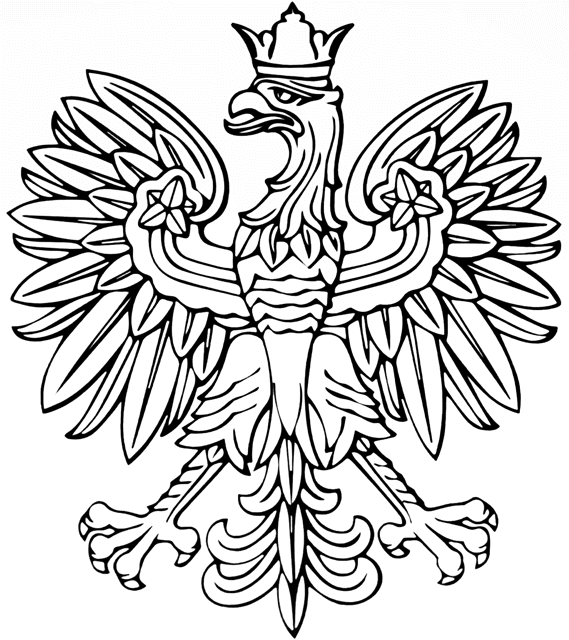 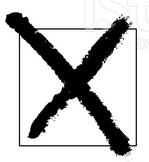 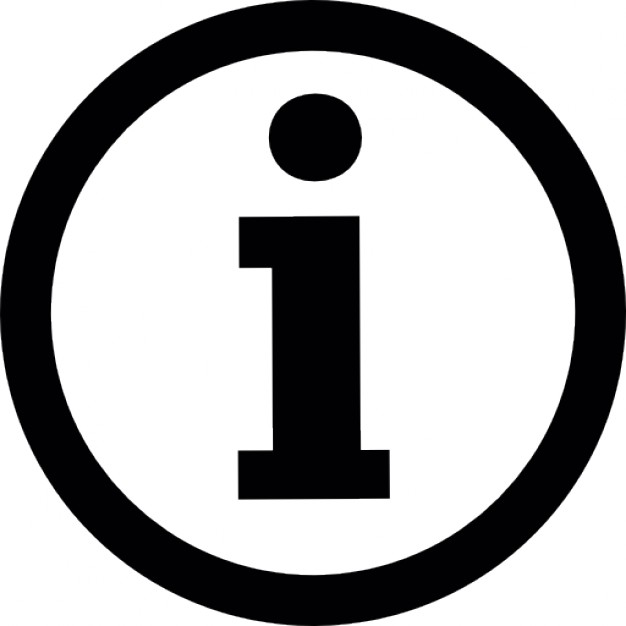 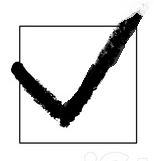 